OSNOVNA ŠKOLA DR. VINKA ŽGANCAUl. Nede Krmpotić br. 7 - ZAGREBKLASA: 602-08/23-01/01URUDŽBENI BROJ: 251-162-23-01

GODIŠNJI PLAN I PROGRAM RADAŠKOLSKA GODINA 2023. / 2024.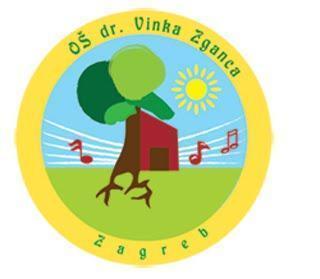 Zagreb,  29. rujna 2023. godineNa prijedlog ravnateljice škole, a nakon razmatranja na Učiteljskom vijeću, (26. 9. 2023.) i Vijeću roditelja (27. 9. 2023.), Školski odbor, sukladno članku 28. Zakona o odgoju i obrazovanju u osnovnoj i srednjoj školi i članku 29. Statuta škole, na sjednici održanoj  28. rujna 2023. godine je donio: GODIŠNJI PLAN I PROGRAM RADA ŠKOLE ZA ŠK. GOD. 2023./2024.1.   UVJETI RADAPODACI O UPISNOM PODRUČJUOsnovna škola dr. Vinka Žganca nalazi se u istočnom, industrijskom dijelu Zagreba.Odlukom o mreži osnovnih škola Grada Zagreba, školsko područje obuhvaća Mjesne samouprave Kozari Bok i Kozari Putevi.Problemi Škole proizlaze iz velike koncentracije učenika sa socijalnom problematikom, učenika s posebnim potrebama i učenika sa problemima u ponašanju. Poteškoće je moguće rješavati ne samo u Školi, nego i na razini Grada Zagreba i šire zajednice što i činimo. Zadovoljni smo postignutim rezultatima na tom području rada.UNUTRAŠNJI ŠKOLSKI PROSTORIZgrada Škole sagrađena je 1976. godine, te je u školskoj godini 2021./2012. navršila 46 godina starosti. Školska zgrada je građevinski dobro izvedena i obuhvaća 4200 m2 zatvorenog prostora s novodograđenim dijelom škole koji je dovršen u srpnju 2018. godine. Dogradnja škole puno nam je pomogla u boljoj organizaciji nastavnog procesa  i modernijem pristupu radu budući da su nove i renovirane stare učionice opremljene interaktivnim pločama i drugim nastavnim pomagalima i sredstvima.Za potrebe odgojno – obrazovnog rada škola raspolaže s ukupno 22 učionice od čega su 2 učionice specijalizirane (informatika i kemija/fizika). U razrednoj nastavi je 10 učionica. U predmetnoj nastavi je 11 učionica i 1 učionica koja je predviđena za razne druge potrebe jer je površinom premala za redovni nastavni proces. Postoji također dvorana za tjelesnu i zdravstvenu kulturu, te knjižnica, koja raspolaže fondom od 7982 knjige.Škola ima školsku sportsku dvoranu veličine 295 m2 u kojoj se tijekom cijele godine ostvaruje program tjelesne i zdravstvene kulture, u večernjim satima dvorana se daje u najam za razne sportske aktivnosti vanjskim klubovima u kojima sudjeluju i naši učenici.Od školske godine 2018./19.imamo i novoopremljenu kuhinju te dograđenu i opremljenu blagovaonicu za potrebe učenika produženog boravka. (Napomena: Oznaka stanja opremljenosti do 50%..1, od 51-70%..2, od 71-100%..3)ŠKOLSKI OKOLIŠ Površina školske parcele iznosi 13 069 m2.Tlocrtna površina građevina na građevinskoj čestici iznosi 3 106 m2.Zelena površina školskog dvorišta iznosi 4 046 m2. Od toga je veći dio redovno uređivan školski park ispred školske zgrade, a nešto manji dio zatravljene površine uz školsko igralište i sportsku dvoranu, koji se također redovno održava.U auli škole je u mali školski vrt (ljekovito bilje).Kroz društveno koristan rad ekološke skupine i skupine prirodnjaka - učenici se uključuju u uređenje cjelokupnog okoliša škole u čemu im pomažu i roditelji, i to kontinuirano tijekom cijele školske godine. NASTAVNA SREDSTVA I POMAGALAOpremljenost škole nastavnim sredstvima i pomagalima je nakon dogradnje škole veoma dobra. U 19 učionica su postavljene interaktivne ploče s projektorima, u ostalima su postavljeni projektori i platna, sve učionice imaju po jedan laptop a u učionici informatike su 24 računala.Sve učionice imaju muzičku liniju ili CD player. U učionicama PB i knjižnici su postavljeni i televizori.Osim navedenoga, sve učionice imaju klima uređaj.Do početka ove šk. god. provedena je mreža za brzi Internet - Projekt E škole. PLAN ADAPTACIJE I DOGRADNJE ŠKOLSKOG PROSTORABez obzira na dogradnju škole još uvijek nam nedostaje učionica kako bismo mogli organizirati nastavni proces u jednoj smjeni ili omogućiti produženi boravak svima koji bi to željeli.		2. PODACI O IZVRŠITELJIMA POSLOVA U ŠK. GOD. 2023./2024.2.1.  PODACI O UČITELJIMAStručna sprema učitelja sukladna je odredbama Pravilnika o stručnoj spremi i pedagoško-psihološkom obrazovanju učitelja i stručnih suradnika u osnovnom školstvu:. PODACI O RAVNATELJU I STRUČNIM SURADNICIMA2.3.  PODACI O ADMINISTRATIVNOM I TEHNIČKOM OSOBLJU3.   PODACI  O RADNIM ZADUŽENJIMA3.1. TJEDNO ZADUŽENJE UČITELJA RAZREDNE NASTAVE3.1.1. TJEDNO ZADUŽENJE UČITELJA PRODUŽENOG BORAVKA3.1.2. TJEDNO ZADUŽENJE UČITELJA POSEBNOG ODJELA3.2.  TJEDNO ZADUŽENJE UČITELJA PREDMETNE NASTAVENapomena: Slijedeći učitelji pune satnicu u drugim školama:Petra Tomić-  kemija i biologija (u našoj školi ostvaruje 8 sati tjednog zaduženja),Mersad, Kreštić - islamski vjeronauk (u našoj školi ostvaruje 18 sati)Jelena Vidović – katolički vjeronauk (u našoj školi 10 sati)Tea Zebić  – hrvatski jezik (u našoj školi 20 sati)Ivana Strmotić - priroda, biologija (28 sati)Martina Batelka - geografija (28 sati)3.3. TJEDNO ZADUŽENJE RAVNATELJA I STRUČNIH SURADNIKARavnateljica radi u dvije smjene: - ujutro:   	 7:00 – 15:00  (ponedjeljak, srijeda, petak)-  poslijepodne: 11:00 - 19:00  (utorak i četvrtak).Stručni suradnici rade naizmjenično ujutro i popodne.- ujutro:    	od  8:00 – 14:00 sati,- poslijepodne: 	od 13:00 - 19:00 sati.Knjižnica radi u dvije smjene: - ujutro:   	 8:00 – 14:00  (ponedjeljak, srijeda, petak)-  poslijepodne: 12:00 - 18:00  (utorak* i četvrtak).*Svaki prvi utorak u mjesecu knjižnica je zatvorena zbog sudjelovanja knjižničarke na informativnom sastanku u Gradskoj knjižnici.Rad sa strankama nije posebno istaknut zbog toga što je uvijek netko od stručne službe ili ravnateljica na raspolaganju za razgovor ili dogovor sa strankama.3.4. POPIS DJELATNIKA  SAVJETNIKA I MENTORAPODACI O PRIPRAVNICIMA3.6.    PODACI O OSTALIM RADNICIMA I NJIHOVIM ZADUŽENJIMADomari izmjenjuju smjene tjedno, tako da jedan tjedan prije podne radi jedan domar, a drugi tjedan drugi domar. Spremačice  mijenjaju smjene tjedno, prema unaprijed dogovorenom rasporedu na početku školske godine. Dvije spremačice rade jutarnju smjenu, dok 3 spremačice rade popodnevnu smjenu. Smjene se izmjenjuju na tjednoj razini,  s tim da uvijek 1 spremačica koja je u popodnevnoj smjeni, ostaje u toj smjeni  drugi tjedan za redom. Kuharice  rade uvijek u jutarnjoj smjeni, s tim da dvije kuharice počinje s radom u 6.00 sati i završavaju s radom u 14.00 sati, dok treća kuharica počinje s radom u 8.00 sati, a završava u 16.00 sati.4.   ORGANIZACIJA RADA4.1.   GODIŠNJI KALENDAR RADAŠkolska godina:        	       01.09.2023. – 31.08.2024.Nastavna godina:      	       04.09.2023. – 21.06.2024.Prvo polugodište:      	       04.09.2023. – 22.12.2023.Drugo polugodište:    	       08.01.2024. -  21.06.2024.Jesenski odmor:           	       30.10.2023. -  01.11.2023.  (početak nastave 02.11.2023.)Zimski odmor (prvi dio)          27.12.2023. -  05.01.2024.  (početak nastave 08.01.2024.)Zimski odmor (drugi dio)        19.02.2024. -  23.02.2024. (početak nastave 26.2.2024.)Proljetni odmor:         	       28.03.2024. -  05.04.2024.  (početak nastave 08.04.2024.)Ljetni odmor:             	       22.06.2024. -  31.08.2024.  	                               	4.2.    BLAGDANI, NERADNI I NENASTAVNI DANI4.3. ORGANIZACIJA SMJENAŠkola radi u dvije  smjene.Prva smjena radi od 8.00 do 13.05 sati.Druga smjena radi od 14.00 sati do 19.05 sati.Školski sat traje 45 minuta. Odmor iza 1. i 2. sata traje 10 minuta, a iza 3., 4. i 5. sata po 5 minuta. Nastavu u međusmjeni polaze učenici islamskog vjeronauka organizirani u pet skupina i ostvaruju izborni program iz islamskog vjeronauka.A smjenu čine sljedeći razredni odjeli: 1.a, 1.b, 1.c, 1.d, 3.a, 3.b, 3.c, 3.d, 5.a, 5.b, 5.c, 5.d, 7.a, 7.b, 7.c, 7.d,  PO a - ukupno 347  učenika.B smjenu čine sljedeći razredni odjeli:2.a, 2.b, 2.c, 2.d, 4.a, 4.B, 4.c, 4.d, 6.a, 6.b, 6.c, 6.d, 8.a, 8.b, 8.c, 8.d, 8.e, PO b - ukupno 324  učenika.U školi je organiziran mliječni obrok u svakoj smjeni, a hrani se  oko 580  učenika, te topli obrok za učenike produženog boravka (60 učenika).DEŽURSTVA UČITELJADežurstva učitelja i tehničke službe:U svakoj smjeni dežurno je 5 učitelja u predmetnoj nastavi a u razrednoj nastavi svi učitelji su sa svojim razredima pod odmorom. Voditelji smjena brinu o redovnom dežurstvu i zamjenama ukoliko je netko od dežurnih učitelja odsutan.Na porti dežuraju spremačice i domari prema unaprijed utvrđenom rasporedu. 4.4. KALENDAR RADA ŠKOLE ZA ŠKOLSKU 2023./2024. GODINUTabelarni prikaz rasporeda sati sa zaduženjem pojedinih učitelja nalazi se na oglasnoj ploči u zbornici škole, a sastavni je dio i ovog Plana i programa rada škole u školskoj 2023./2024. godini i nalazi se u prilogu.4.5.     PODATCI O UČENICIMA I RAZREDNIM ODJELJENJIMA4.6.      PRIMJERENI OBLIK ŠKOLOVANJA PO RAZREDIMA I OBLICIMA RADABroj učenika koji pohađaju nastavu po članku 5. st. 4 i čl.6 st.5 te čl.8,st.5  Pravilnika o osnovnoškolskom i srednjoškolskom odgoju i obrazovanju učenika s teškoćama u razvoju (Narodne novine, broj 152/2014.) naveden je u tabelarnom prikazu kako slijedi:Učitelji svakom učeniku za kojeg je određen primjereni oblik školovanja pristupaju individualno i izrađuju godišnji prilagođen / poseban program za svakog učenika.4.7. PREGLED ŠKOLSKIH STRUČNIH SKUPOVA S NAZNAKOM VODITELJA: I.     razredi - Andreja Španiček		 II.    razredi - Beata Guszak III.   razredi - Snježana Duić  	 IV.   razredi - Vedrana Pelc V.    razredi - Mirta Balog Lovreković VI.   razred – Nataša JelicaVII.  razredi -  Snježana ČubriloVIII.  razredi - Maja Rušev4.7.1.	RAZREDNA NASTAVA:Voditelj aktiva razredne nastave: Snježana Duić4.7.2. VODITELJ AKTIVA - PREDMETNA NASTAVA:Hrvatski jezik – Čubrilo SnježanaStrani jezici - engleski jezik – Buljan Renata Strani jezici - njemački jezik - Matković JosipMatematika, fizika – Birač MaidaGeografija, povijest - Dragan OlićTjelesna i zdravstvena kultura – Barun KrešimirVjeronauk – Culej SilvioBiologija, priroda, kemija – Petra TomićGlazbena kultura, likovna kultura –Škarić MarinaInformatika, tehnička  - Slivar Matea5. GODIŠNJI NASTAVNI PLAN I PROGRAM RADA ŠKOLE5.1. GODIŠNJI FOND SATI NASTAVNIH PREDMETA PO RAZREDNIM ODJELIMA       				(REDOVNA NASTAVA)	5.2.   PLANOVI RADA IZBORNE NASTAVE,  DOPUNSKOG I DODATNOG RADA,                                                                IZVANNASTAVNIH I IZVANŠKOLSKIH AKTIVNOSTIU tablicama se nalazi okvirni pregled aktivnosti, a detaljniji prikaz i opis sastavni je dio Školskog kurikuluma.5.2.1.	NASTAVNI PLAN IZBORNE NASTAVE5.2.2.	NASTAVNI PLAN  DOPUNSKE NASTAVEZa učenike 1. do 4. razreda dopunsku nastavu organizira razredni učitelj. Stoga će u razrednoj nastavi biti 16 skupina dopunske nastave iz matematike i hrvatskog jezika.Za učenike od 5. – 8. razreda organizirana je dopunska nastava sukladno zaduženjima učitelja i potrebama učenika.Sadržaje nastavnih sati dopunskog rada i napredovanje učenika učitelji evidentiraju za svakog učenika u E - dnevniku.5.2.3.	NASTAVNI PLAN DODATNE NASTAVEZa učenike od 5. – 8. razreda organizirana je dodatna nastava sukladno zaduženjima učitelja i potrebama učenika.Za učenike 1. do 4. razreda dodatnu nastavu organizira razredni učitelj. Stoga će u razrednoj nastavi biti 16 skupina dodatne nastave iz matematike i hrvatskog jezika i tri skupine iz prirode i društva.Sadržaje nastavnih sati dodatnog rada i napredovanje učenika učitelji evidentiraju u E- dnevniku.5.2.4.	PLAN IZVANNASTAVNIH AKTIVNOSTI, UČENIČKIH DRUŠTAVA, DRUŽINA, SEKCIJA 5.2.5. AKTIVNOSTI KNJIŽNICE5.2.6.	ŠKOLSKI SPORTSKI KLUB “GALEB”U školi djeluje Školski športski klub pod imenom "Galeb" a voditelj je profesor Krešimir Barun.U programu rada Školskog športskog kluba za školsku godinu 2023./2024. su sljedeće aktivnosti: 	Sportske skupine 		VoditeljAtletika		             Marko Bošnjak  Nogomet                         Marko BošnjakOdbojka 		Krešimir Barun5.2.7. PLAN IZVANUČIONIČKE  NASTAVE5.2.8. PLAN POSJETA GALERIJAMA, MUZEJIMA I KAZALIŠTIMA Aktivnosti će se odvijati u dogovoru sa Anom Zečević, knjižničarkom, koja će dogovarati posjete kao i razrednici samostalno.Planira se odlazak u kazalište dva puta za vrijeme nastavne godine, jednom u prvom polugodištu i jednom u drugom polugodištu.Razrednici u dogovoru s roditeljima će organizirati posjete eko imanjima ili odlaziti na izvanučioničku nastavu  u okviru dnevnog radnog vremena. 5.2.9. PLAN ORGANIZIRANJA KULTURNE I JAVNE DJELATNOSTI ŠKOLEAktivnosti škole na obilježavanju blagdana i važnijih nadnevaka tijekom školske godine:5.2.10. PLAN PROFESIONALNOG INFORMIRANJA I USMJERAVANJA UČENIKA Plan profesionalnog informiranja i usmjeravanja učenika sastavni ja dio plana rada razrednika, posebno plana rada razrednika u osmom razredu. Uz razrednike kao nositelje aktivnosti veliku važnost u procesima vezanim uz profesionalnu orijentaciju imaju stručni suradnici u školi, pedagog i psiholog.6. PLAN ZDRAVSTVENO – SOCIJALNE ZAŠTITE U ŠKOLIZDRAVSTVENO PROSVJEĆIVANJE UČENIKANapomena: Osim navedenih tema vezanih za zdravstveno prosvjećivanje učenika, provoditi će se i one teme zdravstvenog odgoja prema naputku od Agencije za odgoj I obrazovanje i HZZ.6.2.      PROGRAM SPECIFIČNIH I PREVENTIVNIH MJERA ZDRAVSTVENE ZAŠTITE UČENIKA OSNOVNIH ŠKOLA U ŠKOLSKOJ GODINI 2023./2024.        Napomena: Mjere provodi školska liječnica, dr. Leandra Miletić Činić, u.z. dr. Kristijan Hodak  i med. sestra Iva Baček u suradnji sa stručnim suradnicima u školi. 1. Sistematski pregledi:prije upisa u I razredučenika V  (odgođeno;obavlja se samo ukoliko dijete ima teškoće ili kroničnu bolest) i VIII razredaSistematski pregledi učenika u pravilu se provode u prostorijama Doma zdravlja, Pešćenica 38,Odjela za školsku medicinu uz nazočnost roditelja, maksimalno 12 učenika dnevno.2. Namjenski pregledi na zahtjev ili prema situaciji3. Screeninziporemećaj vida, vida na boje, tjelesne težine i visine za učenike III razreda-odgođenodeformacija kralježnice, tjelesna težina i visina za učenike VI razreda-odgođeno, samo ukoliko je moguće u ambulanti max.12 učenika dnevno4. Pregled za utvrđivanje zdravstvenog stanja i sposobnosti za nastavu tjelesne i zdravstvenekulture, te određivanje odgovarajućeg programa5. Cijepljenje učenika prema Programu obveznog cijepljenjaI razred POLIO ( MPR- kod pregleda za upis u prvi razred)VI razred Hepatitis B ( tri doze) za djecu koja nisu ranije cijepljena.VIII razred DI-TE i POLIOHPV, preporučeno cijepljenjeCijepljenje učenika obavlja se u pravilu za vrijeme trajanja nastave u prostorijama zdravstveneorganizacije ili prikladnim prostorijama škole. Škole su dužne na temelju primljene obavijesti dovesti na cijepljenje sve učenike koji podliježu obveznoj imunizaciji (Zakon o zaštiti pučanstva od zaraznih bolesti(NN 60/1992), Pravilnik o načinu provođenja imunizacije, seroprofilakse i kemoprofilakse protiv zaraznih bolesti (N.N.23/94).6. Kontrolni pregledi prilikom pojave zarazne bolesti u školi i poduzimanje protuepidemijskihmjera7. Savjetovališni rad za učenike, roditelje, učitelje i profesoreOsobito namijenjen učenicima s poteškoćama u savladavanju školskog gradiva, izostancima iz škole,problemima u adolescenciji, rizičnim ponašanjem i navikama- pušenje duhana, pijenje alkohola i uporabe psihoaktivnih droga, savjetovanje u svezi reproduktivnog zdravlja, tjelesne aktivnosti, prehrane i drugog.8. Zdravstveni odgoj i promicanje zdravlja putem predavanja i grupnog rada, tribina.Prema Kurikulumu obavezno je ; modul živjeti zdravo:učenici 1.-ih razreda (Higijena usne šupljine)-odgođenoučenici 3.-ih razreda (Prehrana)-radionica-odgođenoučenici 5.-i razredi ( Tjelesne promjene u pubertetu)-odgođeno9. Obilasci škole i školske kuhinje-odgođeno10. Rad u Školskim stručnim povjerenstvima za određivanje primjerenog oblika školovanja11. Prisustvovanje roditeljskim sastancima, učiteljskom, nastavničkom vijeću i individulanikontakti s djelatnicima škole.Kako bi uspješno mogli provesti Programom predviđene specifične i preventivne mjerezdravstvene zaštite učenika osnovnih škola neophodna je dobra suradnja djelatnika škole i nadležnogtima školske medicine.6.3.  PLAN I PROGRAM RADA EKO – ŠKOLENaša je  škola uključena u Međunarodni projekt Eko – škola.Budući da smo u svibnju 2018. godine stekli dijamantni status Međunarodne Eko škole, temeljito smo sagledali dosadašnja postignuća i isplanirali daljnje aktivnosti za sljedeće razdoblje. Plan i program rada Eko-škole u školskoj 2023./2024. godini sastavni je dio Godišnjeg plana i programa rada škole.Teme eko-programa: OtpadZdravljeEnergijaProjekti: Dan kravateDan jabukaDan kruha i zahvalnosti za plodove ZemljeEko maškareČiste rukeEko abecedaZbrinjavanje otpadaZa provođenje programa Eko – škole  zadužen je  koordinator za Eko-školu i svi učitelji čiji nastavni predmeti sadrže predložene ekološke teme.Ciljevi zaštite okoliša u programu Eko-školeSnimiti stanje okoliša školeUtvrditi postojeće probleme u okolišu i mogućnosti rješenjaPredvidjeti i upozoriti na nove probleme okoliša, djelovati sa ciljem sprječavanja nastanka novihDati prednost održivom razvitku Unaprijediti kakvoću življenjaOrganizirati akcije s ciljem promicanja životnih i radnih uvjetaZaštititi prirodu i očuvati prirodne izvoreUpoznati i štititi biološku raznolikost ekosustavaPoticati i osmišljavati rad u okolišuNastojati ispraviti štete počinjene u okolišuUpozoravati javnost o problematici okolišaInformirati javnost o realizaciji eko-aktivnosti6.4. PLAN SURADNJE S MUP - OMCiljevi:stvaranje povoljnog i sigurnog životnog okruženja, preventivno djelovanjeidentifikacija nasilničkog i delinkventnog ponašanja te poduzimanje odgovarajućih mjera Namjena:svim učenicima od 1. do 8. razredaNositelji:ravnateljica, pedagoginja, učitelji i učenici, Aktivnosti:prometni policajac – prijatelj u razreduzajednički roditeljski sastanak (6.razredi)suradnja sa odjelom za maloljetničku delikvencijuPreventivni programi MAH – 1 i MAH – 2, PIA.6.4.1. Prometna aktivnost u školiCilj ovih aktivnosti je povećanje sigurnosti i zaštita djece u prometu. Škola će u tom smislu surađivati s Policijskom upravom zagrebačkom. Kao i svake godine predviđen je susret s prometnim policajcem (rujan). Roditelji će biti upoznati s obradom ovih sadržaja u školi na jednom od roditeljskih sastanaka učenika I. i II. razreda.6.4.2. Aktivnost u zaštiti djece od eksplozivnih naprava i oružjaTijekom školske godine kontinuirano će se raditi na osvješćivanju i odgoju djece i roditelja na samozaštiti od eksplozivnih naprava i oružja - pomoću tiskanih materijala i brošura, video kaseta i žive riječi stručnjaka - pirotehničara. Sadržaji će se obrađivati u programima nastavnog predmeta tehničke kulture, fizike, biologije, kemije, sata razredne zajednice, te na roditeljskim sastancima. Za provođenje ove akcije zaduženi su učitelji iz navedenih nastavnih predmeta i svi razrednici. Tijekom godine ostvarivat će se Program mjera za povećanje sigurnosti u odgojno – obrazovnim ustanovama. 6.4.3. Zaštita od požara Ove školske godine, vježbu iz protupožarne zaštite za sve učenike i djelatnike naše škole planiramo realizirati u proljeće, kao i evakuacijsku vježbu za sve. Također ćemo sadržaj protupožarne zaštite ugraditi u programe nastavnih predmeta tehničke kulture, fizike, kemije i biologije u predmetnoj nastavi, te u programe nastavnog predmeta prirode i društva od I. do IV. razreda.7.   PROGRAMI I PROJEKTI7.1. PROGRAM EKO – ŠKOLACilj programa: Ugradnja odgoja i obrazovanja za okoliš u sve segmente odgojno - obrazovnog sustava i svakodnevni život učenika i djelatnika škole.Zadaća:    Odgojiti mlade generacije osjetljivima na pitanja okoliša i osposobiti ih za donošenje odluka o razvitku društva u budućnosti.Školski koordinator: Ana Muhar7.2. PROJEKT: ČITAJMO ZAJEDNO7.3. PROGRAM: MINDFULNESS 7.4. PROGRAM: RAZVOJ POZITIVNE SLIKE O SEBI 7.5. PROGRAM: EMICA7.6. PROGRAM: PREVENTIVNE RADIONICE ZA JAČANJE SOCIJALNIH VJEŠTINA OSNOVNOŠKOLACA - PROJEKT MINISTARSTVA ZDRAVSTVA, PREVENCIJA NA KVADRAT7.7. PROJEKT: PREVENCIJA ZLOSTAVLJANJA DJECE- NATJEČAJ MINISTARSTVA ZNANOSTI I OBRAZOVANJA – CAP PROGRAM 7.8. PREVENTIVNE AKTIVNOSTI: RADIONICE O MEDIJSKOJ PISMENOSTI I INTERNETU7.9. 	Program: SOCIOEMOCIONALNI RAZVOJ  UČENIKA7.10. 	PROGRAM PROFESIONALNE ORIJENTACIJE7.11. 	PROGRAM: “ UČIMO KAKO UČITI”7.12. PROGRAM: RAD S NADARENIM UČENICIMA7.13.   	Projekt: MALI ČITAČI7. 14.  PREVENTIVNI PROGRAM UNICEFA I GRADA ZAGREBA                                                            „ZA SIGURNO I POTICAJNO OKRUŽENJE U ŠKOLAMA“8. PLANOVI RADA8.1. PLAN I PROGRAM RADA RAVNATELJICERUJANLISTOPADSTUDENIPROSINACSIJEČANJVELJAČAOŽUJAKTRAVANJSVIBANJLIPANJSRPANJKOLOVOZ8.2.PLAN I PROGRAM RADA STRUČNIH SURADNIKA8.2.1.PLAN I PROGRAM RADA PEDAGOGA
8. 2. 2. PLAN I PROGRAM RADA SOCIJALNOG PEDAGOGA8.2.3. PLAN I PROGRAM RADA PSIHOLOGARUJAN 2023.LISTOPAD 2023.STUDENI 2023.PROSINAC 2023.SIJEČANJ 2024.VELJAČA 2024.OŽUJAK  2024.TRAVANJ 2024.SVIBANJ 2024.LIPANJ 2024.SRPANJ 2024.KOLOVOZ 2024.8..2.4. PLAN I PROGRAM RADA STRUČNOG SURADNIKA LOGOPEDARUJAN 2023.LISTOPAD 2023.STUDENI 2023.PROSINAC 2023.SIJEČANJ 2024.VELJAČA 2024.OŽUJAK 2024.TRAVANJ 2024.SVIBANJ 2024.LIPANJ 2024.SRPANJ 2024.KOLOVOZ 2024.8.2.5.  	PLAN I PROGRAM RADA KNJIŽNIČARARUJAN 2023.LISTOPAD 2023.STUDENI 2023.PROSINAC 2023.SIJEČANJ 2024.VELJAČA 2024.OŽUJAK 2024.TRAVANJ 2024.SVIBANJ 2024.LIPANJ 2024.SRPANJ 2024.KOLOVOZ 2024.8.3. PLANOVI PERMANENTNOG STRUČNOG OSPOSOBLJAVANJA I USAVRŠAVANJAPlanirani su:Kolektivni oblici stručnog usavršavanja: Stručno usavršavanje provodit će se kao sastavni dio rada stručnih aktiva razredne i predmetne nastave u Školi, kao sastavni dio plana rada Učiteljskog vijeća, a i kroz ponuđene oblike stručnog usavršavanja izvan škole u organizaciji Ministarstva znanosti, obrazovanja i športa i Agencije za odgoj i obrazovanje. Obveza svakog učitelja je skrbiti o redovitom stručnom usavršavanju i njegovoj primjeni u svakodnevnom radu.O sudjelovanju učitelja u oblicima stručnog usavršavanja izvan Škole vodit ćemo primjerenu evidenciju.Učitelji će ravnatelju podnositi izvješća o oblicima stručnog usavršavanja izvan škole, a po potrebi će izvijestiti i ostale učitelje na sastancima stručnih aktiva i UV-a.Stručno usavršavanje učitelja na Učiteljskom vijeću za 2022./ 2023. provoditi će: Pedagog: Dopunska i dodatna nastava, upute i provođenje Socijalni pedagog: Suradnja s roditeljima, Smjernice za rad s djecom s teškoćama u radu Psiholog: Mentalno zdravlje učenika, poticanje mentalnog zdravljaLogoped: Učenici s teškoćama, prepoznavanje teškoća i rad s učenicima, studeni 2023.Individualni oblici stručnog usavršavanjaSvaki će učitelj izraditi plan i program individualnog stručnog usavršavanja. Sadržaji individualnog stručnog usavršavanja odnose se na:sadržaje struke i metodike,pedagoško psihološke sadržaje.8.4. PLAN RADA UČITELJSKOG VIJEĆA, RAZREDNIH VIJEĆA I RAZREDNIKA  8.4.1.PLAN RADA UČITELJSKOG VIJEĆARavnateljica saziva, predsjedava i predlaže dnevni red Učiteljskog vijeća.O radu Učiteljskog vijeća vode se zapisnici.8.4.2. PLAN RADA RAZREDNIH VIJEĆA8.4.3.  PLAN RADA RAZREDNIKA Napomena: Plan rada razrednog odjela razrednici evidentiraju u E-dnevnicima.8.4.4. PLAN RADA VIJEĆA UČENIKA 8.4.5. PLAN RADA VIJEĆA RODITELJATijekom prošle nastavne godine bile su organizirane mnogobrojne aktivnosti u suradnji s Vijećem roditelja a koje nisu bile unaprijed predviđene Godišnjim planom i programom. Također, i ove godine očekujemo puno novih aktivnosti o kojima će se dogovarati na redovnim sastancima Vijeća roditelja a koje su plod bliske suradnje na relaciji Škole i Vijeća roditelja.Vijeće roditelja saziva predsjednik Vijeća roditelja. O radu Vijeća roditelja vodi se zapisnik.8.4.6. PLAN RADA ŠKOLSKOG ODBORA          8..5.	PLAN I PROGRAM RADA TAJNIŠTVA I ADMINISTRATIVNO TEHNIČKE SLUŽBEPLAN RADA TAJNIKAPLAN I PROGRAM RADA RAČUNOVODSTVENO- FINANCIJSKOG RADNIKA ŠKOLEOrganizira i vodi računovodstvene i knjigovodstvene poslove u osnovnoj ŠkoliU suradnji s ravnateljem, izrađuje prijedlog financijskog plana po programima i izvorima              financiranja te prati njihovo izvršavanjeVodi poslovne knjige u skladu s propisimaKontrolira obračune i isplate putnih nalogaSastavlja godišnje i periodične financijske te statističke izvještajePriprema operativna izvješća i analize za školski odbor i ravnatelja škole te za jedinice lokalne i              područne (regionalne) samoupravePriprema godišnji popis imovine, obveza i potraživanja, knjiži inventure razlike i otpis vrijednosti.Surađuje s nadležnim ministarstvima, uredima državne uprave, jedinicama lokalne i područne               (regionalne) samouprave, službama mirovinskog i zdravstvenog osiguranja, poreznim uredima.Usklađuje stanja s poslovnim partnerimaObavlja poslove vezane uz uspostavu i razvoj sustava financijskog upravljanja i kontrole (FMC)Obavlja i dodatne računovodstvene, financijske i knjigovodstvene poslove koji proizlaze iz                  programa, projekata i aktivnosti koji se financiraju iz proračuna jedinica lokalne i područne                (regionalne) samouprave.Vodi refundacije naknada plaćaIzrađuje periodične obračune i završni računVodi kartoteku o osobnim primanjima djelatnikaObračunava isplate i naknade plaća u skladu s posebnim propisimaObračunava isplate po ugovorima o djelu vanjskim suradnicimaObračunava isplate članovima povjerenstvaObračunate plaće i ostala davanja obrađuje elektronički i šalje u poreznu upravuPLAN I PROGRAM RADA ADMINISTRATIVNOG REFERENTAA          BLAGAJNIČKI POSLOVI Evidentira i izrađuje ulazne i izlazne fakture Radi blagajničke poslove ( uplate i isplate, polozi, izrada uplatnica, vođenje evidencije o        potrošnji i nabavi školske kuhinje, vođenje evidencije o iznajmljivanju dvorane, nabava         potrošnog materijala za potrebe Škole, nabava školskih udžbenika, evidencija ulaznih faktura i        plaćanja, narudžbenice,) Vođenje arhive Škole- ARHINET Izdavanje potvrda i softwera za učenike i djelatnike CARNet Pohranjuje podatke vezano uz vanjsko vrednovanje Prima, razvrstava, urudžbira, otprema i arhivira poštu        Provodi poslove osiguranja učenikaB        ADMINISTRATIVNI POSLOVI	Vodi evidenciju podataka o učenicima i priprema različite potvrde na temelju tih evidencija	Obavlja poslove vezane uz obradu podataka u elektroničkim maticama	Arhivira podatke o učenicima i radnicima	Ažurira podatke o radnicima	Izdaje javne isprave	Priprema podatke vezano uz vanjsko vrednovanje	Prima, razvrstava, urudžbira, otprema i arhivira poštu	Provodi poslove osiguranja učenika	Obavlja poslove vezane uz unos podataka o radnicima u elektroničkim maticama (e-Matica, CARNet, Registar 	zaposlenih u javnim službama)	Provodi popis inventure Škole	Vođenje energetskih resursa škole (struja, voda, lož ulje)PLAN I PROGRAM RADA DOMARA-LOŽAČA ŠKOLEKontrola elektroinstalacija, te ostalih instalacija i inventara Kontrola stolarije i njeno održavanje, izmjena razbijenih stakala i potrganih brava Održavanje školske zgrade, instalacija i inventara Pribavljanje potrošnog materijala za održavanje školske zgrade i opreme Održavanje okoliša škole i nasada oko škole Loženje i održavanje postrojenja za loženje i grijanje škole Provođenje mjera protupožarne zaštite škole Izrada novog inventara, dežurstvo, otključavanje i zaključavanje škole i briga za funkcioniranje alarmnog sustava Popravak nastavnih sredstava, te rekvizita na sportskom igralištu i u školskoj sportskoj dvorani Popravak podova, lijepljenje keramičkih pločica, bojanje zidova, čišćenje strojem parketa ilakiranje parketa Obavlja poslove dežurstva. 8.5.5. PLAN I PROGRAM RADA KUHARICAOrganizacija rada u školskoj kuhinji Priprema mliječnih obroka za učenike škole Izdavanje mliječnih obroka učenicima škole Pranje i dezinfekcija posuđa, te održavanje radne odjeće i obuće Uređenje kuhinje, garderobe, spremišta namirnica, sanitarnog čvora i prostora u kojem se izdaje mliječni obrok učenicima škole Naručivanje potrebnih namirnica za pripremanje mliječnih obroka za učenike Kontrola namirnica u količini i kvaliteti prilikom preuzimanja namirnica od dobavljača 8.5.6. PLAN I PROGRAM RADA SPREMAČICA Čišćenje škole i održavanje prilaza i ulaza u ŠkoluČišćenje i pranje školskih učionica, kabineta, radionica, sanitarnih čvorova, hodnika, stubišta, školske sportske dvorane i drugih prostorija škole i vanjskog okolišaČišćenje i održavanje prozora i stolarije Premazivanje podnih površina po izvršenom čišćenju istih Pranje isušenje zavjesa, te postavljanje zavjesa Poslovi dezinfekcije škole Poslovi dežurstva u školi9. PLAN I PROGRAM INVESTICIJA, INVESTICIONOG I TEKUĆEG ODRŽAVANJATijekom ove školske godine u planu nam je popraviti betonske ploče koje su oštećene i napuknute u gotovo cijelom školskom dvorištu. Potrebno je pokrpati, urediti i stepenice koje okružuju dio školskog dvorišta kod glavnog ulaza u školu.Hitno je potrebno napraviti rukohvat uz stepenice na glavnom ulazu u školsku zgradu.Tekuće održavanje podrazumijeva popravak zidova u razredima i na hodnicima koje redovito kreče domari, popravak ili izmjenu sanitarnih dijelova kao i popravak vrata na WC-ima.Pripremile, izradile i objedinile Godišnji plan i program rada škole: Tončica Žaper, dipl. ped.Renata Cindrić, ravnateljicaPredsjednik Školskog odbora: 					Ravnateljica škole:__________________________						__________________________Silvio Culej,   dipl. teolog  						Renata Cindrić, univ. spec. educ.				10. PRILOZISastavni dijelovi Godišnjeg plana i programa rada škole su: 1.	Godišnji izvedbeni kurikulum– GIK2.	Godišnji planovi rada3.	Kurikul Škole4.	Popis učenika s rješenjem o primjerenom obliku školovanja5.	Rješenja o tjednim zaduženjima odgojno-obrazovnih radnika6.	Raspored satiSADRŽAJ:OSNOVNI PODACI O ŠKOLIOSNOVNI PODACI O ŠKOLINaziv škole:OŠ dr. Vinka ŽgancaAdresa škole:Nede Krmpotić br. 7Županija:Grad ZagrebTelefonski broj: 01/ 2407-336 i 01/2407-796Broj telefaksa:01/ 2407-336Internetska pošta:ured@os-vzganca-zg.skole.hrInternetska adresa:www.os-vzganca-zg.skole.hrŠifra škole:21-114-045Matični broj škole:080349513OIB:11536369823Upis u sudski registar (broj i datum):Fi-3110/91-2 (9.5.1991.)Ravnatelj škole:Renata CindrićZamjenik ravnatelja:Voditelj smjene:Ivica Rebić i Antonio MockVoditelj područne škole:---Broj učenika:650Broj učenika u razrednoj nastavi:332Broj učenika u predmetnoj nastavi:303Broj učenika u posebnom odjelu15Broj učenika s teškoćama u razvoju:100Broj učenika u produženom boravku:60Broj učenika putnika:0Ukupan broj razrednih odjela:35Broj razrednih odjela RN-a:16Broj razrednih odjela PN-a:17Broj posebnih odjela2Broj smjena:2Početak i završetak svake smjene:8:00 – 13:05 i 14:00 – 19:05Broj radnika:                                                 89Broj učitelja predmetne nastave:36Broj učitelja razredne nastave:20Edukacijski rehabilitator u POS3Pomoćnika u nastavi 4Ravnatelj:1Broj stručnih suradnika:5Broj ostalih radnika:15Broj nestručnih učitelja:2Broj pripravnika:                                                       7Broj mentora i savjetnika:5Broj voditelja ŽSV-a:0NAZIV PROSTORA            (klasična učionica, kabinet, knjižnica, dvorana)UčioniceUčioniceKabinetiKabinetiOznaka stanja opremljenostiOznaka stanja opremljenostiNAZIV PROSTORA            (klasična učionica, kabinet, knjižnica, dvorana)BrojVeličina u m2BrojVeličina u m2Opća opremljenostDidaktička opremljenostRAZREDNA NASTAVA111. učionica160,68m2003           32. učionica158,55m200333. učionica159,28m200334. učionica159,44m200          335. učionica159,44m200         36. učionica159,44m200337. učionica159,44m200338. učionica 158,40m200339. učionica 159,60m2003310.učionica155,44m2003          3 11. učionica129,13m20022PREDMETNA NASTAVA11Hrvatski jezik153,78m20033Hrvatski jezik153,78m20033Likovni / Glazbeni / tehnički153,60m2112,1m222Strani jezik - engleski155,44m2003           3Strani jezik - njemački155,44m200           33Matematika155,44m200           33Fizika / kemija172,04m2112,1m233Vjeronauk137,00m20022Priroda / biologija /matematika153,78m20022Povijest / geografija155,44m20032Informatika155,40m20033OSTALO10Dvorana za TZK1295 m225m233Knjižnica153.78 m0022Mala zbornica112,50m22Zbornica172,13m20033Uredi6106,5m20033PODRUČNA ŠKOLAU K U P N O:    4Redni brojNaziv površine (zelene, igralište, školski vrt)m2NapomenaNogometno i košarkaško igralištenova igralištaŠkolski vrtlijepo uređen i stalno se održava.Travnati prostor iza i ispred školeredovito se kosi.Atletska stazanovaRed. br.Ime i prezimeGod. rođ.God. stažaStrukaStupanj šk.spremePredmet koji predaje1.Ana Muhar1989.09 (09)Magistra primarnog obrazovanjaVSSrazredna nastava2.Agneza Banić1961.39 (39)Nastavnik razredne nastaveVŠSrazredna nastava- produženi boravak3.Davor Čuljak1958.41 (41)Dipl. učitelj s pojačanim programom iz hrvat. jezikaVSSrazredna nastava4.Anita Dankić Balaško 1986.10 (7)Magistra primarnog obrazovanjaVSSrazredna nastava5.Snježana Duić1964.36(27)Nastavnik razredne nastaveVŠSrazredna nastava(savjetnik)6.Suzana Miletić1992.5 (5)Magistra primarnog obrazovanjaVSSrazredna nastava7.Vedrana Pelc1992.6 (6)Magistra primarnog obrazovanjaVSSrazredna nastava8.Barbara Kostić1989. 6(5)Magistra primarnog obrazovanjaVSSrazredna nastava9.Brankica Lucić1970.29 (29)Nastavnik razredne nastaveVŠSrazredna nastava10.Ivana Mataić 1982.17 (17)Dipl. učitelj s pojačanim programom iz hrv. j.VSSrazredna nastava11.Dario Martinović1968.31 (31)Nastavnik razredne nastaveVŠSrazredna nastava12.Slavica Pleša1963.37 (37)Nastavnik razredne nastaveVŠSrazredna nastava13.Marijana Rizvić 1968.31 (30)Dipl. učitelj s pojačanim programom iz likovne kultureVSSrazredna nastava14.Zvonimira Škember198216 (15)Dipl. učitelj s pojačanim programom iz hrv. jezikaVSSrazredna nastava15.Andreja Španiček1972.24 (24)Dipl. učitelj razredne nastaveVSS.razredna nastava16.Marija Vidalina1973.26 (26)Dipl. učitelj razredne nastaveVSS.razredna nastava17.Lora Kunkić1996.1(1)Magistra primarnog obrazovanja s pojačanim njemačkim jezikomVSSproduženi boravak/njemački jezik18.Beata Guszak1995.4 (4)Magistra primarnog obrazovanjaVSSrazredna nastava19.Tea Martinović1992.6(6)Magistra primarnog obrazovanjaVSSrazredna nastava- produženi boravak20.Iva Polančec1996.2(2)Magistra primarnog obrazovanjaVSSrazredna nastava- produženi boravak21.Eva Krištofić 1994.4(4)Magistra primarnog obrazovanjaVSSrazredna nastava- produženi boravak22.Anđela Špaletau.z. Tea Hrabar1984.1993. 12(10)4(4)Prof. hrvatskog jezika i književnostiMagistra edu.hrv.jez.VSSVSShrvatski jezikhrvatski jezik23.Snježana Čubrilo1963.34 (29)Prof. kroatistike i južnoslavenskih filologijaVSShrvatski jezik (savjetnik)24.Martina Prlić1982.14 (14)Prof. hrv. jezika i knjiž.  komparativne književnosti VSShrvatski jezik25.Ana Mraović Kubičko 1979.14 (12)Prof. hrvatskog jez. i knjiž. i fonetikeVSShrvatski jezik26.Tea Zebiću.z. Marijana Jajtić1993.1998.3(3)0(0)Mag. edukacije hrv. jezika i književnostiVSShrvatski jezik27.Vesna Filipčić1964.16(14)Prof. matematikeVSSmatematika28.Maida Birač1986.13(13)Profesor fizikeVSSfizika (savjetnik)29.Pero Marković1961.36(36)Nast. mat.i fizikeVŠSmatematika i fizika30.Sanja Horvat196526(13)Magistra edukacije matematikeVSSmatematika31.Ria Tomić1993.2(2)Magistra primarnog obrazovanjaVSSmatematika32.Josip Matković1982.15(15)Prof. njem. jezika i književnosti i povijesti VSSnjemački jezik33.Kristina Jambreković198510(4)Magistra primarnog obraz. s pojačanim njemačkim jezikomVSSnjemački jezik34.Renata Buljan197424(24)Dipl. učitelj s pojačanim programom iz engl. jVSSengleski jezik35.Mirta Balog Lovreković1980.17(17)Dipl. učitelj s pojačanim programom iz engleskog jezikaVSSengleski jezik (mentor)36.Maja Rušev1974.23(23)Profesor engl. jezika i knjiž. i talijanskog jezika i knjjiž.VSSengleski jezik37.Ivana Klinčićzamjena Mia Fett1983.1990.14(14)1(1)Prof. kemije i biolog.Mag.educ.bio.kemVSSVSSbiologija, kemija i priroda38.Ivana StrmotićZamjena Ilija Šarčević1984.5 (5)Diplomirani inženjer agronomijeVSSpriroda, biologija39.Petra Tomić1991.6(6)Magistra edukacije biologije i kemijeVSSbiologija i kemija40.Ida Kauzlarić 1981.15(15)Prof. kemije i biologijeVSSbiologija i kemija41.Antonio Mock19888(8)Magistra edukacije povijesti i geografijeVSSGeografija42.Martina Batelka1983.8(7)Profesor geologije i geografijeVSSGeografija43.Dinko Meić-Sidić1970.26(26)Prof. geografije i povijestiVSSpovijest i geografija44.Dragan Olić1972.24(24)Prof. geografije i povijestiVSSpovijest i geografija45.Matea Slivar1985.10(10)Dipl. inženjerka prometaVSSTehnička kultura46.Marina Škarić  1980.15(15)Prof. likovne kultureVSSlikovna kultura47.Marijana Kovač Gornji1983.13(13)Prof. glazbene kultureVSSglazbena kultura48.Marko Bošnjak1971.21(18)Prof. fizičke kulture s usmjerenjem iz boksaVSSTZK49.Barun Krešimir1987.7(7)Magistar kineziologijeVSSTZK50.Ivica Rebić1965.31(31)Dipl. teologVSSVjeronauk51.Silvio Culej1978.12(12)Dipl. teolog VSSVjeronauk52.Nataša Jelica1975.25 (16)Diplomirani teologVSSVjeronauk53.Mersad ef. Kreštić1980.19(17)Mag. islam. teologijeVSSVjeronauk54.Jelena Vidović1977.18(18)Diplomirani katehetaVSSVjeronauk55.Marija Šibenik1969.25 (19)Stručna specijalistica inženjerka informacijskih tehnologijaVSSinformatika56.Nataša Mužau.z. Tomislav Rokić1985.1993.10(10)3(3)Mag. pim. obraz. s pojačanom informatikom,Mag.ing. logistike menadžmenta u pomorstvuVSSinformatika57.Marija Toliću.z. Karla Pljukavac1993.1999.3 (2)0(0)Mag. prim. obrazovanja ( informatika)VSSinformatika58.Mateja Grundler,u.z. Anđela Komadina1991.1998.7 (7)1(1)Magistra edukacije i rehabilitacijeVSSedukacijski rehabilitator59.Anna Carmen Barišić1995.5(5)Magistra edukacijske rehabilitacijeVSSedukacijski rehabilitatorRed. br.Ime i prezimeGod. rođ.God. stažaStrukaStupanj str. spremePoslovi koje obavlja1.Renata Cindrić1965.35 (21)Magistra primarne edukacijeVSSRavnatelj2.Tončica Žaper1960.22 (19)Dipl. pedagogVSSPedagog3.Dario Ižaković1997.0 (0)Dipl. socijalni pedagogVSSSocijalni pedagog4.Ana Sambolek1984.14 (14)Dipl. psihologVSSPsiholog5.Marija Vlahović1986.13(0)Magistra logopedijeVSSLogoped6.Ana Zečević1993.2 (2)Magistra bohemistike i magistra bibliotekarstvaVSSKnjižničarRedni brojIme i prezimeGodina rođenjaGodine stažaStrukaStupanj školskespremePoslovi koje obavljaRedni brojIme i prezimeGodina rođenjaGodine stažaStrukaStupanj školskespremePoslovi koje obavlja1.Tea Čapo1998.0 (0)Magistra  javne upraveVSSTajnica škole2.Marin Planinić1981.8(3)EkonomistVŠSRačunovođa3.Maja Bezer1977.22 (22)Administrativna tajnicaSSSAdministrativni referent4.Elvis Šolaja u.z. Omer Ćerimović1985.1967.13 (13)18 (2)ProdavačStrojarski tehničarSSSdomar-ložač5.Davor Cvetko1969.24 (4)Monter instalacijaSSSdomar-ložač6.Marijana Kalem1981.12(7)FrizerSSSKuharica7.Suzana Blažina1964.38 (32)KuharicaSSSKuharica       8.Evica Radman1968.15 (14)Poljoprivredni tehničarSSSkuharica9.Nataša Franjković1998.5 (0)KuharicaSSSkuharica10.Mirjana Juričak1977.13(3)tkalacSSSspremačica12.Evica Meštrović1967. 33 (5)fotografSSSspremačica13.Marija Kaurin1976.23 (14)NKV radnikNKVspremačica14.Marija Ristić1966.28 (3)SSS SSSspremačica15.Magdalena Kalauz1989.5trgovacSSSspremačicaRedbr.Ime i prezimeRed. nast.Izb. nast.RazrednikDODDOPINAPosebni posl. i povlast.Ostali posloviUkupne tjedne obvezeRedbr.Ime i prezimeRed. nast.Izb. nast.RazrednikDODDOPINAPosebni posl. i povlast.Ostali posloviUkupne tjedne obveze1.Suzana Miletić1602111019402.Beata Guszak1602021019403.Ivana, Mataić1602021019404Slavica, Pleša 1602111019405Zvonimira, Škember80110109206.Lora Kunkić801010010207Barbara, Kostić1602111019408Snježana, Duić1602111019409Marija, Vidalina16021110194010Vedrana, Pelcuz. T. Gerekarovska16021110194011Brankica, Lucić16021110194012Davor, Čuljak16021110194013Anita Dankić Balaško16021110194014Ana, Muhar16021110194015Dario, Martinović16021110194016Marijana, Rizvić16021110194017Andreja, Španiček1602111019401.Martinović Tea2515402Krištofić Eva2515404Banić Agneza2515401.Grundler Mateja(Anđela Komadina)402.Ana Karmen Barišić40Redbr.Ime i prezimePredm.Red. nast.Izb.nast.RazrednikDODDOPINAPosebni poslovi i povlast.Ostali posl.Ukupne tjedne obvezeRedbr.Ime i prezimePredm.Red. nast.Izb.nast.RazrednikDODDOPINAPosebni poslovi i povlast.Ostali posl.Ukupne tjedne obveze1.Mraović Kubičko AnaHJ18 sati 6.b,d       8.a,d02 - 6.b020018402.Čubrilo Snježana, HJ18 sati7.b,d       5. b,c0 2- 7.b011018403.Špaleta Anđela, (Hrabar T.)HJ18 sati7.a,c       5.a02 - 7.a011018404.Prlić MartinaHJ18 sati 6.a,c       8.c,e02 - 8.c200018405Zebić TeaHJ9 sati8.b, 5.dpoč. uč. HJ00001010206.Filipčić VesnaMat16 sati6.abcd00020418407.Marković PeroMat20 sati8.abcde00110018408.Horvat SanjaMat16  sati 7.b,c,d       5.d02 - 5.d112018409.Ria TomićMat16 sati5.a,b,c       7.a02 - 5.c1120184010.Birač MaidaFiz18  sati 7.a,b,c,d8.a,b.c.d,e002220164011.Jambreković Kristinanjem16  sati 4.cd 6.cd,8.bc; 2 sata  - 5 i 72 -8.b1200174012.Matković Josipnjem16  sati1.cd,5.cd,7.cd2 sata, 4.ab01202-sindikat174013.Kunkić Loranjem8 sati2.cd,3.ab2 sata6. i 8.0001092014.Buljan  Renataeng16 sati 1.ab,2.ab,3.cd,4.ab4 sata 4.cd00111 SHU174015.Rušev Majaeng15 sati 6.ab,8.ade,4 sata 7.cd,5.cd2 sata8.d0200174016.Balog Lovreković Mirtaeng12 sati5.ab,7.ab4 sata6.cd,8.bc2 sata5.a0221 ŠK. PROJEKT174017.Tomić Petra   Pr    4 sata6.bd0001003818.Kauzlarić IdaK/ B/ Pr10 satiK:8.abcde00010092019.Klinčić Ivana(Fett Mia)K/ B/ Pr22 satiB:7.abcdK 8.abcd,    P 5.abcd 000200164020.Strmotić Ivana14 sati           B 8abcde;      P 6.ac001000132821.Mock Antoniogeo16 sati8.abcd, 6.abcd02-8.a0022 ZNR, 2-vod.smj.164022.Olić Draganpov16 sati 7.abcd, 5.abcd02 - 7.c1023 zap. vjećnik164023.Meić – Sidić Dinkopovgeo20 sati 6.abcd, 8.abcde G.8.e02-8.e0020164024.Batelka Martinageo14 sati 5.abcd 7.abcde000010132825.Slivar Mateateh17 sati 5,6,7,8.02-80021 admin. Teemsa +1 admin e-dnevnik164026.Škarić Marinalik17 sati5,6,7,8000032-est.uređ184027.Kovač Gornji Marijanaglaz17 sati5,6,7,802-6.d0021-zbor184028.Bošnjak MarkoTZK16 sati5.abcd. 7.abcd02-7.d00601640Barun KrešimirTZK18 sati6.abcd. 78abcde02- 6.c0022 ŠSK164029.Culej SilvioKat. vjer.020 sati 1.abcd5.b 8.abcde25.b0020164030.Rebić IvicaKat. vjer.020 sati 3.bcd5.acd7.abcd00022-voditelj smjene  164031.Jelica NatašaKat. vjer.020 sati2.cd, 4.abcd, 6.abcd2-6.a0020164032.JelenaVidovićKat vjer.06 sati2.ab3.a0000041033.Kreštić ef. MersadIsl. vjer.010 (5 grupa)0000081834.Šibenik MarijaInf8 sati, 6.abcd;14 sati4 gr. 4.r3 gr. 7.r00002164035.Muža Nataša inf8 sati5..abcd8 sati4 gr. 8.r00044 sata  tehničkapodrška IKT164036.Tolić Marijainf022 sata4 gr. 1. r4 gr. 2. r3 gr. 3. r0002       01640Red. br.Ime i prezimeRadno mjestoSati tjedno1.Cindrić RenataRavnateljica škole402.Žaper TončicaPedagoginja403.Ižaković DarioSocijalni pedagog404.Sambolek AnaPsihologinja405.Vlahović MarijaLogopedinja406.Zečević AnaKnjižničarka40IME I PREZIME,ZANIMANJEDATUM STJECANJA STATUSAROK NA KOJI SU IZABRANIPONOVNO PROVEDEN IZBORČubrilo Snježana, učiteljica hrvatskog jezikaSavjetnica  - 17. 4. 2009.2. put – 2014.Pet godina26. 4. 2019.-3. putDuić Snježana, učitelj razredne nastaveSavjetnica  - 1. 1. 2021.Pet godinaBirač Maida, učiteljica fizikeSavjetnica - 15. 8. 2023.Pet godinaBalog Lovreković Mirta, učiteljica engl. jezikaSavjetnica - 1.1.2023.Pet godinaMersad Kreštić, vjeroučitelj -Islamski vjeronaukMentor-1.11.2021.Pet godinaRenata Cindrić, ravnateljicamentorica - 16. 6. 2023.5 godinaRed.br.Ime i prezime PripravnikaStrukaIme i prezime mentoraNapomenaprijava pripravništva1Anđela KomadinaMagistra edukacije i rehabilitacijeizvan naše škole17.10.2022.2Dario IžakovićMagistra socijalne pedagogijeizvan7.9.2022.3Mia FettMag.educ. bio. kem.izvan5.9.2022.4Marijana JajtićMag.educ.philol.croat.Martina Prlićrujan 2023.5Karla PljukavacMagistra primarnog obrazovanjaMarija Šibenikrujan 2023.7Ivana StrmotićDiplomirani inženjer agronomijeTomić P. (Klinčić I.)26.3.2021.Red.br.Ime i prezimePoslovi koje obavlja  Radno vrijeme        Broj satitjedno1.Tea Čapotajnica škole07:00 - 15:00403.Marin Planinićračunovođa11:00 - 15:00204.Maja Bezeradministrator-blagajnik07:00 - 15:00405.Elvis Šolaja, u.z. Omer Ćerimovićdomar-ložač13:00 - 21:00406.Davor Cvetkodomar -ložač 06:00 - 14:0040     7Nataša Franjkovićkuharica10:00 - 14:00     208.Suzana Blažinakuharica07:00 - 15:00409.Evica Radman/kuharica08:00 - 16:004010.Marijana Kalemkuharica08:00 - 16.004011.Mirjana Juričakspremačica13:00 - 21:004012.Evica Meštrovićspremačica13:00 - 21:004013.Marija Kaurinspremačica06:00 - 14:004014.Marija Ristićspremačica06:00 - 14:004015.Magdalena spremačica13:00 – 21:0040DatumBlagdan     Neradni dan   Nenastavni dan01.11. 2023.Svi Sveti X18.11.2023.Dan sjećanja na žrtve Domovinskog rata X25.12. 2023.Božić X26.12. 2023.Sveti Stjepan X01.01.2024.Nova Godina X06.01. 2024.Sveta tri kralja X31.03. 2024.Uskrs X01.04. 2024.Uskrsni ponedjeljakX01.05. 2024.Međunarodni praznik rada X30.05.2024.Dan državnosti X30.05.2024.Tijelovo X31.05.2024.Studijsko putovanje učiteljaX06.i 07.06.2024.Dani škole (sportski dan i humanitarna akcija i priredba)XX22.06. 2024.Dan antifašističke borbe X05.08. 2024.Dan pobjede i domovinske zahvalnosti, Dan hrvatskih braniteljaX15.08. 2024.Velika Gospa XSMJENA – PRIJEPODNESMJENA – PRIJEPODNE1.08:00 – 08:452.08:55 – 09:403.09:50 – 10:354.10:40 – 11:255.11:30 – 12:156.12:20 – 13:05SMJENA – POSLIJEPODNESMJENA – POSLIJEPODNE0.14:00 – 14:451.15:55 -  15:402.15:50 – 16:353.16:40 – 17:254.17:30 – 18:155.18:20 – 19:05MjesecRadni
daniNastavni daniPraznici i neradni daniBroj radnih satiBroj nastavnih satiRujan212010168160Listopad222011176160Studeni21219168168Prosinac191615152128∑ 1.polugodište837745664624Siječanj221813176144Veljača211613168128Ožujak211912168152Travanj211713168136Svibanj212110168168Lipanj201515160120∑ 2.polugodište126106761008848∑ 1. i 2. polugodište20918312116721472Srpanj23081840Kolovoz200111600∑ srpanj I kolovoz430193440∑∑25218314020161472RazredBroj učenikaBroj odjelaIme i prezime razrednika1.a1.b1.c1.d232321201111Ana Muhar / Tea Martinović (PB)Dario Martinović Marijana Rizvić  Agneza Banić (PB)Andreja ŠpaničekUkupno8542.a.2.b2.c2.d28 2120181111Suzana Miletić/ Eva Krištofić (PB)Beata GuszakIvana MataićSlavica PlešaUkupno8743.a3.b3.c3.d201722181111Škember Z. /  Kunkić Lora  Barbara KostićSnježana Duić Marija VidalinaUkupno7754.a4.b4.c4.d222221191111Vedrana PelcBrankica LucićDavor ČuljakAnita Dankić BalaškoUkupno8445.a5.b5.c5.d202615161111Mirta Balog LovrekovićSilvio CulejRea TomićSanja TomićUkupno7746.a6.b6.c6.d262017181111Nataša JelicaAna Mraović KubičkoKrešimir BarunMarijana. Kovač GornjiUkupno8157.a7.b7.c7.d161517191111Anđela Špaleta, uz.Tea Hrabar Snježana ČubriloDragan OlićMarko BošnjakUkupno6748.a8.b8.c8.d8.e171514171511111Antonio MockKristina JambrekovićMartina PrlićMaja RuševDinko Meić- SidićUkupno784PO a81Ana Karmen BarišićPO b61Matea Grundler, uz Anđela KomadinaUkupno    PO152Ukupno   1. – 4.Ukupno   5. – 8.3323031617Ukupno   1. - 8.65035Rješenjem određen oblik radaBroj učenika s primjerenim oblikom školovanja po razredimaBroj učenika s primjerenim oblikom školovanja po razredimaBroj učenika s primjerenim oblikom školovanja po razredimaBroj učenika s primjerenim oblikom školovanja po razredimaBroj učenika s primjerenim oblikom školovanja po razredimaBroj učenika s primjerenim oblikom školovanja po razredimaBroj učenika s primjerenim oblikom školovanja po razredimaBroj učenika s primjerenim oblikom školovanja po razredimaBroj učenika s primjerenim oblikom školovanja po razredimaRješenjem određen oblik radaI.II.III.IV.V.VI.VII.VIII.UkupnoIndividualizirani program23559913652Prilagođeni program21332125432Poseban odjel12243416Ukupno4491013252114100NAZIV NAST. PREDMETA1.r2.r3.r4.r.1.- 4.r5.r6.r7.r8.r5.-8.r.1.-8.rHrvatski j.700700700700280070070056070026605460Likovna k.1401401401405601401401401755951155Glazbena k.1401401401405601401401401755951155Njemački j.1401401401405602102102102108401400Engleski j.1401401401405602102102103159451505Matematika560560560560224056056056070023804620Priroda-----210280--490490Biologija-------280350630630Kemija-------  280350630630Fizika-------280350630630Priroda i društvo2802802804201260-----1260Povijest-----28028028035011901190Geografija-----21028028035011201120Tehnička k.-----140140140175595595Informatika-----280280--560560TZK420420420280154028028028035011902730Sat razrednika1401401401405601401401401755951155UKUPNO26602660266031851116535003640378047251564526285Red. br.Naziv programaOdjelBroj skupinaIme  prezime učiteljaSati Sati Red. br.Naziv programaOdjelBroj skupinaIme  prezime učiteljatjednogodišnje1.Katolički vjeronauk1.-8.10Culej Silvio 6623761.Katolički vjeronauk1.-8.10Rebić Ivica 6623761.Katolički vjeronauk1.-8.10Jelica Nataša 6623761.Katolički vjeronauk1.-8.3Jelena Vidović6623762.Islamski vjeronauk1.-8.5Kreštić Mersad 103503.Njemački j.4.-8.1Jambreković  Kristina62103.Njemački j.4.-8.1Matković Josip6210Njemački j.1Lora Kunkić4.Engleski j.4.-8.2Rušev Maja 124204.Engleski j.4.-8.2Balog Lovreković124204.Engleski j.4.-8.2Buljan Renata124205.Informatika4 i 7.7Šibenik Marija 4415405.Informatika8.abcde4Tomislav Rokić4415405.Informatika2.,3.7,8.11Tolić Marija441540Red. br.Naziv programaOdjelBroj skupinaIme  prezime učiteljaBroj satiBroj satiRed. br.Naziv programaOdjelBroj skupinaIme  prezime učiteljatjednogodišnje       1.Matematika6.7.8.5.1111Filipčić VesnaHorvat SanjaPero MarkovićRia Tomić135Matematika6.7.8.5.1111Filipčić VesnaHorvat SanjaPero MarkovićRia Tomić111353535       2.Hrvatski jezik5.6. i 8.7.8.1211Špaleta A., uz Hrabar T.Mraović Kubičko AnaČubrilo SnježanaPrlić Martina1211357035353.Njemački jezik5. i 7.6. i 8.22Matković JosipJambreković Kristina2270Njemački jezik5. i 7.6. i 8.22Matković JosipJambreković Kristina22704.Engleski jezik5. i 7.6. i 8.5.221Balog Lovreković MirtaRušev MajaBuljan Renata2217070355Kemija8.r 7. r 11Ida KauzlarićMia Fett1135356.Priroda6.1Petra Tomić1357. Fizika7.i 8.2Birač Maida, 270Red. br.Naziv programaOdjelBroj skupinaIme  prezime učiteljaBroj satiBroj satiRed. br.Naziv programaOdjelBroj skupinaIme  prezime učiteljatjedngodišnjeFizika7.8.2Birač Maida270Hrvatski jezik6. i 8.2Prlić Martina270Engleski jezik5.7.11Balog Lovreković2704.Njemački jezik7.8.11Matković JosipJambreković Kristina1135355.Priroda i društvo3.1Duić Snježana1356.Matematika6.5.7.8.1111Vesna FilipčićRia TomićSanja HorvatPero Marković1111353535357.Biologija7.8.11Fett MiaIlija 1135358.Povijest6.8.11Dinko Meić-Sidić1135359. Geografija7.1Martina Batelka13510.Hrvatski i matematika1.-4.16+16Učitelji RN16+161120Red. br.Naziv aktivnostiIme i prezime učiteljaBroj satiBroj satiRed. br.Naziv aktivnostiIme i prezime učiteljatjednogodišnje1DomaćinstvoMiletić Suzana1352Lutkarska skupinaGuszak Beata1353Čitalačka skupinaMataić Ivana1354Likovna radionicaPleša Slavica1355Mali zbor Škember Z..1356Kreativna radionicaKostić Barbara.1357ZadrugaDuić S.2708FolklorVidalina M.1359PletenjeVedrana Pelc13510Kreativna radionicaLucić B.13511.Filmska skupinaDavor Čuljak13512“Put oko svijeta”Dankić Balaško A.13513Igre prstićimaMuhar Ana13514KUDMartinović D.27015“Čitam ti priču”Rizvić M. 13516estetsko uređenjeŠpaniček A.27017Njemačka igraonicaKunkić L.13518NovinarskaFoto skupinaHrabar Tea 27019MedijskaJajtić Marijana13520Mladi informatičariŠibenik M.27021Mali povjesničariGeoloziOlić Dragan21703522PovjesničariMeić – Sidić Dinko 27023AstronomiBirač Maida27024OdbojkaBarun Krešimir27025AtletikaBošnjak Marko27026NogometBošnjak Marko27027Likovna grupaKipariŠkarić Marina21703528Mladi knjižničariZečević Ana13529Informatička igraonicaTolić M.27030Veliki školski zborKovač Gornji M.13531RobotikaHorvat Sanja27032Foto skupinaZebić Tea13533Dramska skupina CvrkutaniČubrilo Snježana13534ŠahCulej Silvio27035Vjeronaučna grupaJelica Nataša27036Tehnička grupaSlivar Matea13537.GeografiBatelka Martina13538.Mali planinariMock Antonio27039.Njemačka igraonicaKunkić Lora135Red. br.Naziv aktivnostiIme i prezime učitelja1.                Obilježavanje Mjeseca hrvatske knjige (15. listopada - 15. studenoga), Međunarodnog mjeseca školskih knjižnicaKnjižničarka: Ana Zečević2.                Sudjelovanje u Nacionalnom kvizu za poticanje čitanjaKnjižničarka: Ana Zečević3.                Književni susreti, posjeti kazalištima i narodnoj knjižnici, gostovanja predstava u školi (tijekom godine)Knjižničarka: Ana Zečević4.                Obilježavanje Međunarodnog dana dječje knjige (2. travnja), Noći knjigeKnjižničarka: Ana Zečević5.                Obilježavanje Dana kravate (18. listopada), Adventa (prosinac), Svjetskog dana smijeha (10. siječnja), Valentinova (14. veljače), Svjetskog dana komplimenata (1. ožujka), Uskrsa (travanj), Dana planeta Zemlje (22. travnja), Svjetskog dana zaštite okoliša (5. lipnja)Knjižničarka: Ana ZečevićRed. br.SadržajOdjelMjestoVrijemeNositelji aktivnosti1.Terenska nastava1. razEtno kuća pod Okićem10. mj. 2023.razrednici2.Terenska nastava1.razZOO “Ptice oko nas”4. mj. 2024.razrednici3.Terenska nastava2.razOPG Mlađen4. mjesec 2024.razrednici4.Terenska nastava3.c razSlunjčica, Rastoke9. mj. 2023.Razrednica Duić5.Terenska nastava3.c razPark znanosti Oroslavje5. mj. 2024.Razrednica Duić4.Terenska nastava3.razObilazak grada Zagreba10. mj. 2023.razrednici5.Terenska nastava3. razVeliki Grđevac-Mate Lovrak6. mjesec 2024.razrednici6.Terenska nastava, ŠUP3.razSljeme8. - 12. 4. 2024.razrednici7.8.9.10.Terenska nastava4.razKrapina, Muzej krapinskih neandertalacaOgulin - Ivanina kuća bajkiZOO – Sva lica vodeOPG Mlađan10. mj. 2023.11. mj. 2023.4./5. mj. 2024.6. mj. 2024.razrednici11.Terenskanastava5. razKrapina4./5. mj. 2024.razrednici12.Terenska nastava6.razPlitvička jezeraKrk10. mjesec 2023.6. mjesec 2024.razrednici13.Maturalac7.razKorčula, Mljet, Dubrovnik6.ili 9. mjesec 2024.razrednici14.Terenska nastava8.razVukovar18. 19. 12. 2023.razrednici15.Terenska nastava8.razGorski Kotar (Park šuma Golubinjak)6. mjesec 2024.razrednici16.Terenska nastavaPOSObilazak gradaProljeće 2024.razredniceMjesecNadnevakSadržaj NositeljiRujanListopad04.09. 2023.Prvi dan nastaveRavnateljica i UVRujanListopad04.09. 2023.Doček prvih razredaRavnateljica, stručna služba, razrednici, učenici, učitelj Dario MartinovićRujanListopad08.09. 2023.Međunarodni dan pismenostiUčitelji, učeniciRujanListopad21.09. 2023.Međunarodni dan miraRazrednici, učiteljiRujanListopad23.09. 2023..Prvi dan jeseniRazrednici, učiteljiRujanListopad26.09. 2023.Europski dan jezikaUčitelji, učeniciRujanListopad02.10. 2023.Međunarodni dan nenasiljaUčenici, učiteljiRujanListopad05.10. 2023.Svjetski dan učiteljaRavnateljica, učiteljiRujanListopad16. 10. 2023.Dan kruhaučitelji, učeniciRujanListopad17.10. 2023.Međunarodni dan borbe protiv siromaštva  i socijalne  isključenostiRavnateljica, djelatnici škole, učeniciRujanListopad18.10. 2023.Dan kravate u RHUčiteljiRujanListopad20.10. 2023.Dan jabukaUčiteljiRujanListopad24.10.2023.Međunarodni dan školskih knjižnicaKnjižničarkaRujanListopad15.10.-15.11. 2023.Mjesec hrvatske knjigeKnjižničarkaStudeni01.11. 2023.Svi sveti Učitelji, vjeroučitelji, učenici Studeni02.11. 2023.Dan spomena na mrtveUčitelji, vjeroučitelji, učeniciStudeni04.11. 2023.Međunarodni dan borbe protiv nasiljaUčitelji, učeniciStudeni17.11. 2023.Dan sjećanja na žrtve Domovinskog rada i na žrtve Vukovara i ŠkabrnjeUčitelji, učeniciStudeni20.11. 2023.Međunarodni  dan djeceUčiteljiProsinac06.12. 2023.Sveti NikolaVjeroučiteljiProsinac19.i 20.12. 2023.Božićna priredbaRavnateljica, učitelji, vjeroučitelji, učenici, roditeljiProsinac21.12. 2023.Prvi dan zimeUčitelji, učeniciSiječan15.01. 2024.Dan međunarodnog priznanja RHRazredniciVeljača14.2. 2024.Valentinovo Učitelji, učeniciVeljača21.02. 2024.Međunarodni dan materinjeg jezikaRazrednici, učitelji22.02.2024.Dan ružičastih majicaUčitelji i učeniciOžujak1,2,3,4,5 mj. 2024.Natjecanja učenikaUčitelji, učeniciOžujak08.03. 2024.Međunarodni dan ženaRazrednici, učeniciOžujak15.03.2024. Svjetski dan govoraUčiteljiOžujak19.03. 2024.Međunarodni dan očevaUčiteljiOžujak20.03. 2024.Prvi dan proljećaUčiteljiOžujak21.03. 2024.Svjetski dan zaštite šumaUčiteljiOžujak22.03. 2024.Svjetski dan zaštite vodaUčiteljiOžujak02.04.2024.Međunarodni dan dječje knjigeKnjižničarka, učeniciOžujak22.04. 2023.Dan planeta ZemljeUčiteljiTravanj25. 4. 2024.U susret proljećuKUD, učeniciSvibanj01.05. 2024.Praznik radaUčitelji, učeniciSvibanj04.05. 2024.Svjetski dan vatrogasacaučiteljiSvibanj08.05. 2024.Međunarodni dan Crvenog križaRavnateljica, djelatnici škole, učeniciSvibanj14.05. 2024.Majčin danRazredniciSvibanj15.05. 2024..Međunarodni Dan obiteljiRazredniciSvibanj22.05.2024.Dan zaštite prirode u RHUčiteljiSvibanj30.05. 2024.Dan državnosti, TijelovoUčitelji, razredniciSvibanj31.05. 2024.Dan grada ZagrebaVjeroučitelji I razredniciLipanj05.06. 2024.Svjetski dan zaštite okolišaRazredniciLipanj08.06.2024.Tijelovo i Svjetski dan moraRavnateljica, učitelji, vjeroučiteljiLipanj06.i 07.06.2024.Dan školeRavnateljica, učiteljiLipanj 2024.Svečanost za osmašeUčitelji, učeniciSadržaj radaIzvršiteljVrijeme realizacijeNeposredan rad s učenicimapsiholog, razredniktijekom god.Predavanja i radionice za učenikepsiholog12.mj – 6.mjIdentificiranje učenika kojima je potrebna dodatna pomoć, učenika sa sniženim mogućnostima u izboruzanimanja, kao i nadarenih učenikaStručna služba, razrednicitijekom god.Upućivanje učenika u HZZpsiholog11mj - 02.mjUpute učenicima za upis u 1. razred srednje škole.psiholog tijekom god.Savjetodavni rad s učenicima				psihologTijekom god.Radionice			psihologtijekom godSajam zanimanja - gostujući bivši učenici osmih razredapsihologtijekom god.Rad s roditeljima 	psiholog, razrednicitijekom god.Suradnja sa HZZpsihologtijekom godIzrada oglasne ploče	psiholog, učenici03.-06. mj.RazredTemaNositeljVrijeme realizacije1.Osobna higijena, higijena zubi   zdrav. radnici i str. sur. odgođeno3..Pravilna prehrana i utjecaj na rast i razvoj čovjekazdrav. radnici i str. sur.odgođeno 2.Najčešće zarazne bolesti u školske djecezdrav. radnici i str. sur.tijekom god.3.Rast i razvoj ljudskog tijela od začeća do pubertetazdrav. radnici i str. sur.odgođeno5.Pubertetzdrav. radnici i str. sur.odgođeno4.Briga za vlastito zdravlje         zdrav. radnici i str. sur.tijekom god.5.Spolno prenosive bolesti                zdrav. radnici i str. sur.odgođeno6.Školsko i profesionalno. usmjerenje    zdrav. radnici i str. sur.tijekom god.NAZIV PROJEKTA:   Dan kravateNAZIV PROJEKTA:   Dan kravateNAZIV PROJEKTA:   Dan kravateZADACI ( AKTIVNOSTI )NOSITELJIVRIJEME REALIZACIJEprezentacijaradionica vezanja kravate, natjecanje u brzom vezanju kravatetaktilna radionica- Materijali od kojih se kravate izrađuju, radionica- Što sve mogu s kravatom?, slikanje, crtanje, šivanje..dolazak u školu s kravatom oko vrata, foto-dokumentiranjeUčenici, učitelji18. listopad 2023.Eko abecedaEko abecedaEko abecedaizrada eko abecede recikliranjem materijalaobjavljivanje prikaza na školskoj stranicipostavljanje abecede u Eko kutakUčenici, učiteljiTijekom cijele godineDan jabukaupoznati važnost jabuke u prehrani i vrste jabuka osmisliti recepte s jabukama,čitati tekstove s motivom jabukepjevanje pjesama s temom jabukedramatizacija kratkih tekstova s ​​temom jabukeizrada likovnih radova u raznim tehnikama s motivom jabukeUčenici, učitelji, tehničko osoblje20. listopad 2023. Dan kruha i zahvalnosti za plodove zemljerazgovor s djecom i učenicima na temu “Od zrna do pogače” i “Plodovi našeg zavičaja”upoznati djecu i učenike s kulturom ophođenja prema kruhu i zbrinjavanjem njegovih ostatakaupoznati ih sa životnim ciklusom poljoprivrednih kultura (žitarice, voće, povrće, ostale kulture)organizirati izložbe (sjemenke žitarica, ljekovito bilje, gljive, izložba starih vrsta jabuka) i predavanjaistražiti etnografsku baštinu svog zavičaja u svezi s obradom zemlje i pripravom kruhaprirediti izložbe radova djece i učenika na temu Dani kruha – dani zahvalnosti za plodove zemlje: literarni radovi, likovni radovi, fotografije, plakati, izrada kruha i peciva, uređivanje izložbenih prostora, scenski izraz (prikaz običaja, igrokaz na određenu temu – može biti poznato djelo iz književnosti ili učenički uradak)priredbaUčenici, učitelji, KUD16. listopad 2023. Eko maškareizrada skice eko maskeizložba radova djece izrada eko maskenastup pred stručnim žirijemizbor najeko maskefotodokumentiranjeučitelji, učenici14. veljače 2024. Čiste rukekroz igru i priču naučiti zašto je važno prati rukeprezentacije o bakterijamaradionice s mikroskopompokus s kruhomizrada likovnih i literarnih radovaizrada digitalnih sadržajaobilježavanje dana koji su vezani uz zdravlje (Međunarodni dan higijene ruku, Svjetski dan zdravlja…)Učenici, učitelji, tehničko osobljeTijekom cijele godineZbrinjavanje otpadaStanje otpada u školi i u školskom dvorištu redovito će pratiti učeničke Eko-patrole te voditi zabilješke u Eko-dnevnicima       Prikupljanje plastičnih čepova i starog tekstila u humanitarne svrhe i suradnja sa udrugama koje se time bave.     Papir, plastičnu ambalažu i stare baterije odlagati u spremnike u školskoj zgradi      Svaki učitelj će u izvedbenom programu izdvojiti nastavne jedinice koje se odnose na provedbu programa Eko-škole.      U sklopu redovne nastave i izvannastavnih aktivnosti učenici će istražiti načine izbjegavanja ili smanjenja stvaranja otpada.      Razdvajanje otpada u za to predviđene spremnike (papir, plastika).     U dogovoru s tvrtkom PAN, UNDP organizirati tematske edukacije o zbrinjavanju otpada.     Dio školskog otpada   ( papir, karton, plastika)upotrijebiti u školskim radionicama te ga pretvoriti u korisne i ugodne predmete ( ukrase, čestitke, nakit ) čija je vrijednost sadržana u vještini i trudu stvaratelja.     Kontinuirano voditi brigu o okolišu, sve aktivnosti bilježiti i fotografirati.    Redovito sagledavati stanje okoliša uz kontinuirani rad eko-koordinatora.Učenici, domari i učitelji
Učenici, domari i roditeljiučitelji, učenici, učiteljiPredstavnici, PAN-a, UNDP-aUčenici, učiteljiUčenici, učitelji, domari, spremačiceUčenici,učitelji,  domari, spremačiceTijekom školske godineZADACI ( AKTIVNOSTI )Donošenje ekološkog kalendaraUsvajanje osnovnih tema i oblika radaFormiranje eko patrolaIzrada eko dnevnikaSastanci eko odboraOrganizacija i provedba humanitarnih aktivnostiSuradnja sa humanitarnim udrugama za pomoć potrebitimaUvježbavanje EKO-HIMNE „Mi smo Eko, eko škola“Velike akcije prikupljanja papirarazvrstavanje papira, plastike, baterijaOčitavanje brojilaKontroliranje stanja slavinaUređenje okoliša škole Obilježavanje datuma vezanih uz ekološku tematikuFoto dokumentiranjePriređivanje i organizacija predavanja učenicima od strane stručnjaka CIAK-a, PAN-a, UNDP-aEvaluacija rada Priprema godišnjih izvješćaRazvoj predčitačkih vještina, promicanje čitalačke pismenosti kod djeceRazvoj predčitačkih vještina, promicanje čitalačke pismenosti kod djeceNOSITELJI PROGRAMALogopedinja Marija Vlahović i knjižničarka Ana ZečevićNOSITELJI PROGRAMALogopedinja Marija Vlahović i knjižničarka Ana ZečevićANALIZA PROBLEMAOvladavanje predvještinama čitanja i pisanja važna je prekretnica u djetetovu razvoju. Vještine kojima dijete ovlada u tom periodu svog života predstavljaju osnovu usvajanja znanja, školskog uspjeha i profesionalnog napretka. Problem usvajanja predčitačkih vještina kod djece odnosi se na izazove koje mnoga djeca susreću u razvoju osnovnih vještina potrebnih za čitanje. Rješavanje ovih problema zahtijeva rani i strukturiran pristup obrazovanju, podršku roditelja i nastavnika te pristup raznovrsnim materijalima za čitanje kako bi se potaknuo razvoj tih ključnih vještina kod djece. Zbog različitih čimbenika, kao što su socioekonomska situacija, obrazovanje, psihološki faktori i drugi, postizanje ovih vještina nije jednako uspješno za svako dijete.ANALIZA PROBLEMAOvladavanje predvještinama čitanja i pisanja važna je prekretnica u djetetovu razvoju. Vještine kojima dijete ovlada u tom periodu svog života predstavljaju osnovu usvajanja znanja, školskog uspjeha i profesionalnog napretka. Problem usvajanja predčitačkih vještina kod djece odnosi se na izazove koje mnoga djeca susreću u razvoju osnovnih vještina potrebnih za čitanje. Rješavanje ovih problema zahtijeva rani i strukturiran pristup obrazovanju, podršku roditelja i nastavnika te pristup raznovrsnim materijalima za čitanje kako bi se potaknuo razvoj tih ključnih vještina kod djece. Zbog različitih čimbenika, kao što su socioekonomska situacija, obrazovanje, psihološki faktori i drugi, postizanje ovih vještina nije jednako uspješno za svako dijete. CILJEVI PROGRAMACilj programa je poticanje razvoja rane pismenosti kod djece. Ranu pismenost čine vještine važne za uspješno ovladavanje čitanjem, a posebno se ističe sljedećih 6 vještina – fonološka svjesnost, rječnik, pripovijedanje, interes za tisak, koncept tiska i imenovanje slova. Radionice su zamišljene tako da se svaka vještina razvija i potiče putem slikovnica koje su pomno odabrane i prikladne za čitače početnike. Nakon čitanja slikovnice, učenici će na zabavan i poučan način razgovarati o pročitanom te rješavati zadane zadatke s ciljem poticanja razvoja navedenih predčitačkih vještina. CILJEVI PROGRAMACilj programa je poticanje razvoja rane pismenosti kod djece. Ranu pismenost čine vještine važne za uspješno ovladavanje čitanjem, a posebno se ističe sljedećih 6 vještina – fonološka svjesnost, rječnik, pripovijedanje, interes za tisak, koncept tiska i imenovanje slova. Radionice su zamišljene tako da se svaka vještina razvija i potiče putem slikovnica koje su pomno odabrane i prikladne za čitače početnike. Nakon čitanja slikovnice, učenici će na zabavan i poučan način razgovarati o pročitanom te rješavati zadane zadatke s ciljem poticanja razvoja navedenih predčitačkih vještina.PROVODITELJ PROGRAMALogopedinja i knjižničarka  PROVODITELJ PROGRAMALogopedinja i knjižničarka  KORISNICIKorisnici programa su učenici prvih razreda koji pokazuju slabije razvijene predčitalačke vještineKORISNICIKorisnici programa su učenici prvih razreda koji pokazuju slabije razvijene predčitalačke vještineSADRŽAJ PROGRAMATeme radionica:o   Svjesnost o pisanom tekstuo   Bogaćenje rječnikao   Fonološka svjesnosto   PripovijedanjeTeme radionica se isprepliću na svakoj radionici.SADRŽAJ PROGRAMATeme radionica:o   Svjesnost o pisanom tekstuo   Bogaćenje rječnikao   Fonološka svjesnosto   PripovijedanjeTeme radionica se isprepliću na svakoj radionici.MJESTO PROVEDBE PROGRAMAŠkolaMJESTO PROVEDBE PROGRAMAŠkolaVRIJEME PROVEDBE PROGRAMAŠkolska godina 2023./2024.VRIJEME PROVEDBE PROGRAMAŠkolska godina 2023./2024.ANTICIPACIJA PROBLEMAOrganizacijski problemiANTICIPACIJA PROBLEMAOrganizacijski problemiEVALUACIJA PROGRAMAProcesna evaluacija, praćenje učenikaEVALUACIJA PROGRAMAProcesna evaluacija, praćenje učenikaFINANCIJSKA KONSTRUKCIJA PROGRAMAFINANCIJSKA KONSTRUKCIJA PROGRAMATroškovi vezani uz radni materijal:- papir, drvene boje, flomasteriUKUPNI TROŠKOVI PROGRAMA:Razvoj mindfulness vještina, usredotočene svjesnostiRazvoj mindfulness vještina, usredotočene svjesnostiNOSITELJ PROGRAMASocijalni pedagog Dario IžakovićNOSITELJ PROGRAMASocijalni pedagog Dario IžakovićANALIZA PROBLEMAU svakodnevnom životu djeca i mladi svoje aktivnosti obavljaju automatski,a da ih nisu niti svjesni (pranje zubi,tuširanje, pijenje ili jedenje, hodanje na putu do škole, pisanje zadaće, odlazak na sport) i to najčešće užurbano. Jedno rade dok misle na nešto sasvim drugo.Mladi danas žive u jako rastresenom svijetu. Vrlo lako mogu postati preplavljeni i preopterećeni s puno informacija, podataka i stvari na koje moraju obratiti pažnju te aktivnosti koje "moraju" odraditi.Logika tzv. načina (moda) činjenja je da ono što postižemo ostvarujemo tako da nešto radimo.Ali često mladi puno toga i postižu, ali pri tome ostvaruju prazni,nezadovoljni, neispunjeni.Vježbe mindfulnessa se provode kroz zabavu te uključuju usmjeravanje pažnje na različite stvari – promatranje i opažanje predmeta i okoline koristeći naša osjetila (vid, miris, dodir, okus,sluh), kretanje, disanje, pregled tijela, razmišljanje, osjećaji,svakodnevne aktivnosti. Ove vježbe pomažu mladima poboljšati pažnju i koncentraciju, prepoznavanje i kontrolu osjećaja te ponašanja, odnos s drugima i prema sebi.ANALIZA PROBLEMAU svakodnevnom životu djeca i mladi svoje aktivnosti obavljaju automatski,a da ih nisu niti svjesni (pranje zubi,tuširanje, pijenje ili jedenje, hodanje na putu do škole, pisanje zadaće, odlazak na sport) i to najčešće užurbano. Jedno rade dok misle na nešto sasvim drugo.Mladi danas žive u jako rastresenom svijetu. Vrlo lako mogu postati preplavljeni i preopterećeni s puno informacija, podataka i stvari na koje moraju obratiti pažnju te aktivnosti koje "moraju" odraditi.Logika tzv. načina (moda) činjenja je da ono što postižemo ostvarujemo tako da nešto radimo.Ali često mladi puno toga i postižu, ali pri tome ostvaruju prazni,nezadovoljni, neispunjeni.Vježbe mindfulnessa se provode kroz zabavu te uključuju usmjeravanje pažnje na različite stvari – promatranje i opažanje predmeta i okoline koristeći naša osjetila (vid, miris, dodir, okus,sluh), kretanje, disanje, pregled tijela, razmišljanje, osjećaji,svakodnevne aktivnosti. Ove vježbe pomažu mladima poboljšati pažnju i koncentraciju, prepoznavanje i kontrolu osjećaja te ponašanja, odnos s drugima i prema sebi. CILJEVI PROGRAMACilj preventivnog programa je razvijanje usredotočene svjesnosti kao alata za poboljšanje koncentracije, pažnje. Mindfulness vježbe pridonose fokusiranosti i smanjuju distraktibilnost učenika. Cilj ovog Mindful načina bivanja je primjećivanje i prihvaćanje stvari, bez pritiska da se odmah moraju promijeniti. Mindfulness omogućuje vidjeti stvari iz šire perspektive, te odgovoriti na situacije ne na reaktivan i automatski način, često nekoristan način, već na reflektivan način na temelju svjesnog izbora ponašanja. CILJEVI PROGRAMACilj preventivnog programa je razvijanje usredotočene svjesnosti kao alata za poboljšanje koncentracije, pažnje. Mindfulness vježbe pridonose fokusiranosti i smanjuju distraktibilnost učenika. Cilj ovog Mindful načina bivanja je primjećivanje i prihvaćanje stvari, bez pritiska da se odmah moraju promijeniti. Mindfulness omogućuje vidjeti stvari iz šire perspektive, te odgovoriti na situacije ne na reaktivan i automatski način, često nekoristan način, već na reflektivan način na temelju svjesnog izbora ponašanja.PROVODITELJ PROGRAMASocijalni pedagog PROVODITELJ PROGRAMASocijalni pedagog KORISNICIKorisnici programa su učenici 6. razredaKORISNICIKorisnici programa su učenici 6. razredaSADRŽAJ PROGRAMA.Teme radionica·         Upoznavanje s mindfulnessom, vježbe osjetila, um koji luta·         Istraživanje tijela- stav neprosuđivanja·         Misli·         Osjećaji·         Neugoda i stress·         Ljubaznost i zahvalnostSADRŽAJ PROGRAMA.Teme radionica·         Upoznavanje s mindfulnessom, vježbe osjetila, um koji luta·         Istraživanje tijela- stav neprosuđivanja·         Misli·         Osjećaji·         Neugoda i stress·         Ljubaznost i zahvalnostMJESTO PROVEDBE PROGRAMAŠkolaMJESTO PROVEDBE PROGRAMAŠkolaVRIJEME PROVEDBE PROGRAMAŠkolska godina 2023./2024.VRIJEME PROVEDBE PROGRAMAŠkolska godina 2023./2024.ANTICIPACIJA PROBLEMAOrganizacijski problemiANTICIPACIJA PROBLEMAOrganizacijski problemiEVALUACIJA PROGRAMAProcesna evaluacija, praćenje učenikaEVALUACIJA PROGRAMAProcesna evaluacija, praćenje učenikaFINANCIJSKA KONSTRUKCIJA PROGRAMAFINANCIJSKA KONSTRUKCIJA PROGRAMATroškovi vezani uz radni materijal:- papir, drvene boje, flomasteriUKUPNI TROŠKOVI PROGRAMA:Razvoj pozitivne slike o sebiRazvoj pozitivne slike o sebiNOSITELJ PROGRAMASocijalni pedagog Dario Ižaković, psihologinjaNOSITELJ PROGRAMASocijalni pedagog Dario Ižaković, psihologinjaANALIZA PROBLEMASvi mi imamo sliku opis sebi, o tome tko smo, kakvi smo i koliko vrijedimo u odnosu na ostale. Slika o sebi je mišljenje koje osoba ima o sebi ili dijelovima sebe. Slika sebe nije jednaka onoj koju drugi imaju o nama. Naš pojam o sebi prati nas i vodi iz dana u dan te utječe na sve što činimo od naizgled nevažnih stvari do životnih odluka. Na oblikovanje naše slike o sebi djeluje: svijest o jakim stranama, postignuća, vjerovanja i kompetencije.Slika o sebi način je na koji osjećamo sebe. Pozitivna slika o sebi, jedan je od najvažnijih temelja za djetetov skladan psiho-socijalni razvoj. Pozitivna slika o sebi preduvjet je da bi se dijete osjećalo zadovoljno i kompetentno, moglo prirodno razviti svoje urođene potencijale te jednog dana doseći razinu osobne izvrsnosti.ANALIZA PROBLEMASvi mi imamo sliku opis sebi, o tome tko smo, kakvi smo i koliko vrijedimo u odnosu na ostale. Slika o sebi je mišljenje koje osoba ima o sebi ili dijelovima sebe. Slika sebe nije jednaka onoj koju drugi imaju o nama. Naš pojam o sebi prati nas i vodi iz dana u dan te utječe na sve što činimo od naizgled nevažnih stvari do životnih odluka. Na oblikovanje naše slike o sebi djeluje: svijest o jakim stranama, postignuća, vjerovanja i kompetencije.Slika o sebi način je na koji osjećamo sebe. Pozitivna slika o sebi, jedan je od najvažnijih temelja za djetetov skladan psiho-socijalni razvoj. Pozitivna slika o sebi preduvjet je da bi se dijete osjećalo zadovoljno i kompetentno, moglo prirodno razviti svoje urođene potencijale te jednog dana doseći razinu osobne izvrsnosti.CILJEVI PROGRAMA·         pomoći učenicima da izgrade odnos prema sebi, osvijeste svoje uspjehe, vrijednosti, stavove i ciljeva·         razvijanje pozitivne slike o sebi kroz osvještavanje svojih pozitivnih strana , upućivanje i primanje pozitivne poruke·         osvještavanje važne osobe, njene uloge u našem životu i osjećaja prema njoj·         osvještavanje da smo mi nekome najvažnija osoba i koliko nam to znači·         osvještavanje ljubavi prema bližnjima i stvarima koje volimoCILJEVI PROGRAMA·         pomoći učenicima da izgrade odnos prema sebi, osvijeste svoje uspjehe, vrijednosti, stavove i ciljeva·         razvijanje pozitivne slike o sebi kroz osvještavanje svojih pozitivnih strana , upućivanje i primanje pozitivne poruke·         osvještavanje važne osobe, njene uloge u našem životu i osjećaja prema njoj·         osvještavanje da smo mi nekome najvažnija osoba i koliko nam to znači·         osvještavanje ljubavi prema bližnjima i stvarima koje volimoPROVODITELJ PROGRAMASocijalni pedagog PROVODITELJ PROGRAMASocijalni pedagog KORISNICIKorisnici programa su učenici 5. razredaKORISNICIKorisnici programa su učenici 5. razredaSADRŽAJ PROGRAMA.Teme radionica·         Samopoimanje·         Samopoštovanje·         Lijepo je što postojim·         Moja najdražaSADRŽAJ PROGRAMA.Teme radionica·         Samopoimanje·         Samopoštovanje·         Lijepo je što postojim·         Moja najdražaMJESTO PROVEDBE PROGRAMAŠkolaMJESTO PROVEDBE PROGRAMAŠkolaVRIJEME PROVEDBE PROGRAMAŠkolska godina 2023../2024.VRIJEME PROVEDBE PROGRAMAŠkolska godina 2023../2024.ANTICIPACIJA PROBLEMAOrganizacijski problemiANTICIPACIJA PROBLEMAOrganizacijski problemiEVALUACIJA PROGRAMAPismena evaluacija nakon svake radioniceEVALUACIJA PROGRAMAPismena evaluacija nakon svake radioniceFINANCIJSKA KONSTRUKCIJA PROGRAMAFINANCIJSKA KONSTRUKCIJA PROGRAMATroškovi vezani uz radni materijal:- papir, drvene boje,pak papir, flomasteriUKUPNI TROŠKOVI PROGRAMA:Razvoj socio-emocionalnih vještina putem igrica.Razvoj socio-emocionalnih vještina putem igrica.NOSITELJ PROGRAMASocijalni pedagog Dario IžakovićNOSITELJ PROGRAMASocijalni pedagog Dario IžakovićANALIZA PROBLEMAProgram naziva  EMICA (razvoj EMocionalnih vještina putem igrICA) je, kao što se vidi iz imena,  usmjeren  razvoju emocionalnih vještina. Rezultati  više istraživanja  i studija pokazuju  kako postoji značajna povezanost između kvalitete emocionalne pismenosti  i ponašanja.  Učenici koji su u ranijoj dobi prošli programe emocionalne pismenosti pokazuju kako  ih manje muče pritisci vršnjaka, lakše ispunjavaju pojačane obrazovne zahtjeve u višim razredima i uspješnije odolijevaju iskušenjima pušenja, alkohola i bilo koje druge vrste ovisnosti. Ovladavanje  emocionalnim vještinama   pomaže u zaštiti  od bura i pritisaka što ih očekuju u odrastanju.ANALIZA PROBLEMAProgram naziva  EMICA (razvoj EMocionalnih vještina putem igrICA) je, kao što se vidi iz imena,  usmjeren  razvoju emocionalnih vještina. Rezultati  više istraživanja  i studija pokazuju  kako postoji značajna povezanost između kvalitete emocionalne pismenosti  i ponašanja.  Učenici koji su u ranijoj dobi prošli programe emocionalne pismenosti pokazuju kako  ih manje muče pritisci vršnjaka, lakše ispunjavaju pojačane obrazovne zahtjeve u višim razredima i uspješnije odolijevaju iskušenjima pušenja, alkohola i bilo koje druge vrste ovisnosti. Ovladavanje  emocionalnim vještinama   pomaže u zaštiti  od bura i pritisaka što ih očekuju u odrastanju.CILJEVI PROGRAMA·         Razvijanje emocionalnih vještina putem igrica.·      Upoznavanje i upravljanje emocija.·      Razvijanje emocionalne kompetencije kod djece.CILJEVI PROGRAMA·         Razvijanje emocionalnih vještina putem igrica.·      Upoznavanje i upravljanje emocija.·      Razvijanje emocionalne kompetencije kod djece.PROVODITELJ PROGRAMASocijalni pedagog PROVODITELJ PROGRAMASocijalni pedagog KORISNICIKorisnici programa su učenici 3. razredaKORISNICIKorisnici programa su učenici 3. razredaSADRŽAJ PROGRAMA.Teme radionica·         Uvod u rad·         Osnovne emocije·         Ugodne emocije·         Neugodne emocije·         Kako se nositi sa zahtjevnim situacijama·         Prepoznavanje emocija  drugih ljudi·         Nenasilno  rješavanje sukobaSADRŽAJ PROGRAMA.Teme radionica·         Uvod u rad·         Osnovne emocije·         Ugodne emocije·         Neugodne emocije·         Kako se nositi sa zahtjevnim situacijama·         Prepoznavanje emocija  drugih ljudi·         Nenasilno  rješavanje sukobaMJESTO PROVEDBE PROGRAMAŠkolaMJESTO PROVEDBE PROGRAMAŠkolaVRIJEME PROVEDBE PROGRAMAŠkolska godina 2023./2024.VRIJEME PROVEDBE PROGRAMAŠkolska godina 2023./2024.ANTICIPACIJA PROBLEMAOrganizacijski problemiANTICIPACIJA PROBLEMAOrganizacijski problemiEVALUACIJA PROGRAMAPismena evaluacija nakon svake radioniceEVALUACIJA PROGRAMAPismena evaluacija nakon svake radioniceFINANCIJSKA KONSTRUKCIJA PROGRAMAFINANCIJSKA KONSTRUKCIJA PROGRAMATroškovi vezani uz radni materijal:- papir, drvene boje, flomasteri, kolaž, glinamolUKUPNI TROŠKOVI PROGRAMA:Socijalno- emocionalne vještineSocijalno- emocionalne vještineNOSITELJ PROGRAMASlužba za mentalno zdravlje i prevenciju ovisnosti Nastavnog zavoda za javno zdravstvo “Dr. Andrija Štampar”, socijalni pedagog Dario IžakovićNOSITELJ PROGRAMASlužba za mentalno zdravlje i prevenciju ovisnosti Nastavnog zavoda za javno zdravstvo “Dr. Andrija Štampar”, socijalni pedagog Dario IžakovićANALIZA PROBLEMASkup radionica sastoji se od 7 radionica koje su namijenjene djeci osnovnoškolskog uzrasta (7. razred). Radionice su namijenjene usvajanju znanja i vještina iz područja mentalnog zdravlja, kao što je prepoznavanje emocija, nošenje s neugodnim emocijama, nošenje sa stresom, asertivna komunikacija i naša prava u komunikaciji, nenasilno rješavanje sukoba.ANALIZA PROBLEMASkup radionica sastoji se od 7 radionica koje su namijenjene djeci osnovnoškolskog uzrasta (7. razred). Radionice su namijenjene usvajanju znanja i vještina iz područja mentalnog zdravlja, kao što je prepoznavanje emocija, nošenje s neugodnim emocijama, nošenje sa stresom, asertivna komunikacija i naša prava u komunikaciji, nenasilno rješavanje sukoba.CILJEVI PROGRAMAGlavni cilj i svrha preventivnih radionica je jačanje socijalno- emocionalnih vještina osnovnoškolaca kako bi se očuvalo njihovo mentalno zdravlje, ali spriječio početak i porast zlouporabe različitih sredstava ovisnosti. Cilj je da kroz niz edukativnih radionica učenici usvoje vještine i znanje (kao što je npr. prepoznavanje emocija, nošenje s neugodnim emocijama, nošenje sa stresom..) kako bi učenici bili spremni oduprijeti se pritisku konzumacije neželjenih sredstava ovisnosti i kako bi gradili svoje mentalno zdravlja.CILJEVI PROGRAMAGlavni cilj i svrha preventivnih radionica je jačanje socijalno- emocionalnih vještina osnovnoškolaca kako bi se očuvalo njihovo mentalno zdravlje, ali spriječio početak i porast zlouporabe različitih sredstava ovisnosti. Cilj je da kroz niz edukativnih radionica učenici usvoje vještine i znanje (kao što je npr. prepoznavanje emocija, nošenje s neugodnim emocijama, nošenje sa stresom..) kako bi učenici bili spremni oduprijeti se pritisku konzumacije neželjenih sredstava ovisnosti i kako bi gradili svoje mentalno zdravlja.PROVODITELJ PROGRAMASlužba za mentalno zdravlje i prevenciju ovisnosti Nastavnog zavoda za javno zdravstvo “Dr. Andrija Štampar”, socijalni pedagog Dario IžakovićPROVODITELJ PROGRAMASlužba za mentalno zdravlje i prevenciju ovisnosti Nastavnog zavoda za javno zdravstvo “Dr. Andrija Štampar”, socijalni pedagog Dario IžakovićKORISNICIKorisnici programa su učenici 7. razredaKORISNICIKorisnici programa su učenici 7. razredaSADRŽAJ PROGRAMAZa svih sedam radionica predviđene su aktivnosti za upoznavanje/uvodne aktivnosti, glavne aktivnosti koje se najdetaljnjie orijentiraju na teme radionica, te završna aktivnosti, u kojima učenici imaju prilike usvojiti neku novu vještinu ili znanje kako se nositi s određenim problemom. Tijekom pripreme radionica vodilo se računa o dobi učenika kako bi materijali im bili primjereni. Osim toga, aktivnosti su interaktivne, često iziskuju grupni rad, rasprave, fizičko kretanje, prepričavanje ostatku skupine, čime se nadamo da će učenici biti potaknuti na aktivan rad. Radionice provode psiholozi Službe za mentalno zdravlje i prevenciju ovisnosti NZJZ “Dr. Andrija Štampar”SADRŽAJ PROGRAMAZa svih sedam radionica predviđene su aktivnosti za upoznavanje/uvodne aktivnosti, glavne aktivnosti koje se najdetaljnjie orijentiraju na teme radionica, te završna aktivnosti, u kojima učenici imaju prilike usvojiti neku novu vještinu ili znanje kako se nositi s određenim problemom. Tijekom pripreme radionica vodilo se računa o dobi učenika kako bi materijali im bili primjereni. Osim toga, aktivnosti su interaktivne, često iziskuju grupni rad, rasprave, fizičko kretanje, prepričavanje ostatku skupine, čime se nadamo da će učenici biti potaknuti na aktivan rad. Radionice provode psiholozi Službe za mentalno zdravlje i prevenciju ovisnosti NZJZ “Dr. Andrija Štampar”MJESTO PROVEDBE PROGRAMAŠkolaMJESTO PROVEDBE PROGRAMAŠkolaVRIJEME PROVEDBE PROGRAMAŠkolska godina 2023./2024.VRIJEME PROVEDBE PROGRAMAŠkolska godina 2023./2024.ANTICIPACIJA PROBLEMAOrganizacijski problemiANTICIPACIJA PROBLEMAOrganizacijski problemiEVALUACIJA PROGRAMAU sklopu pripreme samog skupa radionice predviđena je završna radionica čija je svrha evaluacija usvojenog znanja i vještina od strane samih učenika (pomoću evaluacijskih listića, ali i putem rasprave). Osim toga, u početnoj radionici primijeniti će se SDQ upitnik koji će se usred zadnje radionice ponovno primijeniti kako bi se utvrdilo je li usred provedbe radionice došlo do smanjenja nepoželjnog ponašanja, odnosno povećanja korištenja adaptivnih mehanizama nošenja s životnim poteškoćama. Učenici će osim toga imati priliku evaluirati svaku radionicu pojedinačno pomoću upitnika na Mentimeter platformi. Time će se obuhvatiti ne samo razina usvojenih znanja i vještina kod učenika, već i zadovoljstvo samim radionicama.EVALUACIJA PROGRAMAU sklopu pripreme samog skupa radionice predviđena je završna radionica čija je svrha evaluacija usvojenog znanja i vještina od strane samih učenika (pomoću evaluacijskih listića, ali i putem rasprave). Osim toga, u početnoj radionici primijeniti će se SDQ upitnik koji će se usred zadnje radionice ponovno primijeniti kako bi se utvrdilo je li usred provedbe radionice došlo do smanjenja nepoželjnog ponašanja, odnosno povećanja korištenja adaptivnih mehanizama nošenja s životnim poteškoćama. Učenici će osim toga imati priliku evaluirati svaku radionicu pojedinačno pomoću upitnika na Mentimeter platformi. Time će se obuhvatiti ne samo razina usvojenih znanja i vještina kod učenika, već i zadovoljstvo samim radionicama.FINANCIJSKA KONSTRUKCIJA PROGRAMAFINANCIJSKA KONSTRUKCIJA PROGRAMAUKUPNI TROŠKOVI PROGRAMA:Prevencija zlostavljanja djece i nasilničnog ponašanjaPrevencija zlostavljanja djece i nasilničnog ponašanjaNOSITELJ PROGRAMAsocijalni pedagog Dario IžakovićNOSITELJ PROGRAMAsocijalni pedagog Dario IžakovićANALIZA PROBLEMACAP program, jedan od najstarijih i najuglednijih programa primarne prevencije zlostavljanja djece u svijetu, provodi se u Hrvatskoj punih 20 godina.CAP program, je jedan od rijetkih program primarne prevencije zlostavljanja djece predškolske i školske dobi koji ih poučava prevencijskim vještinama u slučajevima seksualnog zlostavljanja(napad nepoznate i napad poznate odrasle osobe). Ima razrađen kurikulum i brojne prateće materijale za svaku varijantu programa (predškolski, osnovni, Teen i CAP za djecu sa teškoćama u razvoju), vrlo strukturirane aktivnosti i obveznu procesnu evaluaciju, te ga stručni suradnici osnovnih škola i vrtića smatraju konkretnim, pouzdanim i kvalitetnim alatom’ za primarnu prevenciju zlostavljanja djece.ANALIZA PROBLEMACAP program, jedan od najstarijih i najuglednijih programa primarne prevencije zlostavljanja djece u svijetu, provodi se u Hrvatskoj punih 20 godina.CAP program, je jedan od rijetkih program primarne prevencije zlostavljanja djece predškolske i školske dobi koji ih poučava prevencijskim vještinama u slučajevima seksualnog zlostavljanja(napad nepoznate i napad poznate odrasle osobe). Ima razrađen kurikulum i brojne prateće materijale za svaku varijantu programa (predškolski, osnovni, Teen i CAP za djecu sa teškoćama u razvoju), vrlo strukturirane aktivnosti i obveznu procesnu evaluaciju, te ga stručni suradnici osnovnih škola i vrtića smatraju konkretnim, pouzdanim i kvalitetnim alatom’ za primarnu prevenciju zlostavljanja djece.CILJEVI PROGRAMACiljevi CAP programa su:Smanjiti ranjivost djece i njihovu izloženost različitim oblicima nasilja poučavajući ih efikasnim prevencijskim strategijama, te osiguravanjem kvalitetnije podrške njima važnih odraslih (roditelji, zakonski skrbnici i odgajatelji)Potaknuti lokalnu zajednicu na aktivno zalaganje za prevenciju nasilja u društvu, a posebno na prevenciju nasilja nad i među djecomPotaknuti odgojno–obrazovne ustanove na sustavan pristup primarnoj prevenciji nasilja nad i među djecomCILJEVI PROGRAMACiljevi CAP programa su:Smanjiti ranjivost djece i njihovu izloženost različitim oblicima nasilja poučavajući ih efikasnim prevencijskim strategijama, te osiguravanjem kvalitetnije podrške njima važnih odraslih (roditelji, zakonski skrbnici i odgajatelji)Potaknuti lokalnu zajednicu na aktivno zalaganje za prevenciju nasilja u društvu, a posebno na prevenciju nasilja nad i među djecomPotaknuti odgojno–obrazovne ustanove na sustavan pristup primarnoj prevenciji nasilja nad i među djecomPROVODITELJ PROGRAMAsocijalni pedagog Dario Ižaković, educirani učiteljiPROVODITELJ PROGRAMAsocijalni pedagog Dario Ižaković, educirani učiteljiKORISNICIKorisnici programa su učenici 2. razredaKORISNICIKorisnici programa su učenici 2. razredaSADRŽAJ PROGRAMARadionice za djecu u pravilu se provode za sve razredne odjele 2. ili 3. razreda u pojedinoj školi. Radionica traje oko 1 sat, a provode je 3 posebno educirane osobe – CAP pomagači/ce. Radionicama sa djecom, prethode radionice sa osobljem i roditeljima.Osnovni CAP programa provodi se na način prilagođen djeci te dobi, kroz zanimljiva interaktivna predavanja, a o potencijalno opasnim situacijama razgovara se prije, tijekom i nakon izvođenja posebno osmišljenih igrokaza koje djeca mogu razumjeti, pratiti, ali i sami probati.SADRŽAJ PROGRAMARadionice za djecu u pravilu se provode za sve razredne odjele 2. ili 3. razreda u pojedinoj školi. Radionica traje oko 1 sat, a provode je 3 posebno educirane osobe – CAP pomagači/ce. Radionicama sa djecom, prethode radionice sa osobljem i roditeljima.Osnovni CAP programa provodi se na način prilagođen djeci te dobi, kroz zanimljiva interaktivna predavanja, a o potencijalno opasnim situacijama razgovara se prije, tijekom i nakon izvođenja posebno osmišljenih igrokaza koje djeca mogu razumjeti, pratiti, ali i sami probati.MJESTO PROVEDBE PROGRAMAŠkolaMJESTO PROVEDBE PROGRAMAŠkolaVRIJEME PROVEDBE PROGRAMAŠkolska godina 2023./2024.VRIJEME PROVEDBE PROGRAMAŠkolska godina 2023./2024.ANTICIPACIJA PROBLEMAOrganizacijski problemiANTICIPACIJA PROBLEMAOrganizacijski problemiEVALUACIJA PROGRAMAEvalucija procesa i evaluacija učinkaEVALUACIJA PROGRAMAEvalucija procesa i evaluacija učinkaFINANCIJSKA KONSTRUKCIJA PROGRAMAFINANCIJSKA KONSTRUKCIJA PROGRAMATroškovi vezani uz radni materijalUKUPNI TROŠKOVI PROGRAMA:Razvoj vještina medijske pismenosti/ prevencija neželjenih ponašanja preko internetuRazvoj vještina medijske pismenosti/ prevencija neželjenih ponašanja preko internetuNOSITELJ PROGRAMASocijalni pedagog Dario IžakovićNOSITELJ PROGRAMASocijalni pedagog Dario IžakovićANALIZA PROBLEMAZbog sveprisutnosti medija, medijska pismenost smatra se jednom od ključnih kompetencija 21. stoljeća. Prema široko prihvaćenoj definiciji, uključuje sposobnosti pristupa, analize, vrednovanja i stvaranja medijskih poruka u različitim oblicima. Ove četiri komponente definicije upućuju na prirodnu povezanost medijske pismenosti s pitanjima tehnološkog pristupa medijskom sadržaju; važnost kritičkih vještina, odnosno vještina analiziranja i vrednovanja, nužnih za interpretiranje i razumijevanje medijskih sadržaja; i komplementarnost iskustva proizvodnje i stvaranja sadržaja kao alata za učenje kako bi se povećale bitne kritičke sposobnosti.Kad je riječ o djeci, važan je izbor primjerenih medijskih sadržaja i zaštita djece od neželjenih medijskih poruka, no i više od toga, medijska pismenost zapravo osposobljava djecu, kao i odrasle, za kritičko promišljanje i postavljanje pravih pitanja o onome što gledaju, čitaju ili slušaju i daje im sposobnost samostalnog razmišljanja. Tako će moći bolje razumijeti složene poruke koje primaju putem televizije, radija, interneta, novina, magazina, knjiga, plakata, videoigara, glazbe i drugih medija.ANALIZA PROBLEMAZbog sveprisutnosti medija, medijska pismenost smatra se jednom od ključnih kompetencija 21. stoljeća. Prema široko prihvaćenoj definiciji, uključuje sposobnosti pristupa, analize, vrednovanja i stvaranja medijskih poruka u različitim oblicima. Ove četiri komponente definicije upućuju na prirodnu povezanost medijske pismenosti s pitanjima tehnološkog pristupa medijskom sadržaju; važnost kritičkih vještina, odnosno vještina analiziranja i vrednovanja, nužnih za interpretiranje i razumijevanje medijskih sadržaja; i komplementarnost iskustva proizvodnje i stvaranja sadržaja kao alata za učenje kako bi se povećale bitne kritičke sposobnosti.Kad je riječ o djeci, važan je izbor primjerenih medijskih sadržaja i zaštita djece od neželjenih medijskih poruka, no i više od toga, medijska pismenost zapravo osposobljava djecu, kao i odrasle, za kritičko promišljanje i postavljanje pravih pitanja o onome što gledaju, čitaju ili slušaju i daje im sposobnost samostalnog razmišljanja. Tako će moći bolje razumijeti složene poruke koje primaju putem televizije, radija, interneta, novina, magazina, knjiga, plakata, videoigara, glazbe i drugih medija. CILJEVI PROGRAMAUčinkovito koristiti medijske tehnologije za pristup, čuvanje, ponovno dobivanje i dijeljenje sadržaja prema svojim individualnim i društvenim potrebama i interesima;Razumijeti kako se i zašto stvara medijski sadržaj;Kreativno koristiti medije za izražavanje i komuniciranje ideja, informacija i mišljenja;Prepoznati i izbjegavati ili dovoditi u pitanje neželjene, uvredljive ili štetne medijske sadržaje i usluge;Prepoznati i izbjegavati rizična ponašanja na internetuRazvoj brige o vlastitom mentalnom zdravljuPovezanost korištenja interneta i mentalnog zdravljaRazvijanje svijesti o vlastitom identitetu na internetuRazvijanje svijesti o odnosima preko interneta CILJEVI PROGRAMAUčinkovito koristiti medijske tehnologije za pristup, čuvanje, ponovno dobivanje i dijeljenje sadržaja prema svojim individualnim i društvenim potrebama i interesima;Razumijeti kako se i zašto stvara medijski sadržaj;Kreativno koristiti medije za izražavanje i komuniciranje ideja, informacija i mišljenja;Prepoznati i izbjegavati ili dovoditi u pitanje neželjene, uvredljive ili štetne medijske sadržaje i usluge;Prepoznati i izbjegavati rizična ponašanja na internetuRazvoj brige o vlastitom mentalnom zdravljuPovezanost korištenja interneta i mentalnog zdravljaRazvijanje svijesti o vlastitom identitetu na internetuRazvijanje svijesti o odnosima preko internetaPROVODITELJ PROGRAMASocijalni pedagog PROVODITELJ PROGRAMASocijalni pedagog KORISNICIKorisnici programa su učenici 8. razredaKORISNICIKorisnici programa su učenici 8. razredaSADRŽAJ PROGRAMAKroz radionice će se prolaziti teme kao što su: “online i offline” odnosi, nasilje preko interneta, identitet na internetu i društvenim mrežama, povezanost mentalnog zdravlja i korištenja društvenih mreža/ interneta, “influenceri” i uzori na društvenim mrežama, privatnost na društvenim mrežama·         · SADRŽAJ PROGRAMAKroz radionice će se prolaziti teme kao što su: “online i offline” odnosi, nasilje preko interneta, identitet na internetu i društvenim mrežama, povezanost mentalnog zdravlja i korištenja društvenih mreža/ interneta, “influenceri” i uzori na društvenim mrežama, privatnost na društvenim mrežama·         · MJESTO PROVEDBE PROGRAMAŠkolaMJESTO PROVEDBE PROGRAMAŠkolaVRIJEME PROVEDBE PROGRAMAŠkolska godina 2023./2024.VRIJEME PROVEDBE PROGRAMAŠkolska godina 2023./2024.ANTICIPACIJA PROBLEMAOrganizacijski problemiANTICIPACIJA PROBLEMAOrganizacijski problemiEVALUACIJA PROGRAMAProcesna evaluacija, praćenje učenikaEVALUACIJA PROGRAMAProcesna evaluacija, praćenje učenikaFINANCIJSKA KONSTRUKCIJA PROGRAMAFINANCIJSKA KONSTRUKCIJA PROGRAMATroškovi vezani uz radni materijal:- papir, drvene boje, flomasteriUKUPNI TROŠKOVI PROGRAMA:Poticanje socioemocionalnog razvoja učenika 4.razredaPoticanje socioemocionalnog razvoja učenika 4.razredaNOSITELJ PROGRAMAŠkolska psihologinja Ana Sambolek, dipl. psiholog SURADNICI:Učitelji 4. razredaNOSITELJ PROGRAMAŠkolska psihologinja Ana Sambolek, dipl. psiholog SURADNICI:Učitelji 4. razredaCILJEVI PROGRAMAZnati prepoznati i imenovati emocije kod sebe i drugihZnati izraziti i reagirati na teške emocijePostizanje samokontrole CILJEVI PROGRAMAZnati prepoznati i imenovati emocije kod sebe i drugihZnati izraziti i reagirati na teške emocijePostizanje samokontrole KORISNICIKorisnici programa su učenici 4. razreda i njihovi roditeljiKORISNICIKorisnici programa su učenici 4. razreda i njihovi roditeljiSADRŽAJProgram se provodi kroz 4 tematskih radionica na satovima razrednika na kojima će učenici imenovati i prepoznavati različite emocije kod sebe, svojih vršnjaka i u različitim socijalnim situacijama. Predavanje na roditeljskom sastanku "Poticanje emocionalne inteligencije"SADRŽAJProgram se provodi kroz 4 tematskih radionica na satovima razrednika na kojima će učenici imenovati i prepoznavati različite emocije kod sebe, svojih vršnjaka i u različitim socijalnim situacijama. Predavanje na roditeljskom sastanku "Poticanje emocionalne inteligencije"MJESTO PROVEDBE PROGRAMAŠkolaMJESTO PROVEDBE PROGRAMAŠkolaVRIJEME PROVEDBE PROGRAMAII. polugodište školske godina 2022./2023.VRIJEME PROVEDBE PROGRAMAII. polugodište školske godina 2022./2023.ANTICIPACIJA PROBLEMAOrganizacijski problemiANTICIPACIJA PROBLEMAOrganizacijski problemiEVALUACIJA PROGRAMAPismena evaluacija nakon svake radioniceEVALUACIJA PROGRAMAPismena evaluacija nakon svake radioniceFINANCIJSKA KONSTRUKCIJA PROGRAMAFINANCIJSKA KONSTRUKCIJA PROGRAMATroškovi vezani uz radni materijal:- papir, drvene boje,pak papir, flomasteriUKUPNI TROŠKOVI PROGRAMA: /ŠKOLSKI PROGRAM PROFESIONALNE ORIJENTACIJE: Kamo nakon osnovne – 8. razrediŠKOLSKI PROGRAM PROFESIONALNE ORIJENTACIJE: Kamo nakon osnovne – 8. razrediŠKOLSKI PROGRAM PROFESIONALNE ORIJENTACIJE: Kamo nakon osnovne – 8. razrediNositelj: Ana Sambolek, dipl. psiholog Suradnici: razrednici 8. razredaNositelj: Ana Sambolek, dipl. psiholog Suradnici: razrednici 8. razredaNositelj: Ana Sambolek, dipl. psiholog Suradnici: razrednici 8. razredaSvrha: Omogućiti učenicima da prepoznaju svoje sposobnosti i interese. Svrhovitim informiranjem o svijetu rada olakšavamo učenicima da pronađu zanimanje koje će zadovoljiti njihove potrebe u profesionalnom životu.Svrha: Omogućiti učenicima da prepoznaju svoje sposobnosti i interese. Svrhovitim informiranjem o svijetu rada olakšavamo učenicima da pronađu zanimanje koje će zadovoljiti njihove potrebe u profesionalnom životu.Svrha: Omogućiti učenicima da prepoznaju svoje sposobnosti i interese. Svrhovitim informiranjem o svijetu rada olakšavamo učenicima da pronađu zanimanje koje će zadovoljiti njihove potrebe u profesionalnom životu.Cilj:Omogućiti učeniku da što kvalitetnije izabere svoje prvo zanimanje.Cilj:Omogućiti učeniku da što kvalitetnije izabere svoje prvo zanimanje.Cilj:Omogućiti učeniku da što kvalitetnije izabere svoje prvo zanimanje.Zadaci:1. Upoznati samoga sebe - vlastite interese, sposobnosti, vrijednosti i ambicije2. Upoznati svijet rada3. Naučiti učenika da donese odluku i da planiraju načine realizacijeZadaci:1. Upoznati samoga sebe - vlastite interese, sposobnosti, vrijednosti i ambicije2. Upoznati svijet rada3. Naučiti učenika da donese odluku i da planiraju načine realizacijeZadaci:1. Upoznati samoga sebe - vlastite interese, sposobnosti, vrijednosti i ambicije2. Upoznati svijet rada3. Naučiti učenika da donese odluku i da planiraju načine realizacijeOblici radaIzvršiteljVrijeme realizacijeRAD S UČENICIMA:Kamo nakon osnovne? – predavanjepsihologListopad, studeniMoj izbor (interesi, sposobnosti i vrijednosti) – radionica psihologProsinacPrezentacije srednjih škola – izlaganjepsiholog, učeniciOžujak, trravanjDonošenje odluka – radionicapsihologSvibanjPREDAVANJE NA UV – Kamo su se upisali naši učenicipsihologListopadSavjetodavni rad s roditeljimapsiholog, socijalni pedagog, razredniciTijekom šk.god.Roditeljski sastanak:Predavanje za roditelje o uvjetima upisa u srednje škole „Pomoć i podrška oko upisa u srednju školu“psihologSvibanj/lipanjSuradnja sa Hrvatskim zavodom za zapošljavanjeSuradnja sa školskom liječnicompsiholog Tijekom šk.god.UPIS UČENIKA S TEŠKOĆAMA U 1. RAZRED SREDNJE ŠKOLEPsiholog, razrednicilipanjREDOVAN UPIS UČENIKA U 1. RAZRED SREDNJE ŠKOLEpsiholog, razredniciLipanj,SrpanjNAZIV PROJEKTA: „UČIMO KAKO UČITI“ 5. RAZREDINAZIV PROJEKTA: „UČIMO KAKO UČITI“ 5. RAZREDINAZIV PROJEKTA: „UČIMO KAKO UČITI“ 5. RAZREDINositelj programa:Psihologinja škole, Ana Sambolek, dipl. psihologNositelj programa:Psihologinja škole, Ana Sambolek, dipl. psihologNositelj programa:Psihologinja škole, Ana Sambolek, dipl. psihologCilj:Učenike podučiti metodama bolje organizacije slobodnog vremena, lakšeg pamćenja i sistematičnijeg učenja. Razvijati pozitivan stav o školi. Poticati učenike u pomaganju jednih drugima te dijeljenju znanja.Cilj:Učenike podučiti metodama bolje organizacije slobodnog vremena, lakšeg pamćenja i sistematičnijeg učenja. Razvijati pozitivan stav o školi. Poticati učenike u pomaganju jednih drugima te dijeljenju znanja.Cilj:Učenike podučiti metodama bolje organizacije slobodnog vremena, lakšeg pamćenja i sistematičnijeg učenja. Razvijati pozitivan stav o školi. Poticati učenike u pomaganju jednih drugima te dijeljenju znanja.Zadaci:Pomoć djetetu u izradi plana učenjaPomoć djetetu da usmjerava pažnju i postiže koncentracijuPomoć djetetu da nauči «kako učiti» (tehnike i strategije učenja)Pomoć djetetu da nauči pratiti svoj rad i provjeravati ishode učenjaZadaci:Pomoć djetetu u izradi plana učenjaPomoć djetetu da usmjerava pažnju i postiže koncentracijuPomoć djetetu da nauči «kako učiti» (tehnike i strategije učenja)Pomoć djetetu da nauči pratiti svoj rad i provjeravati ishode učenjaZadaci:Pomoć djetetu u izradi plana učenjaPomoć djetetu da usmjerava pažnju i postiže koncentracijuPomoć djetetu da nauči «kako učiti» (tehnike i strategije učenja)Pomoć djetetu da nauči pratiti svoj rad i provjeravati ishode učenjaOblici radaIzvršiteljVrijeme realizacijeRad s učenicima Provedba radionice u kojoj se učenicima skreće pozornost na metode i tehnike kvalitetnog učenja i potiče ih se na aktivno uključivanje u grupnu pomoć za učenje (bilo kao netko kome je pomoć potrebna ili netko tko može pomoći drugima).Grupna pomoć u učenju Organiziranje grupe petaša za međuučeničku pomoć u učenju (trajanje: 45 min) koja će se sastajati po dogovoru i potrebi u međusmjeni, gdje će učenici moći potražiti pomoć, ali i pomoći drugima u područjima u kojima su uspješniji.Rad s roditeljimaSavjetovanje oblicima neizravne pomoći u učenju:Osiguravanje dobrih uvjeta rada kod kućePoštovanje djetetovog prava na vlastito neometano vrijeme za rad i igruPokazivanje zainteresiranosti za sadržaje s kojima se dijete bavi (razgovor o školskim predmetima i nastavnicima, otkrivanje teškoća i «rupa» u znanju)Poticanje motivacije za učenje (razgovor o prednostima obrazovanja, o životnim ciljevima , o odgovornosti za vlastiti uspjeh, isticanje postignutoga)Nastojanje da se uspostavi dobar odnos sa školomPsihologPsiholog,predmetni profesori, razrednici, učeniciStručna službaRazredniciTijekom I.polugodištaTijekom cijele školske godineTijekom cijele školske godine4. Evaluacija: evaluacijski upitnici nakon seta radionica, upitnik procjene stanja, obrazovna postignuća4. Evaluacija: evaluacijski upitnici nakon seta radionica, upitnik procjene stanja, obrazovna postignuća4. Evaluacija: evaluacijski upitnici nakon seta radionica, upitnik procjene stanja, obrazovna postignućaRAD S NADARENIM UČENICIMANositelj aktivnosti: psihologinja Ana Sambolek, razrednici 4. razreda, predmetni učiteljiRAD S NADARENIM UČENICIMANositelj aktivnosti: psihologinja Ana Sambolek, razrednici 4. razreda, predmetni učiteljiRAD S NADARENIM UČENICIMANositelj aktivnosti: psihologinja Ana Sambolek, razrednici 4. razreda, predmetni učiteljiRAD S NADARENIM UČENICIMANositelj aktivnosti: psihologinja Ana Sambolek, razrednici 4. razreda, predmetni učiteljiPLANIRANE AKTIVNOSTIRAZVIJAMO VJEŠTINErujan - listopadIDENTIFIKACIJAPrimjena i obrada NNATProcjena kreativnosti učenikaRazgovor s roditeljimaRazgovor s učiteljimaPrimjena i obrada NNATProcjena kreativnosti učenikaRazgovor s roditeljimaRazgovor s učiteljimalistopad - lipanjAktivnosti za rad s potencijalno darovitim učenicima 4. razreda iz Projekta „Lumen”Jezične radioniceMatematičko logičke radioniceLogičko – kreativne radioncePrirodoslovno – znanstvene radionicePraktično – stvaralačke radioniceZadaci su usmjereni poticanju matematičkih, logičkih, jezičnih, stvaralačko-praktičnih sposobnosti i vještina, apstraktnog mišljenja, poticanju socijalnih vještina – komunikacije i suradnje, koncentracije. Neki su zadaci više usmjereni razvoju konvergentnog mišljenja i logičkog zaključivanja, a drugi izuzetno potiču divergentno mišljenje i misaonu kreativnost učenika. Neke su pak radionice usmjerene upoznavanju i proučavanju znanstvene metode. Sve radionice usmjerene su I poticanju suradnje, međusobnog uvažavanja I tolerancije različitosti, poticanju razvoja socijalnih vještina. Raznovrsnost zadataka namjerna je. U mlađoj školskoj dobi izuzetno je važno ponuditi učenicima raznovrsne aktivnosti kako bi mogli istraživati svoje afinitete i potencijale, otkrivati svoje interese, najjače strane, ali istodobno prihvaćati i one slabije, te razvijati realnu i pozitivnu sliku o sebi (izbjeći nezdravi perfekcionizam). Čitalačka pismenost učenika 2. razredaNOSITELJI PROJEKTAŠkolska knjižničarka Ana Zečević, logopedinja Marija VlahovićSURADNICI:Učitelji 2. razredaCILJEVI PROJEKTA1.      Prevenirati školski neuspjeh kroz čitanje s razumijevanjem2.      Usavršiti tehniku čitanja3.      Naučiti aktivno slušati4.      Obogatiti rječnik5.      Razviti naviku čitanja6.      Stvoriti pozitivan odnos prema čitanju i učenju KORISNICIKorisnici su učenici 2. razreda koji imaju poteškoće u čitanju i razumijevanju pročitanog te na testu brzine čitanja pokazuju ispodprosječne rezultate.SADRŽAJČitalačka pismenost danas je preduvjet aktivnog i uspješnog sudjelovanja svakog čovjeka u svim područjima života. Tek nakon stjecanja kompetencije komunikacija na materinskom jeziku možemo usvajati druge ključne kompetencije. Čitači s neautomatiziranim dekodiranjem najveći napor troše na dekodiranje riječi i njihovo uvrštavanje u kontekst, čitanje im postaje teško i neispunjujuće iskustvo te ne motivira na daljnje čitanje. Projekt je zamišljen kao kreativne radionice čitalačke pismenosti na kojima će se raditi na dekodiranju i razumijevanju teksta, kao i na razvijanju složenih kognitivnih sposobnosti: sposobnosti prožimanja vlastitoga iskustva i teksta, analize i zaključivanja. Projekt je namijenjen učenicima 2. razreda koji nisu savladali tehniku čitanja u 1. razredu što nepovoljno utječe na njihov uspjeh u svim školskim predmetima. Na radionicama će se glasno čitati različite vrste tekstova, razgovarati o pročitanome, igrati i izrađivati predmete vezane uz pročitano individualnim radom, radom u paru ili kao skupina.Nakon preliminarnog testiranja učenika testom brzine čitanja u jednoj minuti, učenici su podijeljeni u četiri skupine koje se sastoje od maksimalno pet članova. Svaka skupina dolazi na radionicu 1x tjedno 1 školski sat prema unaprijed dogovorenom rasporedu.MJESTO PROVEDBE PROJEKTAŠkolska knjižnicaVRIJEME PROVEDBE PROJEKTAListopad 2023. – lipanj 2024.ANTICIPACIJA PROBLEMAOrganizacijski problemiEVALUACIJA PROJEKTATestiranje brzine čitanja na početku projekta, evaluacijski listići nakon svake radionice, završni test brzine čitanja u lipnju, povratna informacija učitelja o napretku učenika.FINANCIJSKA KONSTRUKCIJA PROJEKTAPotrošni materijal: papir za nastavne materijale.UKUPNI TROŠKOVI PROJEKTA: /PREVENCIJA VRŠNJAČKOG NASILJAPREVENCIJA VRŠNJAČKOG NASILJANOSITELJ PROGRAMAUNICEF I GU za obrazovanje, sport i mladeUčitelji NOSITELJ PROGRAMAUNICEF I GU za obrazovanje, sport i mladeUčitelji CILJEVI PROGRAMAPrevencija vršnjačkog nasiljaEdukacija učitelja i roditelja o vršnjačkom nasilju, postupanju i preveniranju istogPodizanje kompetentnosti učitelja u odnosu na problem vršnjačkog nasilja CILJEVI PROGRAMAPrevencija vršnjačkog nasiljaEdukacija učitelja i roditelja o vršnjačkom nasilju, postupanju i preveniranju istogPodizanje kompetentnosti učitelja u odnosu na problem vršnjačkog nasilja KORISNICIKorisnici programa su učenici svih razreda, učitelji i zaposlenici škole i roditeljiKORISNICIKorisnici programa su učenici svih razreda, učitelji i zaposlenici škole i roditeljiSADRŽAJSADRŽAJMJESTO PROVEDBE PROGRAMAŠkolaMJESTO PROVEDBE PROGRAMAŠkolaVRIJEME PROVEDBE PROGRAMAŠk. god. 2023./24 i 2024./25.VRIJEME PROVEDBE PROGRAMAŠk. god. 2023./24 i 2024./25.ANTICIPACIJA PROBLEMAOrganizacijski problemiANTICIPACIJA PROBLEMAOrganizacijski problemiEVALUACIJA PROGRAMAPismena evaluacija nakon svake radioniceEVALUACIJA PROGRAMAPismena evaluacija nakon svake radioniceFINANCIJSKA KONSTRUKCIJA PROGRAMAFINANCIJSKA KONSTRUKCIJA PROGRAMATroškovi vezani uz radni materijal:UKUPNI TROŠKOVI PROGRAMA: /SADRŽAJ RADAPotreban broj    satiPOSLOVI PLANIRANJA I PROGRAMIRANJAIzrada Godišnjeg plana i programa rada škole30Izrada plana i programa rada ravnatelja13Izrada školskog kurikuluma20Planiranje i programiranje rada Učiteljskog i Razrednih vijeća3Izrada smjernica i pomoć učiteljima pri tematskim planiranjima4Planiranje i organizacija školskih projekata2Planiranje i organizacija stručnog usavršavanja4Planiranje nabave6POSLOVI ORGANIZACIJE I KOORDINACIJE RADAIzrada Godišnjeg kalendara rada škole3Organizacija rada školske kuhinje i prehrane učenika2PRAĆENJE REALIZACIJE PLANIRANOG RADA ŠKOLEAdministrativno pedagoško instruktivni rad s učiteljima, stručnim suradnicima i pripravnicima2Praćenje i koordinacija administrativne službe2Praćenje i koordinacija rada tehničke službe3Praćenje i analiza suradnje s institucijama izvan škole2RAD U STRUČNIM KOLEGIJALNIM TIJELIMA ŠKOLEPlaniranje, pripremanje i vođenje sjednica kolegijalnih i stručnih tijela4RAD S UČENICIMA, UČITELJIMA, STRUČNIM SURADNICIMA I RODITELJIMADnevna, tjedna i mjesečna planiranja s učiteljima i suradnicimaUvid u nastavu i analiza odgojno-obrazovnog rada85Planiranje rada Vijeća učenika i pomoć pri radu2Briga o sigurnosti, pravima i obvezama učenika2Suradnja i pomoć pri realizaciji poslova djelatnika škole2Briga o sigurnosti, pravima i obvezama svih zaposlenika2Savjetodavni rad s roditeljima /individualno i skupno/4ADMINISTRATIVNO – UPRAVNI I RAČUNOVODSTVENI POSLOVIRad i suradnja s tajnikom škole7Provedba zakonskih i podzakonskih akata te naputaka MZO-a2Usklađivanje i provedba općih i pojedinačnih akata škole1Provođenje raznih natječaja za potrebe škole1Prijem u radni odnos/uz suglasnost Školskog odbora/2Poslovi zastupanja škole2Rad i suradnja s računovođom škole5Izrada financijskog plana škole2Kontrola i nadzor računovodstvenog poslovanja2SURADNJA S UDRUGAMA, USTANOVAMA I INSTITUCIJAMA3Predstavljanje školeSuradnja s Ministarstvom znanosti i obrazovanja Suradnja s Agencijom za odgoj i obrazovanjeSuradnja s Nacionalnim centrom za vanjsko vrednovanje obrazovanjaSuradnja  s Agencijom za mobilnost i programe EUSuradnja s Uredom državne upraveSuradnja s OsnivačemSuradnja sa Zavodom za zapošljavanjeSuradnja sa Zavodom za javno zdravstvoSuradnja s Centrom za socijalnu skrbSuradnja s Obiteljskim centromSuradnja s Policijskom upravomSuradnja s Župnim uredomSuradnja s ostalim osnovnim i srednjim školamaSuradnja s turističkim agencijamaSuradnja s kulturnim i športskim ustanovama i institucijamaSuradnja sa svim udrugamaSTRUČNO USAVRŠAVANJEStručno usavršavanje u matičnoj ustanovi2Stručno usavršavanje u organizaciji ŽSV-a, MZO-a, AZZO-a, HUROŠ-a HZOŠ-a2OSTALI POSLOVI RAVNATELJAVođenje i evidencija dokumentacije6Ostali nepredvidivi poslovi6UKUPAN BROJ PLANIRANIH SATI RADA:168SADRŽAJ RADAPotreban broj    satiPOSLOVI PLANIRANJA I PROGRAMIRANJAPlaniranje i programiranje rada Učiteljskog i Razrednih vijeća6Izrada smjernica i pomoć učiteljima pri tematskim planiranjima2Planiranje i organizacija stručnog usavršavanja4Planiranje i organizacija školskih projekata4Planiranje nabave1Planiranje i organizacija uređenja okoliša  škole8POSLOVI ORGANIZACIJE I KOORDINACIJE RADAOrganizacija i koordinacija samovrednovanja škole4Organizacija prijevoza i prehrane učenika4Organizacija i koordinacija zdravstvene i socijale zaštite učenika2Organizacija i priprema izvanučioničke nastave, izleta i ekskurzija4Organizacija i koordinacija rada kolegijalnih tijela škole8Organizacija i koordinacija obilježavanja državnih blagdana i praznika8PRAĆENJE REALIZACIJE PLANIRANOG RADA ŠKOLEPraćenje i uvid u ostvarenje Plana i programa rada škole6Administrativno pedagoško instruktivni rad s učiteljima, stručnim suradnicima i pripravnicima6Praćenje rada školskih povjerenstava3Praćenje i koordinacija rada administrativne službe2Praćenje i koordinacija tehničke službe2Praćenje i analiza suradnje s institucijama izvan škole1RAD U STRUČNIM I KOLEGIJALNIM TIJELIMA ŠKOLEPlaniranje, pripremanje i vođenje sjednica kolegijalnih i stručnih tijela7Suradnja sa Sindikalnom podružnicom škole3RAD S UČENICIMA, UČITELJIMA, STRUČNIM SURADNICIMA I RODITELJIMADnevna, tjedna i mjesečna planiranja s učiteljima i suradnicimaUvid u nastavu i analiza odgojno-obrazovnog rada410Praćenje rada učeničkih društava,, grupa i pomoć u radu2Briga o sigurnosti, pravima i obvezama svih zaposlenika1Briga o sigurnosti, pravima i obvezama učenika2Suradnja i pomoć pri realizaciji poslova svih djelatnika škole1Savjetodavni rad s roditeljima/individualno i skupno/4ADMINISTRATIVNO – UPRAVNI I RAČUNOVODSTVENI POSLOVIRad i suradnja s tajnikom škole5Provedba zakonskih i podzakonskih akata te naputaka MZOS-a2Usklađivanje i provedba općih i pojedinačnih akata škole1Provođenje raznih natječaja za potrebe škole1Prijem u radni odnos/uz suglasnost Školskog odbora2Poslovi zastupanja škole1Rad i suradnja s računovođom škole4Kontrola i nadzor računovodstvenog poslovanja2SURADNJA S UDRUGAMA, USTANOVAMA I INSTITUCIJAMA10Predstavljanje školeSuradnja s Ministarstvom znanosti i obrazovanjaSuradnja s Agencijom za odgoj i obrazovanjeSuradnja s Nacionalnim centrom za vanjsko vrednovanje obrazovanjaSuradnja  s Agencijom za mobilnost i programe EUSuradnja s Uredom državne upraveSuradnja s osnivačemSuradnja sa Zavodom za zapošljavanjeSuradnja sa Zavodom za javno zdravstvoSuradnja s Centrom za socijalnu skrbSuradnja s Obiteljskim centromSuradnja s Policijskom upravomSuradnja s Župnim uredomSuradnja s ostalim osnovnim i srednjim školamaSuradnja s turističkim agencijamaSuradnja s kulturnim i športskim ustanovama i institucijamaSuradnja sa svim udrugamaSTRUČNO USAVRŠAVANJEStručno usavršavanje u organizaciji ŽSV-a, MZO-a, AZZO-a, HUROŠ-a16Stručno usavršavanje u organizaciji ostalih udruga6Praćenje suvremene odgojno obrazovne literature4Ostala stručna usavršavanja2OSTALI POSLOVI RAVNATELJAVođenje evidencija i dokumentacije4Ostali nepredvidivi poslovi7UKUPAN  BROJ  PLANIRANIH  SATI  RADA:176SADRŽAJ RADAPotreban broj    satiPOSLOVI PLANIRANJA I PROGRAMIRANJAPlaniranje i programiranje rada Učiteljskog i Razrednih vijeća4Izrada smjernica i pomoć učiteljima pri tematskim planiranjima2Planiranje i organizacija stručnog usavršavanja4Planiranje i organizacija školskih projekata4Planiranje nabave1POSLOVI ORGANIZACIJE I KOORDINACIJE RADAOrganizacija i koordinacija samovrednovanja škole4Organizacija prijevoza i prehrane učenika2Organizacija i koordinacija zdravstvene i socijale zaštite učenika2Organizacija i priprema izvanučioničke nastave, izleta i ekskurzija4Organizacija i koordinacija rada kolegijalnih tijela škole2PRAĆENJE REALIZACIJE PLANIRANOG RADA ŠKOLEPraćenje i uvid u ostvarenje Plana i programa rada škole4Administrativno pedagoško instruktivni rad s učiteljima, stručnim suradnicima i pripravnicima4Praćenje rada školskih povjerenstava2Praćenje i koordinacija rada administrativne službe1Praćenje i koordinacija tehničke službe1Praćenje i analiza suradnje s institucijama izvan škole1RAD U STRUČNIM I KOLEGIJALNIM TIJELIMA ŠKOLEPlaniranje, pripremanje i vođenje sjednica kolegijalnih i stručnih tijela5Suradnja sa Sindikalnom podružnicom škole1RAD S UČENICIMA, UČITELJIMA, STRUČNIM SURADNICIMA I RODITELJIMADnevna, tjedna i mjesečna planiranja s učiteljima i suradnicimaUvid u nastavu i analiza odgojno-obrazovnog rada412Praćenje rada učeničkih društava,, grupa i pomoć u radu2Briga o sigurnosti, pravima i obvezama učenika2Briga o sigurnosti, pravima i obvezama svih djelatnika škole1Savjetodavni rad s roditeljima/individualno i skupno/1ADMINISTRATIVNO – UPRAVNI I RAČUNOVODSTVENI POSLOVIRad i suradnja s tajnikom škole8Provedba zakonskih i podzakonskih akata te naputaka MZO-a2Usklađivanje i provedba općih i pojedinačnih akata škole1Provođenje raznih natječaja za potrebe škole2Prijem u radni odnos/uz suglasnost Školskog odbora1Poslovi zastupanja škole1Rad i suradnja s računovođom škole4Kontrola i nadzor računovodstvenog poslovanja2SURADNJA S UDRUGAMA, USTANOVAMA I INSTITUCIJAMA10Predstavljanje školeSuradnja s Ministarstvom znanosti i obrazovanja Suradnja s Agencijom za odgoj i obrazovanjeSuradnja s Nacionalnim centrom za vanjsko vrednovanje obrazovanjaSuradnja  s Agencijom za mobilnost i programe EUSuradnja s Uredom državne upraveSuradnja s osnivačemSuradnja sa Zavodom za zapošljavanjeSuradnja sa Zavodom za javno zdravstvoSuradnja s Centrom za socijalnu skrbSuradnja s Obiteljskim centromSuradnja s Policijskom upravomSuradnja s Župnim uredomSuradnja s ostalim osnovnim i srednjim školamaSuradnja s turističkim agencijamaSuradnja s kulturnim i športskim ustanovama i institucijamaSuradnja sa svim udrugamaSTRUČNO USAVRŠAVANJEStručno usavršavanje u matičnoj ustanovi4Stručno usavršavanje u organizaciji ŽSV-a, MZO-a, AZZO-a, HUROŠ-a15Stručno usavršavanje u organizaciji ostalih udruga1Praćenje suvremene odgojno obrazovne literature2Ostala stručna usavršavanja2OSTALI POSLOVI RAVNATELJAVođenje evidencija i dokumentacije9Ostali nepredvidivi poslovi4UKUPAN  BROJ  PLANIRANIH  SATI  RADA:168SADRŽAJ RADAPotreban broj    satiPOSLOVI PLANIRANJA I PROGRAMIRANJAPlaniranje i programiranje rada Učiteljskog i Razrednih vijeća4Izrada smjernica i pomoć učiteljima pri tematskim planiranjima2Planiranje i organizacija stručnog usavršavanja4Planiranje i organizacija školskih projekata             2Planiranje nabave1POSLOVI ORGANIZACIJE I KOORDINACIJE RADAOrganizacija i koordinacija samovrednovanja škole2Organizacija prijevoza i prehrane učenika2Organizacija i koordinacija zdravstvene i socijale zaštite učenika2Organizacija i priprema izvanučioničke nastave, izleta i ekskurzija1Organizacija i koordinacija rada kolegijalnih tijela škole5Organizacija  i koordinacija obilježavanja državnih blagdana i praznika2PRAĆENJE REALIZACIJE PLANIRANOG RADA ŠKOLEPraćenje i uvid u ostvarenje Plana i programa rada škole4Vrednovanje i analiza uspjeha na kraju odgojno obrazovnih razdoblja12Administrativno pedagoško instruktivni rad s učiteljima, stručnim suradnicima i pripravnicima4Praćenje rada školskih povjerenstava2Praćenje i koordinacija rada administrativne službe2Praćenje i koordinacija tehničke službe2Praćenje i analiza suradnje s institucijama izvan škole1RAD U STRUČNIM I KOLEGIJALNIM TIJELIMA ŠKOLEPlaniranje, pripremanje i vođenje sjednica kolegijalnih i stručnih tijela2Suradnja sa Sindikalnom podružnicom škole1RAD S UČENICIMA, UČITELJIMA, STRUČNIM SURADNICIMA I RODITELJIMADnevna, tjedna i mjesečna planiranja s učiteljima i suradnicimaUvid u nastavu i analiza odgojno-obrazovnog rada46Praćenje rada učeničkih društava, grupa i pomoć u radu2Briga o sigurnosti, pravima i obvezama učenika3Suradnja i pomoć  pri realizaciji poslova svih djelatnika škole3Briga o sigurnosti, pravima i obvezama svih zaposlenika2Savjetodavni rad s roditeljima/individualno i skupno/3ADMINISTRATIVNO – UPRAVNI I RAČUNOVODSTVENI POSLOVIRad i suradnja s tajnikom škole5Provedba zakonskih i podzakonskih akata te naputaka MZO-a2Usklađivanje i provedba općih i pojedinačnih akata škole2Provođenje raznih natječaja za potrebe škole1Prijem u radni odnos/uz  suglasnost  Školskog odbora3Poslovi zastupanja škole1Rad i suradnja s računovođom škole4Kontrola i nadzor računovodstvenog poslovanja4SURADNJA S UDRUGAMA, USTANOVAMA I INSTITUCIJAMA5Predstavljanje školeSuradnja s Ministarstvom znanosti i obrazovanjaSuradnja s Agencijom za odgoj i obrazovanjeSuradnja s Nacionalnim centrom za vanjsko vrednovanje obrazovanjaSuradnja  s Agencijom za mobilnost i programe EUSuradnja s Uredom državne upraveSuradnja s osnivačemSuradnja sa Zavodom za zapošljavanjeSuradnja sa Zavodom za javno zdravstvoSuradnja s Centrom za socijalnu skrbSuradnja s Obiteljskim centromSuradnja s Policijskom upravomSuradnja s Župnim uredomSuradnja s ostalim osnovnim i srednjim školamaSuradnja s turističkim agencijamaSuradnja s kulturnim i športskim ustanovama i institucijamaSuradnja sa svim udrugamaSTRUČNO USAVRŠAVANJEStručno usavršavanje u matičnoj ustanovi5Stručno usavršavanje u organizaciji ŽSV-a, MZO-a, AZZO-a, HUROŠ-a10Stručno usavršavanje u organizaciji ostalih udruga1Praćenje suvremene odgojno obrazovne literature2Ostala stručna usavršavanja2OSTALI POSLOVI RAVNATELJAVođenje evidencija i dokumentacije10Ostali nepredvidivi poslovi13UKUPAN  BROJ  PLANIRANIH  SATI  RADA:152SADRŽAJ RADAPotreban broj    satiPOSLOVI PLANIRANJA I PROGRAMIRANJAPlaniranje i programiranje rada Učiteljskog i Razrednih vijeća5Izrada smjernica i pomoć učiteljima pri tematskim planiranjima2Planiranje i organizacija stručnog usavršavanja4Planiranje i organizacija školskih projekata4Planiranje nabave2POSLOVI ORGANIZACIJE I KOORDINACIJE RADAOrganizacija i koordinacija samovrednovanja škole4Organizacija prijevoza i prehrane učenika4Organizacija i koordinacija zdravstvene i socijalne zaštite učenika2Organizacija i priprema izvanučioničke nastave, izleta i ekskurzija8Organizacija i koordinacija rada kolegijalnih tijela škole7PRAĆENJE REALIZACIJE PLANIRANOG RADA ŠKOLEPraćenje i uvid u ostvarenje Plana i programa rada škole8Administrativno pedagoško instruktivni rad s učiteljima, stručnim suradnicima i pripravnicima8Praćenje rada školskih povjerenstava6Praćenje i koordinacija rada administrativne službe4Praćenje i koordinacija tehničke službe4Praćenje i analiza suradnje s institucijama izvan škole4RAD U STRUČNIM I KOLEGIJALNIM TIJELIMA ŠKOLEPlaniranje, pripremanje i vođenje sjednica kolegijalnih i stručnih tijela4Suradnja sa Sindikalnom podružnicom škole4RAD S UČENICIMA, UČITELJIMA, STRUČNIM SURADNICIMA I RODITELJIMADnevna, tjedna i mjesečna planiranja s učiteljima i suradnicimaUvid u nastavu i analiza odgojno-obrazovnog rada85Praćenje rada učeničkih društava, grupa i pomoć u radu2Briga o sigurnosti, pravima i obvezama učenika2Suradnja i pomoć  pri realizaciji poslova svih djelatnika škole4Briga o sigurnosti, pravima i obvezama svih zaposlenika2Savjetodavni rad s roditeljima/individualno i skupno/2ADMINISTRATIVNO – UPRAVNI I RAČUNOVODSTVENI POSLOVIRad i suradnja s tajnikom škole7Provedba zakonskih i podzakonskih akata te naputaka MZO-a2Usklađivanje i provedba općih i pojedinačnih akata škole1Provođenje raznih natječaja za potrebe škole1Prijem u radni odnos/uz  suglasnost  Školskog odbora2Poslovi zastupanja škole1Rad i suradnja s računovođom škole6Kontrola i nadzor računovodstvenog poslovanja8SURADNJA S UDRUGAMA, USTANOVAMA I INSTITUCIJAMA10Predstavljanje školeSuradnja s Ministarstvom znanosti i obrazovanjaSuradnja s Agencijom za odgoj i obrazovanjeSuradnja s Nacionalnim centrom za vanjsko vrednovanje obrazovanjaSuradnja  s Agencijom za mobilnost i programe EUSuradnja s Uredom državne upraveSuradnja s osnivačemSuradnja sa Zavodom za zapošljavanjeSuradnja sa Zavodom za javno zdravstvoSuradnja s Centrom za socijalnu skrbSuradnja s Obiteljskim centromSuradnja s Policijskom upravomSuradnja s Župnim uredomSuradnja s ostalim osnovnim i srednjim školamaSuradnja s turističkim agencijamaSuradnja s kulturnim i športskim ustanovama i institucijamaSuradnja sa svim udrugamaSTRUČNO USAVRŠAVANJEStručno usavršavanje u organizaciji ŽSV-a, MZO-a, AZZO-a, HUROŠ-a4Stručno usavršavanje u organizaciji ostalih udruga1Praćenje suvremene odgojno obrazovne literature3Ostala stručna usavršavanja2OSTALI POSLOVI RAVNATELJAVođenje evidencija i dokumentacije6Ostali nepredvidivi poslovi11UKUPAN  BROJ  PLANIRANIH  SATI  RADA:176SADRŽAJ RADAPotreban broj    satiPOSLOVI PLANIRANJA I PROGRAMIRANJAPlaniranje i programiranje rada Učiteljskog i Razrednih vijeća4Izrada smjernica i pomoć učiteljima pri tematskim planiranjima2Planiranje i organizacija stručnog usavršavanja4Planiranje i organizacija školskih projekata4Planiranje nabave1POSLOVI ORGANIZACIJE I KOORDINACIJE RADAOrganizacija i koordinacija vanjskog vrednovanja prema planu NCVVO-a8Organizacija i koordinacija samovrednovanja škole2Organizacija prijevoza i prehrane učenika2Organizacija i koordinacija zdravstvene i socijale zaštite učenika2Organizacija i priprema izvanučioničke nastave, izleta i ekskurzija4Organizacija i koordinacija rada kolegijalnih tijela škole10PRAĆENJE REALIZACIJE PLANIRANOG RADA ŠKOLEPraćenje i uvid u ostvarenje Plana i programa rada škole4Administrativno pedagoško instruktivni rad s učiteljima, stručnim suradnicima i pripravnicima4Praćenje rada školskih povjerenstava3Praćenje i koordinacija rada administrativne službe2Praćenje i koordinacija tehničke službe3Praćenje i analiza suradnje s institucijama izvan škole2RAD U STRUČNIM I KOLEGIJALNIM TIJELIMA ŠKOLEPlaniranje, pripremanje i vođenje sjednica kolegijalnih i stručnih tijela7Suradnja sa Sindikalnom podružnicom škole4RAD S UČENICIMA, UČITELJIMA, STRUČNIM SURADNICIMA I RODITELJIMADnevna, tjedna i mjesečna planiranja s učiteljima i suradnicimaUvid u nastavu i analiza odgojno-obrazovnog rada410Praćenje rada učeničkih društava, grupa i pomoć u radu2Briga o sigurnosti, pravima i obvezama učenika2Suradnja i pomoć  pri realizaciji poslova svih djelatnika škole2Briga o sigurnosti, pravima i obvezama svih zaposlenika2Savjetodavni rad s roditeljima/individualno i skupno/2ADMINISTRATIVNO – UPRAVNI I RAČUNOVODSTVENI POSLOVIRad i suradnja s tajnikom škole10Provedba zakonskih i podzakonskih akata te naputaka MZO-a4Usklađivanje i provedba općih i pojedinačnih akata škole3Provođenje raznih natječaja za potrebe škole3Prijem u radni odnos/uz  suglasnost  Školskog odbora2Poslovi zastupanja škole2Rad i suradnja s računovođom škole7Kontrola i nadzor računovodstvenog poslovanja6SURADNJA S UDRUGAMA, USTANOVAMA I INSTITUCIJAMA7Predstavljanje školeSuradnja s Ministarstvom znanosti i obrazovanja Suradnja s Agencijom za odgoj i obrazovanjeSuradnja s Nacionalnim centrom za vanjsko vrednovanje obrazovanjaSuradnja  s Agencijom za mobilnost i programe EUSuradnja s Uredom državne upraveSuradnja s osnivačemSuradnja sa Zavodom za zapošljavanjeSuradnja sa Zavodom za javno zdravstvoSuradnja s Centrom za socijalnu skrbSuradnja s Obiteljskim centromSuradnja s Policijskom upravomSuradnja s Župnim uredomSuradnja s ostalim osnovnim i srednjim školamaSuradnja s turističkim agencijamaSuradnja s kulturnim i športskim ustanovama i institucijamaSuradnja sa svim udrugamaSTRUČNO USAVRŠAVANJEStručno usavršavanje u matičnoj ustanovi2Stručno usavršavanje u organizaciji ŽSV-a, MZO-a, AZZO-a, HUROŠ-a8Stručno usavršavanje u organizaciji ostalih udruga1Praćenje suvremene odgojno obrazovne literature7Ostala stručna usavršavanja2OSTALI POSLOVI RAVNATELJAVođenje evidencija i dokumentacije4Ostali nepredvidivi poslovi4UKUPAN  BROJ  PLANIRANIH  SATI  RADA:168SADRŽAJ RADAPotreban broj    satiPOSLOVI PLANIRANJA I PROGRAMIRANJAPlaniranje i programiranje rada Učiteljskog i Razrednih vijeća8Izrada smjernica i pomoć učiteljima pri tematskim planiranjima2Planiranje i organizacija stručnog usavršavanja4Planiranje i organizacija školskih projekata4Planiranje nabave3POSLOVI ORGANIZACIJE I KOORDINACIJE RADAOrganizacija i koordinacija vanjskog vrednovanja prema planu NCVVO-a8Organizacija i koordinacija samovrednovanja školeOrganizacija prijevoza i prehrane učenika2Organizacija i koordinacija zdravstvene i socijalne zaštite učenika2Organizacija i priprema izvanučioničke nastave, izleta i ekskurzija4Organizacija i koordinacija rada kolegijalnih tijela škole8PRAĆENJE REALIZACIJE PLANIRANOG RADA ŠKOLEPraćenje i uvid u ostvarenje Plana i programa rada škole3Administrativno pedagoško instruktivni rad s učiteljima, stručnim suradnicima i pripravnicima4Praćenje rada školskih povjerenstava2Praćenje i koordinacija rada administrativne službe2Praćenje i koordinacija tehničke službe4Praćenje i analiza suradnje s institucijama izvan škole2RAD U STRUČNIM I KOLEGIJALNIM TIJELIMA ŠKOLEPlaniranje, pripremanje i vođenje sjednica kolegijalnih i stručnih tijela5Suradnja sa Sindikalnom podružnicom škole1RAD S UČENICIMA, UČITELJIMA, STRUČNIM SURADNICIMA I RODITELJIMADnevna, tjedna i mjesečna planiranja s učiteljima i suradnicimaUvid u nastavu i analiza odgojno-obrazovnog rada58Praćenje rada učeničkih društava, grupa i pomoć u radu2Briga o sigurnosti, pravima i obvezama učenika2Suradnja i pomoć  pri realizaciji poslova svih djelatnika škole4Briga o sigurnosti, pravima i obvezama svih zaposlenika2Savjetodavni rad s roditeljima/individualno i skupno/5ADMINISTRATIVNO – UPRAVNI I RAČUNOVODSTVENI POSLOVIRad i suradnja s tajnikom škole8Provedba zakonskih i podzakonskih akata te naputaka MZO-a3Usklađivanje i provedba općih i pojedinačnih akata škole2Provođenje raznih natječaja za potrebe škole3Prijem u radni odnos/uz  suglasnost  Školskog odbora2Poslovi zastupanja škole2Rad i suradnja s računovođom škole4Kontrola i nadzor računovodstvenog poslovanja2SURADNJA S UDRUGAMA, USTANOVAMA I INSTITUCIJAMA10Predstavljanje školeSuradnja s Ministarstvom znanosti i obrazovanjaSuradnja s Agencijom za odgoj i obrazovanjeSuradnja s Nacionalnim centrom za vanjsko vrednovanje obrazovanjaSuradnja  s Agencijom za mobilnost i programe EUSuradnja s Uredom državne upraveSuradnja s osnivačemSuradnja sa Zavodom za zapošljavanjeSuradnja sa Zavodom za javno zdravstvoSuradnja s Centrom za socijalnu skrbSuradnja s Obiteljskim centromSuradnja s Policijskom upravomSuradnja s Župnim uredomSuradnja s ostalim osnovnim i srednjim školamaSuradnja s turističkim agencijamaSuradnja s kulturnim i športskim ustanovama i institucijamaSuradnja sa svim udrugamaSTRUČNO USAVRŠAVANJEStručno usavršavanje u organizaciji ŽSV-a, MZO-a, AZZO-a, HUROŠ-a10Stručno usavršavanje u organizaciji ostalih udruga1Praćenje suvremene odgojno obrazovne literature3Ostala stručna usavršavanja4OSTALI POSLOVI RAVNATELJAVođenje evidencija i dokumentacije6Ostali nepredvidivi poslovi12UKUPAN  BROJ  PLANIRANIH  SATI  RADA:168SADRŽAJ RADAPotreban broj    satiPOSLOVI PLANIRANJA I PROGRAMIRANJAPlaniranje i programiranje rada Učiteljskog i Razrednih vijeća4Izrada smjernica i pomoć učiteljima pri tematskim planiranjima4Planiranje i organizacija stručnog usavršavanja4Planiranje i organizacija školskih projekata6Planiranje nabave3Planiranje i organizacija uređenja okoliša škole4POSLOVI ORGANIZACIJE I KOORDINACIJE RADAOrganizacija i koordinacija vanjskog vrednovanja prema planu NCVVO-a8Organizacija i koordinacija samovrednovanja škole4Organizacija prijevoza i prehrane učenika2Organizacija i koordinacija zdravstvene i socijalne zaštite učenika2Organizacija i priprema izvanučioničke nastave, izleta i ekskurzija8Organizacija i koordinacija rada kolegijalnih tijela škole4Organizacija i koordinacija upisa učenika u 1. razred5PRAĆENJE REALIZACIJE PLANIRANOG RADA ŠKOLEPraćenje i uvid u ostvarenje Plana i programa rada škole2Administrativno pedagoško instruktivni rad s učiteljima, stručnim suradnicima i pripravnicima4Praćenje rada školskih povjerenstava3Praćenje i koordinacija rada administrativne službe3Praćenje i koordinacija tehničke službe3Praćenje i analiza suradnje s institucijama izvan škole1RAD U STRUČNIM I KOLEGIJALNIM TIJELIMA ŠKOLEPlaniranje, pripremanje i vođenje sjednica kolegijalnih i stručnih tijela7Suradnja sa Sindikalnom podružnicom škole2RAD S UČENICIMA, UČITELJIMA, STRUČNIM SURADNICIMA I RODITELJIMADnevna, tjedna i mjesečna planiranja s učiteljima i suradnicimaUvid u nastavu i analiza odgojno-obrazovnog rada410Praćenje rada učeničkih društava, grupa i pomoć u radu2Briga o sigurnosti, pravima i obvezama učenika2Suradnja i pomoć  pri realizaciji poslova svih djelatnika škole4Briga o sigurnosti, pravima i obvezama svih zaposlenika2Savjetodavni rad s roditeljima/individualno i skupno/5ADMINISTRATIVNO – UPRAVNI I RAČUNOVODSTVENI POSLOVIRad i suradnja s tajnikom škole4Provedba zakonskih i podzakonskih akata te naputaka MZO-a3Usklađivanje i provedba općih i pojedinačnih akata škole1Provođenje raznih natječaja za potrebe škole2Prijem u radni odnos/uz  suglasnost  Školskog odbora3Poslovi zastupanja škole1Rad i suradnja s računovođom škole6Kontrola i nadzor računovodstvenog poslovanja4SURADNJA S UDRUGAMA, USTANOVAMA I INSTITUCIJAMA7Predstavljanje školeSuradnja s Ministarstvom znanosti i obrazovanja Suradnja s Agencijom za odgoj i obrazovanjeSuradnja s Nacionalnim centrom za vanjsko vrednovanje obrazovanjaSuradnja  s Agencijom za mobilnost i programe EUSuradnja s Uredom državne upraveSuradnja s osnivačemSuradnja sa Zavodom za zapošljavanjeSuradnja sa Zavodom za javno zdravstvoSuradnja s Centrom za socijalnu skrbSuradnja s Obiteljskim centromSuradnja s Policijskom upravomSuradnja s Župnim uredomSuradnja s ostalim osnovnim i srednjim školamaSuradnja s turističkim agencijamaSuradnja s kulturnim i športskim ustanovama i institucijamaSuradnja sa svim udrugamaSTRUČNO USAVRŠAVANJEStručno usavršavanje u matičnoj ustanovi2Stručno usavršavanje u organizaciji ŽSV-a, MZO-a, AZZO-a, HUROŠ-a6Stručno usavršavanje u organizaciji ostalih udruga1Praćenje suvremene odgojno obrazovne literature3Ostala stručna usavršavanja2OSTALI POSLOVI RAVNATELJAVođenje evidencija i dokumentacije6Ostali nepredvidivi poslovi4UKUPAN  BROJ  PLANIRANIH  SATI  RADA:168SADRŽAJ RADAPotreban broj    satiPOSLOVI PLANIRANJA I PROGRAMIRANJAPlaniranje i programiranje rada Učiteljskog i Razrednih vijeća4Izrada smjernica i pomoć učiteljima pri tematskim planiranjima2Planiranje i organizacija stručnog usavršavanja4Planiranje i organizacija školskih projekata4Planiranje nabave4POSLOVI ORGANIZACIJE I KOORDINACIJE RADAOrganizacija i koordinacija samovrednovanja škole2Organizacija prijevoza i prehrane učenika2Organizacija i koordinacija zdravstvene i socijalne zaštite učenika2Organizacija i priprema izvanučioničke nastave, izleta i ekskurzija4Organizacija i koordinacija rada kolegijalnih tijela škole5Organizacija i koordinacija upisa učenika u 1. razred14Organizacija i koordinacija obilježavanja državnih blagdana i praznika8PRAĆENJE REALIZACIJE PLANIRANOG RADA ŠKOLEPraćenje i uvid u ostvarenje Plana i programa rada škole5Administrativno pedagoško instruktivni rad s učiteljima, stručnim suradnicima i pripravnicima6Praćenje rada školskih povjerenstava 3Praćenje i koordinacija rada administrativne službe3Praćenje i koordinacija tehničke službe3Praćenje i analiza suradnje s institucijama izvan škole2RAD U STRUČNIM I KOLEGIJALNIM TIJELIMA ŠKOLEPlaniranje, pripremanje i vođenje sjednica kolegijalnih i stručnih tijela3Suradnja sa Sindikalnom podružnicom škole1RAD S UČENICIMA, UČITELJIMA, STRUČNIM SURADNICIMA I RODITELJIMADnevna, tjedna i mjesečna planiranja s učiteljima i suradnicimaUvid u nastavu i analiza odgojno-obrazovnog rada45Praćenje rada učeničkih društava, grupa i pomoć u radu1Briga o sigurnosti, pravima i obvezama učenika1Suradnja i pomoć  pri realizaciji poslova svih djelatnika škole1Briga o sigurnosti, pravima i obvezama svih zaposlenika1Savjetodavni rad s roditeljima/individualno i skupno/5ADMINISTRATIVNO – UPRAVNI I RAČUNOVODSTVENI POSLOVIRad i suradnja s tajnikom škole8Provedba zakonskih i podzakonskih akata te naputaka MZO-a4Usklađivanje i provedba općih i pojedinačnih akata škole3Provođenje raznih natječaja za potrebe škole1Prijem u radni odnos/uz  suglasnost  Školskog odbora2Poslovi zastupanja škole2Rad i suradnja s računovođom škole4Kontrola i nadzor računovodstvenog poslovanja2SURADNJA S UDRUGAMA, USTANOVAMA I INSTITUCIJAMA5Predstavljanje školeSuradnja s Ministarstvom znanosti i obrazovanjaSuradnja s Agencijom za odgoj i obrazovanjeSuradnja s Nacionalnim centrom za vanjsko vrednovanje obrazovanjaSuradnja  s Agencijom za mobilnost i programe EUSuradnja s Uredom državne upraveSuradnja s osnivačemSuradnja sa Zavodom za zapošljavanjeSuradnja sa Zavodom za javno zdravstvoSuradnja s Centrom za socijalnu skrbSuradnja s Obiteljskim centromSuradnja s Policijskom upravomSuradnja s Župnim uredomSuradnja s ostalim osnovnim i srednjim školamaSuradnja s turističkim agencijamaSuradnja s kulturnim i športskim ustanovama i institucijamaSuradnja sa svim udrugamaSTRUČNO USAVRŠAVANJEStručno usavršavanje u matičnoj ustanovi3Stručno usavršavanje u organizaciji ŽSV-a, MZO-a, AZZO-a, HUROŠ-a6Stručno usavršavanje u organizaciji ostalih udruga1Praćenje suvremene odgojno obrazovne literature2Ostala stručna usavršavanja4OSTALI POSLOVI RAVNATELJAVođenje evidencija i dokumentacije6Ostali nepredvidivi poslovi14UKUPAN  BROJ  PLANIRANIH  SATI  RADA:168SADRŽAJ RADAPotreban broj    satiPOSLOVI PLANIRANJA I PROGRAMIRANJAKoordinacija u izradi predmetnih kurikuluma10Prijedlog plana i zaduženja učiteljaIzrada završnog izvješća za tekuću šk. god.1010POSLOVI ORGANIZACIJE I KOORDINACIJE RADAOrganizacija i koordinacija upisa učenika u 1. razred10PRAĆENJE REALIZACIJE PLANIRANOG RADA ŠKOLEPraćenje i koordinacija rada administrativne službe10Praćenje i koordinacija tehničke službe10Praćenje i analiza suradnje s institucijama izvan škole5RAD U STRUČNIM I KOLEGIJALNIM TIJELIMA ŠKOLEPlaniranje, pripremanje i vođenje sjednica kolegijalnih i stručnih tijela3Suradnja sa Sindikalnom podružnicom škole2RAD S UČENICIMA, UČITELJIMA, STRUČNIM SURADNICIMA I RODITELJIMASuradnja i pomoć  pri realizaciji poslova svih djelatnika škole10Briga o sigurnosti, pravima i obvezama svih zaposlenika1Savjetodavni rad s roditeljima/individualno i skupno/14ADMINISTRATIVNO – UPRAVNI I RAČUNOVODSTVENI POSLOVIRad i suradnja s tajnikom škole15Provedba zakonskih i podzakonskih akata te naputaka MZO-a4Usklađivanje i provedba općih i pojedinačnih akata škole5Provođenje raznih natječaja za potrebe škole2Poslovi zastupanja škole2Rad i suradnja s računovođom škole5Kontrola i nadzor računovodstvenog poslovanja4SURADNJA S UDRUGAMA, USTANOVAMA I INSTITUCIJAMA8Predstavljanje školeSuradnja s Ministarstvom znanosti i obrazovanjaSuradnja s Agencijom za odgoj i obrazovanjeSuradnja s Nacionalnim centrom za vanjsko vrednovanje obrazovanjaSuradnja  s Agencijom za mobilnost i programe EUSuradnja s Uredom državne upraveSuradnja s osnivačemSuradnja sa Zavodom za zapošljavanjeSuradnja sa Zavodom za javno zdravstvoSuradnja s Centrom za socijalnu skrbSuradnja s Obiteljskim centromSuradnja s Policijskom upravomSuradnja s Župnim uredomSuradnja s ostalim osnovnim i srednjim školamaSuradnja s turističkim agencijamaSuradnja s kulturnim i športskim ustanovama i institucijamaSuradnja sa svim udrugamaOSTALI POSLOVI RAVNATELJAVođenje i kontrola  evidencija i dokumentacije10Ostali nepredvidivi poslovi10UKUPAN  BROJ  PLANIRANIH  SATI  RADA:160SADRŽAJ RADAPotreban broj    sati1. POSLOVI PLANIRANJA I PROGRAMIRANJA1.1.Koordinacija u izradi predmetnih kurikuluma61.2.Prijedlog plana i zaduženja učitelja102.POSLOVI ORGANIZACIJE I KOORDINACIJE RADA2.1.Organizacija i koordinacija upisa učenika u 1. razred53. PRAĆENJE REALIZACIJE PLANIRANOG RADA ŠKOLE3.1.Praćenje i koordinacija rada administrativne službe63.2.Praćenje i koordinacija tehničke službe63.3.Praćenje i analiza suradnje s institucijama izvan škole54.RAD U STRUČNIM I KOLEGIJALNIM TIJELIMA ŠKOLE4.1Planiranje, pripremanje i vođenje sjednica kolegijalnih i stručnih tijela34.2.Suradnja sa Sindikalnom podružnicom škole25.RAD S UČENICIMA, UČITELJIMA, STRUČNIM SURADNICIMA I RODITELJIMA5.1.Suradnja i pomoć  pri realizaciji poslova svih djelatnika škole55.2.Briga o sigurnosti, pravima i obvezama svih zaposlenika15.3.Savjetodavni rad s roditeljima/individualno i skupno/16.ADMINISTRATIVNO – UPRAVNI I RAČUNOVODSTVENI POSLOVI6.1.Rad i suradnja s tajnikom škole106.2.Provedba zakonskih i podzakonskih akata te naputaka MZO-a36.3.Usklađivanje i provedba općih i pojedinačnih akata škole36.4.Provođenje raznih natječaja za potrebe škole26.5.Poslovi zastupanja škole26.6.Rad i suradnja s računovođom škole36.7.Kontrola i nadzor računovodstvenog poslovanja47.SURADNJA S UDRUGAMA, USTANOVAMA I INSTITUCIJAMA37.1.Predstavljanje škole7.2.Suradnja s Ministarstvom znanosti i obrazovanja7.3.Suradnja s Agencijom za odgoj i obrazovanje7.4.Suradnja s Nacionalnim centrom za vanjsko vrednovanje obrazovanja7.5.Suradnja  s Agencijom za mobilnost i programe EU7.6.Suradnja s Uredom državne uprave7.7.Suradnja s osnivačem7.8.Suradnja sa Zavodom za zapošljavanje7.9.Suradnja sa Zavodom za javno zdravstvo7.10.Suradnja s Centrom za socijalnu skrb7.11.Suradnja s Obiteljskim centrom7.12.Suradnja s Policijskom upravom7.13.Suradnja s Župnim uredom7.14.Suradnja s ostalim osnovnim i srednjim školama7.15.Suradnja s turističkim agencijama7.16.Suradnja s kulturnim i športskim ustanovama i institucijama7.17.Suradnja sa svim udrugama8.OSTALI POSLOVI RAVNATELJA8.1.Vođenje evidencija i dokumentacije78.2.Ostali nepredvidivi poslovi5UKUPAN  BROJ  PLANIRANIH  SATI  RADA:80SADRŽAJ RADAPotreban broj    satiPOSLOVI PLANIRANJA I PROGRAMIRANJAIzrada Godišnjeg plana i programa rada Škole7Izrada plana i programa rada ravnatelja5Koordinacija u izradi predmetnih kurikuluma2Izrada školskog Kurikuluma8Izrada Razvojnog plana i programa Škole6Planiranje i programiranje rada Učiteljskog i Razrednih vijeća2Izrada smjernica i pomoć učiteljima pri tematskim planiranjima2Planiranje i organizacija stručnog usavršavanja4Planiranje i organizacija školskih projekata4Planiranje nabave1POSLOVI ORGANIZACIJE I KOORDINACIJE RADAIzrada Godišnjeg kalendara rada škole5Izrada strukture radnog vremena i zaduženja učitelja5PRAĆENJE REALIZACIJE PLANIRANOG RADA ŠKOLEPraćenje i koordinacija rada administrativne službe2Praćenje i koordinacija tehničke službe2RAD U STRUČNIM I KOLEGIJALNIM TIJELIMA ŠKOLEPlaniranje, pripremanje i vođenje sjednica kolegijalnih i stručnih tijela3SURADNJA S UDRUGAMA, USTANOVAMA I INSTITUCIJAMA2Predstavljanje školeSuradnja s Ministarstvom znanosti i obrazovanjaSuradnja s Agencijom za odgoj i obrazovanjeSuradnja s Nacionalnim centrom za vanjsko vrednovanje obrazovanjaSuradnja  s Agencijom za mobilnost i programe EUSuradnja s Uredom državne upraveSuradnja s osnivačemSuradnja sa Zavodom za zapošljavanjeSuradnja sa Zavodom za javno zdravstvoSuradnja s Centrom za socijalnu skrbSuradnja s Obiteljskim centromSuradnja s Policijskom upravomSuradnja s Župnim uredomSuradnja s ostalim osnovnim i srednjim školamaSuradnja s turističkim agencijamaSuradnja s kulturnim i športskim ustanovama i institucijamaSuradnja sa svim udrugamaSTRUČNO USAVRŠAVANJEStručno usavršavanje u matičnoj ustanovi2OSTALI POSLOVI RAVNATELJAOstali nepredvidivi poslovi2UKUPAN  BROJ  PLANIRANIH  SATI  RADA:64RUJAN 2023.168 sataPODRUČJE RADAPlanirano sati1.Poslovi pripreme za ostvarenje školskog programa 401.1.Planiranje i programiranje – organizacija odg. - obr. rada1.2.Objedinjavanje i izrada Školskog kurikula1.2.Objedinjavanje i izrada Godišnjeg plana  i programa rada škole 1.3.Izrada plana i programa individualnog stručnog usavršavanja pedagoga1.4.Koordinacija i izrada zajedničkih oblika stručnog usavršavanja na razini škole1.5.Sudjelovanje u planiranju i programiranju rada izvannastavne, izborne, dopunske, dodatne nastave1.6.Plan i program neposrednog rada s učenicima1.7.Organizacija i sudjelovanje u komisijskim ispitima1.8.Planiranje praćenja napredovanja učenika1.9Sudjelovanje u planiranju odgojnog, estetskog i ekološkog djelovanja1.10.Izrada Plana i programa rada Vijeća učenika1.11.Ostvarenje uvjeta za realizaciju školskog programa1.12.Praćenje pedagogizacije prostora za odgojno – obr. okruženje u školi1.13.Sudjelovanje i praćenje estetskog i ekološkog uređenja prostora za nastavu1.14.Izrada statistike2.Neposredno sudjelovanje u odgojno-obrazovnom procesu102.1.Upis učenika i formiranje odjela prvih razreda2.2.Formiranje razrednih odjela učenika2.3.Praćenje rada u E dnevniku2.4.Upis i ispis učenika u OŠ, s tim u vezi koordinacija sa ostalim ustanovama i OŠ 2.5.Uvođenje novih programa i inovacija2.6.Sudjelovanje u realizaciji projekta Eko škola2.7.Praćenje kvalitete izvođenja nastavnog procesa2.8.Organiz. i praćenje redovne, dodatne, dopunske nastave, izvannastavnih aktivnosti i projekata2.9Analiza i statistička obrada odg.- obr. postignuća periodički tijekom godine2.10.Organizacija i provođenje popravnih, predmetnih i razredbenih i dr. komisijskih ispita2.11.Realizacija školskog preventivnog programa2.12.Sudjelovanje u realizaciji programa kulturnog, javnog i humanitarnog djelovanja škole2.13.Suradnja s vanjskim institucijama – Crveni križ, CZSS, HZZ, MUP, razne udruge, bazen Utrine, Škole stranih jezika  i dr2.14.Sudjelovanje u radu stručnih tijela škole, Učiteljskog vijeća, Školskog odbora, stručnih aktiva, razrednog vijeća, Vijeća roditelja, Vijeća učenika…2.15.Izrada i predlaganje mjera za poboljšanje obr. situacije na kraju polugodišta i nast.god.2.16.Predavanje za roditelje i učenike– različite teme2.17.Praćenje, pomoć i organizacija sistematskih pregleda i zdravstvene zaštite učenika2.18.Suradnja sa školskom liječnicom, zdravstvenim ustanovama I institucijama2.19.Suradnja i savjetodavni rad sa ravnateljicom2.20.Savjetodavni rad stručnih suradnika2.21.Suradnja sa stručnim tijelima Škole2.22.Predavanja i razgovori u razrednim odjeljenjima2.23Upoznavanje nastavnika s poslovima profesionalne orijentacije i pomoć u realizaciji istih2.24Sudjelovanje u realizaciji rada Učeničke zadruge „Cvrčak“3.Rad s učenicima203.1.Praćenje uspjeha i napredovanja učenika3.2.Rad s novoupisanim učenicima3.3.Rad oko učenika s teškoćama u razvoju (promjena programa i sl)3.4Rad s Vijećem učenika3.5.Rad na odg. vrijednostima i osposobljavanje učenika za uspješno i samostalno učenje3.6.Savjetodavni rad s učenicima3.7.Svakodnevne intervencije s učenicima3.8.Praćenje i poticanje napredovanja učenika u odgojno obrazovnom procesu3.9.Sudjelovanje u identifikaciji učenika  s teškoćama u razvoju i poremećajima u ponašanju3.10.Suradnja u radu sa nadarenim učenicima3.11.Individualni savjetodavni rad s učenicima (emocionalne teškoće, teškoće u učenju, problemi u ponašanju, teškoće u socijalizaciji, sklonost raznim oblicima preventivnog ponašanja protiv ovisnosti, obiteljski problemi)3.12.Suradnja u profesionalnom usmjeravanju učenika 7. i 8.razreda4.Rad s nastavnicima 204.1.Savjetodavna pomoć nastavnicima u realizaciji odgojno-obrazovnog rada4.2.Pomoć nastavnicima pri vođenju pedagoške dokumentacije4.3.Skupni savjetodavni rad (predavanja i radionice)4.4.Suradnja u pripremi i održavanju sata razrednika, roditeljskih sastanaka4.5.Stručno usavršavanje nastavnika4.6.Praćenje i valorizacija rada nastavnika4.7.Upućivanje u rad, praćenje, savjetodavna pomoć učiteljima pripravnicima u realizaciji ostvarivanja pripravničkog staža4.8.Suradnja u radu stručnih aktiva, razrednih vijeća, Učiteljskog vijeća5.Suradnja sa ravnateljicom i stručnim timom255.1.Praćenje provedbe izvođenja nastave5.2.Suradnja u izradi Godišnjeg plana i programa, Školskog kurikula5.3.Suradnja u izradi mjesečnih planova rada i rasporeda rada5.4.Dogovori i konzultacije5.5Planiranje i provođenje sjednica Učiteljskog vijeća, Razrednih vijeća Vijeća roditelja, Vijeća učenika  i dr. 5.6.Ustroj rada Škole, razrednih odjela5.7.Odgojno-obrazovna statistika Škole i izvješća 5.8.Sastanci sa ravnateljicom i stručnom službom5.9.Praćenje realizacije Plana i programa rada Škole5.10.Praćenje, savjetodavni rad u radu nastavnika5.11Suradnja u radu s učenicima, roditeljima6.Rad s roditeljima106.1.Individualna, grupna savjetodavna pomoć roditeljima  i stručno-pedagoški tretman6.2.Obrazovni instruktivni rad kroz predavanja i radionice6.3.Suradnja u pripremi i održavanje roditeljskih sastanaka 6.4.Sudjelovanje u radu Vijeća roditelja6.5.Uređivanje Kutka za roditelje na web stranici Škole6.6.Izrada biltena i dr.za roditelje6.7.Sudjelovanje u raznim humanitarnim akcijama s roditeljima na nivou razreda i Škole7.Analiza  i vrednovanje odgojno – obrazovnog rada157.1.Prikupljanje i obrada podataka7.2..Analiza odgojno – obrazovnog rada i prijedlog mjera za poboljšanje7.3.Izrada izvješća, statističkih, tabelarnih i grafičkih prikaza o odg. – obr.postignućima7.4.Analiza obrazovnog statusa učenika7.5.Analiza odgojne situacije u odjelima 7.6.Praćenje realizacije rada razrednika7.7.Prezentiranje rezultata7.8.Valorizacija projekata7.9.Izrada Godišnjeg izvješća rada škole7.10.Sudjelovanje u projektima koje provodi NCVVO - geografija, 8. raz8.Stručno usavršavanje58.1.Stručno usavršavanje nastavnika8.2.Individualna pomoć i savjetodavni rad s nastavnicima8.3.Održavanje predavanja i dr. za nastavnike8.4.Praćenje i savjetodavni rad s novim nastavnicima8.5.Individualno stručno usavršavanje pedagoga8.6.Čitanje i proučavanje stručne literature8.7.Stručno usavršavanje u školi, na RV, UV8.8.Sudjelovanje u radu ostalih stručnih aktiva, skupova, tribina8.9.Prisustvovanje i aktivno sudjelovanje na stručnim aktivima pedagoga u organizaciji ŽSV, AZOO, MZOS, Škola pedagoga i dr.9.Suradnja sa institucijama izvan Škole59.1.Suradnja sa dječjim vrtićem „Zrno „ i dr. predškolskim ustanovama9.2.Suradnja sa drugim osnovnim školama9.3.Suradnja sa srednjoškolskim ustanovama, Zavodom za zapošljavanje9.4.Suradnja sa Agencijom za obrazovanje, MZOS, Gradskim uredom za obrazovanje i dr.9.5.Sudjelovanje u ostvarivanju brige za zdravstvenu i socijalnu zaštitu, suradnja za Zavodom za javno zdravstvo, Domom zdravlja Pešćenica i dr. 9.6.Suradnja sa kulturnim ustanovama: kazališta, muzeji i dr.9.7.Suradnja sa Župnim uredom10.Vođenje dokumentacije1010.1.Vođenje dokumentacije o vlastitom radu10.2.Vođenje dokumentacije o radu Škole10.3.Vođenje učeničke dokumentacije 10.4.Rad na E – matici škole10.5.Praćenje i rad na E - dnevniku11.Ostali poslovi811.1.Samovrednovanje 11.2.Organizacija i zamjena za odsutne učitelje11.3.Pisanje dopisa, obavijesti11.4.Nepredviđeni posloviLISTOPAD 2023.176 satiPODRUČJE RADAPlanirano sati1.Poslovi pripreme za ostvarenje školskog programa 151.1Koordinacija i izrada zajedničkih oblika stručnog usavršavanja na razini škole1.2Plan i program neposrednog rada s učenicima1.3Planiranje praćenja napredovanja učenika1.4Sudjelovanje u planiranju odgojnog, estetskog i ekološkog djelovanja1.5.Izrada Plana i programa rada Vijeća učenika1.6.Ostvarenje uvjeta za realizaciju školskog programa1.7.Praćenje pedagogizacije prostora za odgojno – obr. okruženje u školi1.8.Sudjelovanje i praćenje estetskog i ekološkog uređenja prostora za nastavu1.9Izrada statistike2.Neposredno sudjelovanje u odgojno-obrazovnom procesu302.1.Praćenje rada u E dnevniku 2.2.Upis i ispis učenika u OŠ, s tim u vezi koordinacija sa ostalim ustanovama i OŠ 2.3.Uvođenje novih programa i inovacija2.4.Sudjelovanje u realizaciji projekta Eko škola2.5.Praćenje kvalitete izvođenja nastavnog procesa2.6.Organiz. i praćenje redovne, dodatne, dopunske nastave, izvannastavnih aktivnosti i projekata2.7.Analiza i statistička obrada odg.- obr. postignuća periodički tijekom godine2.8.Realizacija školskog preventivnog programa2.9Sudjelovanje u realizaciji programa kulturnog, javnog i humanitarnog djelovanja škole2.10.Suradnja s vanjskim institucijama – Crveni križ, CZSS, HZZ, MUP, razne udruge, bazen Utrine, Škole stranih jezika  i dr2.11.Sudjelovanje u radu stručnih tijela škole, Učiteljskog vijeća, Školskog odbora, stručnih aktiva, razrednog vijeća, Vijeća roditelja, Vijeća učenika…2.12.Izrada i predlaganje mjera za poboljšanje obr. situacije na kraju polugodišta i nast.god.2.13.Predavanje za roditelje i učenike– različite teme2.14.Praćenje, pomoć i organizacija sistematskih pregleda i zdravstvene zaštite učenika2.15.Suradnja sa školskom liječnicom, zdravstvenim ustanovama I institucijama2.16.Suradnja i savjetodavni rad sa ravnateljicom2.17.Savjetodavni rad stručnih suradnika2.18.Suradnja sa stručnim tijelima Škole2.19.Predavanja i razgovori u razrednim odjeljenjima2.20.Upoznavanje nastavnika s poslovima profesionalne orijentacije i pomoć u realizaciji istih2.21.Sudjelovanje u realizaciji rada Učeničke zadruge „Cvrčak“3.Rad s učenicima253.1.Praćenje uspjeha i napredovanja učenika3.2.Rad s novoupisanim učenicima3.3.Rad s Vijećem učenika3.4Rad na odg. vrijednostima i osposobljavanje učenika za uspješno i samostalno učenje3.5.Savjetodavni rad s učenicima3.6.Svakodnevne intervencije s učenicima3.7.Praćenje i poticanje napredovanja učenika u odgojno obrazovnom procesu3.8.Sudjelovanje u identifikaciji učenika  s teškoćama u razvoju i poremećajima u ponašanju3.9.Suradnja u radu sa nadarenim učenicima3.10.Individualni savjetodavni rad s učenicima (emocionalne teškoće, teškoće u učenju, problemi u ponašanju, teškoće u socijalizaciji, sklonost raznim oblicima preventivnog ponašanja protiv ovisnosti, obiteljski problemi)3.11.Rad s grupom učenika – radionice za učenike3.12.Suradnja u profesionalnom usmjeravanju učenika 7. i 8.razreda4.Rad s nastavnicima 154.1.Savjetodavna pomoć nastavnicima u realizaciji odgojno-obrazovnog rada4.2.Pomoć nastavnicima pri vođenju pedagoške dokumentacije4.3.Skupni savjetodavni rad (predavanja i radionice)4.4.Suradnja u pripremi i održavanju sata razrednika, roditeljskih sastanaka4.5.Stručno usavršavanje nastavnika4.6.Praćenje i valorizacija rada nastavnika4.7.Upućivanje u rad, praćenje, savjetodavna pomoć učiteljima pripravnicima u realizaciji ostvarivanja pripravničkog staža4.8.Suradnja u radu stručnih aktiva, razrednih vijeća, Učiteljskog vijeća5.Suradnja sa ravnateljicom i stručnim timom205.1.Praćenje provedbe izvođenja nastave5.2.Dogovori i konzultacije5.3.Planiranje i provođenje sjednica Učiteljskog vijeća, Razrednih vijeća Vijeća roditelja, Vijeća učenika  i dr. 5.4.Odgojno-obrazovna statistika Škole i izvješća 5.5Sastanci sa ravnateljicom i stručnom službom5.6.Praćenje realizacije Plana i programa rada Škole5.7.Praćenje, savjetodavni rad u radu nastavnika5.8.Suradnja u radu s učenicima, roditeljima6.Rad s roditeljima156.1.Individualna, grupna savjetodavna pomoć roditeljima  i stručno-pedagoški tretman6.2.Obrazovni instruktivni rad kroz predavanja i radionice6.3.Suradnja u pripremi i održavanje roditeljskih sastanaka 6.4.Sudjelovanje u radu Vijeća roditelja6.5.Uređivanje Kutka za roditelje na web stranici Škole6.6.Izrada biltena i dr.za roditelje6.7.Sudjelovanje u raznim humanitarnim akcijama s roditeljima na nivou razreda i Škole7.Analiza I vrednovanje odgojno – obrazovnog rada107.1.Prikupljanje i obrada podataka7.2..Analiza odgojno – obrazovnog rada i prijedlog mjera za poboljšanje7.3.Izrada izvješća, statističkih, tabelarnih i grafičkih prikaza o odg. – obr.postignućima7.4.Analiza obrazovnog statusa učenika7.5.Analiza odgojne situacije u odjelima 7.6.Praćenje realizacije rada razrednika7.7.Prezentiranje rezultata7.8.Valorizacija projekata7.9.Sudjelovanje u projektima koje provodi NCVVO - geografija, 8. raz8.Stručno usavršavanje58.1.Stručno usavršavanje nastavnika8.2.Individualna pomoć i savjetodavni rad s nastavnicima8.3.Održavanje predavanja i dr. za nastavnike8.4.Praćenje i savjetodavni rad s novim nastavnicima8.5.Individualno stručno usavršavanje pedagoga8.6.Čitanje i proučavanje stručne literature8.7.Stručno usavršavanje u školi, na RV, UV8.8.Sudjelovanje u radu ostalih stručnih aktiva, skupova, tribina8.9.Prisustvovanje i aktivno sudjelovanje na stručnim aktivima pedagoga u organizaciji ŽSV, AZOO, MZOS, Škola pedagoga i dr.9.Suradnja sa institucijama izvan Škole59.1.Suradnja sa dječjim vrtićem „Zrno „ i dr. predškolskim ustanovama9.2.Suradnja sa drugim osnovnim školama9.3.Suradnja sa srednjoškolskim ustanovama, Zavodom za zapošljavanje9.4.Suradnja sa Agencijom za obrazovanje, MZOS, Gradskim uredom za obrazovanje i dr.9.5.Sudjelovanje u ostvarivanju brige za zdravstvenu i socijalnu zaštitu, suradnja za Zavodom za javno zdravstvo, Domom zdravlja Pešćenica i dr. 9.6.Suradnja sa kulturnim ustanovama: kazališta, muzeji i dr.9.7.Suradnja sa Župnim uredom10.Vođenje dokumentacije1010.1.Vođenje dokumentacije o vlastitom radu10.2.Vođenje dokumentacije o radu Škole10.3.Vođenje učeničke dokumentacije 10.4.Rad na E – matici škole10.5.Praćenje i rad na E - dnevniku11.Ostali poslovi2611.1.Samovrednovanje 11.2.Organizacija i zamjena za odsutne učitelje11.3.Pisanje dopisa, obavijesti11.4.Nepredviđeni posloviSTUDENI 2023.168 satiPODRUČJE RADAPlanirano sati1.Poslovi pripreme za ostvarenje školskog programa 151.1.Planiranje i programiranje – organizacija odg. - obr. rada1.2.Plan i program neposrednog rada s učenicima1.2.Organizacija i sudjelovanje u komisijskim ispitima1.3.Planiranje praćenja napredovanja učenika1.4.Ostvarenje uvjeta za realizaciju školskog programa1.5.Praćenje pedagogizacije prostora za odgojno – obr. okruženje u školi1.6.Sudjelovanje i praćenje estetskog i ekološkog uređenja prostora za nastavu1.7.Izrada statistike2.Neposredno sudjelovanje u odgojno-obrazovnom procesu202.1.Praćenje rada u E dnevniku2.2.Upis i ispis učenika u OŠ, s tim u vezi koordinacija sa ostalim ustanovama i OŠ 2.3.Uvođenje novih programa i inovacija2.4.Sudjelovanje u realizaciji projekta Eko škola2.5.Praćenje kvalitete izvođenja nastavnog procesa2.6.Organiz. i praćenje redovne, dodatne, dopunske nastave, izvannastavnih aktivnosti i projekata2.7.Analiza i statistička obrada odg.- obr. postignuća periodički tijekom godine2.8.Realizacija školskog preventivnog programa2.9Sudjelovanje u realizaciji programa kulturnog, javnog i humanitarnog djelovanja škole2.10.Suradnja s vanjskim institucijama – Crveni križ, CZSS, HZZ, MUP, razne udruge, bazen Utrine, Škole stranih jezika  i dr2.11.Sudjelovanje u radu stručnih tijela škole, Učiteljskog vijeća, Školskog odbora, stručnih aktiva, razrednog vijeća, Vijeća roditelja, Vijeća učenika…2.12.Izrada i predlaganje mjera za poboljšanje obr. situacije na kraju polugodišta i nast.god.2.13.Predavanje za roditelje i učenike– različite teme2.14.Praćenje pomoć i organizacija sistematskih pregleda i zdravstvene zaštite učenika2.15.Suradnja sa školskom liječnicom, zdravstvenim ustanovama I institucijama2.16.Suradnja i, savjetodavni rad sa ravnateljicom2.17.Savjetodavni rad stručnih suradnika2.18.Suradnja sa stručnim tijelima Škole2.19.Predavanja i razgovori u razrednim odjeljenjima2.20.Upoznavanje nastavnika s poslovima profesionalne orijentacije i pomoć u realizaciji istih2.21.Sudjelovanje u realizaciji rada Učeničke zadruge „Cvrčak“3.Rad s učenicima253.1.Rad u Povjerenstvu za procjenu psihofizičke zrelosti djeteta i učenika za upis u 1.  razred –  Predsjednik navedenog Povjerenstva3.2.Praćenje uspjeha i napredovanja učenika3.3.Rad s novoupisanim učenicima3.4Rad s Vijećem učenika3.5.Rad na odg. vrijednostima i osposobljavanje učenika za uspješno i samostalno učenje3.6.Savjetodavni rad s učenicima3.7.Svakodnevne intervencije s učenicima3.8.Praćenje i poticanje napredovanja učenika u odgojno obrazovnom procesu3.9.Sudjelovanje u identifikaciji učenika  s teškoćama u razvoju i poremećajima u ponašanju3.10.Suradnja u radu sa nadarenim učenicima3.11.Individualni savjetodavni rad s učenicima (emocionalne teškoće, teškoće u učenju, problemi u ponašanju, teškoće u socijalizaciji, sklonost raznim oblicima preventivnog ponašanja protiv ovisnosti, obiteljski problemi)3.12.Rad s grupom učenika - predavanja i dr za učenike3.13.Suradnja u profesionalnom usmjeravanju učenika 7. i 8.razreda4.Rad s nastavnicima 204.1.Savjetodavna pomoć nastavnicima u realizaciji odgojno-obrazovnog rada4.2.Pomoć nastavnicima pri vođenju pedagoške dokumentacije4.3.Skupni savjetodavni rad (predavanja i radionice)4.4.Suradnja u pripremi i održavanju sata razrednika, roditeljskih sastanaka4.5.Stručno usavršavanje nastavnika4.6.Praćenje i valorizacija rada nastavnika4.7.Upućivanje u rad, praćenje, savjetodavna pomoć učiteljima pripravnicima u realizaciji ostvarivanja pripravničkog staža4.8.Suradnja u radu stručnih aktiva, razrednih vijeća, Učiteljskog vijeća5.Suradnja sa ravnateljicom i stručnim timom255.1.Praćenje provedbe izvođenja nastave5.2.Dogovori i konzultacije5.3.Planiranje i provođenje sjednica Učiteljskog vijeća, Razrednih vijeća Vijeća roditelja, Vijeća učenika  i dr. 5.4.Odgojno-obrazovna statistika Škole i izvješća 5.5Sastanci sa ravnateljicom i stručnom službom5.6.Praćenje realizacije Plana i programa rada Škole5.7.Praćenje, savjetodavni rad u radu nastavnika5.8.Suradnja u radu s učenicima, roditeljima6.Rad s roditeljima86.1.Individualna, grupna savjetodavna pomoć roditeljima  i stručno-pedagoški tretman6.2.Obrazovni instruktivni rad kroz predavanja i radionice6.3.Suradnja u pripremi i održavanje roditeljskih sastanaka 6.4.Sudjelovanje u radu Vijeća roditelja6.5.Uređivanje Kutka za roditelje na web stranici Škole6.6.Izrada biltena i dr.za roditelje6.7.Sudjelovanje u raznim humanitarnim akcijama s roditeljima na nivou razreda i Škole7.Analiza I vrednovanje odgojno – obrazovnog rada57.1.Prikupljanje i obrada podataka7.2..Analiza odgojno – obrazovnog rada i prijedlog mjera za poboljšanje7.3.Izrada izvješća, statističkih, tabelarnih i grafičkih prikaza o odg. – obr.postignućima7.4.Analiza obrazovnog statusa učenika7.5.Analiza odgojne situacije u odjelima 7.6.Praćenje realizacije rada razrednika7.7.Prezentiranje rezultata7.8.Sudjelovanje u projektima koje provodi NCVVO - geografija, 8. raz8.Stručno usavršavanje58.1.Stručno usavršavanje nastavnika8.2.Individualna pomoć i savjetodavni rad s nastavnicima8.3.Održavanje predavanja i dr. za nastavnike8.4.Praćenje i savjetodavni rad s novim nastavnicima8.5.Individualno stručno usavršavanje pedagoga8.6.Čitanje i proučavanje stručne literature8.7.Stručno usavršavanje u školi, na RV, UV8.8.Sudjelovanje u radu ostalih stručnih aktiva, skupova, tribina8.9.Prisustvovanje i aktivno sudjelovanje na stručnim aktivima pedagoga u organizaciji ŽSV, AZOO, MZOS, Škola pedagoga i dr.9.Suradnja sa institucijama izvan Škole59.1.Suradnja sa dječjim vrtićem „Zrno „ i dr. predškolskim ustanovama9.2.Suradnja sa drugim osnovnim školama9.3.Suradnja sa srednjoškolskim ustanovama, Zavodom za zapošljavanje9.4.Suradnja sa Agencijom za obrazovanje, MZOS, Gradskim uredom za obrazovanje i dr.9.5.Sudjelovanje u ostvarivanju brige za zdravstvenu i socijalnu zaštitu, suradnja za Zavodom za javno zdravstvo, Domom zdravlja Pešćenica i dr. 9.6.Suradnja sa kulturnim ustanovama: kazališta, muzeji i dr.9.7.Suradnja sa Župnim uredom10.Vođenje dokumentacije1510.1.Vođenje dokumentacije o vlastitom radu10.2.Vođenje dokumentacije o radu Škole10.3.Vođenje učeničke dokumentacije 10.4.Rad na E – matici škole10.5.Praćenje i rad na E - dnevniku11.Ostali poslovi2511.1.Samovrednovanje 11.2.Organizacija i zamjena za odsutne učitelje11.3.Pisanje dopisa, obavijesti11.4.Nepredviđeni posloviPROSINAC 2023.152 satiPODRUČJE RADAPlanirano sati1.Poslovi pripreme za ostvarenje školskog programa 101.1.Plan i program neposrednog rada s učenicima1.2Planiranje praćenja napredovanja učenika1.3.Ostvarenje uvjeta za realizaciju školskog programa1.4.Praćenje pedagogizacije prostora za odgojno – obr. okruženje u školi1.5.Sudjelovanje i praćenje estetskog i ekološkog uređenja prostora za nastavu2.Neposredno sudjelovanje u odgojno-obrazovnom procesu252.1Praćenje rada u E dnevniku2.2.Uvođenje novih programa i inovacija2.3.Sudjelovanje u realizaciji projekta Eko škola2.4.Praćenje kvalitete izvođenja nastavnog procesa2.5Organiz. i praćenje redovne, dodatne, dopunske nastave, izvannastavnih aktivnosti i projekata2.6.Realizacija školskog preventivnog programa2.7.Sudjelovanje u realizaciji programa kulturnog, javnog i humanitarnog djelovanja škole2.8.Suradnja s vanjskim institucijama – Crveni križ, CZSS, HZZ, MUP, razne udruge, bazen Utrine, Škole stranih jezika  i dr2.9.Sudjelovanje u radu stručnih tijela škole, Učiteljskog vijeća, Školskog odbora, stručnih aktiva, razrednog vijeća, Vijeća roditelja, Vijeća učenika…2.10.Izrada i predlaganje mjera za poboljšanje obr. situacije na kraju polugodišta i nast.god.2.11.Predavanje za roditelje i učenike– različite teme2.12.Praćenje, pomoć i organizacija sistematskih pregleda i zdravstvene zaštite učenika2.13.Suradnja sa školskom liječnicom, zdravstvenim ustanovama I institucijama2.14.Suradnja i savjetodavni rad sa ravnateljicom2.15.Savjetodavni rad stručnih suradnika2.16.Suradnja sa stručnim tijelima Škole2.17.Predavanja i razgovori u razrednim odjeljenjima2.18Upoznavanje nastavnika s poslovima profesionalne orijentacije i pomoć u realizaciji istih2.19Sudjelovanje u realizaciji rada Učeničke zadruge „Cvrčak“3.Rad s učenicima253.1.Praćenje uspjeha i napredovanja učenika3.2.Rad s novoupisanim učenicima3.3Rad s Vijećem učenika3.4.Rad na odg. vrijednostima i osposobljavanje učenika za uspješno i samostalno učenje3.5.Savjetodavni rad s učenicima3.6.Svakodnevne intervencije s učenicima3.7.Praćenje i poticanje napredovanja učenika u odgojno obrazovnom procesu3.8.Sudjelovanje u identifikaciji učenika  s teškoćama u razvoju i poremećajima u ponašanju3.9.Suradnja u radu sa nadarenim učenicima3.10.Individualni savjetodavni rad s učenicima (emocionalne teškoće, teškoće u učenju, problemi u ponašanju, teškoće u socijalizaciji, sklonost raznim oblicima preventivnog ponašanja protiv ovisnosti, obiteljski problemi)3.11.Suradnja u profesionalnom usmjeravanju učenika 7. i 8.razreda4.Rad s nastavnicima 204.1.Savjetodavna pomoć nastavnicima u realizaciji odgojno-obrazovnog rada4.2.Pomoć nastavnicima pri vođenju pedagoške dokumentacije4.3.Suradnja u pripremi i održavanju sata razrednika, roditeljskih sastanaka4.4.Stručno usavršavanje nastavnika4.5.Praćenje i valorizacija rada nastavnika4.6.Upućivanje u rad, praćenje, savjetodavna pomoć učiteljima pripravnicima u realizaciji ostvarivanja pripravničkog staža4.7.Suradnja u radu stručnih aktiva, razrednih vijeća, Učiteljskog vijeća5.Suradnja sa ravnateljicom i stručnim timom205.1.Praćenje provedbe izvođenja nastave5.2.Dogovori i konzultacije5.3.Planiranje i provođenje sjednica Učiteljskog vijeća, Razrednih vijeća Vijeća roditelja, Vijeća učenika  i dr. 5.4.Odgojno-obrazovna statistika Škole i izvješća 5.5Sastanci sa ravnateljicom i stručnom službom5.6.Praćenje realizacije Plana i programa rada Škole5.7.Praćenje, savjetodavni rad u radu nastavnika5.8.Suradnja u radu s učenicima, roditeljima6.Rad s roditeljima106.1.Individualna, grupna savjetodavna pomoć roditeljima  i stručno-pedagoški tretman6.2.Suradnja u pripremi i održavanje roditeljskih sastanaka 6.3.Sudjelovanje u radu Vijeća roditelja6.4.Uređivanje Kutka za roditelje na web stranici Škole6.5.Izrada biltena i dr.za roditelje6.6.Sudjelovanje u raznim humanitarnim akcijama s roditeljima na nivou razreda i Škole7.Analiza I vrednovanje odgojno – obrazovnog rada107.1.Prikupljanje i obrada podataka7.2..Analiza odgojno – obrazovnog rada i prijedlog mjera za poboljšanje7.3.Praćenje realizacije rada razrednika7.4.Prezentiranje rezultata7.5.Sudjelovanje u projektima koje provodi NCVVO 8.Stručno usavršavanje58.1.Stručno usavršavanje nastavnika8.2.Individualna pomoć i savjetodavni rad s nastavnicima8.3.Praćenje i savjetodavni rad s novim nastavnicima8.4.Individualno stručno usavršavanje pedagoga8.5.Čitanje i proučavanje stručne literature8.6.Stručno usavršavanje u školi, na RV, UV8.7.Sudjelovanje u radu ostalih stručnih aktiva, skupova, tribina8.8.Prisustvovanje i aktivno sudjelovanje na stručnim aktivima pedagoga u organizaciji ŽSV, AZOO, MZOS, Škola pedagoga i dr.9.Suradnja sa institucijama izvan Škole59.1.Suradnja sa dječjim vrtićem „Zrno „ i dr. predškolskim ustanovama9.2.Suradnja sa drugim osnovnim školama9.3.Suradnja sa srednjoškolskim ustanovama, Zavodom za zapošljavanje9.4.Suradnja sa Agencijom za obrazovanje, MZOS, Gradskim uredom za obrazovanje i dr.9.5.Sudjelovanje u ostvarivanju brige za zdravstvenu i socijalnu zaštitu, suradnja za Zavodom za javno zdravstvo, Domom zdravlja Pešćenica i dr. 9.6.Suradnja sa kulturnim ustanovama: kazališta, muzeji i dr.9.7.Suradnja sa Župnim uredom10.Vođenje dokumentacije1010.1.Vođenje dokumentacije o vlastitom radu10.2.Vođenje dokumentacije o radu Škole10.3.Vođenje učeničke dokumentacije 10.4.Rad na E – matici škole10.5.Praćenje i rad na E - dnevniku11.Ostali poslovi1211.1.Samovrednovanje 11.2.Organizacija i zamjena za odsutne učitelje11.3.Pisanje dopisa, obavijesti11.4.Nepredviđeni posloviSIJEČANJ 2024.176 satiPODRUČJE RADAPlanirano sati1.Poslovi pripreme za ostvarenje školskog programa 101.1.Plan i program neposrednog rada s učenicima1.2.Planiranje praćenja napredovanja učenika1.2.Ostvarenje uvjeta za realizaciju školskog programa1.3.Praćenje pedagogizacije prostora za odgojno – obr. okruženje u školi1.4.Sudjelovanje i praćenje estetskog i ekološkog uređenja prostora za nastavu1.5.Izrada statistike2.Neposredno sudjelovanje u odgojno-obrazovnom procesu202.1.Praćenje rada u E dnevniku2.2.Upis i ispis učenika u OŠ, s tim u vezi koordinacija sa ostalim ustanovama i OŠ 2.3.Uvođenje novih programa i inovacija2.4.Sudjelovanje u realizaciji projekta Eko škola2.5.Praćenje kvalitete izvođenja nastavnog procesa2.6.Organiz. i praćenje redovne, dodatne, dopunske nastave, izvannastavnih aktivnosti i projekata2.7.Analiza i statistička obrada odg.- obr. postignuća periodički tijekom godine2.8.Realizacija školskog preventivnog programa2.9Sudjelovanje u realizaciji programa kulturnog, javnog i humanitarnog djelovanja škole2.10.Suradnja s vanjskim institucijama – Crveni križ, CZSS, HZZ, MUP, razne udruge, bazen Utrine, Škole stranih jezika  i dr2.11.Sudjelovanje u radu stručnih tijela škole, Učiteljskog vijeća, Školskog odbora, stručnih aktiva, razrednog vijeća, Vijeća roditelja, Vijeća učenika…2.12.Izrada i predlaganje mjera za poboljšanje obr. situacije na kraju polugodišta i nast.god.2.13.Predavanje za roditelje i učenike– različite teme2.14.Praćenje, pomoć i organizacija sistematskih pregleda i zdravstvene zaštite učenika2.15.Suradnja sa školskom liječnicom, zdravstvenim ustanovama I institucijama2.16.Suradnja i savjetodavni rad sa ravnateljicom2.17.Savjetodavni rad stručnih suradnika2.18.Suradnja sa stručnim tijelima Škole2.19.Predavanja i razgovori u razrednim odjeljenjima2.20.Upoznavanje nastavnika s poslovima profesionalne orijentacije i pomoć u realizaciji istih2.21.Sudjelovanje u realizaciji rada Učeničke zadruge „Cvrčak“3.Rad s učenicima203.1.Praćenje uspjeha i napredovanja učenika3.2.Rad s novoupisanim učenicima3.3.Rad s Vijećem učenika3.4Rad na odg. vrijednostima i osposobljavanje učenika za uspješno i samostalno učenje3.5.Savjetodavni rad s učenicima3.6.Svakodnevne intervencije s učenicima3.7.Praćenje i poticanje napredovanja učenika u odgojno obrazovnom procesu3.8.Sudjelovanje u identifikaciji učenika  s teškoćama u razvoju i poremećajima u ponašanju3.9.Suradnja u radu sa nadarenim učenicima3.10.Individualni savjetodavni rad s učenicima (emocionalne teškoće, teškoće u učenju, problemi u ponašanju, teškoće u socijalizaciji, sklonost raznim oblicima preventivnog ponašanja protiv ovisnosti, obiteljski problemi)3.11.Suradnja u profesionalnom usmjeravanju učenika 7. i 8.razreda4.Rad s nastavnicima 204.1.Savjetodavna pomoć nastavnicima u realizaciji odgojno-obrazovnog rada4.2.Pomoć nastavnicima pri vođenju pedagoške dokumentacije4.3.Skupni savjetodavni rad (predavanja i radionice)4.4.Suradnja u pripremi i održavanju sata razrednika, roditeljskih sastanaka4.5.Stručno usavršavanje nastavnika4.6.Praćenje i valorizacija rada nastavnika4.7.Upućivanje u rad, praćenje, savjetodavna pomoć učiteljima pripravnicima u realizaciji ostvarivanja pripravničkog staža4.8.Suradnja u radu stručnih aktiva, razrednih vijeća, Učiteljskog vijeća5.Suradnja sa ravnateljicom i stručnim timom255.1.Praćenje provedbe izvođenja nastave5.2.Dogovori i konzultacije5.3.Planiranje i provođenje sjednica Učiteljskog vijeća, Razrednih vijeća Vijeća roditelja, Vijeća učenika  i dr. 5.4.Ustroj rada Škole, razrednih odjela5.5Odgojno-obrazovna statistika Škole i izvješća 5.6.Sastanci sa ravnateljicom i stručnom službom5.7.Praćenje realizacije Plana i programa rada Škole5.8.Praćenje, savjetodavni rad u radu nastavnika5.9.Suradnja u radu s učenicima, roditeljima6.Rad s roditeljima106.1.Individualna, grupna savjetodavna pomoć roditeljima  i stručno-pedagoški tretman6.2.Obrazovni instruktivni rad kroz predavanja i radionice6.3.Suradnja u pripremi i održavanje roditeljskih sastanaka 6.4.Sudjelovanje u radu Vijeća roditelja6.5.Uređivanje Kutka za roditelje na web stranici Škole6.6.Izrada biltena i dr.za roditelje6.7.Sudjelovanje u raznim humanitarnim akcijama s roditeljima na nivou razreda i Škole7.Analiza I vrednovanje odgojno – obrazovnog rada267.1.Prikupljanje i obrada podataka7.2..Analiza odgojno – obrazovnog rada i prijedlog mjera za poboljšanje7.3.Izrada izvješća, statističkih, tabelarnih i grafičkih prikaza o odg. – obr.postignućima7.4.Analiza odgojne situacije u odjelima 7.5.Praćenje realizacije rada razrednika7.6.Prezentiranje rezultata7.7.Sudjelovanje u projektima koje provodi NCVVO 8.Stručno usavršavanje58.1.Stručno usavršavanje nastavnika8.2.Individualna pomoć i savjetodavni rad s nastavnicima8.3.Održavanje predavanja i dr. za nastavnike8.4.Praćenje i savjetodavni rad s novim nastavnicima8.5.Individualno stručno usavršavanje pedagoga8.6.Čitanje i proučavanje stručne literature8.7.Stručno usavršavanje u školi, na RV, UV8.8.Sudjelovanje u radu ostalih stručnih aktiva, skupova, tribina8.9.Prisustvovanje i aktivno sudjelovanje na stručnim aktivima pedagoga u organizaciji ŽSV, AZOO, MZOS, Škola pedagoga i dr.9.Suradnja sa institucijama izvan Škole59.1.Suradnja sa dječjim vrtićem „Zrno „ i dr. predškolskim ustanovama9.2.Suradnja sa drugim osnovnim školama9.3.Suradnja sa srednjoškolskim ustanovama, Zavodom za zapošljavanje9.4.Suradnja sa Agencijom za obrazovanje, MZOS, Gradskim uredom za obrazovanje i dr.9.5.Sudjelovanje u ostvarivanju brige za zdravstvenu i socijalnu zaštitu, suradnja za Zavodom za javno zdravstvo, Domom zdravlja Pešćenica i dr. 9.6.Suradnja sa kulturnim ustanovama: kazališta, muzeji i dr.9.7.Suradnja sa Župnim uredom10.Vođenje dokumentacije1510.1.Vođenje dokumentacije o vlastitom radu10.2.Vođenje dokumentacije o radu Škole10.3.Vođenje učeničke dokumentacije 10.4.Rad na E – matici škole10.5.Praćenje i rad na E - dnevniku11.Ostali poslovi2011.1.Samovrednovanje 11.2.Organizacija i zamjena za odsutne učitelje11.3.Pisanje dopisa, obavijesti11.4.Nepredviđeni posloviVELJAČA 2024-168 satiPODRUČJE RADAPlanirano sati1.Poslovi pripreme za ostvarenje školskog programa 101.1.Planiranje praćenja napredovanja učenika1.2.Ostvarenje uvjeta za realizaciju školskog programa1.2.Praćenje pedagogizacije prostora za odgojno – obr. okruženje u školi1.3.Sudjelovanje i praćenje estetskog i ekološkog uređenja prostora za nastavu1.4.Izrada statistike2.Neposredno sudjelovanje u odgojno-obrazovnom procesu252.1.Praćenje rada u E dnevniku2.2.Upis i ispis učenika u OŠ, s tim u vezi koordinacija sa ostalim ustanovama i OŠ 2.3.Uvođenje novih programa i inovacija2.4.Sudjelovanje u realizaciji projekta Eko škola2.5.Praćenje kvalitete izvođenja nastavnog procesa2.6.Organiz. i praćenje redovne, dodatne, dopunske nastave, izvannastavnih aktivnosti i projekata2.7.Analiza i statistička obrada odg.- obr. postignuća periodički tijekom godine2.8.Realizacija školskog preventivnog programa2.9Sudjelovanje u realizaciji programa kulturnog, javnog i humanitarnog djelovanja škole2.10.Suradnja s vanjskim institucijama – Crveni križ, CZSS, HZZ, MUP, razne udruge, bazen Utrine, Škole stranih jezika  i dr2.11.Sudjelovanje u radu stručnih tijela škole, Učiteljskog vijeća, Školskog odbora, stručnih aktiva, razrednog vijeća, Vijeća roditelja, Vijeća učenika…2.12.Izrada i predlaganje mjera za poboljšanje obr. situacije na kraju polugodišta i nast.god.2.13.Predavanje za roditelje i učenike– različite teme2.14.Praćenje, pomoć i organizacija sistematskih pregleda i zdravstvene zaštite učenika2.15.Suradnja sa školskom liječnicom, zdravstvenim ustanovama I institucijama2.16.Suradnja i savjetodavni rad sa ravnateljicom2.17.Savjetodavni rad stručnih suradnika2.18.Suradnja sa stručnim tijelima Škole2.19.Predavanja i razgovori u razrednim odjeljenjima2.20.Upoznavanje nastavnika s poslovima profesionalne orijentacije i pomoć u realizaciji istih2.21.Sudjelovanje u realizaciji rada Učeničke zadruge „Cvrčak“3.Rad s učenicima253.1.Rad u Povjerenstvu za procjenu psihofizičke zrelosti djeteta i učenika za upis u 1.  razred –  Predsjednik navedenog Povjerenstva3.2.Praćenje uspjeha i napredovanja učenika3.3.Rad s novoupisanim učenicima3.4Rad s Vijećem učenika3.5.Rad na odg. vrijednostima i osposobljavanje učenika za uspješno i samostalno učenje3.6.Savjetodavni rad s učenicima3.7.Svakodnevne intervencije s učenicima3.8.Praćenje i poticanje napredovanja učenika u odgojno obrazovnom procesu3.9.Sudjelovanje u identifikaciji učenika  s teškoćama u razvoju i poremećajima u ponašanju3.10.Suradnja u radu sa nadarenim učenicima3.11.Individualni savjetodavni rad s učenicima (emocionalne teškoće, teškoće u učenju, problemi u ponašanju, teškoće u socijalizaciji, sklonost raznim oblicima preventivnog ponašanja protiv ovisnosti, obiteljski problemi)3.12.Suradnja u profesionalnom usmjeravanju učenika 7. i 8.razreda4.Rad s nastavnicima 154.1.Savjetodavna pomoć nastavnicima u realizaciji odgojno-obrazovnog rada4.2.Pomoć nastavnicima pri vođenju pedagoške dokumentacije4.3.Suradnja u pripremi i održavanju sata razrednika, roditeljskih sastanaka4.4.Stručno usavršavanje nastavnika4.5.Praćenje i valorizacija rada nastavnika4.6.Upućivanje u rad, praćenje, savjetodavna pomoć učiteljima pripravnicima u realizaciji ostvarivanja pripravničkog staža4.7.Suradnja u radu stručnih aktiva, razrednih vijeća, Učiteljskog vijeća5.Suradnja sa ravnateljicom i stručnim timom255.1.Praćenje provedbe izvođenja nastave5.2.Dogovori i konzultacije5.3.Planiranje i provođenje sjednica Učiteljskog vijeća, Razrednih vijeća Vijeća roditelja, Vijeća učenika  i dr. 5.4.Odgojno-obrazovna statistika Škole i izvješća 5.5Sastanci sa ravnateljicom i stručnom službom5.6.Praćenje realizacije Plana i programa rada Škole5.7.Praćenje, savjetodavni rad u radu nastavnika5.8.Suradnja u radu s učenicima, roditeljima6.Rad s roditeljima106.1.Individualna, grupna savjetodavna pomoć roditeljima  i stručno-pedagoški tretman6.2.Suradnja u pripremi i održavanje roditeljskih sastanaka 6.3.Sudjelovanje u radu Vijeća roditelja6.4.Uređivanje Kutka za roditelje na web stranici Škole6.5.Izrada biltena i dr.za roditelje6.6.Sudjelovanje u raznim humanitarnim akcijama s roditeljima na nivou razreda i Škole7.Analiza I vrednovanje odgojno – obrazovnog rada157.1.Prikupljanje i obrada podataka7.2..Analiza odgojno – obrazovnog rada i prijedlog mjera za poboljšanje7.3.Izrada izvješća, statističkih, tabelarnih i grafičkih prikaza o odg. – obr.postignućima7.4.Analiza odgojne situacije u odjelima 7.5.Praćenje realizacije rada razrednika7.6.Prezentiranje rezultata7.7.Sudjelovanje u projektima koje provodi NCVVO 8.Stručno usavršavanje58.1.Stručno usavršavanje nastavnika8.2.Individualna pomoć i savjetodavni rad s nastavnicima8.3.Održavanje predavanja i dr. za nastavnike8.4.Praćenje i savjetodavni rad s novim nastavnicima8.5.Individualno stručno usavršavanje pedagoga8.6.Čitanje i proučavanje stručne literature8.7.Stručno usavršavanje u školi, na RV, UV8.8.Sudjelovanje u radu ostalih stručnih aktiva, skupova, tribina8.9.Prisustvovanje i aktivno sudjelovanje na stručnim aktivima pedagoga u organizaciji ŽSV, AZOO, MZOS, Škola pedagoga i dr.9.Suradnja sa institucijama izvan Škole109.1.Suradnja sa dječjim vrtićem „Zrno „ i dr. predškolskim ustanovama9.2.Suradnja sa drugim osnovnim školama9.3.Suradnja sa srednjoškolskim ustanovama, Zavodom za zapošljavanje9.4.Suradnja sa Agencijom za obrazovanje, MZOS, Gradskim uredom za obrazovanje i dr.9.5.Sudjelovanje u ostvarivanju brige za zdravstvenu i socijalnu zaštitu, suradnja za Zavodom za javno zdravstvo, Domom zdravlja Pešćenica i dr. 9.6.Suradnja sa kulturnim ustanovama: kazališta, muzeji i dr.9.7.Suradnja sa Župnim uredom10.Vođenje dokumentacije1010.1.Vođenje dokumentacije o vlastitom radu10.2.Vođenje dokumentacije o radu Škole10.3.Vođenje učeničke dokumentacije 10.4.Rad na E – matici škole10.5.Praćenje i rad na E - dnevniku11.Ostali poslovi1811.1.Samovrednovanje 11.2.Organizacija i zamjena za odsutne učitelje11.3.Pisanje dopisa, obavijesti11.4.Nepredviđeni posloviOŽUJAK 2024.168 satiPODRUČJE RADAPlanirano sati1.Poslovi pripreme za ostvarenje školskog programa 81.1.Program neposrednog rada s učenicima1.2.Praćenje  napredovanja učenika1.2.Praćenje pedagogizacije prostora za odgojno – obr. okruženje u školi1.3.Sudjelovanje i praćenje estetskog i ekološkog uređenja prostora za nastavu2.Neposredno sudjelovanje u odgojno-obrazovnom procesu252.1.Praćenje rada u E dnevniku2.2.Uvođenje novih programa i inovacija2.3.Sudjelovanje u realizaciji projekta Eko škola2.4.Praćenje kvalitete izvođenja nastavnog procesa2.5.Organiz. i praćenje redovne, dodatne, dopunske nastave, izvannastavnih aktivnosti i projekata2.6.Analiza i statistička obrada odg.- obr. postignuća periodički tijekom godine2.7.Realizacija školskog preventivnog programa2.8.Sudjelovanje u realizaciji programa kulturnog, javnog i humanitarnog djelovanja škole2.9Suradnja s vanjskim institucijama – Crveni križ, CZSS, HZZ, MUP, razne udruge, bazen Utrine, Škole stranih jezika  i dr2.10.Sudjelovanje u radu stručnih tijela škole, Učiteljskog vijeća, Školskog odbora, stručnih aktiva, razrednog vijeća, Vijeća roditelja, Vijeća učenika…2.11.Predavanje za roditelje i učenike– različite teme2.12.Praćenje, pomoć i organizacija sistematskih pregleda i zdravstvene zaštite učenika2.13.Suradnja sa školskom liječnicom, zdravstvenim ustanovama I institucijama2.14.Suradnja i savjetodavni rad sa ravnateljicom2.15.Savjetodavni rad stručnih suradnika2.16.Suradnja sa stručnim tijelima Škole2.17.Predavanja i razgovori u razrednim odjeljenjima2.18.Upoznavanje nastavnika s poslovima profesionalne orijentacije i pomoć u realizaciji istih2.19.Sudjelovanje u realizaciji rada Učeničke zadruge „Cvrčak“3.Rad s učenicima303.1.Rad u Povjerenstvu za procjenu psihofizičke zrelosti djeteta i učenika za upis u 1.  razred –  Predsjednik navedenog Povjerenstva3.2.Praćenje uspjeha i napredovanja učenika3.3.Rad s novoupisanim učenicima3.4Rad s Vijećem učenika3.5.Rad na odg. vrijednostima i osposobljavanje učenika za uspješno i samostalno učenje3.6.Savjetodavni rad s učenicima3.7.Svakodnevne intervencije s učenicima3.8.Praćenje i poticanje napredovanja učenika u odgojno obrazovnom procesu3.9.Sudjelovanje u identifikaciji učenika  s teškoćama u razvoju i poremećajima u ponašanju3.10.Suradnja u radu sa nadarenim učenicima3.11.Individualni savjetodavni rad s učenicima (emocionalne teškoće, teškoće u učenju, problemi u ponašanju, teškoće u socijalizaciji, sklonost raznim oblicima preventivnog ponašanja protiv ovisnosti, obiteljski problemi)3.12.Suradnja u profesionalnom usmjeravanju učenika 7. i 8.razreda4.Rad s nastavnicima 204.1.Savjetodavna pomoć nastavnicima u realizaciji odgojno-obrazovnog rada4.2.Pomoć nastavnicima pri vođenju pedagoške dokumentacije4.3.Suradnja u pripremi i održavanju sata razrednika, roditeljskih sastanaka4.4.Stručno usavršavanje nastavnika4.5.Praćenje i valorizacija rada nastavnika4.6.Upućivanje u rad, praćenje, savjetodavna pomoć učiteljima pripravnicima u realizaciji ostvarivanja pripravničkog staža4.7.Suradnja u radu stručnih aktiva, razrednih vijeća, Učiteljskog vijeća5.Suradnja sa ravnateljicom i stručnim timom205.1.Praćenje provedbe izvođenja nastave5.2.Dogovori i konzultacije5.3.Planiranje i provođenje sjednica Učiteljskog vijeća, Razrednih vijeća Vijeća roditelja, Vijeća učenika  i dr. 5.4.Ustroj rada Škole, razrednih odjela5.5Odgojno-obrazovna statistika Škole i izvješća 5.6.Sastanci sa ravnateljicom i stručnom službom5.7.Praćenje realizacije Plana i programa rada Škole5.8.Praćenje, savjetodavni rad u radu nastavnika5.9.Suradnja u radu s učenicima, roditeljima6.Rad s roditeljima156.1.Individualna, grupna savjetodavna pomoć roditeljima  i stručno-pedagoški tretman6.2.Suradnja u pripremi i održavanje roditeljskih sastanaka 6.3.Sudjelovanje u radu Vijeća roditelja6.4.Uređivanje Kutka za roditelje na web stranici Škole6.5.Izrada biltena i dr.za roditelje6.6.Sudjelovanje u raznim humanitarnim akcijama s roditeljima na nivou razreda i Škole7.Analiza I vrednovanje odgojno – obrazovnog rada107.1.Prikupljanje i obrada podataka7.2..Analiza obrazovnog statusa učenika7.3.Praćenje realizacije rada razrednika7.4.Prezentiranje rezultata7.5.Sudjelovanje u projektima koje provodi NCVVO - geografija, 8. raz8.Stručno usavršavanje58.1.Stručno usavršavanje nastavnika8.2.Individualna pomoć i savjetodavni rad s nastavnicima8.3.Praćenje i savjetodavni rad s novim nastavnicima8.4.Individualno stručno usavršavanje pedagoga8.5.Čitanje i proučavanje stručne literature8.6.Stručno usavršavanje u školi, na RV, UV8.7.Sudjelovanje u radu ostalih stručnih aktiva, skupova, tribina8.8.Prisustvovanje i aktivno sudjelovanje na stručnim aktivima pedagoga u organizaciji ŽSV, AZOO, MZOS, Škola pedagoga i dr.9.Suradnja sa institucijama izvan Škole159.1.Suradnja sa dječjim vrtićem „Zrno „ i dr. predškolskim ustanovama9.2.Suradnja sa drugim osnovnim školama9.3.Suradnja sa srednjoškolskim ustanovama, Zavodom za zapošljavanje9.4.Suradnja sa Agencijom za obrazovanje, MZOS, Gradskim uredom za obrazovanje i dr.9.5.Sudjelovanje u ostvarivanju brige za zdravstvenu i socijalnu zaštitu, suradnja za Zavodom za javno zdravstvo, Domom zdravlja Pešćenica i dr. 9.6.Suradnja sa kulturnim ustanovama: kazališta, muzeji i dr.9.7.Suradnja sa Župnim uredom10.Vođenje dokumentacije1010.1.Vođenje dokumentacije o vlastitom radu10.2.Vođenje dokumentacije o radu Škole10.3.Vođenje učeničke dokumentacije 10.4.Rad na E – matici škole10.5.Praćenje i rad na E - dnevniku11.Ostali poslovi1011.1.Samovrednovanje 11.2.Organizacija i zamjena za odsutne učitelje11.3.Pisanje dopisa, obavijesti11.4.Nepredviđeni posloviTRAVANJ 2024.168 satiPODRUČJE RADAPlanirano sati1.Poslovi pripreme za ostvarenje školskog programa 81.1.Program neposrednog rada s učenicima1.2.Praćenje napredovanja učenika1.2.Ostvarenje uvjeta za realizaciju školskog programa1.3.Praćenje pedagogizacije prostora za odgojno – obr. okruženje u školi1.4.Sudjelovanje i praćenje estetskog i ekološkog uređenja prostora za nastavu1.5.Izrada statistike2.Neposredno sudjelovanje u odgojno-obrazovnom procesu252.1.Praćenje rada u E dnevniku2.2.Sudjelovanje u realizaciji projekta Eko škola2.3.Praćenje kvalitete izvođenja nastavnog procesa2.4.Organiz. i praćenje redovne, dodatne, dopunske nastave, izvannastavnih aktivnosti i projekata2.5.Analiza i statistička obrada odg.- obr. postignuća periodički tijekom godine2.6.Realizacija školskog preventivnog programa2.7.Sudjelovanje u realizaciji programa kulturnog, javnog i humanitarnog djelovanja škole2.8.Suradnja s vanjskim institucijama – Crveni križ, CZSS, HZZ, MUP, razne udruge, bazen Utrine, Škole stranih jezika  i dr2.9Sudjelovanje u radu stručnih tijela škole, Učiteljskog vijeća, Školskog odbora, stručnih aktiva, razrednog vijeća, Vijeća roditelja, Vijeća učenika…2.10.Predavanje za roditelje i učenike– različite teme2.11.Praćenje, pomoć i organizacija sistematskih pregleda i zdravstvene zaštite učenika2.12.Suradnja sa školskom liječnicom, zdravstvenim ustanovama I institucijama2.13.Suradnja i savjetodavni rad sa ravnateljicom2.14.Savjetodavni rad stručnih suradnika2.15.Suradnja sa stručnim tijelima Škole2.16.Predavanja i razgovori u razrednim odjeljenjima2.17.Upoznavanje nastavnika s poslovima profesionalne orijentacije i pomoć u realizaciji istih2.18.Sudjelovanje u realizaciji rada Učeničke zadruge „Cvrčak“3.Rad s učenicima303.1.Rad u Povjerenstvu za procjenu psihofizičke zrelosti djeteta i učenika za upis u 1.  razred –  Predsjednik navedenog Povjerenstva3.2.Praćenje uspjeha i napredovanja učenika3.3.Rad s novoupisanim učenicima3.4Rad s Vijećem učenika3.5.Rad na odg. vrijednostima i osposobljavanje učenika za uspješno i samostalno učenje3.6.Savjetodavni rad s učenicima3.7.Svakodnevne intervencije s učenicima3.8.Praćenje i poticanje napredovanja učenika u odgojno obrazovnom procesu3.9.Sudjelovanje u identifikaciji učenika  s teškoćama u razvoju i poremećajima u ponašanju3.10.Suradnja u radu sa nadarenim učenicima3.11.Individualni savjetodavni rad s učenicima (emocionalne teškoće, teškoće u učenju, problemi u ponašanju, teškoće u socijalizaciji, sklonost raznim oblicima preventivnog ponašanja protiv ovisnosti, obiteljski problemi)3.12.Rad s grupom učenika - predavanja i dr za učenike3.13.Suradnja u profesionalnom usmjeravanju učenika 7. i 8.razreda4.Rad s nastavnicima 204.1.Savjetodavna pomoć nastavnicima u realizaciji odgojno-obrazovnog rada4.2.Pomoć nastavnicima pri vođenju pedagoške dokumentacije4.3.Skupni savjetodavni rad 4.4.Suradnja u pripremi i održavanju sata razrednika, roditeljskih sastanaka4.5.Stručno usavršavanje nastavnika4.6.Praćenje i valorizacija rada nastavnika4.7.Upućivanje u rad, praćenje, savjetodavna pomoć učiteljima pripravnicima u realizaciji ostvarivanja pripravničkog staža4.8.Suradnja u radu stručnih aktiva, razrednih vijeća, Učiteljskog vijeća5.Suradnja sa ravnateljicom i stručnim timom205.1.Praćenje provedbe izvođenja nastave5.2.Dogovori i konzultacije5.3.Planiranje i provođenje sjednica Učiteljskog vijeća, Razrednih vijeća Vijeća roditelja, Vijeća učenika  i dr. 5.4.Ustroj rada Škole, razrednih odjela5.5Odgojno-obrazovna statistika Škole i izvješća 5.6.Sastanci sa ravnateljicom i stručnom službom5.7.Praćenje realizacije Plana i programa rada Škole5.8.Praćenje, savjetodavni rad u radu nastavnika5.9.Suradnja u radu s učenicima, roditeljima6.Rad s roditeljima156.1.Individualna, grupna savjetodavna pomoć roditeljima  i stručno-pedagoški tretman6.2.Suradnja u pripremi i održavanje roditeljskih sastanaka 6.3.Sudjelovanje u radu Vijeća roditelja6.4.Uređivanje Kutka za roditelje na web stranici Škole6.5.Izrada biltena i dr.za roditelje6.6.Sudjelovanje u raznim humanitarnim akcijama s roditeljima na nivou razreda i Škole7.Analiza I vrednovanje odgojno – obrazovnog rada107.1.Prikupljanje i obrada podataka7.2..Analiza odgojno – obrazovnog rada i prijedlog mjera za poboljšanje7.3.Analiza obrazovnih postignuća učenika7.4.Analiza odgojne situacije u odjelima 7.5.Praćenje realizacije rada razrednika7.6.Prezentiranje rezultata7.7.Valorizacija projekata7.8.Sudjelovanje u projektima koje provodi NCVVO 7.9.Koordinacija provođenja nacionalnih ispita8.Stručno usavršavanje58.1.Stručno usavršavanje nastavnika8.2.Individualna pomoć i savjetodavni rad s nastavnicima8.3.Praćenje i savjetodavni rad s novim nastavnicima8.4.Individualno stručno usavršavanje pedagoga8.5.Čitanje i proučavanje stručne literature8.6.Stručno usavršavanje u školi, na RV, UV8.7.Sudjelovanje u radu ostalih stručnih aktiva, skupova, tribina8.8.Prisustvovanje i aktivno sudjelovanje na stručnim aktivima pedagoga u organizaciji ŽSV, AZOO, MZOS, Škola pedagoga i dr.9.Suradnja sa institucijama izvan Škole109.1.Suradnja sa dječjim vrtićem „Zrno „ i dr. predškolskim ustanovama9.2.Suradnja sa drugim osnovnim školama9.3.Suradnja sa srednjoškolskim ustanovama, Zavodom za zapošljavanje9.4.Suradnja sa Agencijom za obrazovanje, MZOS, Gradskim uredom za obrazovanje i dr.9.5.Sudjelovanje u ostvarivanju brige za zdravstvenu i socijalnu zaštitu, suradnja za Zavodom za javno zdravstvo, Domom zdravlja Pešćenica i dr. 9.6.Suradnja sa kulturnim ustanovama: kazališta, muzeji i dr.9.7.Suradnja sa Župnim uredom10.Vođenje dokumentacije1510.1.Vođenje dokumentacije o vlastitom radu10.2.Vođenje dokumentacije o radu Škole10.3.Vođenje učeničke dokumentacije 10.4.Rad na E – matici škole10.5.Praćenje i rad na E - dnevniku11.Ostali poslovi1011.1.Samovrednovanje 11.2.Organizacija i zamjena za odsutne učitelje11.3.Pisanje dopisa, obavijesti11.4.Nepredviđeni posloviSVIBANJ 2024.168 satiPODRUČJE RADAPlanirano sati1.Poslovi pripreme za ostvarenje školskog programa 101.6.Plan i program neposrednog rada s učenicima1.11.Ostvarenje uvjeta za realizaciju školskog programa1.12.Praćenje pedagogizacije prostora za odgojno – obr. okruženje u školi1.13.Sudjelovanje i praćenje estetskog i ekološkog uređenja prostora za nastavu2.Neposredno sudjelovanje u odgojno-obrazovnom procesu202.2.Upis i formiranje razrednih odjela učenika2.3.Praćenje rada u E dnevniku2.4.Sudjelovanje u realizaciji projekta Eko škola2.5.Praćenje kvalitete izvođenja nastavnog procesa2.6.Organiz. i praćenje redovne, dodatne, dopunske nastave, izvannastavnih aktivnosti i projekata2.7.Realizacija školskog preventivnog programa2.8.Sudjelovanje u realizaciji programa kulturnog, javnog i humanitarnog djelovanja škole2.9Suradnja s vanjskim institucijama – Crveni križ, CZSS, HZZ, MUP, razne udruge, bazen Utrine, Škole stranih jezika  i dr2.10.Sudjelovanje u radu stručnih tijela škole, Učiteljskog vijeća, Školskog odbora, stručnih aktiva, razrednog vijeća, Vijeća roditelja, Vijeća učenika…2.11.Predavanje za roditelje i učenike– različite teme2.12.Praćenje, pomoć i organizacija sistematskih pregleda i zdravstvene zaštite učenika2.13.Suradnja sa školskom liječnicom, zdravstvenim ustanovama I institucijama2.14.Suradnja i savjetodavni rad sa ravnateljicom2.15.Savjetodavni rad stručnih suradnika2.16.Suradnja sa stručnim tijelima Škole2.17.Predavanja i razgovori u razrednim odjeljenjima2.18.Upoznavanje nastavnika s poslovima profesionalne orijentacije i pomoć u realizaciji istih2.19.Sudjelovanje u realizaciji rada Učeničke zadruge „Cvrčak“3.Rad s učenicima303.1.Rad u Povjerenstvu za procjenu psihofizičke zrelosti djeteta i učenika za upis u 1.  razred –  Predsjednik navedenog Povjerenstva3.2.Praćenje uspjeha i napredovanja učenika3.3.Rad s novoupisanim učenicima3.4Rad s Vijećem učenika3.5.Rad na odg. vrijednostima i osposobljavanje učenika za uspješno i samostalno učenje3.6.Savjetodavni rad s učenicima3.7.Svakodnevne intervencije s učenicima3.8.Praćenje i poticanje napredovanja učenika u odgojno obrazovnom procesu3.9.Sudjelovanje u identifikaciji učenika  s teškoćama u razvoju i poremećajima u ponašanju3.10.Suradnja u radu sa nadarenim učenicima3.11.Individualni savjetodavni rad s učenicima (emocionalne teškoće, teškoće u učenju, problemi u ponašanju, teškoće u socijalizaciji, sklonost raznim oblicima preventivnog ponašanja protiv ovisnosti, obiteljski problemi)3.12.Suradnja u profesionalnom usmjeravanju učenika 7. i 8.razreda4.Rad s nastavnicima 204.1.Savjetodavna pomoć nastavnicima u realizaciji odgojno-obrazovnog rada4.2.Pomoć nastavnicima pri vođenju pedagoške dokumentacije4.3.Suradnja u pripremi i održavanju sata razrednika, roditeljskih sastanaka4.4.Stručno usavršavanje nastavnika4.5.Praćenje i valorizacija rada nastavnika4.6.Upućivanje u rad, praćenje, savjetodavna pomoć učiteljima pripravnicima u realizaciji ostvarivanja pripravničkog staža4.7.Suradnja u radu stručnih aktiva, razrednih vijeća, Učiteljskog vijeća5.Suradnja sa ravnateljicom i stručnim timom255.1.Praćenje provedbe izvođenja nastave5.2.Suradnja u izradi Godišnjeg plana i programa, Školskog kurikula5.3.Suradnja u izradi mjesečnih planova rada i rasporeda rada5.4.Dogovori i konzultacije5.5Planiranje i provođenje sjednica Učiteljskog vijeća, Razrednih vijeća Vijeća roditelja, Vijeća učenika  i dr. 5.6.Odgojno-obrazovna statistika Škole i izvješća 5.7.Sastanci sa ravnateljicom i stručnom službom5.8.Praćenje realizacije Plana i programa rada Škole5.9.Praćenje, savjetodavni rad u radu nastavnika5.10.Suradnja u radu s učenicima, roditeljima6.Rad s roditeljima156.1.Individualna, grupna savjetodavna pomoć roditeljima  i stručno-pedagoški tretman6.2.Suradnja u pripremi i održavanje roditeljskih sastanaka 6.3.Sudjelovanje u radu Vijeća roditelja6.4.Uređivanje Kutka za roditelje na web stranici Škole6.5.Izrada biltena i dr.za roditelje6.6.Sudjelovanje u raznim humanitarnim akcijama s roditeljima na nivou razreda i Škole7.Analiza I vrednovanje odgojno – obrazovnog rada107.1.Prikupljanje i obrada podataka7.2..Analiza odgojne situacije u odjelima 7.3.Praćenje realizacije rada razrednika7.4.Prezentiranje rezultata7.5.Valorizacija projekata7.6.Izrada Godišnjeg izvješća rada škole7.7.Sudjelovanje u projektima koje provodi NCVVO - geografija, 8. raz7.8.Provedba nacionalnih ispita - koordinacija8.Stručno usavršavanje58.1.Stručno usavršavanje nastavnika8.2.Individualna pomoć i savjetodavni rad s nastavnicima8.3.Održavanje predavanja i dr. za nastavnike8.4.Praćenje i savjetodavni rad s novim nastavnicima8.5.Individualno stručno usavršavanje pedagoga8.6.Čitanje i proučavanje stručne literature8.7.Stručno usavršavanje u školi, na RV, UV8.8.Sudjelovanje u radu ostalih stručnih aktiva, skupova, tribina8.9.Prisustvovanje i aktivno sudjelovanje na stručnim aktivima pedagoga u organizaciji ŽSV, AZOO, MZOS, Škola pedagoga i dr.9.Suradnja sa institucijama izvan Škole159.1.Suradnja sa dječjim vrtićem „Zrno „ i dr. predškolskim ustanovama9.2.Suradnja sa drugim osnovnim školama9.3.Suradnja sa srednjoškolskim ustanovama, Zavodom za zapošljavanje9.4.Suradnja sa Agencijom za obrazovanje, MZOS, Gradskim uredom za obrazovanje i dr.9.5.Sudjelovanje u ostvarivanju brige za zdravstvenu i socijalnu zaštitu, suradnja za Zavodom za javno zdravstvo, Domom zdravlja Pešćenica i dr. 9.6.Suradnja sa kulturnim ustanovama: kazališta, muzeji i dr.9.7.Suradnja sa Župnim uredom10.Vođenje dokumentacije1010.1.Vođenje dokumentacije o vlastitom radu10.2.Vođenje dokumentacije o radu Škole10.3.Vođenje učeničke dokumentacije 10.4.Rad na E – matici škole10.5.Praćenje i rad na E - dnevniku11.Ostali poslovi811.1.Samovrednovanje 11.2.Organizacija i zamjena za odsutne učitelje11.3.Pisanje dopisa, obavijesti11.4.Nepredviđeni posloviLIPANJ 2024.160 satiPODRUČJE RADAPlanirano  sati1.Poslovi pripreme za ostvarenje školskog programa 51.7.Organizacija i sudjelovanje u komisijskim ispitima1.8.Planiranje praćenja napredovanja učenika1.14.Izrada statistike2.Neposredno sudjelovanje u odgojno-obrazovnom procesu202.1.Upis učenika i formiranje odjela prvih razreda2.2.Formiranje razrednih odjela učenika2.3.Praćenje rada u E dnevniku2.4.Upis i ispis učenika u OŠ, s tim u vezi koordinacija sa ostalim ustanovama i OŠ 2.5.Sudjelovanje u realizaciji projekta Eko škola2.6.Praćenje kvalitete izvođenja nastavnog procesa2.7.Organiz. i praćenje redovne, dodatne, dopunske nastave, izvannastavnih aktivnosti i projekata2.8.Analiza i statistička obrada odg.- obr. postignuća periodički tijekom godine2.9Organizacija i provođenje popravnih, predmetnih i razredbenih i dr. komisijskih ispita2.10.Realizacija školskog preventivnog programa2.11.Sudjelovanje u realizaciji programa kulturnog, javnog i humanitarnog djelovanja škole2.12.Suradnja s vanjskim institucijama – Crveni križ, CZSS, HZZ, MUP, razne udruge, 2.13.Sudjelovanje u radu stručnih tijela škole, Učiteljskog vijeća, Školskog odbora, stručnih aktiva, razrednog vijeća, Vijeća roditelja, Vijeća učenika…2.14.Izrada i predlaganje mjera za poboljšanje obr. situacije na kraju polugodišta i nast.god.2.15.Suradnja sa školskom liječnicom, zdravstvenim ustanovama I institucijama2.16.Suradnja i savjetodavni rad sa ravnateljicom2.17.Savjetodavni rad stručnih suradnika2.18.Suradnja sa stručnim tijelima Škole2.19.Upoznavanje nastavnika s poslovima upisa u srednje škole2.20.Sudjelovanje u realizaciji rada Učeničke zadruge „Cvrčak“2.21.Rad s učenicima252.22.Rad u Povjerenstvu za procjenu psihofizičke zrelosti djeteta i učenika za upis u 1.  razred –  Predsjednik navedenog Povjerenstva2.23Praćenje uspjeha i napredovanja učenika2.24Savjetodavni rad s učenicima3.Svakodnevne intervencije s učenicima3.1.Praćenje i poticanje napredovanja učenika u odgojno obrazovnom procesu3.2.Sudjelovanje u identifikaciji učenika  s teškoćama u razvoju i poremećajima u ponašanju3.3.Suradnja u radu sa nadarenim učenicima3.4Individualni savjetodavni rad s učenicima (emocionalne teškoće, teškoće u učenju, problemi u ponašanju, teškoće u socijalizaciji, sklonost raznim oblicima preventivnog ponašanja protiv ovisnosti, obiteljski problemi)3.5.Rad s grupom učenika - predavanja i dr za učenike4.Rad s nastavnicima 204.1.Savjetodavna pomoć nastavnicima u realizaciji odgojno-obrazovnog rada4.2.Pomoć nastavnicima pri vođenju pedagoške dokumentacije4.3.Skupni savjetodavni rad (predavanja i radionice)4.4.Stručno usavršavanje nastavnika4.5.Praćenje i valorizacija rada nastavnika4.6.Upućivanje u rad, praćenje, savjetodavna pomoć učiteljima pripravnicima u realizaciji ostvarivanja pripravničkog staža4.7.Suradnja u radu stručnih aktiva, razrednih vijeća, Učiteljskog vijeća5.Suradnja sa ravnateljicom i stručnim timom205.1.Praćenje provedbe izvođenja nastave5.2.Dogovori i konzultacije5.3.Planiranje i provođenje sjednica Učiteljskog vijeća, Razrednih vijeća Vijeća roditelja, Vijeća učenika  i dr. 5.4.Ustroj rada Škole, razrednih odjela5.5Odgojno-obrazovna statistika Škole i izvješća 5.6.Sastanci sa ravnateljicom i stručnom službom5.7.Praćenje realizacije Plana i programa rada Škole5.8.Praćenje, savjetodavni rad u radu nastavnika5.9.Suradnja u radu s učenicima, roditeljima6.Rad s roditeljima156.1.Sudjelovanje u radu Vijeća roditelja6.2.Uređivanje Kutka za roditelje na web stranici Škole6.3.Izrada biltena i dr.za roditelje6.4.Sudjelovanje u raznim humanitarnim akcijama s roditeljima na nivou razreda i Škole7.Analiza I vrednovanje odgojno – obrazovnog rada207.1.Prikupljanje i obrada podataka7.2..Analiza odgojno – obrazovnog rada i prijedlog mjera za poboljšanje7.3.Izrada izvješća, statističkih, tabelarnih i grafičkih prikaza o odg. – obr.postignućima7.4.Analiza obrazovnog statusa učenika7.5.Analiza odgojne situacije u odjelima 7.6.Praćenje realizacije rada razrednika7.7.Prezentiranje rezultata7.8.Valorizacija projekata7.9.Izrada Godišnjeg izvješća rada škole7.10.Sudjelovanje u projektima koje provodi NCVVO 8.Stručno usavršavanje58.1.Stručno usavršavanje nastavnika8.2.Individualna pomoć i savjetodavni rad s nastavnicima8.3.Individualno stručno usavršavanje pedagoga8.4.Čitanje i proučavanje stručne literature8.5.Prisustvovanje i aktivno sudjelovanje na stručnim aktivima pedagoga u organizaciji ŽSV, AZOO, MZOS, Škola pedagoga i dr.9.Suradnja sa institucijama izvan Škole109.1.Suradnja sa dječjim vrtićem „Zrno „ i dr. predškolskim ustanovama9.2.Suradnja sa drugim osnovnim školama9.3.Suradnja sa srednjoškolskim ustanovama, Zavodom za zapošljavanje9.4.Suradnja sa Agencijom za obrazovanje, MZOS, Gradskim uredom za obrazovanje i dr.9.5.Sudjelovanje u ostvarivanju brige za zdravstvenu i socijalnu zaštitu, suradnja za Zavodom za javno zdravstvo, Domom zdravlja Pešćenica i dr. 9.6.Suradnja sa kulturnim ustanovama: kazališta, muzeji i dr.9.7.Suradnja sa Župnim uredom10.Vođenje dokumentacije1510.1.Vođenje dokumentacije o vlastitom radu10.2.Vođenje dokumentacije o radu Škole10.3.Vođenje učeničke dokumentacije 10.4.Rad na E – matici škole10.5.Praćenje i rad na E - dnevniku11.Ostali poslovi511.1.Samovrednovanje 11.2.Organizacija i zamjena za odsutne učitelje11.3.Pisanje dopisa, obavijesti11.4.Nepredviđeni posloviSRPANJ 2024.80 satiPODRUČJE RADAPlanirano sati1.Poslovi pripreme za ostvarenje školskog programa 51.1.Planiranje i programiranje – organizacija odg. - obr. rada1.2Organizacija i sudjelovanje u komisijskim ispitima1.3.Izrada statistike2.Neposredno sudjelovanje u odgojno-obrazovnom procesu102.1.Upis i ispis učenika u OŠ, s tim u vezi koordinacija sa ostalim ustanovama i OŠ 2.2Analiza i statistička obrada odg.- obr. postignuća periodički tijekom godine2.3.Organizacija i provođenje popravnih, predmetnih i razredbenih i dr. komisijskih ispita2.4.Suradnja s vanjskim institucijama2.5.Sudjelovanje u radu stručnih tijela škole, Učiteljskog vijeća, Školskog odbora, stručnih aktiva, 3.Rad s učenicima53.1.Rad u Povjerenstvu za procjenu psihofizičke zrelosti djeteta i učenika za upis u 1.  razred –  Predsjednik navedenog Povjerenstva3.2Sudjelovanje u identifikaciji učenika  s teškoćama u razvoju i poremećajima u ponašanju3.3.Suradnja u profesionalnom usmjeravanju učenika 7. i 8.razreda4.Rad s nastavnicima 84.1.Pomoć nastavnicima pri vođenju pedagoške dokumentacije4.2.Stručno usavršavanje nastavnika4.3.Praćenje i valorizacija rada nastavnika4.4.Suradnja u radu stručnih aktiva, razrednih vijeća, Učiteljskog vijeća5.Suradnja sa ravnateljicom i stručnim timom125.1.Dogovori i konzultacije5.2.Planiranje i provođenje sjednica Učiteljskog vijeća, Razrednih vijeća V5.3.Ustroj rada Škole, razrednih odjela5.4.Odgojno-obrazovna statistika Škole i izvješća 5.5Sastanci sa ravnateljicom i stručnom službom5.6.Praćenje realizacije Plana i programa rada Škole5.7.Praćenje, savjetodavni rad u radu nastavnika5.8.Suradnja u radu s učenicima, roditeljima6.Rad s roditeljima37.Analiza I vrednovanje odgojno – obrazovnog rada127.1.Prikupljanje i obrada podataka7.2..Analiza odgojno – obrazovnog rada i prijedlog mjera za poboljšanje7.3.Izrada izvješća, statističkih, tabelarnih i grafičkih prikaza o odg. – obr.postignućima7.4.Prezentiranje rezultata7.5.Valorizacija projekata7.6.Izrada Godišnjeg izvješća rada škole8.Stručno usavršavanje58.1.Stručno usavršavanje nastavnika8.2.Individualno stručno usavršavanje pedagoga8.3.Čitanje i proučavanje stručne literature8.4.Stručno usavršavanje u školi, na RV, UV8.5.Sudjelovanje u radu ostalih stručnih aktiva, skupova, tribina8.6.Prisustvovanje i aktivno sudjelovanje na stručnim aktivima pedagoga u organizaciji ŽSV, AZOO, MZOS, Škola pedagoga i dr.9.Suradnja sa institucijama izvan Škole79.1.Suradnja sa dječjim vrtićem „Zrno „ i dr. predškolskim ustanovama9.2.Suradnja sa drugim osnovnim školama9.3.Suradnja sa srednjoškolskim ustanovama, Zavodom za zapošljavanje9.4.Suradnja sa Agencijom za obrazovanje, MZOS, Gradskim uredom za obrazovanje i dr.9.5.Sudjelovanje u ostvarivanju brige za zdravstvenu i socijalnu zaštitu, suradnja za Zavodom za javno zdravstvo, Domom zdravlja Pešćenica i dr. 9.6Suradnja sa Župnim uredom10.Vođenje dokumentacije1010.1.Vođenje dokumentacije o vlastitom radu10.2.Vođenje dokumentacije o radu Škole10.3.Vođenje učeničke dokumentacije 10.4.Rad na E – matici škole10.5.Praćenje i rad na E - dnevniku11.Ostali poslovi311.1.Pisanje dopisa, obavijesti11.2.Nepredviđeni posloviKOLOVOZ 2024.64PODRUČJE RADAPlanirano sati1.Poslovi pripreme za ostvarenje školskog programa 101.1.Planiranje i programiranje – organizacija odg. - obr. rada1.2.Izrada Školskog kurikula1.2.Izrada Godišnjeg plana  i programa rada škole 1.3.Izrada plana i programa individualnog stručnog usavršavanja pedagoga1.4.Koordinacija i izrada zajedničkih oblika stručnog usavršavanja na razini škole1.5.Sudjelovanje u planiranju i programiranju rada izvannastavne, izborne, dopunske, dodatne nastave1.6.Plan i program neposrednog rada s učenicima1.7.Organizacija i sudjelovanje u komisijskim ispitima1.8.Planiranje praćenja napredovanja učenika1.9Sudjelovanje u planiranju odgojnog, estetskog i ekološkog djelovanja1.10.Izrada Plana i programa rada Vijeća učenika1.11.Ostvarenje uvjeta za realizaciju školskog programa1.12.Praćenje pedagogizacije prostora za odgojno – obr. okruženje u školi1.13.Sudjelovanje i praćenje estetskog i ekološkog uređenja prostora za nastavu1.14.Izrada statistike2.Neposredno sudjelovanje u odgojno-obrazovnom procesu52.1.Formiranje razrednih odjela učenika2.2.Upis i ispis učenika u OŠ, s tim u vezi koordinacija sa ostalim ustanovama i OŠ 2.3.Uvođenje novih programa i inovacija2.4.Organizacija redovne, dodatne, dopunske nastave, izvannastavnih aktivnosti i projekata2.5.Analiza i statistička obrada odg.- obr. postignuća nakon komisijskih ispita2.6.Organizacija i provođenje popravnih, predmetnih i razredbenih i dr. komisijskih ispita2.7.Sudjelovanje u radu stručnih tijela škole, Učiteljskog vijeća, Školskog odbora, stručnih aktiva, razrednog vijeća, Vijeća roditelja, Vijeća učenika…2.8.Izrada i predlaganje mjera za poboljšanje obr. situacije na kraju polugodišta i nast.god.2.9Suradnja sa školskom liječnicom, zdravstvenim ustanovama I institucijama2.10.Suradnja i savjetodavni rad sa ravnateljicom2.11.Savjetodavni rad stručnih suradnika2.12.Suradnja sa stručnim tijelima Škole3.Rad s učenicima33.1.Rad s roditeljima novoupisanih učenika3.2.Sudjelovanje u identifikaciji učenika  s teškoćama u razvoju i poremećajima u ponašanju4.Rad s nastavnicima 104.1.Pomoć nastavnicima pri vođenju pedagoške dokumentacije4.2.Stručno usavršavanje nastavnika4.3.Upućivanje u rad, praćenje, savjetodavna pomoć učiteljima pripravnicima u realizaciji ostvarivanja pripravničkog staža4.4.Suradnja u radu stručnih aktiva, razrednih vijeća, Učiteljskog vijeća5.Suradnja sa ravnateljicom i stručnim timom125.1.Suradnja u izradi Godišnjeg plana i programa, Školskog kurikula5.2.Suradnja u izradi mjesečnih planova rada i rasporeda rada5.3.Dogovori i konzultacije5.4.Planiranje i provođenje sjednica Učiteljskog vijeća, Razrednih vijeća Vijeća roditelja, Vijeća učenika  i dr. 5.5Odgojno-obrazovna statistika Škole i izvješća 5.6.Sastanci sa ravnateljicom i stručnom službom6.Rad s roditeljima36.5.Uređivanje Kutka za roditelje na web stranici Škole6.6.Izrada biltena i dr.za roditelje6.7.Sudjelovanje u raznim humanitarnim akcijama s roditeljima na nivou razreda i Škole7.Analiza I vrednovanje odgojno – obrazovnog rada177.2..Analiza odgojno – obrazovnog rada i prijedlog mjera za poboljšanje7.3.Izrada izvješća, statističkih, tabelarnih i grafičkih prikaza o odg. – obr.postignućima7.9.Izrada Godišnjeg izvješća rada škole8.Stručno usavršavanje38.1.Stručno usavršavanje nastavnika8.2.Individualno stručno usavršavanje pedagoga8.3.Čitanje i proučavanje stručne literature8.4.Sudjelovanje u radu ostalih stručnih aktiva, skupova, tribina8.5.Prisustvovanje i aktivno sudjelovanje na stručnim aktivima pedagoga u organizaciji ŽSV, AZOO, MZOS, Škola pedagoga i dr.9.Suradnja sa institucijama izvan Škole29.1.Suradnja sa dječjim vrtićem „Zrno „ i dr. predškolskim ustanovama9.2.Suradnja sa drugim osnovnim školama9.3.Suradnja sa srednjoškolskim ustanovama, Zavodom za zapošljavanje9.4.Suradnja sa Agencijom za obrazovanje, MZOS, Gradskim uredom za obrazovanje i dr.9.5.Sudjelovanje u ostvarivanju brige za zdravstvenu i socijalnu zaštitu, suradnja za Zavodom za javno zdravstvo, Domom zdravlja Pešćenica i dr. 10.Vođenje dokumentacije510.1.Vođenje dokumentacije o vlastitom radu10.2.Vođenje dokumentacije o radu Škole10.3.Vođenje učeničke dokumentacije 10.4.Rad na E – matici škole11.Ostali poslovi11.4.Nepredviđeni posloviI. NEPOSREDNI ODGOJNO-OBRAZOVNI RADI. NEPOSREDNI ODGOJNO-OBRAZOVNI RADMJESEC RUJANPlanirano sati1. RAD S UČENICIMA1.1. Rad na otkrivanju te procjeni teškoća i prisutnosti čimbenika rizika za razvoj problema u ponašanju1.2 Individualni i grupni socijalnopedagoški rad s:-        učenicima s teškoćama u učenju, problemima u ponašanju i emocionalnim problemima,-        učenicima s teškoćama uvjetovanim odgojnim, socijalnim, ekonomskim, kulturalnim i jezičnim čimbenicima-        učenicima s teškoćama u razvoju-        učenicima u riziku za razvoj problema u ponašanju1.3. procjena psihofizičkog stanja djeteta/učenika1.4 provedba aktivnosti školskog preventivnog programa2. RAD S RODITELJIMASuradnja s roditeljima/skrbnicima učenika-        individualno savjetovanje i grupno savjetovanje; održavanje predavanja i/ili radionica na roditeljskim sastancima, sudjelovanje u radu Vijeća roditelja; aktivnosti školskog preventivnog programa3. SURADNJA S DJELATNICIMA ŠKOLE I VANJSKIM SURADNICIMA3.1. Suradnja s ravnateljem i članovima stručnog tima škole-        planiranje i programiranje rada, analiza uspješnosti, dogovori oko unapređenja odgojno obrazovnog stanja u školi-        dogovori o ustrojstvu rada, formiranju razrednih odjela, pedagoškom postupanju, radu s učenicima s posebno odgojno-obrazovnim potrebama3.2. Suradnja s učiteljima/nastavnicima– dogovaranje o postupanju s učenicima, savjetodavni rad i izmjena informacija o funkcioniranju i postignućima učenika te njihovim potrebama i mogućnostima, održavanje predavanja i radionica, pomoć pri izradi primjerenih programa odgoja i obrazovanja za učenike s teškoćama u razvoju, podrška u provođenju preventivnih aktivnosti/programa3.3. Suradnja s ostalim dionicima-        suradnja s pomoćnicima u nastavi, pripravnicima, studentima koordinacija rada pomoćnika u nastavi, mentorstvo pripravnicima socijalnim pedagozima, suradnja s pripravnicima drugih struka-        suradnja s koordinatorom za Državnu maturu dogovaranje oko potrebnih prilagodbi ispitne tehnologije na ispitima Državne mature, izrada mišljenja (za srednje škole)-        suradnja sa stručnjacima ustanova koje skrbe i zdravlju, zaštiti, odgoju i obrazovanju djece i mladih te organizacijama civilnog društva301. RAD S UČENICIMA1.1. Rad na otkrivanju te procjeni teškoća i prisutnosti čimbenika rizika za razvoj problema u ponašanju1.2 Individualni i grupni socijalnopedagoški rad s:-        učenicima s teškoćama u učenju, problemima u ponašanju i emocionalnim problemima,-        učenicima s teškoćama uvjetovanim odgojnim, socijalnim, ekonomskim, kulturalnim i jezičnim čimbenicima-        učenicima s teškoćama u razvoju-        učenicima u riziku za razvoj problema u ponašanju1.3. procjena psihofizičkog stanja djeteta/učenika1.4 provedba aktivnosti školskog preventivnog programa2. RAD S RODITELJIMASuradnja s roditeljima/skrbnicima učenika-        individualno savjetovanje i grupno savjetovanje; održavanje predavanja i/ili radionica na roditeljskim sastancima, sudjelovanje u radu Vijeća roditelja; aktivnosti školskog preventivnog programa3. SURADNJA S DJELATNICIMA ŠKOLE I VANJSKIM SURADNICIMA3.1. Suradnja s ravnateljem i članovima stručnog tima škole-        planiranje i programiranje rada, analiza uspješnosti, dogovori oko unapređenja odgojno obrazovnog stanja u školi-        dogovori o ustrojstvu rada, formiranju razrednih odjela, pedagoškom postupanju, radu s učenicima s posebno odgojno-obrazovnim potrebama3.2. Suradnja s učiteljima/nastavnicima– dogovaranje o postupanju s učenicima, savjetodavni rad i izmjena informacija o funkcioniranju i postignućima učenika te njihovim potrebama i mogućnostima, održavanje predavanja i radionica, pomoć pri izradi primjerenih programa odgoja i obrazovanja za učenike s teškoćama u razvoju, podrška u provođenju preventivnih aktivnosti/programa3.3. Suradnja s ostalim dionicima-        suradnja s pomoćnicima u nastavi, pripravnicima, studentima koordinacija rada pomoćnika u nastavi, mentorstvo pripravnicima socijalnim pedagozima, suradnja s pripravnicima drugih struka-        suradnja s koordinatorom za Državnu maturu dogovaranje oko potrebnih prilagodbi ispitne tehnologije na ispitima Državne mature, izrada mišljenja (za srednje škole)-        suradnja sa stručnjacima ustanova koje skrbe i zdravlju, zaštiti, odgoju i obrazovanju djece i mladih te organizacijama civilnog društvaII. POSLOVI KOJI PROIZLAZE IZ NEPOSREDNOG RADA S UČENICIMAVOÐENJE DOKUMENTACIJEOsnovna socijalnopedagoška dokumentacija:-        dosje učenika-        dnevnik rada-        obrazac socijalnopedagoške intervencije-        priprema za socijalnopedagošku radionicu-        evidencija učenika s teškoćama (u razrednom odjelu) i evidencija učenika s teškoćama u razvoju (sumarno)-        izrada nalaza i mišljenja-        izrada i evaluacija/izvješće o provedbi školske preventivne strategije/školskog preventivnog programaOSTALI POSLOVI-        planiranje i programiranje individualnog i grupnog rada-        izrada Školskog preventivnog programa-        izrada Kurikula socijalnog pedagog-        izrada godišnjeg i mjesečnog plana i programa rada socijalnog pedagoga-        rad u povjerenstvima-        poslovi vezani uz utvrđivanje psihofizičkog stanja djece prije upisa u prvi razred osnovne škole/ sudjelovanje u upisima učenika u prve razrede srednje škole-        pripreme za neposredan rad3050VOÐENJE DOKUMENTACIJEOsnovna socijalnopedagoška dokumentacija:-        dosje učenika-        dnevnik rada-        obrazac socijalnopedagoške intervencije-        priprema za socijalnopedagošku radionicu-        evidencija učenika s teškoćama (u razrednom odjelu) i evidencija učenika s teškoćama u razvoju (sumarno)-        izrada nalaza i mišljenja-        izrada i evaluacija/izvješće o provedbi školske preventivne strategije/školskog preventivnog programaOSTALI POSLOVI-        planiranje i programiranje individualnog i grupnog rada-        izrada Školskog preventivnog programa-        izrada Kurikula socijalnog pedagog-        izrada godišnjeg i mjesečnog plana i programa rada socijalnog pedagoga-        rad u povjerenstvima-        poslovi vezani uz utvrđivanje psihofizičkog stanja djece prije upisa u prvi razred osnovne škole/ sudjelovanje u upisima učenika u prve razrede srednje škole-        pripreme za neposredan radIII. STRUČNO USAVRŠAVANJE I SUDJELOVANJE U RADU STRUKOVNIH ORGANIZACIJAIndividualno i grupno– planiranje i razvoj profesionalne karijere– praćenje stručne i znanstvene literature– sudjelovanje u radu Stručnog vijeća socijalnih pedagoga, Stručnog vijeća za preventivne programe i radu Hrvatske udruge socijalnih pedagoga (Komore socijalnih pedagoga – po osnivanju)– sudjelovanje na stručnim skupovima koje organizira Agencija za odgoj i obrazovanje, Ministarstvo znanosti i obrazovanja te druge stručne organizacije10IV. SUDJELOVANJE U PROJEKTIMA KOJE ORGANIZIRA NADLEŽNA JEDINICA LOKALNE SAMOUPRAVE, AKADEMSKA ZAJEDNICA I DRUGE ORGANIZACIJEPROJEKT: Prevencija zlostavljanja djece- natječaj Ministarstva znanosti i obrazovanja – CAP programPreventivne radionice za jačanje socijalnih vještina osnovnoškolaca - Projekt Ministarstva zdravstva PREVENCIJA NA KVADRAT10V. OSTALI POSLOVI– poslovi koji proizlaze iz socijalnopedagoškog rada ili su s njim u vezi– sudjelovanje u kulturnoj i javnoj djelatnosti škole– sudjelovanje u radu stručnih tijela škole i ostalih radnih skupina– sudjelovanje u planiranju i programiranju rada škole– sudjelovanje u izradi godišnjeg plana i programa rada te godišnjeg izvješća o radu škole– ostali administrativno-statistički poslovi, poslovi planiranja, obrade podataka– izvanredni poslovi: voditeljstvo Županijskoga stručnog vijeća, Školskoga preventivnog programa, Školskoga volonterskog kluba i sl.30UKUPNO168I. NEPOSREDNI ODGOJNO-OBRAZOVNI RADI. NEPOSREDNI ODGOJNO-OBRAZOVNI RADMJESEC LISTOPADPlanirano sati1. RAD S UČENICIMA1.1. Rad na otkrivanju te procjeni teškoća i prisutnosti čimbenika rizika za razvoj problema u ponašanju1.2 Individualni i grupni socijalnopedagoški rad s:-        učenicima s teškoćama u učenju, problemima u ponašanju i emocionalnim problemima,-        učenicima s teškoćama uvjetovanim odgojnim, socijalnim, ekonomskim, kulturalnim i jezičnim čimbenicima-        učenicima s teškoćama u razvoju-        učenicima u riziku za razvoj problema u ponašanju1.3. procjena psihofizičkog stanja djeteta/učenika1.4 provedba aktivnosti školskog preventivnog programa2. RAD S RODITELJIMASuradnja s roditeljima/skrbnicima učenika-        individualno savjetovanje i grupno savjetovanje; održavanje predavanja i/ili radionica na roditeljskim sastancima, sudjelovanje u radu Vijeća roditelja; aktivnosti školskog preventivnog programa 3. SURADNJA S DJELATNICIMA ŠKOLE I VANJSKIM SURDNICIMA3.1. Suradnja s ravnateljem i članovima stručnog tima škole-        planiranje i programiranje rada, analiza uspješnosti, dogovori oko unapređenja odgojno obrazovnog stanja u školi-        dogovori o ustrojstvu rada, formiranju razrednih odjela, pedagoškom postupanju, radu s učenicima s posebno odgojno-obrazovnim potrebama3.2. Suradnja s učiteljima/nastavnicima– dogovaranje o postupanju s učenicima, savjetodavni rad i izmjena informacija o funkcioniranju i postignućima učenika te njihovim potrebama i mogućnostima, održavanje predavanja i radionica, pomoć pri izradi primjerenih programa odgoja i obrazovanja za učenike s teškoćama u razvoju, podrška u provođenju preventivnih aktivnosti/programa3.3. Suradnja s ostalim dionicima-        suradnja s pomoćnicima u nastavi, pripravnicima, studentima koordinacija rada pomoćnika u nastavi, mentorstvo pripravnicima socijalnim pedagozima, suradnja s pripravnicima drugih struka-        suradnja s koordinatorom za Državnu maturu dogovaranje oko potrebnih prilagodbi ispitne tehnologije na ispitima Državne mature, izrada mišljenja (za srednje škole)-        suradnja sa stručnjacima ustanova koje skrbe i zdravlju, zaštiti, odgoju i obrazovanju djece i mladih te organizacijama civilnog društva70301. RAD S UČENICIMA1.1. Rad na otkrivanju te procjeni teškoća i prisutnosti čimbenika rizika za razvoj problema u ponašanju1.2 Individualni i grupni socijalnopedagoški rad s:-        učenicima s teškoćama u učenju, problemima u ponašanju i emocionalnim problemima,-        učenicima s teškoćama uvjetovanim odgojnim, socijalnim, ekonomskim, kulturalnim i jezičnim čimbenicima-        učenicima s teškoćama u razvoju-        učenicima u riziku za razvoj problema u ponašanju1.3. procjena psihofizičkog stanja djeteta/učenika1.4 provedba aktivnosti školskog preventivnog programa2. RAD S RODITELJIMASuradnja s roditeljima/skrbnicima učenika-        individualno savjetovanje i grupno savjetovanje; održavanje predavanja i/ili radionica na roditeljskim sastancima, sudjelovanje u radu Vijeća roditelja; aktivnosti školskog preventivnog programa 3. SURADNJA S DJELATNICIMA ŠKOLE I VANJSKIM SURDNICIMA3.1. Suradnja s ravnateljem i članovima stručnog tima škole-        planiranje i programiranje rada, analiza uspješnosti, dogovori oko unapređenja odgojno obrazovnog stanja u školi-        dogovori o ustrojstvu rada, formiranju razrednih odjela, pedagoškom postupanju, radu s učenicima s posebno odgojno-obrazovnim potrebama3.2. Suradnja s učiteljima/nastavnicima– dogovaranje o postupanju s učenicima, savjetodavni rad i izmjena informacija o funkcioniranju i postignućima učenika te njihovim potrebama i mogućnostima, održavanje predavanja i radionica, pomoć pri izradi primjerenih programa odgoja i obrazovanja za učenike s teškoćama u razvoju, podrška u provođenju preventivnih aktivnosti/programa3.3. Suradnja s ostalim dionicima-        suradnja s pomoćnicima u nastavi, pripravnicima, studentima koordinacija rada pomoćnika u nastavi, mentorstvo pripravnicima socijalnim pedagozima, suradnja s pripravnicima drugih struka-        suradnja s koordinatorom za Državnu maturu dogovaranje oko potrebnih prilagodbi ispitne tehnologije na ispitima Državne mature, izrada mišljenja (za srednje škole)-        suradnja sa stručnjacima ustanova koje skrbe i zdravlju, zaštiti, odgoju i obrazovanju djece i mladih te organizacijama civilnog društvaII. POSLOVI KOJI PROIZLAZE IZ NEPOSREDNOG RADA S UČENICIMAVOÐENJE DOKUMENTACIJEOsnovna socijalnopedagoška dokumentacija:-        dosje učenika-        dnevnik rada-        obrazac socijalnopedagoške intervencije-        priprema za socijalnopedagošku radionicu-        evidencija učenika s teškoćama (u razrednom odjelu) i evidencija učenika s teškoćama u razvoju (sumarno)-        izrada nalaza i mišljenja-        izrada i evaluacija/izvješće o provedbi školske preventivne strategije/školskog preventivnog programaOSTALI POSLOVI-        planiranje i programiranje individualnog i grupnog rada-        rad u povjerenstvima-        poslovi vezani uz utvrđivanje psihofizičkog stanja djece prije upisa u prvi razred osnovne škole/ sudjelovanje u upisima učenika u prve razrede srednje škole-        pripreme za neposredan rad20III. STRUČNO USAVRŠAVANJE I SUDJELOVANJE U RADU STRUKOVNIH ORGANIZACIJAIndividualno i grupno– planiranje i razvoj profesionalne karijere– praćenje stručne i znanstvene literature– sudjelovanje u radu Stručnog vijeća socijalnih pedagoga, Stručnog vijeća za preventivne programe i radu Hrvatske udruge socijalnih pedagoga (Komore socijalnih pedagoga – po osnivanju)– sudjelovanje na stručnim skupovima koje organizira Agencija za odgoj i obrazovanje, Ministarstvo znanosti i obrazovanja te druge stručne organizacije20IV. SUDJELOVANJE U PROJEKTIMA KOJE ORGANIZIRA NADLEŽNA JEDINICA LOKALNE SAMOUPRAVE, AKADEMSKA ZAJEDNICA I DRUGE ORGANIZACIJE10Preventivne radionice za jačanje socijalnih vještina osnovnoškolaca - Projekt Ministarstva zdravstva PREVENCIJA NA KVADRATV. OSTALI POSLOVI– poslovi koji proizlaze iz socijalnopedagoškog rada ili su s njim u vezi– sudjelovanje u kulturnoj i javnoj djelatnosti škole– sudjelovanje u radu stručnih tijela škole i ostalih radnih skupina– sudjelovanje u planiranju i programiranju rada škole– sudjelovanje u izradi godišnjeg plana i programa rada te godišnjeg izvješća o radu škole– ostali administrativno-statistički poslovi, poslovi planiranja, obrade podataka– izvanredni poslovi: voditeljstvo Županijskoga stručnog vijeća, Školskoga preventivnog programa, Školskoga volonterskog kluba i sl.10NENASTAVNI DANI (BROJ SATI)16UKUPNO176I. NEPOSREDNI ODGOJNO-OBRAZOVNI RADI. NEPOSREDNI ODGOJNO-OBRAZOVNI RADMJESEC STUDENIPlanirano sati1. RAD S UČENICIMA1.1. Rad na otkrivanju te procjeni teškoća i prisutnosti čimbenika rizika za razvoj problema u ponašanju1.2 Individualni i grupni socijalnopedagoški rad s:-        učenicima s teškoćama u učenju, problemima u ponašanju i emocionalnim problemima,-        učenicima s teškoćama uvjetovanim odgojnim, socijalnim, ekonomskim, kulturalnim i jezičnim čimbenicima-        učenicima s teškoćama u razvoju-        učenicima u riziku za razvoj problema u ponašanju1.3. procjena psihofizičkog stanja djeteta/učenika1.4 provedba aktivnosti školskog preventivnog programa2. RAD S RODITELJIMASuradnja s roditeljima/skrbnicima učenika-        individualno savjetovanje i grupno savjetovanje; održavanje predavanja i/ili radionica na roditeljskim sastancima, sudjelovanje u radu Vijeća roditelja; aktivnosti školskog preventivnog programa3. SURADNJA S DJELATNICIMA ŠKOLE I VANJSKIM SURDNICIMA3.1. Suradnja s ravnateljem i članovima stručnog tima škole-        planiranje i programiranje rada, analiza uspješnosti, dogovori oko unapređenja odgojno obrazovnog stanja u školi-        dogovori o ustrojstvu rada, formiranju razrednih odjela, pedagoškom postupanju, radu s učenicima s posebno odgojno-obrazovnim potrebama3.2. Suradnja s učiteljima/nastavnicima– dogovaranje o postupanju s učenicima, savjetodavni rad i izmjena informacija o funkcioniranju i postignućima učenika te njihovim potrebama i mogućnostima, održavanje predavanja i radionica, pomoć pri izradi primjerenih programa odgoja i obrazovanja za učenike s teškoćama u razvoju, podrška u provođenju preventivnih aktivnosti/programa3.3. Suradnja s ostalim dionicima-        suradnja s pomoćnicima u nastavi, pripravnicima, studentima koordinacija rada pomoćnika u nastavi, mentorstvo pripravnicima socijalnim pedagozima, suradnja s pripravnicima drugih struka-        suradnja s koordinatorom za Državnu maturu dogovaranje oko potrebnih prilagodbi ispitne tehnologije na ispitima Državne mature, izrada mišljenja (za srednje škole)-        suradnja sa stručnjacima ustanova koje skrbe i zdravlju, zaštiti, odgoju i obrazovanju djece i mladih te organizacijama civilnog društva75351. RAD S UČENICIMA1.1. Rad na otkrivanju te procjeni teškoća i prisutnosti čimbenika rizika za razvoj problema u ponašanju1.2 Individualni i grupni socijalnopedagoški rad s:-        učenicima s teškoćama u učenju, problemima u ponašanju i emocionalnim problemima,-        učenicima s teškoćama uvjetovanim odgojnim, socijalnim, ekonomskim, kulturalnim i jezičnim čimbenicima-        učenicima s teškoćama u razvoju-        učenicima u riziku za razvoj problema u ponašanju1.3. procjena psihofizičkog stanja djeteta/učenika1.4 provedba aktivnosti školskog preventivnog programa2. RAD S RODITELJIMASuradnja s roditeljima/skrbnicima učenika-        individualno savjetovanje i grupno savjetovanje; održavanje predavanja i/ili radionica na roditeljskim sastancima, sudjelovanje u radu Vijeća roditelja; aktivnosti školskog preventivnog programa3. SURADNJA S DJELATNICIMA ŠKOLE I VANJSKIM SURDNICIMA3.1. Suradnja s ravnateljem i članovima stručnog tima škole-        planiranje i programiranje rada, analiza uspješnosti, dogovori oko unapređenja odgojno obrazovnog stanja u školi-        dogovori o ustrojstvu rada, formiranju razrednih odjela, pedagoškom postupanju, radu s učenicima s posebno odgojno-obrazovnim potrebama3.2. Suradnja s učiteljima/nastavnicima– dogovaranje o postupanju s učenicima, savjetodavni rad i izmjena informacija o funkcioniranju i postignućima učenika te njihovim potrebama i mogućnostima, održavanje predavanja i radionica, pomoć pri izradi primjerenih programa odgoja i obrazovanja za učenike s teškoćama u razvoju, podrška u provođenju preventivnih aktivnosti/programa3.3. Suradnja s ostalim dionicima-        suradnja s pomoćnicima u nastavi, pripravnicima, studentima koordinacija rada pomoćnika u nastavi, mentorstvo pripravnicima socijalnim pedagozima, suradnja s pripravnicima drugih struka-        suradnja s koordinatorom za Državnu maturu dogovaranje oko potrebnih prilagodbi ispitne tehnologije na ispitima Državne mature, izrada mišljenja (za srednje škole)-        suradnja sa stručnjacima ustanova koje skrbe i zdravlju, zaštiti, odgoju i obrazovanju djece i mladih te organizacijama civilnog društvaII. POSLOVI KOJI PROIZLAZE IZ NEPOSREDNOG RADA S UČENICIMAVOÐENJE DOKUMENTACIJEOsnovna socijalnopedagoška dokumentacija:-        dosje učenika-        dnevnik rada-        obrazac socijalnopedagoške intervencije-        priprema za socijalnopedagošku radionicu-        evidencija učenika s teškoćama (u razrednom odjelu) i evidencija učenika s teškoćama u razvoju (sumarno)-        izrada nalaza i mišljenja-        izrada i evaluacija/izvješće o provedbi školske preventivne strategije/školskog preventivnog programaOSTALI POSLOVI-        planiranje i programiranje individualnog i grupnog rada-        rad u povjerenstvima-        poslovi vezani uz utvrđivanje psihofizičkog stanja djece prije upisa u prvi razred osnovne škole/ sudjelovanje u upisima učenika u prve razrede srednje škole-        pripreme za neposredan rad28III. STRUČNO USAVRŠAVANJE I SUDJELOVANJE U RADU STRUKOVNIH ORGANIZACIJAIndividualno i grupno– planiranje i razvoj profesionalne karijere– praćenje stručne i znanstvene literature– sudjelovanje u radu Stručnog vijeća socijalnih pedagoga, Stručnog vijeća za preventivne programe i radu Hrvatske udruge socijalnih pedagoga (Komore socijalnih pedagoga – po osnivanju)– sudjelovanje na stručnim skupovima koje organizira Agencija za odgoj i obrazovanje, Ministarstvo znanosti i obrazovanja te druge stručne organizacije20IV. SUDJELOVANJE U PROJEKTIMA KOJE ORGANIZIRA NADLEŽNA JEDINICA LOKALNE SAMOUPRAVE, AKADEMSKA ZAJEDNICA I DRUGE ORGANIZACIJEPreventivne radionice za jačanje socijalnih vještina osnovnoškolaca - Projekt Ministarstva zdravstva PREVENCIJA NA KVADRATV. OSTALI POSLOVI– poslovi koji proizlaze iz socijalnopedagoškog rada ili su s njim u vezi– sudjelovanje u kulturnoj i javnoj djelatnosti škole– sudjelovanje u radu stručnih tijela škole i ostalih radnih skupina– sudjelovanje u planiranju i programiranju rada škole– sudjelovanje u izradi godišnjeg plana i programa rada te godišnjeg izvješća o radu škole– ostali administrativno-statistički poslovi, poslovi planiranja, obrade podataka– izvanredni poslovi: voditeljstvo Županijskoga stručnog vijeća, Školskoga preventivnog programa, Školskoga volonterskog kluba i sl.10UKUPNO168I. NEPOSREDNI ODGOJNO-OBRAZOVNI RADI. NEPOSREDNI ODGOJNO-OBRAZOVNI RADMJESEC PROSINACPlanirano sati1. RAD S UČENICIMA1.1. Rad na otkrivanju te procjeni teškoća i prisutnosti čimbenika rizika za razvoj problema u ponašanju1.2 Individualni i grupni socijalnopedagoški rad s:-        učenicima s teškoćama u učenju, problemima u ponašanju i emocionalnim problemima,-        učenicima s teškoćama uvjetovanim odgojnim, socijalnim, ekonomskim, kulturalnim i jezičnim čimbenicima-        učenicima s teškoćama u razvoju-        učenicima u riziku za razvoj problema u ponašanju1.3. procjena psihofizičkog stanja djeteta/učenika1.4 provedba aktivnosti školskog preventivnog programa2. RAD S RODITELJIMASuradnja s roditeljima/skrbnicima učenika-        individualno savjetovanje i grupno savjetovanje; održavanje predavanja i/ili radionica na roditeljskim sastancima, sudjelovanje u radu Vijeća roditelja; aktivnosti školskog preventivnog programa3. SURADNJA S DJELATNICIMA ŠKOLE I VANJSKIM SURDNICIMA3.1. Suradnja s ravnateljem i članovima stručnog tima škole-        planiranje i programiranje rada, analiza uspješnosti, dogovori oko unapređenja odgojno obrazovnog stanja u školi-        dogovori o ustrojstvu rada, formiranju razrednih odjela, pedagoškom postupanju, radu s učenicima s posebno odgojno-obrazovnim potrebama3.2. Suradnja s učiteljima/nastavnicima– dogovaranje o postupanju s učenicima, savjetodavni rad i izmjena informacija o funkcioniranju i postignućima učenika te njihovim potrebama i mogućnostima, održavanje predavanja i radionica, pomoć pri izradi primjerenih programa odgoja i obrazovanja za učenike s teškoćama u razvoju, podrška u provođenju preventivnih aktivnosti/programa3.3. Suradnja s ostalim dionicima-        suradnja s pomoćnicima u nastavi, pripravnicima, studentima koordinacija rada pomoćnika u nastavi, mentorstvo pripravnicima socijalnim pedagozima, suradnja s pripravnicima drugih struka-        suradnja s koordinatorom za Državnu maturu dogovaranje oko potrebnih prilagodbi ispitne tehnologije na ispitima Državne mature, izrada mišljenja (za srednje škole)-        suradnja sa stručnjacima ustanova koje skrbe i zdravlju, zaštiti, odgoju i obrazovanju djece i mladih te organizacijama civilnog društva50331. RAD S UČENICIMA1.1. Rad na otkrivanju te procjeni teškoća i prisutnosti čimbenika rizika za razvoj problema u ponašanju1.2 Individualni i grupni socijalnopedagoški rad s:-        učenicima s teškoćama u učenju, problemima u ponašanju i emocionalnim problemima,-        učenicima s teškoćama uvjetovanim odgojnim, socijalnim, ekonomskim, kulturalnim i jezičnim čimbenicima-        učenicima s teškoćama u razvoju-        učenicima u riziku za razvoj problema u ponašanju1.3. procjena psihofizičkog stanja djeteta/učenika1.4 provedba aktivnosti školskog preventivnog programa2. RAD S RODITELJIMASuradnja s roditeljima/skrbnicima učenika-        individualno savjetovanje i grupno savjetovanje; održavanje predavanja i/ili radionica na roditeljskim sastancima, sudjelovanje u radu Vijeća roditelja; aktivnosti školskog preventivnog programa3. SURADNJA S DJELATNICIMA ŠKOLE I VANJSKIM SURDNICIMA3.1. Suradnja s ravnateljem i članovima stručnog tima škole-        planiranje i programiranje rada, analiza uspješnosti, dogovori oko unapređenja odgojno obrazovnog stanja u školi-        dogovori o ustrojstvu rada, formiranju razrednih odjela, pedagoškom postupanju, radu s učenicima s posebno odgojno-obrazovnim potrebama3.2. Suradnja s učiteljima/nastavnicima– dogovaranje o postupanju s učenicima, savjetodavni rad i izmjena informacija o funkcioniranju i postignućima učenika te njihovim potrebama i mogućnostima, održavanje predavanja i radionica, pomoć pri izradi primjerenih programa odgoja i obrazovanja za učenike s teškoćama u razvoju, podrška u provođenju preventivnih aktivnosti/programa3.3. Suradnja s ostalim dionicima-        suradnja s pomoćnicima u nastavi, pripravnicima, studentima koordinacija rada pomoćnika u nastavi, mentorstvo pripravnicima socijalnim pedagozima, suradnja s pripravnicima drugih struka-        suradnja s koordinatorom za Državnu maturu dogovaranje oko potrebnih prilagodbi ispitne tehnologije na ispitima Državne mature, izrada mišljenja (za srednje škole)-        suradnja sa stručnjacima ustanova koje skrbe i zdravlju, zaštiti, odgoju i obrazovanju djece i mladih te organizacijama civilnog društvaII. POSLOVI KOJI PROIZLAZE IZ NEPOSREDNOG RADA S UČENICIMAVOÐENJE DOKUMENTACIJEOsnovna socijalnopedagoška dokumentacija:-        dosje učenika-        dnevnik rada-        obrazac socijalnopedagoške intervencije-        priprema za socijalnopedagošku radionicu-        evidencija učenika s teškoćama (u razrednom odjelu) i evidencija učenika s teškoćama u razvoju (sumarno)-        izrada nalaza i mišljenja-        izrada i evaluacija/izvješće o provedbi školske preventivne strategije/školskog preventivnog programaOSTALI POSLOVI-        planiranje i programiranje individualnog i grupnog rada-        rad u povjerenstvima-        poslovi vezani uz utvrđivanje psihofizičkog stanja djece prije upisa u prvi razred osnovne škole/ sudjelovanje u upisima učenika u prve razrede srednje škole-        pripreme za neposredan rad15III. STRUČNO USAVRŠAVANJE I SUDJELOVANJE U RADU STRUKOVNIH ORGANIZACIJAIndividualno i grupno– planiranje i razvoj profesionalne karijere– praćenje stručne i znanstvene literature– sudjelovanje u radu Stručnog vijeća socijalnih pedagoga, Stručnog vijeća za preventivne programe i radu Hrvatske udruge socijalnih pedagoga (Komore socijalnih pedagoga – po osnivanju)– sudjelovanje na stručnim skupovima koje organizira Agencija za odgoj i obrazovanje, Ministarstvo znanosti i obrazovanja te druge stručne organizacije10IV. SUDJELOVANJE U PROJEKTIMA KOJE ORGANIZIRA NADLEŽNA JEDINICA LOKALNE SAMOUPRAVE, AKADEMSKA ZAJEDNICA I DRUGE ORGANIZACIJEPreventivne radionice za jačanje socijalnih vještina osnovnoškolaca - Projekt Ministarstva zdravstva PREVENCIJA NA KVADRATV. OSTALI POSLOVI– poslovi koji proizlaze iz socijalnopedagoškog rada ili su s njim u vezi– sudjelovanje u kulturnoj i javnoj djelatnosti škole– sudjelovanje u radu stručnih tijela škole i ostalih radnih skupina– sudjelovanje u planiranju i programiranju rada škole– sudjelovanje u izradi godišnjeg plana i programa rada te godišnjeg izvješća o radu škole– ostali administrativno-statistički poslovi, poslovi planiranja, obrade podataka– izvanredni poslovi: voditeljstvo Županijskoga stručnog vijeća, Školskoga preventivnog programa, Školskoga volonterskog kluba i sl.20NENASTAVNI DANI (BROJ SATI)24UKUPNO152I. NEPOSREDNI ODGOJNO-OBRAZOVNI RADI. NEPOSREDNI ODGOJNO-OBRAZOVNI RADMJESEC SIJEČANJPlanirano sati1. RAD S UČENICIMA1.1. Rad na otkrivanju te procjeni teškoća i prisutnosti čimbenika rizika za razvoj problema u ponašanju1.2 Individualni i grupni socijalnopedagoški rad s:-        učenicima s teškoćama u učenju, problemima u ponašanju i emocionalnim problemima,-        učenicima s teškoćama uvjetovanim odgojnim, socijalnim, ekonomskim, kulturalnim i jezičnim čimbenicima-        učenicima s teškoćama u razvoju-        učenicima u riziku za razvoj problema u ponašanju1.3. procjena psihofizičkog stanja djeteta/učenika1.4 provedba aktivnosti školskog preventivnog programa2. RAD S RODITELJIMASuradnja s roditeljima/skrbnicima učenika-        individualno savjetovanje i grupno savjetovanje; održavanje predavanja i/ili radionica na roditeljskim sastancima, sudjelovanje u radu Vijeća roditelja; aktivnosti školskog preventivnog programa3. SURADNJA S DJELATNICIMA ŠKOLE I VANJSKIM SURDNICIMA3.1. Suradnja s ravnateljem i članovima stručnog tima škole-        planiranje i programiranje rada, analiza uspješnosti, dogovori oko unapređenja odgojno obrazovnog stanja u školi-        dogovori o ustrojstvu rada, formiranju razrednih odjela, pedagoškom postupanju, radu s učenicima s posebno odgojno-obrazovnim potrebama3.2. Suradnja s učiteljima/nastavnicima– dogovaranje o postupanju s učenicima, savjetodavni rad i izmjena informacija o funkcioniranju i postignućima učenika te njihovim potrebama i mogućnostima, održavanje predavanja i radionica, pomoć pri izradi primjerenih programa odgoja i obrazovanja za učenike s teškoćama u razvoju, podrška u provođenju preventivnih aktivnosti/programa3.3. Suradnja s ostalim dionicima-        suradnja s pomoćnicima u nastavi, pripravnicima, studentima koordinacija rada pomoćnika u nastavi, mentorstvo pripravnicima socijalnim pedagozima, suradnja s pripravnicima drugih struka-        suradnja s koordinatorom za Državnu maturu dogovaranje oko potrebnih prilagodbi ispitne tehnologije na ispitima Državne mature, izrada mišljenja (za srednje škole)-        suradnja sa stručnjacima ustanova koje skrbe i zdravlju, zaštiti, odgoju i obrazovanju djece i mladih te organizacijama civilnog društva46301. RAD S UČENICIMA1.1. Rad na otkrivanju te procjeni teškoća i prisutnosti čimbenika rizika za razvoj problema u ponašanju1.2 Individualni i grupni socijalnopedagoški rad s:-        učenicima s teškoćama u učenju, problemima u ponašanju i emocionalnim problemima,-        učenicima s teškoćama uvjetovanim odgojnim, socijalnim, ekonomskim, kulturalnim i jezičnim čimbenicima-        učenicima s teškoćama u razvoju-        učenicima u riziku za razvoj problema u ponašanju1.3. procjena psihofizičkog stanja djeteta/učenika1.4 provedba aktivnosti školskog preventivnog programa2. RAD S RODITELJIMASuradnja s roditeljima/skrbnicima učenika-        individualno savjetovanje i grupno savjetovanje; održavanje predavanja i/ili radionica na roditeljskim sastancima, sudjelovanje u radu Vijeća roditelja; aktivnosti školskog preventivnog programa3. SURADNJA S DJELATNICIMA ŠKOLE I VANJSKIM SURDNICIMA3.1. Suradnja s ravnateljem i članovima stručnog tima škole-        planiranje i programiranje rada, analiza uspješnosti, dogovori oko unapređenja odgojno obrazovnog stanja u školi-        dogovori o ustrojstvu rada, formiranju razrednih odjela, pedagoškom postupanju, radu s učenicima s posebno odgojno-obrazovnim potrebama3.2. Suradnja s učiteljima/nastavnicima– dogovaranje o postupanju s učenicima, savjetodavni rad i izmjena informacija o funkcioniranju i postignućima učenika te njihovim potrebama i mogućnostima, održavanje predavanja i radionica, pomoć pri izradi primjerenih programa odgoja i obrazovanja za učenike s teškoćama u razvoju, podrška u provođenju preventivnih aktivnosti/programa3.3. Suradnja s ostalim dionicima-        suradnja s pomoćnicima u nastavi, pripravnicima, studentima koordinacija rada pomoćnika u nastavi, mentorstvo pripravnicima socijalnim pedagozima, suradnja s pripravnicima drugih struka-        suradnja s koordinatorom za Državnu maturu dogovaranje oko potrebnih prilagodbi ispitne tehnologije na ispitima Državne mature, izrada mišljenja (za srednje škole)-        suradnja sa stručnjacima ustanova koje skrbe i zdravlju, zaštiti, odgoju i obrazovanju djece i mladih te organizacijama civilnog društvaII. POSLOVI KOJI PROIZLAZE IZ NEPOSREDNOG RADA S UČENICIMAVOÐENJE DOKUMENTACIJEOsnovna socijalnopedagoška dokumentacija:-        dosje učenika-        dnevnik rada-        obrazac socijalnopedagoške intervencije-        priprema za socijalnopedagošku radionicu-        evidencija učenika s teškoćama (u razrednom odjelu) i evidencija učenika s teškoćama u razvoju (sumarno)-        izrada nalaza i mišljenja-        izrada i evaluacija/izvješće o provedbi školske preventivne strategije/školskog preventivnog programaOSTALI POSLOVI-        planiranje i programiranje individualnog i grupnog rada-        rad u povjerenstvima-        poslovi vezani uz utvrđivanje psihofizičkog stanja djece prije upisa u prvi razred osnovne škole/ sudjelovanje u upisima učenika u prve razrede srednje škole-        pripreme za neposredan rad20III. STRUČNO USAVRŠAVANJE I SUDJELOVANJE U RADU STRUKOVNIH ORGANIZACIJAIndividualno i grupno– planiranje i razvoj profesionalne karijere– praćenje stručne i znanstvene literature– sudjelovanje u radu Stručnog vijeća socijalnih pedagoga, Stručnog vijeća za preventivne programe i radu Hrvatske udruge socijalnih pedagoga (Komore socijalnih pedagoga – po osnivanju)– sudjelovanje na stručnim skupovima koje organizira Agencija za odgoj i obrazovanje, Ministarstvo znanosti i obrazovanja te druge stručne organizacije20IV. SUDJELOVANJE U PROJEKTIMA KOJE ORGANIZIRA NADLEŽNA JEDINICA LOKALNE SAMOUPRAVE, AKADEMSKA ZAJEDNICA I DRUGE ORGANIZACIJE10V. OSTALI POSLOVI– poslovi koji proizlaze iz socijalnopedagoškog rada ili su s njim u vezi– sudjelovanje u kulturnoj i javnoj djelatnosti škole– sudjelovanje u radu stručnih tijela škole i ostalih radnih skupina– sudjelovanje u planiranju i programiranju rada škole– sudjelovanje u izradi godišnjeg plana i programa rada te godišnjeg izvješća o radu škole– ostali administrativno-statistički poslovi, poslovi planiranja, obrade podataka– izvanredni poslovi: voditeljstvo Županijskoga stručnog vijeća, Školskoga preventivnog programa, Školskoga volonterskog kluba i sl.10NENASTAVNI DANI (BROJ SATI)32UKUPNO176I. NEPOSREDNI ODGOJNO-OBRAZOVNI RADI. NEPOSREDNI ODGOJNO-OBRAZOVNI RADMJESEC VELJAČAPlanirano sati1. RAD S UČENICIMA1.1. Rad na otkrivanju te procjeni teškoća i prisutnosti čimbenika rizika za razvoj problema u ponašanju1.2 Individualni i grupni socijalnopedagoški rad s:-        učenicima s teškoćama u učenju, problemima u ponašanju i emocionalnim problemima,-        učenicima s teškoćama uvjetovanim odgojnim, socijalnim, ekonomskim, kulturalnim i jezičnim čimbenicima-        učenicima s teškoćama u razvoju-        učenicima u riziku za razvoj problema u ponašanju1.3. procjena psihofizičkog stanja djeteta/učenika1.4 provedba aktivnosti školskog preventivnog programa2. RAD S RODITELJIMASuradnja s roditeljima/skrbnicima učenika-        individualno savjetovanje i grupno savjetovanje; održavanje predavanja i/ili radionica na roditeljskim sastancima, sudjelovanje u radu Vijeća roditelja; aktivnosti školskog preventivnog programa3. SURADNJA S DJELATNICIMA ŠKOLE I VANJSKIM SURDNICIMA3.1. Suradnja s ravnateljem i članovima stručnog tima škole-        planiranje i programiranje rada, analiza uspješnosti, dogovori oko unapređenja odgojno obrazovnog stanja u školi-        dogovori o ustrojstvu rada, formiranju razrednih odjela, pedagoškom postupanju, radu s učenicima s posebno odgojno-obrazovnim potrebama3.2. Suradnja s učiteljima/nastavnicima– dogovaranje o postupanju s učenicima, savjetodavni rad i izmjena informacija o funkcioniranju i postignućima učenika te njihovim potrebama i mogućnostima, održavanje predavanja i radionica, pomoć pri izradi primjerenih programa odgoja i obrazovanja za učenike s teškoćama u razvoju, podrška u provođenju preventivnih aktivnosti/programa3.3. Suradnja s ostalim dionicima-        suradnja s pomoćnicima u nastavi, pripravnicima, studentima koordinacija rada pomoćnika u nastavi, mentorstvo pripravnicima socijalnim pedagozima, suradnja s pripravnicima drugih struka-        suradnja s koordinatorom za Državnu maturu dogovaranje oko potrebnih prilagodbi ispitne tehnologije na ispitima Državne mature, izrada mišljenja (za srednje škole)-        suradnja sa stručnjacima ustanova koje skrbe i zdravlju, zaštiti, odgoju i obrazovanju djece i mladih te organizacijama civilnog društva42301. RAD S UČENICIMA1.1. Rad na otkrivanju te procjeni teškoća i prisutnosti čimbenika rizika za razvoj problema u ponašanju1.2 Individualni i grupni socijalnopedagoški rad s:-        učenicima s teškoćama u učenju, problemima u ponašanju i emocionalnim problemima,-        učenicima s teškoćama uvjetovanim odgojnim, socijalnim, ekonomskim, kulturalnim i jezičnim čimbenicima-        učenicima s teškoćama u razvoju-        učenicima u riziku za razvoj problema u ponašanju1.3. procjena psihofizičkog stanja djeteta/učenika1.4 provedba aktivnosti školskog preventivnog programa2. RAD S RODITELJIMASuradnja s roditeljima/skrbnicima učenika-        individualno savjetovanje i grupno savjetovanje; održavanje predavanja i/ili radionica na roditeljskim sastancima, sudjelovanje u radu Vijeća roditelja; aktivnosti školskog preventivnog programa3. SURADNJA S DJELATNICIMA ŠKOLE I VANJSKIM SURDNICIMA3.1. Suradnja s ravnateljem i članovima stručnog tima škole-        planiranje i programiranje rada, analiza uspješnosti, dogovori oko unapređenja odgojno obrazovnog stanja u školi-        dogovori o ustrojstvu rada, formiranju razrednih odjela, pedagoškom postupanju, radu s učenicima s posebno odgojno-obrazovnim potrebama3.2. Suradnja s učiteljima/nastavnicima– dogovaranje o postupanju s učenicima, savjetodavni rad i izmjena informacija o funkcioniranju i postignućima učenika te njihovim potrebama i mogućnostima, održavanje predavanja i radionica, pomoć pri izradi primjerenih programa odgoja i obrazovanja za učenike s teškoćama u razvoju, podrška u provođenju preventivnih aktivnosti/programa3.3. Suradnja s ostalim dionicima-        suradnja s pomoćnicima u nastavi, pripravnicima, studentima koordinacija rada pomoćnika u nastavi, mentorstvo pripravnicima socijalnim pedagozima, suradnja s pripravnicima drugih struka-        suradnja s koordinatorom za Državnu maturu dogovaranje oko potrebnih prilagodbi ispitne tehnologije na ispitima Državne mature, izrada mišljenja (za srednje škole)-        suradnja sa stručnjacima ustanova koje skrbe i zdravlju, zaštiti, odgoju i obrazovanju djece i mladih te organizacijama civilnog društvaII. POSLOVI KOJI PROIZLAZE IZ NEPOSREDNOG RADA S UČENICIMAVOÐENJE DOKUMENTACIJEOsnovna socijalnopedagoška dokumentacija:-        dosje učenika-        dnevnik rada-        obrazac socijalnopedagoške intervencije-        priprema za socijalnopedagošku radionicu-        evidencija učenika s teškoćama (u razrednom odjelu) i evidencija učenika s teškoćama u razvoju (sumarno)-        izrada nalaza i mišljenja-        izrada i evaluacija/izvješće o provedbi školske preventivne strategije/školskog preventivnog programaOSTALI POSLOVI-        planiranje i programiranje individualnog i grupnog rada-        rad u povjerenstvima-        poslovi vezani uz utvrđivanje psihofizičkog stanja djece prije upisa u prvi razred osnovne škole/ sudjelovanje u upisima učenika u prve razrede srednje škole-        pripreme za neposredan rad20III. STRUČNO USAVRŠAVANJE I SUDJELOVANJE U RADU STRUKOVNIH ORGANIZACIJAIndividualno i grupno– planiranje i razvoj profesionalne karijere– praćenje stručne i znanstvene literature– sudjelovanje u radu Stručnog vijeća socijalnih pedagoga, Stručnog vijeća za preventivne programe i radu Hrvatske udruge socijalnih pedagoga (Komore socijalnih pedagoga – po osnivanju)– sudjelovanje na stručnim skupovima koje organizira Agencija za odgoj i obrazovanje, Ministarstvo znanosti i obrazovanja te druge stručne organizacije20IV. SUDJELOVANJE U PROJEKTIMA KOJE ORGANIZIRA NADLEŽNA JEDINICA LOKALNE SAMOUPRAVE, AKADEMSKA ZAJEDNICA I DRUGE ORGANIZACIJE6V. OSTALI POSLOVI– poslovi koji proizlaze iz socijalnopedagoškog rada ili su s njim u vezi– sudjelovanje u kulturnoj i javnoj djelatnosti škole– sudjelovanje u radu stručnih tijela škole i ostalih radnih skupina– sudjelovanje u planiranju i programiranju rada škole– sudjelovanje u izradi godišnjeg plana i programa rada te godišnjeg izvješća o radu škole– izvanredni poslovi: voditeljstvo Županijskoga stručnog vijeća, Školskoga preventivnog programa, Školskoga volonterskog kluba i sl.10NENASTAVNI DANI (BROJ SATI)40UKUPNO168I. NEPOSREDNI ODGOJNO-OBRAZOVNI RADI. NEPOSREDNI ODGOJNO-OBRAZOVNI RADMJESEC OŽUJAKPlanirano sati1. RAD S UČENICIMA1.1. Rad na otkrivanju te procjeni teškoća i prisutnosti čimbenika rizika za razvoj problema u ponašanju1.2 Individualni i grupni socijalnopedagoški rad s:-        učenicima s teškoćama u učenju, problemima u ponašanju i emocionalnim problemima,-        učenicima s teškoćama uvjetovanim odgojnim, socijalnim, ekonomskim, kulturalnim i jezičnim čimbenicima-        učenicima s teškoćama u razvoju-        učenicima u riziku za razvoj problema u ponašanju1.3. procjena psihofizičkog stanja djeteta/učenika1.4 provedba aktivnosti školskog preventivnog programa2. RAD S RODITELJIMASuradnja s roditeljima/skrbnicima učenika-        individualno savjetovanje i grupno savjetovanje; održavanje predavanja i/ili radionica na roditeljskim sastancima, sudjelovanje u radu Vijeća roditelja; aktivnosti školskog preventivnog programa3. SURADNJA S DJELATNICIMA ŠKOLE I VANJSKIM SURDNICIMA3.1. Suradnja s ravnateljem i članovima stručnog tima škole-        planiranje i programiranje rada, analiza uspješnosti, dogovori oko unapređenja odgojno obrazovnog stanja u školi-        dogovori o ustrojstvu rada, formiranju razrednih odjela, pedagoškom postupanju, radu s učenicima s posebno odgojno-obrazovnim potrebama3.2. Suradnja s učiteljima/nastavnicima– dogovaranje o postupanju s učenicima, savjetodavni rad i izmjena informacija o funkcioniranju i postignućima učenika te njihovim potrebama i mogućnostima, održavanje predavanja i radionica, pomoć pri izradi primjerenih programa odgoja i obrazovanja za učenike s teškoćama u razvoju, podrška u provođenju preventivnih aktivnosti/programa3.3. Suradnja s ostalim dionicima-        suradnja s pomoćnicima u nastavi, pripravnicima, studentima koordinacija rada pomoćnika u nastavi, mentorstvo pripravnicima socijalnim pedagozima, suradnja s pripravnicima drugih struka-        suradnja s koordinatorom za Državnu maturu dogovaranje oko potrebnih prilagodbi ispitne tehnologije na ispitima Državne mature, izrada mišljenja (za srednje škole)-        suradnja sa stručnjacima ustanova koje skrbe i zdravlju, zaštiti, odgoju i obrazovanju djece i mladih te organizacijama civilnog društva62301. RAD S UČENICIMA1.1. Rad na otkrivanju te procjeni teškoća i prisutnosti čimbenika rizika za razvoj problema u ponašanju1.2 Individualni i grupni socijalnopedagoški rad s:-        učenicima s teškoćama u učenju, problemima u ponašanju i emocionalnim problemima,-        učenicima s teškoćama uvjetovanim odgojnim, socijalnim, ekonomskim, kulturalnim i jezičnim čimbenicima-        učenicima s teškoćama u razvoju-        učenicima u riziku za razvoj problema u ponašanju1.3. procjena psihofizičkog stanja djeteta/učenika1.4 provedba aktivnosti školskog preventivnog programa2. RAD S RODITELJIMASuradnja s roditeljima/skrbnicima učenika-        individualno savjetovanje i grupno savjetovanje; održavanje predavanja i/ili radionica na roditeljskim sastancima, sudjelovanje u radu Vijeća roditelja; aktivnosti školskog preventivnog programa3. SURADNJA S DJELATNICIMA ŠKOLE I VANJSKIM SURDNICIMA3.1. Suradnja s ravnateljem i članovima stručnog tima škole-        planiranje i programiranje rada, analiza uspješnosti, dogovori oko unapređenja odgojno obrazovnog stanja u školi-        dogovori o ustrojstvu rada, formiranju razrednih odjela, pedagoškom postupanju, radu s učenicima s posebno odgojno-obrazovnim potrebama3.2. Suradnja s učiteljima/nastavnicima– dogovaranje o postupanju s učenicima, savjetodavni rad i izmjena informacija o funkcioniranju i postignućima učenika te njihovim potrebama i mogućnostima, održavanje predavanja i radionica, pomoć pri izradi primjerenih programa odgoja i obrazovanja za učenike s teškoćama u razvoju, podrška u provođenju preventivnih aktivnosti/programa3.3. Suradnja s ostalim dionicima-        suradnja s pomoćnicima u nastavi, pripravnicima, studentima koordinacija rada pomoćnika u nastavi, mentorstvo pripravnicima socijalnim pedagozima, suradnja s pripravnicima drugih struka-        suradnja s koordinatorom za Državnu maturu dogovaranje oko potrebnih prilagodbi ispitne tehnologije na ispitima Državne mature, izrada mišljenja (za srednje škole)-        suradnja sa stručnjacima ustanova koje skrbe i zdravlju, zaštiti, odgoju i obrazovanju djece i mladih te organizacijama civilnog društvaII. POSLOVI KOJI PROIZLAZE IZ NEPOSREDNOG RADA S UČENICIMAVOÐENJE DOKUMENTACIJEOsnovna socijalnopedagoška dokumentacija:-        dosje učenika-        dnevnik rada-        obrazac socijalnopedagoške intervencije-        priprema za socijalnopedagošku radionicu-        evidencija učenika s teškoćama (u razrednom odjelu) i evidencija učenika s teškoćama u razvoju (sumarno)-        izrada nalaza i mišljenja-        izrada i evaluacija/izvješće o provedbi školske preventivne strategije/školskog preventivnog programaOSTALI POSLOVI-        planiranje i programiranje individualnog i grupnog rada-        rad u povjerenstvima-        poslovi vezani uz utvrđivanje psihofizičkog stanja djece prije upisa u prvi razred osnovne škole/ sudjelovanje u upisima učenika u prve razrede srednje škole-        pripreme za neposredan rad20III. STRUČNO USAVRŠAVANJE I SUDJELOVANJE U RADU STRUKOVNIH ORGANIZACIJAIndividualno i grupno– planiranje i razvoj profesionalne karijere– praćenje stručne i znanstvene literature– sudjelovanje u radu Stručnog vijeća socijalnih pedagoga, Stručnog vijeća za preventivne programe i radu Hrvatske udruge socijalnih pedagoga (Komore socijalnih pedagoga – po osnivanju)– sudjelovanje na stručnim skupovima koje organizira Agencija za odgoj i obrazovanje, Ministarstvo znanosti i obrazovanja te druge stručne organizacije20IV. SUDJELOVANJE U PROJEKTIMA KOJE ORGANIZIRA NADLEŽNA JEDINICA LOKALNE SAMOUPRAVE, AKADEMSKA ZAJEDNICA I DRUGE ORGANIZACIJE10V. OSTALI POSLOVI– poslovi koji proizlaze iz socijalnopedagoškog rada ili su s njim u vezi– sudjelovanje u kulturnoj i javnoj djelatnosti škole– sudjelovanje u radu stručnih tijela škole i ostalih radnih skupina– sudjelovanje u planiranju i programiranju rada škole– sudjelovanje u izradi godišnjeg plana i programa rada te godišnjeg izvješća o radu škole– ostali administrativno-statistički poslovi, poslovi planiranja, obrade podataka– izvanredni poslovi: voditeljstvo Županijskoga stručnog vijeća, Školskoga preventivnog programa, Školskoga volonterskog kluba i sl.10NENASTAVNI DANI (BROJ SATI)16UKUPNO168I. NEPOSREDNI ODGOJNO-OBRAZOVNI RADI. NEPOSREDNI ODGOJNO-OBRAZOVNI RADMJESEC TRAVANJPlanirano sati1. RAD S UČENICIMA1.1. Rad na otkrivanju te procjeni teškoća i prisutnosti čimbenika rizika za razvoj problema u ponašanju1.2 Individualni i grupni socijalnopedagoški rad s:-        učenicima s teškoćama u učenju, problemima u ponašanju i emocionalnim problemima,-        učenicima s teškoćama uvjetovanim odgojnim, socijalnim, ekonomskim, kulturalnim i jezičnim čimbenicima-        učenicima s teškoćama u razvoju-        učenicima u riziku za razvoj problema u ponašanju1.3. procjena psihofizičkog stanja djeteta/učenika1.4 provedba aktivnosti školskog preventivnog programa2. RAD S RODITELJIMASuradnja s roditeljima/skrbnicima učenika-        individualno savjetovanje i grupno savjetovanje; održavanje predavanja i/ili radionica na roditeljskim sastancima, sudjelovanje u radu Vijeća roditelja; aktivnosti školskog preventivnog programa3. SURADNJA S DJELATNICIMA ŠKOLE I VANJSKIM SURDNICIMA3.1. Suradnja s ravnateljem i članovima stručnog tima škole-        planiranje i programiranje rada, analiza uspješnosti, dogovori oko unapređenja odgojno obrazovnog stanja u školi-        dogovori o ustrojstvu rada, formiranju razrednih odjela, pedagoškom postupanju, radu s učenicima s posebno odgojno-obrazovnim potrebama3.2. Suradnja s učiteljima/nastavnicima– dogovaranje o postupanju s učenicima, savjetodavni rad i izmjena informacija o funkcioniranju i postignućima učenika te njihovim potrebama i mogućnostima, održavanje predavanja i radionica, pomoć pri izradi primjerenih programa odgoja i obrazovanja za učenike s teškoćama u razvoju, podrška u provođenju preventivnih aktivnosti/programa3.3. Suradnja s ostalim dionicima-        suradnja s pomoćnicima u nastavi, pripravnicima, studentima koordinacija rada pomoćnika u nastavi, mentorstvo pripravnicima socijalnim pedagozima, suradnja s pripravnicima drugih struka-        suradnja s koordinatorom za Državnu maturu dogovaranje oko potrebnih prilagodbi ispitne tehnologije na ispitima Državne mature, izrada mišljenja (za srednje škole)-        suradnja sa stručnjacima ustanova koje skrbe i zdravlju, zaštiti, odgoju i obrazovanju djece i mladih te organizacijama civilnog društva50301. RAD S UČENICIMA1.1. Rad na otkrivanju te procjeni teškoća i prisutnosti čimbenika rizika za razvoj problema u ponašanju1.2 Individualni i grupni socijalnopedagoški rad s:-        učenicima s teškoćama u učenju, problemima u ponašanju i emocionalnim problemima,-        učenicima s teškoćama uvjetovanim odgojnim, socijalnim, ekonomskim, kulturalnim i jezičnim čimbenicima-        učenicima s teškoćama u razvoju-        učenicima u riziku za razvoj problema u ponašanju1.3. procjena psihofizičkog stanja djeteta/učenika1.4 provedba aktivnosti školskog preventivnog programa2. RAD S RODITELJIMASuradnja s roditeljima/skrbnicima učenika-        individualno savjetovanje i grupno savjetovanje; održavanje predavanja i/ili radionica na roditeljskim sastancima, sudjelovanje u radu Vijeća roditelja; aktivnosti školskog preventivnog programa3. SURADNJA S DJELATNICIMA ŠKOLE I VANJSKIM SURDNICIMA3.1. Suradnja s ravnateljem i članovima stručnog tima škole-        planiranje i programiranje rada, analiza uspješnosti, dogovori oko unapređenja odgojno obrazovnog stanja u školi-        dogovori o ustrojstvu rada, formiranju razrednih odjela, pedagoškom postupanju, radu s učenicima s posebno odgojno-obrazovnim potrebama3.2. Suradnja s učiteljima/nastavnicima– dogovaranje o postupanju s učenicima, savjetodavni rad i izmjena informacija o funkcioniranju i postignućima učenika te njihovim potrebama i mogućnostima, održavanje predavanja i radionica, pomoć pri izradi primjerenih programa odgoja i obrazovanja za učenike s teškoćama u razvoju, podrška u provođenju preventivnih aktivnosti/programa3.3. Suradnja s ostalim dionicima-        suradnja s pomoćnicima u nastavi, pripravnicima, studentima koordinacija rada pomoćnika u nastavi, mentorstvo pripravnicima socijalnim pedagozima, suradnja s pripravnicima drugih struka-        suradnja s koordinatorom za Državnu maturu dogovaranje oko potrebnih prilagodbi ispitne tehnologije na ispitima Državne mature, izrada mišljenja (za srednje škole)-        suradnja sa stručnjacima ustanova koje skrbe i zdravlju, zaštiti, odgoju i obrazovanju djece i mladih te organizacijama civilnog društvaII. POSLOVI KOJI PROIZLAZE IZ NEPOSREDNOG RADA S UČENICIMAVOÐENJE DOKUMENTACIJEOsnovna socijalnopedagoška dokumentacija:-        dosje učenika-        dnevnik rada-        obrazac socijalnopedagoške intervencije-        priprema za socijalnopedagošku radionicu-        evidencija učenika s teškoćama (u razrednom odjelu) i evidencija učenika s teškoćama u razvoju (sumarno)-        izrada nalaza i mišljenja-        izrada i evaluacija/izvješće o provedbi školske preventivne strategije/školskog preventivnog programaOSTALI POSLOVI-        planiranje i programiranje individualnog i grupnog rada-        rad u povjerenstvima-        poslovi vezani uz utvrđivanje psihofizičkog stanja djece prije upisa u prvi razred osnovne škole/ sudjelovanje u upisima učenika u prve razrede srednje škole-        pripreme za neposredan rad20III. STRUČNO USAVRŠAVANJE I SUDJELOVANJE U RADU STRUKOVNIH ORGANIZACIJAIndividualno i grupno– planiranje i razvoj profesionalne karijere– praćenje stručne i znanstvene literature– sudjelovanje u radu Stručnog vijeća socijalnih pedagoga, Stručnog vijeća za preventivne programe i radu Hrvatske udruge socijalnih pedagoga (Komore socijalnih pedagoga – po osnivanju)– sudjelovanje na stručnim skupovima koje organizira Agencija za odgoj i obrazovanje, Ministarstvo znanosti i obrazovanja te druge stručne organizacije20IV. SUDJELOVANJE U PROJEKTIMA KOJE ORGANIZIRA NADLEŽNA JEDINICA LOKALNE SAMOUPRAVE, AKADEMSKA ZAJEDNICA I DRUGE ORGANIZACIJE6V. OSTALI POSLOVI– poslovi koji proizlaze iz socijalnopedagoškog rada ili su s njim u vezi– sudjelovanje u kulturnoj i javnoj djelatnosti škole– sudjelovanje u radu stručnih tijela škole i ostalih radnih skupina– sudjelovanje u planiranju i programiranju rada škole– sudjelovanje u izradi godišnjeg plana i programa rada te godišnjeg izvješća o radu škole– ostali administrativno-statistički poslovi, poslovi planiranja, obrade podataka– izvanredni poslovi: voditeljstvo Županijskoga stručnog vijeća, Školskoga preventivnog programa, Školskoga volonterskog kluba i sl.10NENASTAVNI DANI (BROJ SATI)32UKUPNO168I. NEPOSREDNI ODGOJNO-OBRAZOVNI RADI. NEPOSREDNI ODGOJNO-OBRAZOVNI RADMJESEC SVIBANJPlanirano sati1. RAD S UČENICIMA1.1. Rad na otkrivanju te procjeni teškoća i prisutnosti čimbenika rizika za razvoj problema u ponašanju1.2 Individualni i grupni socijalnopedagoški rad s:-        učenicima s teškoćama u učenju, problemima u ponašanju i emocionalnim problemima,-        učenicima s teškoćama uvjetovanim odgojnim, socijalnim, ekonomskim, kulturalnim i jezičnim čimbenicima-        učenicima s teškoćama u razvoju-        učenicima u riziku za razvoj problema u ponašanju1.3. procjena psihofizičkog stanja djeteta/učenika1.4 provedba aktivnosti školskog preventivnog programa2. RAD S RODITELJIMASuradnja s roditeljima/skrbnicima učenika-        individualno savjetovanje i grupno savjetovanje; održavanje predavanja i/ili radionica na roditeljskim sastancima, sudjelovanje u radu Vijeća roditelja; aktivnosti školskog preventivnog programa3. SURADNJA S DJELATNICIMA ŠKOLE I VANJSKIM SURDNICIMA3.1. Suradnja s ravnateljem i članovima stručnog tima škole-        planiranje i programiranje rada, analiza uspješnosti, dogovori oko unapređenja odgojno obrazovnog stanja u školi-        dogovori o ustrojstvu rada, formiranju razrednih odjela, pedagoškom postupanju, radu s učenicima s posebno odgojno-obrazovnim potrebama3.2. Suradnja s učiteljima/nastavnicima– dogovaranje o postupanju s učenicima, savjetodavni rad i izmjena informacija o funkcioniranju i postignućima učenika te njihovim potrebama i mogućnostima, održavanje predavanja i radionica, pomoć pri izradi primjerenih programa odgoja i obrazovanja za učenike s teškoćama u razvoju, podrška u provođenju preventivnih aktivnosti/programa3.3. Suradnja s ostalim dionicima-        suradnja s pomoćnicima u nastavi, pripravnicima, studentima koordinacija rada pomoćnika u nastavi, mentorstvo pripravnicima socijalnim pedagozima, suradnja s pripravnicima drugih struka-        suradnja s koordinatorom za Državnu maturu dogovaranje oko potrebnih prilagodbi ispitne tehnologije na ispitima Državne mature, izrada mišljenja (za srednje škole)-        suradnja sa stručnjacima ustanova koje skrbe i zdravlju, zaštiti, odgoju i obrazovanju djece i mladih te organizacijama civilnog društva50301. RAD S UČENICIMA1.1. Rad na otkrivanju te procjeni teškoća i prisutnosti čimbenika rizika za razvoj problema u ponašanju1.2 Individualni i grupni socijalnopedagoški rad s:-        učenicima s teškoćama u učenju, problemima u ponašanju i emocionalnim problemima,-        učenicima s teškoćama uvjetovanim odgojnim, socijalnim, ekonomskim, kulturalnim i jezičnim čimbenicima-        učenicima s teškoćama u razvoju-        učenicima u riziku za razvoj problema u ponašanju1.3. procjena psihofizičkog stanja djeteta/učenika1.4 provedba aktivnosti školskog preventivnog programa2. RAD S RODITELJIMASuradnja s roditeljima/skrbnicima učenika-        individualno savjetovanje i grupno savjetovanje; održavanje predavanja i/ili radionica na roditeljskim sastancima, sudjelovanje u radu Vijeća roditelja; aktivnosti školskog preventivnog programa3. SURADNJA S DJELATNICIMA ŠKOLE I VANJSKIM SURDNICIMA3.1. Suradnja s ravnateljem i članovima stručnog tima škole-        planiranje i programiranje rada, analiza uspješnosti, dogovori oko unapređenja odgojno obrazovnog stanja u školi-        dogovori o ustrojstvu rada, formiranju razrednih odjela, pedagoškom postupanju, radu s učenicima s posebno odgojno-obrazovnim potrebama3.2. Suradnja s učiteljima/nastavnicima– dogovaranje o postupanju s učenicima, savjetodavni rad i izmjena informacija o funkcioniranju i postignućima učenika te njihovim potrebama i mogućnostima, održavanje predavanja i radionica, pomoć pri izradi primjerenih programa odgoja i obrazovanja za učenike s teškoćama u razvoju, podrška u provođenju preventivnih aktivnosti/programa3.3. Suradnja s ostalim dionicima-        suradnja s pomoćnicima u nastavi, pripravnicima, studentima koordinacija rada pomoćnika u nastavi, mentorstvo pripravnicima socijalnim pedagozima, suradnja s pripravnicima drugih struka-        suradnja s koordinatorom za Državnu maturu dogovaranje oko potrebnih prilagodbi ispitne tehnologije na ispitima Državne mature, izrada mišljenja (za srednje škole)-        suradnja sa stručnjacima ustanova koje skrbe i zdravlju, zaštiti, odgoju i obrazovanju djece i mladih te organizacijama civilnog društvaII. POSLOVI KOJI PROIZLAZE IZ NEPOSREDNOG RADA S UČENICIMAVOÐENJE DOKUMENTACIJEOsnovna socijalnopedagoška dokumentacija:-        dosje učenika-        dnevnik rada-        obrazac socijalnopedagoške intervencije-        priprema za socijalnopedagošku radionicu-        evidencija učenika s teškoćama (u razrednom odjelu) i evidencija učenika s teškoćama u razvoju (sumarno)-        izrada nalaza i mišljenja-        izrada i evaluacija/izvješće o provedbi školske preventivne strategije/školskog preventivnog programaOSTALI POSLOVI-        planiranje i programiranje individualnog i grupnog rada-        rad u povjerenstvima-        poslovi vezani uz utvrđivanje psihofizičkog stanja djece prije upisa u prvi razred osnovne škole/ sudjelovanje u upisima učenika u prve razrede srednje škole-        pripreme za neposredan rad30III. STRUČNO USAVRŠAVANJE I SUDJELOVANJE U RADU STRUKOVNIH ORGANIZACIJAIndividualno i grupno– planiranje i razvoj profesionalne karijere– praćenje stručne i znanstvene literature– sudjelovanje u radu Stručnog vijeća socijalnih pedagoga, Stručnog vijeća za preventivne programe i radu Hrvatske udruge socijalnih pedagoga (Komore socijalnih pedagoga – po osnivanju)– sudjelovanje na stručnim skupovima koje organizira Agencija za odgoj i obrazovanje, Ministarstvo znanosti i obrazovanja te druge stručne organizacije10IV. SUDJELOVANJE U PROJEKTIMA KOJE ORGANIZIRA NADLEŽNA JEDINICA LOKALNE SAMOUPRAVE, AKADEMSKA ZAJEDNICA I DRUGE ORGANIZACIJEV. OSTALI POSLOVI– poslovi koji proizlaze iz socijalnopedagoškog rada ili su s njim u vezi– sudjelovanje u kulturnoj i javnoj djelatnosti škole– sudjelovanje u radu stručnih tijela škole i ostalih radnih skupina– sudjelovanje u planiranju i programiranju rada škole– sudjelovanje u izradi godišnjeg plana i programa rada te godišnjeg izvješća o radu škole– ostali administrativno-statistički poslovi, poslovi planiranja, obrade podataka– izvanredni poslovi: voditeljstvo Županijskoga stručnog vijeća, Školskoga preventivnog programa, Školskoga volonterskog kluba i sl.40NENASTAVNI DANI (BROJ SATI)8UKUPNO168I. NEPOSREDNI ODGOJNO-OBRAZOVNI RADI. NEPOSREDNI ODGOJNO-OBRAZOVNI RADMJESEC LIPANJPlanirano sati1. RAD S UČENICIMA1.1. Rad na otkrivanju te procjeni teškoća i prisutnosti čimbenika rizika za razvoj problema u ponašanju1.2 Individualni i grupni socijalnopedagoški rad s:-        učenicima s teškoćama u učenju, problemima u ponašanju i emocionalnim problemima,-        učenicima s teškoćama uvjetovanim odgojnim, socijalnim, ekonomskim, kulturalnim i jezičnim čimbenicima-        učenicima s teškoćama u razvoju-        učenicima u riziku za razvoj problema u ponašanju1.3. procjena psihofizičkog stanja djeteta/učenika1.4 provedba aktivnosti školskog preventivnog programa2. RAD S RODITELJIMASuradnja s roditeljima/skrbnicima učenika-        individualno savjetovanje i grupno savjetovanje; održavanje predavanja i/ili radionica na roditeljskim sastancima, sudjelovanje u radu Vijeća roditelja; aktivnosti školskog preventivnog programa3. SURADNJA S DJELATNICIMA ŠKOLE I VANJSKIM SURDNICIMA3.1. Suradnja s ravnateljem i članovima stručnog tima škole-        planiranje i programiranje rada, analiza uspješnosti, dogovori oko unapređenja odgojno obrazovnog stanja u školi-        dogovori o ustrojstvu rada, formiranju razrednih odjela, pedagoškom postupanju, radu s učenicima s posebno odgojno-obrazovnim potrebama3.2. Suradnja s učiteljima/nastavnicima– dogovaranje o postupanju s učenicima, savjetodavni rad i izmjena informacija o funkcioniranju i postignućima učenika te njihovim potrebama i mogućnostima, održavanje predavanja i radionica, pomoć pri izradi primjerenih programa odgoja i obrazovanja za učenike s teškoćama u razvoju, podrška u provođenju preventivnih aktivnosti/programa3.3. Suradnja s ostalim dionicima-        suradnja s pomoćnicima u nastavi, pripravnicima, studentima koordinacija rada pomoćnika u nastavi, mentorstvo pripravnicima socijalnim pedagozima, suradnja s pripravnicima drugih struka-        suradnja s koordinatorom za Državnu maturu dogovaranje oko potrebnih prilagodbi ispitne tehnologije na ispitima Državne mature, izrada mišljenja (za srednje škole)-        suradnja sa stručnjacima ustanova koje skrbe i zdravlju, zaštiti, odgoju i obrazovanju djece i mladih te organizacijama civilnog društva50301. RAD S UČENICIMA1.1. Rad na otkrivanju te procjeni teškoća i prisutnosti čimbenika rizika za razvoj problema u ponašanju1.2 Individualni i grupni socijalnopedagoški rad s:-        učenicima s teškoćama u učenju, problemima u ponašanju i emocionalnim problemima,-        učenicima s teškoćama uvjetovanim odgojnim, socijalnim, ekonomskim, kulturalnim i jezičnim čimbenicima-        učenicima s teškoćama u razvoju-        učenicima u riziku za razvoj problema u ponašanju1.3. procjena psihofizičkog stanja djeteta/učenika1.4 provedba aktivnosti školskog preventivnog programa2. RAD S RODITELJIMASuradnja s roditeljima/skrbnicima učenika-        individualno savjetovanje i grupno savjetovanje; održavanje predavanja i/ili radionica na roditeljskim sastancima, sudjelovanje u radu Vijeća roditelja; aktivnosti školskog preventivnog programa3. SURADNJA S DJELATNICIMA ŠKOLE I VANJSKIM SURDNICIMA3.1. Suradnja s ravnateljem i članovima stručnog tima škole-        planiranje i programiranje rada, analiza uspješnosti, dogovori oko unapređenja odgojno obrazovnog stanja u školi-        dogovori o ustrojstvu rada, formiranju razrednih odjela, pedagoškom postupanju, radu s učenicima s posebno odgojno-obrazovnim potrebama3.2. Suradnja s učiteljima/nastavnicima– dogovaranje o postupanju s učenicima, savjetodavni rad i izmjena informacija o funkcioniranju i postignućima učenika te njihovim potrebama i mogućnostima, održavanje predavanja i radionica, pomoć pri izradi primjerenih programa odgoja i obrazovanja za učenike s teškoćama u razvoju, podrška u provođenju preventivnih aktivnosti/programa3.3. Suradnja s ostalim dionicima-        suradnja s pomoćnicima u nastavi, pripravnicima, studentima koordinacija rada pomoćnika u nastavi, mentorstvo pripravnicima socijalnim pedagozima, suradnja s pripravnicima drugih struka-        suradnja s koordinatorom za Državnu maturu dogovaranje oko potrebnih prilagodbi ispitne tehnologije na ispitima Državne mature, izrada mišljenja (za srednje škole)-        suradnja sa stručnjacima ustanova koje skrbe i zdravlju, zaštiti, odgoju i obrazovanju djece i mladih te organizacijama civilnog društvaII. POSLOVI KOJI PROIZLAZE IZ NEPOSREDNOG RADA S UČENICIMAVOÐENJE DOKUMENTACIJEOsnovna socijalnopedagoška dokumentacija:-        dosje učenika-        dnevnik rada-        obrazac socijalnopedagoške intervencije-        priprema za socijalnopedagošku radionicu-        evidencija učenika s teškoćama (u razrednom odjelu) i evidencija učenika s teškoćama u razvoju (sumarno)-        izrada nalaza i mišljenja-        izrada i evaluacija/izvješće o provedbi školske preventivne strategije/školskog preventivnog programaOSTALI POSLOVI-        planiranje i programiranje individualnog i grupnog rada-        rad u povjerenstvima-        poslovi vezani uz utvrđivanje psihofizičkog stanja djece prije upisa u prvi razred osnovne škole/ sudjelovanje u upisima učenika u prve razrede srednje škole-        pripreme za neposredan rad40III. STRUČNO USAVRŠAVANJE I SUDJELOVANJE U RADU STRUKOVNIH ORGANIZACIJAIndividualno i grupno– planiranje i razvoj profesionalne karijere– praćenje stručne i znanstvene literature– sudjelovanje u radu Stručnog vijeća socijalnih pedagoga, Stručnog vijeća za preventivne programe i radu Hrvatske udruge socijalnih pedagoga (Komore socijalnih pedagoga – po osnivanju)– sudjelovanje na stručnim skupovima koje organizira Agencija za odgoj i obrazovanje, Ministarstvo znanosti i obrazovanja te druge stručne organizacije10IV. SUDJELOVANJE U PROJEKTIMA KOJE ORGANIZIRA NADLEŽNA JEDINICA LOKALNE SAMOUPRAVE, AKADEMSKA ZAJEDNICA I DRUGE ORGANIZACIJEV. OSTALI POSLOVI– poslovi koji proizlaze iz socijalnopedagoškog rada ili su s njim u vezi– sudjelovanje u kulturnoj i javnoj djelatnosti škole– sudjelovanje u radu stručnih tijela škole i ostalih radnih skupina– sudjelovanje u planiranju i programiranju rada škole– sudjelovanje u izradi godišnjeg plana i programa rada te godišnjeg izvješća o radu škole– ostali administrativno-statistički poslovi, poslovi planiranja, obrade podataka– izvanredni poslovi: voditeljstvo Županijskoga stručnog vijeća, Školskoga preventivnog programa, Školskoga volonterskog kluba i sl.22NENASTAVNI DANI (BROJ SATI)8UKUPNO160I. NEPOSREDNI ODGOJNO-OBRAZOVNI RADI. NEPOSREDNI ODGOJNO-OBRAZOVNI RADMJESEC SRPANJPlanirano sati1. RAD S UČENICIMA1.1. Rad na otkrivanju te procjeni teškoća i prisutnosti čimbenika rizika za razvoj problema u ponašanju1.2 Individualni i grupni socijalnopedagoški rad s:-        učenicima s teškoćama u učenju, problemima u ponašanju i emocionalnim problemima,-        učenicima s teškoćama uvjetovanim odgojnim, socijalnim, ekonomskim, kulturalnim i jezičnim čimbenicima-        učenicima s teškoćama u razvoju-        učenicima u riziku za razvoj problema u ponašanju1.3. procjena psihofizičkog stanja djeteta/učenika1.4 provedba aktivnosti školskog preventivnog programa2. RAD S RODITELJIMASuradnja s roditeljima/skrbnicima učenika-        individualno savjetovanje i grupno savjetovanje; održavanje predavanja i/ili radionica na roditeljskim sastancima, sudjelovanje u radu Vijeća roditelja; aktivnosti školskog preventivnog programa3. SURADNJA S DJELATNICIMA ŠKOLE I VANJSKIM SURDNICIMA3.1. Suradnja s ravnateljem i članovima stručnog tima škole-        planiranje i programiranje rada, analiza uspješnosti, dogovori oko unapređenja odgojno obrazovnog stanja u školi-        dogovori o ustrojstvu rada, formiranju razrednih odjela, pedagoškom postupanju, radu s učenicima s posebno odgojno-obrazovnim potrebama3.2. Suradnja s učiteljima/nastavnicima– dogovaranje o postupanju s učenicima, savjetodavni rad i izmjena informacija o funkcioniranju i postignućima učenika te njihovim potrebama i mogućnostima, održavanje predavanja i radionica, pomoć pri izradi primjerenih programa odgoja i obrazovanja za učenike s teškoćama u razvoju, podrška u provođenju preventivnih aktivnosti/programa3.3. Suradnja s ostalim dionicima-        suradnja s pomoćnicima u nastavi, pripravnicima, studentima koordinacija rada pomoćnika u nastavi, mentorstvo pripravnicima socijalnim pedagozima, suradnja s pripravnicima drugih struka-        suradnja s koordinatorom za Državnu maturu dogovaranje oko potrebnih prilagodbi ispitne tehnologije na ispitima Državne mature, izrada mišljenja (za srednje škole)-        suradnja sa stručnjacima ustanova koje skrbe i zdravlju, zaštiti, odgoju i obrazovanju djece i mladih te organizacijama civilnog društva01. RAD S UČENICIMA1.1. Rad na otkrivanju te procjeni teškoća i prisutnosti čimbenika rizika za razvoj problema u ponašanju1.2 Individualni i grupni socijalnopedagoški rad s:-        učenicima s teškoćama u učenju, problemima u ponašanju i emocionalnim problemima,-        učenicima s teškoćama uvjetovanim odgojnim, socijalnim, ekonomskim, kulturalnim i jezičnim čimbenicima-        učenicima s teškoćama u razvoju-        učenicima u riziku za razvoj problema u ponašanju1.3. procjena psihofizičkog stanja djeteta/učenika1.4 provedba aktivnosti školskog preventivnog programa2. RAD S RODITELJIMASuradnja s roditeljima/skrbnicima učenika-        individualno savjetovanje i grupno savjetovanje; održavanje predavanja i/ili radionica na roditeljskim sastancima, sudjelovanje u radu Vijeća roditelja; aktivnosti školskog preventivnog programa3. SURADNJA S DJELATNICIMA ŠKOLE I VANJSKIM SURDNICIMA3.1. Suradnja s ravnateljem i članovima stručnog tima škole-        planiranje i programiranje rada, analiza uspješnosti, dogovori oko unapređenja odgojno obrazovnog stanja u školi-        dogovori o ustrojstvu rada, formiranju razrednih odjela, pedagoškom postupanju, radu s učenicima s posebno odgojno-obrazovnim potrebama3.2. Suradnja s učiteljima/nastavnicima– dogovaranje o postupanju s učenicima, savjetodavni rad i izmjena informacija o funkcioniranju i postignućima učenika te njihovim potrebama i mogućnostima, održavanje predavanja i radionica, pomoć pri izradi primjerenih programa odgoja i obrazovanja za učenike s teškoćama u razvoju, podrška u provođenju preventivnih aktivnosti/programa3.3. Suradnja s ostalim dionicima-        suradnja s pomoćnicima u nastavi, pripravnicima, studentima koordinacija rada pomoćnika u nastavi, mentorstvo pripravnicima socijalnim pedagozima, suradnja s pripravnicima drugih struka-        suradnja s koordinatorom za Državnu maturu dogovaranje oko potrebnih prilagodbi ispitne tehnologije na ispitima Državne mature, izrada mišljenja (za srednje škole)-        suradnja sa stručnjacima ustanova koje skrbe i zdravlju, zaštiti, odgoju i obrazovanju djece i mladih te organizacijama civilnog društva0II. POSLOVI KOJI PROIZLAZE IZ NEPOSREDNOG RADA S UČENICIMAVOÐENJE DOKUMENTACIJEOsnovna socijalnopedagoška dokumentacija:-        dosje učenika-        dnevnik rada-        obrazac socijalnopedagoške intervencije-        priprema za socijalnopedagošku radionicu-        evidencija učenika s teškoćama (u razrednom odjelu) i evidencija učenika s teškoćama u razvoju (sumarno)-        izrada nalaza i mišljenja-        izrada i evaluacija/izvješće o provedbi školske preventivne strategije/školskog preventivnog programaOSTALI POSLOVI-        planiranje i programiranje individualnog i grupnog rada-        rad u povjerenstvima-        poslovi vezani uz utvrđivanje psihofizičkog stanja djece prije upisa u prvi razred osnovne škole/ sudjelovanje u upisima učenika u prve razrede srednje škole-        pripreme za neposredan rad30III. STRUČNO USAVRŠAVANJE I SUDJELOVANJE U RADU STRUKOVNIH ORGANIZACIJAIndividualno i grupno– planiranje i razvoj profesionalne karijere– praćenje stručne i znanstvene literature– sudjelovanje u radu Stručnog vijeća socijalnih pedagoga, Stručnog vijeća za preventivne programe i radu Hrvatske udruge socijalnih pedagoga (Komore socijalnih pedagoga – po osnivanju)– sudjelovanje na stručnim skupovima koje organizira Agencija za odgoj i obrazovanje, Ministarstvo znanosti i obrazovanja te druge stručne organizacije20IV. SUDJELOVANJE U PROJEKTIMA KOJE ORGANIZIRA NADLEŽNA JEDINICA LOKALNE SAMOUPRAVE, AKADEMSKA ZAJEDNICA I DRUGE ORGANIZACIJEPreventivne radionice za jačanje socijalnih vještina osnovnoškolaca - Projekt Ministarstva zdravstva PREVENCIJA NA KVADRATV. OSTALI POSLOVI– poslovi koji proizlaze iz socijalnopedagoškog rada ili su s njim u vezi– sudjelovanje u kulturnoj i javnoj djelatnosti škole– sudjelovanje u radu stručnih tijela škole i ostalih radnih skupina– sudjelovanje u planiranju i programiranju rada škole– sudjelovanje u izradi godišnjeg plana i programa rada te godišnjeg izvješća o radu škole– ostali administrativno-statistički poslovi, poslovi planiranja, obrade podataka– izvanredni poslovi: voditeljstvo Županijskoga stručnog vijeća, Školskoga preventivnog programa, Školskoga volonterskog kluba i sl.30UKUPNO80PODRUČJE RADAPLANIRANO SATI1. RAD SA UČENICIMA - praćenje i ispitivanje psihofizičkog razvoja učenika51.1 Upis učenika i formiranje razrednih odjela51.1.1 Psihologijsko ispitivanje djece prilikom upisa u prvi razred - utvrđivanje zrelosti za školu (Primjena TSŠ testa)1.1.2 Formiranje razrednih odjela učenika 1. razreda OŠ2. RAD SA UČENICIMA - Učenici s teškoćama502.1 Identifikacija učenika s teškoćama (pojedinačno i timski)22 Opservacija djece i psihodijagnostika uzroka teškoća u učenju i ponašanju primjenom psihologijskih instrumenata, SPM, Upitnika o  samopoštovanju , SKAD-62, SDD, Upitnika o načinu učenja i ostalih upitnika, te izrada mišljenja o učenju, poteškoćama u razvoju, problemima u ponašanju, obiteljskim problemima, poteškoćama u socijalizaciji i odrastanju  2.3 Prikupljanje amnestičkih podataka od učitelja i roditelja2.4 Savjetodavni rad sa učenicima (pojedinačni i skupni) sa emocionalnim problemima i teškoćama u učenju     2.5 Izrada psihologijskih nalaza i mišljenja2.6 Praćenje učenika s teškoćama3. RAD SA UČENICIMA - profesionalno informiranje03.1 Profesionalno informiranje učenika 8 razreda putem savjetodavnih razgovora3.2 Upućivanje učenika 8. razreda na prof. orijentaciju3.3 Anketiranje učenika 8. razreda  radi prof. orijentacije 3.4 Radionice s učenicima  8. razreda u sklopu projekta "Kamo nakon osnovne"3. 5 Individualno savjetovanje učenika3.6 Uređivanje panoa za profesionalnu orijentaciju4. RAD SA UČENICIMA - preventivni programi54.1 Projekt “Emocionalna pismenost” - 4 radionice za učenike 3. razreda i roditeljski sastanak4.2 Projekt „Učimo kako učiti“ – radionica za učenike petih razreda i roditeljski sastanak5. RAD SA UČENICIMA - nadareni učenici55.1 Identifikacija nadarenih učenika u četvrtim razredima  (SPM testom)5.2 Vođenje grupe nadarenih učenika 4.i 5. razreda5.3 Praćenje nadarenih učenika6. RAD SA UČENICIMA - intervencije506.1 Timski rad s učenicima na promjenama u području prepoznatih teškoća6.2 Intervencije na razini škole/razreda u svrhu poboljšanja uvjeta učenja, situacije u razredu i prilagodbe na školsku okolinu6.3 Provođenje individualnog i grupnog treninga vještina učenja, socijalnih vještina i komunikacijskih vještina6.4 Provođenje sociometrijskih mjerenja6.5 Primjena intervencijskih mjera u kriznim situacijama6.6 Medijacija u rješavanju sukoba7. RAD SA RODITELJIMA107.1 Individualni savjetodavni rad sa roditeljima sa svrhom pomoći roditelju u razumjevaniju razvojnih potreba7.2 Savjetodavno-instruktivna predavanja i radionice za roditelje o vještinama roditeljstva i  tehnikama discipliniranja; strategijama suočavanja s rizičnim ponašanjima7.3. Savjetodavni rad s roditeljima vezano uz profesionalno informiranje7.4 "Upoznavanje i očekivanja" - roditeljski sastanak za roditelje djece u 1. razredu7.5 "Poticanje emocionalne inteligencije kod djece" - roditeljski sastanak za roditelje djece u 3. razredu7.6. “Prijelaz u 5. razred” - radionica za roditelje 4. razreda7.7 Radionica s roditeljima „Kamo nakon osnovne škole”, 8. razred8. RAD SA UČITELJIMA108.1 Individualni savjetodavni rad sa učiteljima8.2 Individualni i / ili grupni rad savjetodavni rad s nastavnikom/icima u razumijevanju razvojnih potreba učenika te dogovori o najboljim načinima pružanja podrške učeniku u svladavanju specifičnih teškoća8.3 Informiranje učitelja o uzrocima teškoća u razvoju učenika, o poduzetim mjerama i o adekvatnom pristupu u nastavi8.4 Pomoć učiteljima u radu s nadarenim učenicima8.5 Pomoć učiteljima pri održavanju roditeljskih sastanaka8.6 Pomoć učiteljima pri izvođenju radionica8.7 Predavanje na UV9. VREDNOVANJE OSTVARENIH REZULTATA, STUDIJSKE ANALIZE I  ISTRAŽIVANJA59.1 Izrada instrumenata za prikupljanje različitih podataka  9.2 Prikupljanje i obrada podataka9.3 Prezentiranje rezultata9.4. Provođenje sociometrije po ukazanoj potrebi10. SUDJELOVANJE U OSTVARIVANJU PROGRAMA RADA ŠKOLE I  SURADNJA S INSTITUCIJAMA1010.1 Sudjelovanje u radu Učiteljskog vijeća10.2 Sudjelovanje u radu stručnih aktiva10.3 Sudjelovanje u radu razrednih vijeća10.4 Suradnja s ravnateljem, stručnom i administrativnom službom rješavanju tekućih      problema 10.5 Suradnja sa dječjim vrtićima, CZSSom., šk. dispanzerom, MUP-om, Zavodom za    zapošljavanje, MZOŠ, Gradskim uredom za obrazovanje i sport, i dr. institucijama10.6 Sudjelovanje u ostvarivanju brige za zdravstvenu  i socijalnu zaštitu učenika10.7 Suradnja sa spec.institucijama za pružanje pomoći djeci s teškoćama u razvoju10.8 Suradnja sa drugim stručnim suradnicima zaposlenim u OŠ11. OSTALI POSLOVI1011.1 Vođenje potrebne pedagoške dokumentacije i vođenje dnevnika rada1012. PRIPREME ZA RAD1012..1 Pripreme za rad sa učenicima12.2 Pripreme za rad sa roditeljima12.3 Pripreme za rad sa učiteljima13. INDIVIDUALNO i SKUPNO STRUČNO USAVRŠAVANJE813.1 Čitanje stručne literature, pohađanje stručnih skupova i seminara, prisustvovanje organiziranim predavanjima uškoli8UKUPNO SATI168PODRUČJE RADAPLANIRANO SATI1. RAD SA UČENICIMA - praćenje i ispitivanje psihofizičkog razvoja učenika01.1 Upis učenika i formiranje razrednih odjela01.1.1 Psihologijsko ispitivanje djece prilikom upisa u prvi razred - utvrđivanje zrelosti za školu (Primjena TSŠ testa)1.1.2 Formiranje razrednih odjela učenika 1. razreda OŠ2. RAD SA UČENICIMA - Učenici s teškoćama452.1 Identifikacija učenika s teškoćama (pojedinačno i timski)22 Opservacija djece i psihodijagnostika uzroka teškoća u učenju i ponašanju primjenom psihologijskih instrumenata, SPM, Upitnika o  samopoštovanju , SKAD-62, SDD, Upitnika o načinu učenja i ostalih upitnika, te izrada mišljenja o učenju, poteškoćama u razvoju, problemima u ponašanju, obiteljskim problemima, poteškoćama u socijalizaciji i odrastanju  2.3 Prikupljanje amnestičkih podataka od učitelja i roditelja2.4 Savjetodavni rad sa učenicima (pojedinačni i skupni) sa emocionalnim problemima i teškoćama u učenju     2.5 Izrada psihologijskih nalaza i mišljenja2.6 Praćenje učenika s teškoćama3. RAD SA UČENICIMA - profesionalno informiranje103.1 Profesionalno informiranje učenika 8 razreda putem savjetodavnih razgovora3.2 Upućivanje učenika 8. razreda na prof. orijentaciju3.3 Anketiranje učenika 8. razreda  radi prof. orijentacije 3.4 Radionice s učenicima  8. razreda u sklopu projekta "Kamo nakon osnovne"3. 5 Individualno savjetovanje učenika3.6 Uređivanje panoa za profesionalnu orijentaciju4. RAD SA UČENICIMA - preventivni programi104.1 Projekt “Emocionalna pismenost” - 4 radionice za učenike 3. razreda i roditeljski sastanak4.2 Projekt „Učimo kako učiti“ – radionica za učenike petih razreda i roditeljski sastanak5. RAD SA UČENICIMA - nadareni učenici155.1 Identifikacija nadarenih učenika u četvrtim razredima  (SPM testom)5.2 Vođenje grupe nadarenih učenika 4.i 5. razreda5.3 Praćenje nadarenih učenika6. RAD SA UČENICIMA - intervencije406.1 Timski rad s učenicima na promjenama u području prepoznatih teškoća6.2 Intervencije na razini škole/razreda u svrhu poboljšanja uvjeta učenja, situacije u razredu i prilagodbe na školsku okolinu6.3 Provođenje individualnog i grupnog treninga vještina učenja, socijalnih vještina i komunikacijskih vještina6.4 Provođenje sociometrijskih mjerenja6.5 Primjena intervencijskih mjera u kriznim situacijama6.6 Medijacija u rješavanju sukoba7. RAD SA RODITELJIMA157.1 Individualni savjetodavni rad sa roditeljima sa svrhom pomoći roditelju u razumjevaniju razvojnih potreba7.2 Savjetodavno-instruktivna predavanja i radionice za roditelje o vještinama roditeljstva i  tehnikama discipliniranja; strategijama suočavanja s rizičnim ponašanjima7.3. Savjetodavni rad s roditeljima vezano uz profesionalno informiranje7.4 "Upoznavanje i očekivanja" - roditeljski sastanak za roditelje djece u 1. razredu7.5 "Poticanje emocionalne inteligencije kod djece" - roditeljski sastanak za roditelje djece u 3. razredu7.6. “Prijelaz u 5. razred” - radionica za roditelje 4. razreda7.7 Radionica s roditeljima „Kamo nakon osnovne škole”, 8. razred8. RAD SA UČITELJIMA108.1 Individualni savjetodavni rad sa učiteljima8.2 Individualni i / ili grupni rad savjetodavni rad s nastavnikom/icima u razumijevanju razvojnih potreba učenika te dogovori o najboljim načinima pružanja podrške učeniku u svladavanju specifičnih teškoća8.3 Informiranje učitelja o uzrocima teškoća u razvoju učenika, o poduzetim mjerama i o adekvatnom pristupu u nastavi8.4 Pomoć učiteljima u radu s nadarenim učenicima8.5 Pomoć učiteljima pri održavanju roditeljskih sastanaka8.6 Pomoć učiteljima pri izvođenju radionica8.7 Predavanje na UV9. VREDNOVANJE OSTVARENIH REZULTATA, STUDIJSKE ANALIZE I  ISTRAŽIVANJA59.1 Izrada instrumenata za prikupljanje različitih podataka  9.2 Prikupljanje i obrada podataka9.3 Prezentiranje rezultata9.4. Provođenje sociometrije po ukazanoj potrebi10. SUDJELOVANJE U OSTVARIVANJU PROGRAMA RADA ŠKOLE I  SURADNJA S INSTITUCIJAMA1010.1 Sudjelovanje u radu Učiteljskog vijeća10.2 Sudjelovanje u radu stručnih aktiva10.3 Sudjelovanje u radu razrednih vijeća10.4 Suradnja s ravnateljem, stručnom i administrativnom službom rješavanju tekućih      problema 10.5 Suradnja sa dječjim vrtićima, CZSSom., šk. dispanzerom, MUP-om, Zavodom za    zapošljavanje, MZOŠ, Gradskim uredom za obrazovanje i sport, i dr. institucijama10.6 Sudjelovanje u ostvarivanju brige za zdravstvenu  i socijalnu zaštitu učenika10.7 Suradnja sa spec.institucijama za pružanje pomoći djeci s teškoćama u razvoju10.8 Suradnja sa drugim stručnim suradnicima zaposlenim u OŠ11. OSTALI POSLOVI1011.1 Vođenje potrebne pedagoške dokumentacije i vođenje dnevnika rada1012. PRIPREME ZA RAD512..1 Pripreme za rad sa učenicima12.2 Pripreme za rad sa roditeljima12.3 Pripreme za rad sa učiteljima13. INDIVIDUALNO i SKUPNO STRUČNO USAVRŠAVANJE613.1 Čitanje stručne literature, pohađanje stručnih skupova i seminara, prisustvovanje organiziranim predavanjima uškoli6UKUPNO SATI176PODRUČJE RADAPLANIRANO SATI1. RAD SA UČENICIMA - praćenje i ispitivanje psihofizičkog razvoja učenika01.1 Upis učenika i formiranje razrednih odjela01.1.1 Psihologijsko ispitivanje djece prilikom upisa u prvi razred - utvrđivanje zrelosti za školu (Primjena TSŠ testa)1.1.2 Formiranje razrednih odjela učenika 1. razreda OŠ2. RAD SA UČENICIMA - Učenici s teškoćama402.1 Identifikacija učenika s teškoćama (pojedinačno i timski)22 Opservacija djece i psihodijagnostika uzroka teškoća u učenju i ponašanju primjenom psihologijskih instrumenata, SPM, Upitnika o  samopoštovanju , SKAD-62, SDD, Upitnika o načinu učenja i ostalih upitnika, te izrada mišljenja o učenju, poteškoćama u razvoju, problemima u ponašanju, obiteljskim problemima, poteškoćama u socijalizaciji i odrastanju  2.3 Prikupljanje amnestičkih podataka od učitelja i roditelja2.4 Savjetodavni rad sa učenicima (pojedinačni i skupni) sa emocionalnim problemima i teškoćama u učenju     2.5 Izrada psihologijskih nalaza i mišljenja2.6 Praćenje učenika s teškoćama3. RAD SA UČENICIMA - profesionalno informiranje53.1 Profesionalno informiranje učenika 8 razreda putem savjetodavnih razgovora3.2 Upućivanje učenika 8. razreda na prof. orijentaciju3.3 Anketiranje učenika 8. razreda  radi prof. orijentacije 3.4 Radionice s učenicima  8. razreda u sklopu projekta "Kamo nakon osnovne"3. 5 Individualno savjetovanje učenika3.6 Uređivanje panoa za profesionalnu orijentaciju4. RAD SA UČENICIMA - preventivni programi154.1 Projekt “Emocionalna pismenost” - 4 radionice za učenike 3. razreda i roditeljski sastanak4.2 Projekt „Učimo kako učiti“ – radionica za učenike petih razreda i roditeljski sastanak5. RAD SA UČENICIMA - nadareni učenici55.1 Identifikacija nadarenih učenika u četvrtim razredima  (SPM testom)5.2 Vođenje grupe nadarenih učenika 4.i 5. razreda5.3 Praćenje nadarenih učenika6. RAD SA UČENICIMA - intervencije406.1 Timski rad s učenicima na promjenama u području prepoznatih teškoća6.2 Intervencije na razini škole/razreda u svrhu poboljšanja uvjeta učenja, situacije u razredu i prilagodbe na školsku okolinu6.3 Provođenje individualnog i grupnog treninga vještina učenja, socijalnih vještina i komunikacijskih vještina6.4 Provođenje sociometrijskih mjerenja6.5 Primjena intervencijskih mjera u kriznim situacijama6.6 Medijacija u rješavanju sukoba7. RAD SA RODITELJIMA157.1 Individualni savjetodavni rad sa roditeljima sa svrhom pomoći roditelju u razumjevaniju razvojnih potreba7.2 Savjetodavno-instruktivna predavanja i radionice za roditelje o vještinama roditeljstva i  tehnikama discipliniranja; strategijama suočavanja s rizičnim ponašanjima7.3. Savjetodavni rad s roditeljima vezano uz profesionalno informiranje7.4 "Upoznavanje i očekivanja" - roditeljski sastanak za roditelje djece u 1. razredu7.5 "Poticanje emocionalne inteligencije kod djece" - roditeljski sastanak za roditelje djece u 3. razredu7.6. “Prijelaz u 5. razred” - radionica za roditelje 4. razreda7.7 Radionica s roditeljima „Kamo nakon osnovne škole”, 8. razred8. RAD SA UČITELJIMA108.1 Individualni savjetodavni rad sa učiteljima8.2 Individualni i / ili grupni rad savjetodavni rad s nastavnikom/icima u razumijevanju razvojnih potreba učenika te dogovori o najboljim načinima pružanja podrške učeniku u svladavanju specifičnih teškoća8.3 Informiranje učitelja o uzrocima teškoća u razvoju učenika, o poduzetim mjerama i o adekvatnom pristupu u nastavi8.4 Pomoć učiteljima u radu s nadarenim učenicima8.5 Pomoć učiteljima pri održavanju roditeljskih sastanaka8.6 Pomoć učiteljima pri izvođenju radionica8.7 Predavanje na UV9. VREDNOVANJE OSTVARENIH REZULTATA, STUDIJSKE ANALIZE I  ISTRAŽIVANJA59.1 Izrada instrumenata za prikupljanje različitih podataka  9.2 Prikupljanje i obrada podataka9.3 Prezentiranje rezultata9.4. Provođenje sociometrije po ukazanoj potrebi10. SUDJELOVANJE U OSTVARIVANJU PROGRAMA RADA ŠKOLE I  SURADNJA S INSTITUCIJAMA510.1 Sudjelovanje u radu Učiteljskog vijeća10.2 Sudjelovanje u radu stručnih aktiva10.3 Sudjelovanje u radu razrednih vijeća10.4 Suradnja s ravnateljem, stručnom i administrativnom službom rješavanju tekućih      problema 10.5 Suradnja sa dječjim vrtićima, CZSSom., šk. dispanzerom, MUP-om, Zavodom za    zapošljavanje, MZOŠ, Gradskim uredom za obrazovanje i sport, i dr. institucijama10.6 Sudjelovanje u ostvarivanju brige za zdravstvenu  i socijalnu zaštitu učenika10.7 Suradnja sa spec.institucijama za pružanje pomoći djeci s teškoćama u razvoju10.8 Suradnja sa drugim stručnim suradnicima zaposlenim u OŠ11. OSTALI POSLOVI1011.1 Vođenje potrebne pedagoške dokumentacije i vođenje dnevnika rada1012. PRIPREME ZA RAD1012..1 Pripreme za rad sa učenicima12.2 Pripreme za rad sa roditeljima12.3 Pripreme za rad sa učiteljima13. INDIVIDUALNO i SKUPNO STRUČNO USAVRŠAVANJE813.1 Čitanje stručne literature, pohađanje stručnih skupova i seminara, prisustvovanje organiziranim predavanjima uškoli8UKUPNO SATI168PODRUČJE RADAPLANIRANO SATI1. RAD SA UČENICIMA - praćenje i ispitivanje psihofizičkog razvoja učenika01.1 Upis učenika i formiranje razrednih odjela1.1.1 Psihologijsko ispitivanje djece prilikom upisa u prvi razred - utvrđivanje zrelosti za školu (Primjena TSŠ testa)1.1.2 Formiranje razrednih odjela učenika 1. razreda OŠ2. RAD SA UČENICIMA - Učenici s teškoćama352.1 Identifikacija učenika s teškoćama (pojedinačno i timski)22 Opservacija djece i psihodijagnostika uzroka teškoća u učenju i ponašanju primjenom psihologijskih instrumenata, SPM, Upitnika o  samopoštovanju , SKAD-62, SDD, Upitnika o načinu učenja i ostalih upitnika, te izrada mišljenja o učenju, poteškoćama u razvoju, problemima u ponašanju, obiteljskim problemima, poteškoćama u socijalizaciji i odrastanju  2.3 Prikupljanje amnestičkih podataka od učitelja i roditelja2.4 Savjetodavni rad sa učenicima (pojedinačni i skupni) sa emocionalnim problemima i teškoćama u učenju     2.5 Izrada psihologijskih nalaza i mišljenja2.6 Praćenje učenika s teškoćama3. RAD SA UČENICIMA - profesionalno informiranje153.1 Profesionalno informiranje učenika 8 razreda putem savjetodavnih razgovora3.2 Upućivanje učenika 8. razreda na prof. orijentaciju3.3 Anketiranje učenika 8. razreda  radi prof. orijentacije 3.4 Radionice s učenicima  8. razreda u sklopu projekta "Kamo nakon osnovne"3. 5 Individualno savjetovanje učenika3.6 Uređivanje panoa za profesionalnu orijentaciju4. RAD SA UČENICIMA - preventivni programi204.1 Projekt “Emocionalna pismenost” - 4 radionice za učenike 4. razreda i roditeljski sastanak4.2 Projekt „Učimo kako učiti“ – radionica za učenike petih razreda i roditeljski sastanak5. RAD SA UČENICIMA - nadareni učenici305.1 Identifikacija nadarenih učenika u četvrtim razredima  (SPM testom)5.2 Vođenje grupe nadarenih učenika 4.i 5. razreda5.3 Praćenje nadarenih učenika6. RAD SA UČENICIMA - intervencije376.1 Timski rad s učenicima na promjenama u području prepoznatih teškoća6.2 Intervencije na razini škole/razreda u svrhu poboljšanja uvjeta učenja, situacije u razredu i prilagodbe na školsku okolinu6.3 Provođenje individualnog i grupnog treninga vještina učenja, socijalnih vještina i komunikacijskih vještina6.4 Provođenje sociometrijskih mjerenja6.5 Primjena intervencijskih mjera u kriznim situacijama6.6 Medijacija u rješavanju sukoba7. RAD SA RODITELJIMA107.1 Individualni savjetodavni rad sa roditeljima sa svrhom pomoći roditelju u razumjevaniju razvojnih potreba7.2 Savjetodavno-instruktivna predavanja i radionice za roditelje o vještinama roditeljstva i  tehnikama discipliniranja; strategijama suočavanja s rizičnim ponašanjima7.3. Savjetodavni rad s roditeljima vezano uz profesionalno informiranje7.4 "Upoznavanje i očekivanja" - roditeljski sastanak za roditelje djece u 1. razredu7.5 "Poticanje emocionalne inteligencije kod djece" - roditeljski sastanak za roditelje djece u 3. razredu7.6. “Prijelaz u 5. razred” - radionica za roditelje 4. razreda7.7 Radionica s roditeljima „Kamo nakon osnovne škole”, 8. razred8. RAD SA UČITELJIMA108.1 Individualni savjetodavni rad sa učiteljima8.2 Individualni i / ili grupni rad savjetodavni rad s nastavnikom/icima u razumijevanju razvojnih potreba učenika te dogovori o najboljim načinima pružanja podrške učeniku u svladavanju specifičnih teškoća8.3 Informiranje učitelja o uzrocima teškoća u razvoju učenika, o poduzetim mjerama i o adekvatnom pristupu u nastavi8.4 Pomoć učiteljima u radu s nadarenim učenicima8.5 Pomoć učiteljima pri održavanju roditeljskih sastanaka8.6 Pomoć učiteljima pri izvođenju radionica8.7 Predavanje na UV9. VREDNOVANJE OSTVARENIH REZULTATA, STUDIJSKE ANALIZE I  ISTRAŽIVANJA109.1 Izrada instrumenata za prikupljanje različitih podataka  9.2 Prikupljanje i obrada podataka9.3 Prezentiranje rezultata9.4. Provođenje sociometrije po ukazanoj potrebi10. SUDJELOVANJE U OSTVARIVANJU PROGRAMA RADA ŠKOLE I  SURADNJA S INSTITUCIJAMA510.1 Sudjelovanje u radu Učiteljskog vijeća10.2 Sudjelovanje u radu stručnih aktiva10.3 Sudjelovanje u radu razrednih vijeća10.4 Suradnja s ravnateljem, stručnom i administrativnom službom rješavanju tekućih      problema 10.5 Suradnja sa dječjim vrtićima, CZSSom., šk. dispanzerom, MUP-om, Zavodom za    zapošljavanje, MZOŠ, Gradskim uredom za obrazovanje i sport, i dr. institucijama10.6 Sudjelovanje u ostvarivanju brige za zdravstvenu  i socijalnu zaštitu učenika10.7 Suradnja sa spec.institucijama za pružanje pomoći djeci s teškoćama u razvoju10.8 Suradnja sa drugim stručnim suradnicima zaposlenim u OŠ11. OSTALI POSLOVI1011.1 Vođenje potrebne pedagoške dokumentacije i vođenje dnevnika rada1012. PRIPREME ZA RAD1512..1 Pripreme za rad sa učenicima12.2 Pripreme za rad sa roditeljima12.3 Pripreme za rad sa učiteljima13. INDIVIDUALNO i SKUPNO STRUČNO USAVRŠAVANJE513.1 Čitanje stručne literature, pohađanje stručnih skupova i seminara, prisustvovanje organiziranim predavanjima uškoli5UKUPNO SATI152PODRUČJE RADAPLANIRANO SATI1. RAD SA UČENICIMA - praćenje i ispitivanje psihofizičkog razvoja učenika01.1 Upis učenika i formiranje razrednih odjela01.1.1 Psihologijsko ispitivanje djece prilikom upisa u prvi razred - utvrđivanje zrelosti za školu (Primjena TSŠ testa)1.1.2 Formiranje razrednih odjela učenika 1. razreda OŠ2. RAD SA UČENICIMA - Učenici s teškoćama602.1 Identifikacija učenika s teškoćama (pojedinačno i timski)22 Opservacija djece i psihodijagnostika uzroka teškoća u učenju i ponašanju primjenom psihologijskih instrumenata, SPM, Upitnika o  samopoštovanju , SKAD-62, SDD, Upitnika o načinu učenja i ostalih upitnika, te izrada mišljenja o učenju, poteškoćama u razvoju, problemima u ponašanju, obiteljskim problemima, poteškoćama u socijalizaciji i odrastanju  2.3 Prikupljanje amnestičkih podataka od učitelja i roditelja2.4 Savjetodavni rad sa učenicima (pojedinačni i skupni) sa emocionalnim problemima i teškoćama u učenju     2.5 Izrada psihologijskih nalaza i mišljenja2.6 Praćenje učenika s teškoćama3. RAD SA UČENICIMA - profesionalno informiranje203.1 Profesionalno informiranje učenika 8 razreda putem savjetodavnih razgovora3.2 Upućivanje učenika 8. razreda na prof. orijentaciju3.3 Anketiranje učenika 8. razreda  radi prof. orijentacije 3.4 Radionice s učenicima  8. razreda u sklopu projekta "Kamo nakon osnovne"3. 5 Individualno savjetovanje učenika3.6 Uređivanje panoa za profesionalnu orijentaciju4. RAD SA UČENICIMA - preventivni programi104.1 Projekt “Emocionalna pismenost” - 4 radionice za učenike 3. razreda i roditeljski sastanak4.2 Projekt „Učimo kako učiti“ – radionica za učenike petih razreda i roditeljski sastanak5. RAD SA UČENICIMA - nadareni učenici105.1 Identifikacija nadarenih učenika u četvrtim razredima  (SPM testom)5.2 Vođenje grupe nadarenih učenika 4.i 5. razreda5.3 Praćenje nadarenih učenika6. RAD SA UČENICIMA - intervencije406.1 Timski rad s učenicima na promjenama u području prepoznatih teškoća6.2 Intervencije na razini škole/razreda u svrhu poboljšanja uvjeta učenja, situacije u razredu i prilagodbe na školsku okolinu6.3 Provođenje individualnog i grupnog treninga vještina učenja, socijalnih vještina i komunikacijskih vještina6.4 Provođenje sociometrijskih mjerenja6.5 Primjena intervencijskih mjera u kriznim situacijama6.6 Medijacija u rješavanju sukoba7. RAD SA RODITELJIMA107.1 Individualni savjetodavni rad sa roditeljima sa svrhom pomoći roditelju u razumjevaniju razvojnih potreba7.2 Savjetodavno-instruktivna predavanja i radionice za roditelje o vještinama roditeljstva i  tehnikama discipliniranja; strategijama suočavanja s rizičnim ponašanjima7.3. Savjetodavni rad s roditeljima vezano uz profesionalno informiranje7.4 "Upoznavanje i očekivanja" - roditeljski sastanak za roditelje djece u 1. razredu7.5 "Poticanje emocionalne inteligencije kod djece" - roditeljski sastanak za roditelje djece u 3. razredu7.6. “Prijelaz u 5. razred” - radionica za roditelje 4. razreda7.7 Radionica s roditeljima „Kamo nakon osnovne škole”, 8. razred8. RAD SA UČITELJIMA108.1 Individualni savjetodavni rad sa učiteljima8.2 Individualni i / ili grupni rad savjetodavni rad s nastavnikom/icima u razumijevanju razvojnih potreba učenika te dogovori o najboljim načinima pružanja podrške učeniku u svladavanju specifičnih teškoća8.3 Informiranje učitelja o uzrocima teškoća u razvoju učenika, o poduzetim mjerama i o adekvatnom pristupu u nastavi8.4 Pomoć učiteljima u radu s nadarenim učenicima8.5 Pomoć učiteljima pri održavanju roditeljskih sastanaka8.6 Pomoć učiteljima pri izvođenju radionica8.7 Predavanje na UV9. VREDNOVANJE OSTVARENIH REZULTATA, STUDIJSKE ANALIZE I  ISTRAŽIVANJA109.1 Izrada instrumenata za prikupljanje različitih podataka  9.2 Prikupljanje i obrada podataka9.3 Prezentiranje rezultata9.4. Provođenje sociometrije po ukazanoj potrebi10. SUDJELOVANJE U OSTVARIVANJU PROGRAMA RADA ŠKOLE I  SURADNJA S INSTITUCIJAMA510.1 Sudjelovanje u radu Učiteljskog vijeća10.2 Sudjelovanje u radu stručnih aktiva10.3 Sudjelovanje u radu razrednih vijeća10.4 Suradnja s ravnateljem, stručnom i administrativnom službom rješavanju tekućih      problema 10.5 Suradnja sa dječjim vrtićima, CZSSom., šk. dispanzerom, MUP-om, Zavodom za    zapošljavanje, MZOŠ, Gradskim uredom za obrazovanje i sport, i dr. institucijama10.6 Sudjelovanje u ostvarivanju brige za zdravstvenu  i socijalnu zaštitu učenika10.7 Suradnja sa spec.institucijama za pružanje pomoći djeci s teškoćama u razvoju10.8 Suradnja sa drugim stručnim suradnicima zaposlenim u OŠ11. OSTALI POSLOVI511.1 Vođenje potrebne pedagoške dokumentacije i vođenje dnevnika rada512. PRIPREME ZA RAD512..1 Pripreme za rad sa učenicima12.2 Pripreme za rad sa roditeljima12.3 Pripreme za rad sa učiteljima13. INDIVIDUALNO i SKUPNO STRUČNO USAVRŠAVANJE113.1 Čitanje stručne literature, pohađanje stručnih skupova i seminara, prisustvovanje organiziranim predavanjima uškoli1UKUPNO SATI176PODRUČJE RADAPLANIRANO SATI1. RAD SA UČENICIMA - praćenje i ispitivanje psihofizičkog razvoja učenika101.1 Upis učenika i formiranje razrednih odjela01.1.1 Psihologijsko ispitivanje djece prilikom upisa u prvi razred - utvrđivanje zrelosti za školu (Primjena TSŠ testa)1.1.2 Formiranje razrednih odjela učenika 1. razreda OŠ2. RAD SA UČENICIMA - Učenici s teškoćama352.1 Identifikacija učenika s teškoćama (pojedinačno i timski)22 Opservacija djece i psihodijagnostika uzroka teškoća u učenju i ponašanju primjenom psihologijskih instrumenata, SPM, Upitnika o  samopoštovanju , SKAD-62, SDD, Upitnika o načinu učenja i ostalih upitnika, te izrada mišljenja o učenju, poteškoćama u razvoju, problemima u ponašanju, obiteljskim problemima, poteškoćama u socijalizaciji i odrastanju  2.3 Prikupljanje amnestičkih podataka od učitelja i roditelja2.4 Savjetodavni rad sa učenicima (pojedinačni i skupni) sa emocionalnim problemima i teškoćama u učenju     2.5 Izrada psihologijskih nalaza i mišljenja2.6 Praćenje učenika s teškoćama3. RAD SA UČENICIMA - profesionalno informiranje153.1 Profesionalno informiranje učenika 8 razreda putem savjetodavnih razgovora3.2 Upućivanje učenika 8. razreda na prof. orijentaciju3.3 Anketiranje učenika 8. razreda  radi prof. orijentacije 3.4 Radionice s učenicima  8. razreda u sklopu projekta "Kamo nakon osnovne"3. 5 Individualno savjetovanje učenika3.6 Uređivanje panoa za profesionalnu orijentaciju4. RAD SA UČENICIMA - preventivni programi104.1 Projekt “Emocionalna pismenost” - 4 radionice za učenike 3. razreda i roditeljski sastanak4.2 Projekt „Učimo kako učiti“ – radionica za učenike petih razreda i roditeljski sastanak5. RAD SA UČENICIMA - nadareni učenici155.1 Identifikacija nadarenih učenika u četvrtim razredima  (SPM testom)5.2 Vođenje grupe nadarenih učenika 4.i 5. razreda5.3 Praćenje nadarenih učenika6. RAD SA UČENICIMA - intervencije306.1 Timski rad s učenicima na promjenama u području prepoznatih teškoća6.2 Intervencije na razini škole/razreda u svrhu poboljšanja uvjeta učenja, situacije u razredu i prilagodbe na školsku okolinu6.3 Provođenje individualnog i grupnog treninga vještina učenja, socijalnih vještina i komunikacijskih vještina6.4 Provođenje sociometrijskih mjerenja6.5 Primjena intervencijskih mjera u kriznim situacijama6.6 Medijacija u rješavanju sukoba7. RAD SA RODITELJIMA107.1 Individualni savjetodavni rad sa roditeljima sa svrhom pomoći roditelju u razumjevaniju razvojnih potreba7.2 Savjetodavno-instruktivna predavanja i radionice za roditelje o vještinama roditeljstva i  tehnikama discipliniranja; strategijama suočavanja s rizičnim ponašanjima7.3. Savjetodavni rad s roditeljima vezano uz profesionalno informiranje7.4 "Upoznavanje i očekivanja" - roditeljski sastanak za roditelje djece u 1. razredu7.5 "Poticanje emocionalne inteligencije kod djece" - roditeljski sastanak za roditelje djece u 3. razredu7.6. “Prijelaz u 5. razred” - radionica za roditelje 4. razreda7.7 Radionica s roditeljima „Kamo nakon osnovne škole”, 8. razred8. RAD SA UČITELJIMA108.1 Individualni savjetodavni rad sa učiteljima8.2 Individualni i / ili grupni rad savjetodavni rad s nastavnikom/icima u razumijevanju razvojnih potreba učenika te dogovori o najboljim načinima pružanja podrške učeniku u svladavanju specifičnih teškoća8.3 Informiranje učitelja o uzrocima teškoća u razvoju učenika, o poduzetim mjerama i o adekvatnom pristupu u nastavi8.4 Pomoć učiteljima u radu s nadarenim učenicima8.5 Pomoć učiteljima pri održavanju roditeljskih sastanaka8.6 Pomoć učiteljima pri izvođenju radionica8.7 Predavanje na UV9. VREDNOVANJE OSTVARENIH REZULTATA, STUDIJSKE ANALIZE I  ISTRAŽIVANJA79.1 Izrada instrumenata za prikupljanje različitih podataka  9.2 Prikupljanje i obrada podataka9.3 Prezentiranje rezultata9.4. Provođenje sociometrije po ukazanoj potrebi10. SUDJELOVANJE U OSTVARIVANJU PROGRAMA RADA ŠKOLE I  SURADNJA S INSTITUCIJAMA510.1 Sudjelovanje u radu Učiteljskog vijeća10.2 Sudjelovanje u radu stručnih aktiva10.3 Sudjelovanje u radu razrednih vijeća10.4 Suradnja s ravnateljem, stručnom i administrativnom službom rješavanju tekućih      problema 10.5 Suradnja sa dječjim vrtićima, CZSSom., šk. dispanzerom, MUP-om, Zavodom za    zapošljavanje, MZOŠ, Gradskim uredom za obrazovanje i sport, i dr. institucijama10.6 Sudjelovanje u ostvarivanju brige za zdravstvenu  i socijalnu zaštitu učenika10.7 Suradnja sa spec.institucijama za pružanje pomoći djeci s teškoćama u razvoju10.8 Suradnja sa drugim stručnim suradnicima zaposlenim u OŠ11. OSTALI POSLOVI1011.1 Vođenje potrebne pedagoške dokumentacije i vođenje dnevnika rada1012. PRIPREME ZA RAD512..1 Pripreme za rad sa učenicima12.2 Pripreme za rad sa roditeljima12.3 Pripreme za rad sa učiteljima13. INDIVIDUALNO i SKUPNO STRUČNO USAVRŠAVANJE613.1 Čitanje stručne literature, pohađanje stručnih skupova i seminara, prisustvovanje organiziranim predavanjima uškoli6UKUPNO SATI168PODRUČJE RADAPLANIRANO SATI1. RAD SA UČENICIMA - praćenje i ispitivanje psihofizičkog razvoja učenika201.1 Upis učenika i formiranje razrednih odjela01.1.1 Psihologijsko ispitivanje djece prilikom upisa u prvi razred - utvrđivanje zrelosti za školu (Primjena TSŠ testa)1.1.2 Formiranje razrednih odjela učenika 1. razreda OŠ2. RAD SA UČENICIMA - Učenici s teškoćama552.1 Identifikacija učenika s teškoćama (pojedinačno i timski)22 Opservacija djece i psihodijagnostika uzroka teškoća u učenju i ponašanju primjenom psihologijskih instrumenata, SPM, Upitnika o  samopoštovanju , SKAD-62, SDD, Upitnika o načinu učenja i ostalih upitnika, te izrada mišljenja o učenju, poteškoćama u razvoju, problemima u ponašanju, obiteljskim problemima, poteškoćama u socijalizaciji i odrastanju  2.3 Prikupljanje amnestičkih podataka od učitelja i roditelja2.4 Savjetodavni rad sa učenicima (pojedinačni i skupni) sa emocionalnim problemima i teškoćama u učenju     2.5 Izrada psihologijskih nalaza i mišljenja2.6 Praćenje učenika s teškoćama3. RAD SA UČENICIMA - profesionalno informiranje203.1 Profesionalno informiranje učenika 8 razreda putem savjetodavnih razgovora3.2 Upućivanje učenika 8. razreda na prof. orijentaciju3.3 Anketiranje učenika 8. razreda  radi prof. orijentacije 3.4 Radionice s učenicima  8. razreda u sklopu projekta "Kamo nakon osnovne"3. 5 Individualno savjetovanje učenika3.6 Uređivanje panoa za profesionalnu orijentaciju4. RAD SA UČENICIMA - preventivni programi104.1 Projekt “Emocionalna pismenost” - 4 radionice za učenike 3. razreda i roditeljski sastanak4.2 Projekt „Učimo kako učiti“ – radionica za učenike petih razreda i roditeljski sastanak5. RAD SA UČENICIMA - nadareni učenici105.1 Identifikacija nadarenih učenika u četvrtim razredima  (SPM testom)5.2 Vođenje grupe nadarenih učenika 4.i 5. razreda5.3 Praćenje nadarenih učenika6. RAD SA UČENICIMA - intervencije486.1 Timski rad s učenicima na promjenama u području prepoznatih teškoća6.2 Intervencije na razini škole/razreda u svrhu poboljšanja uvjeta učenja, situacije u razredu i prilagodbe na školsku okolinu6.3 Provođenje individualnog i grupnog treninga vještina učenja, socijalnih vještina i komunikacijskih vještina6.4 Provođenje sociometrijskih mjerenja6.5 Primjena intervencijskih mjera u kriznim situacijama6.6 Medijacija u rješavanju sukoba7. RAD SA RODITELJIMA87.1 Individualni savjetodavni rad sa roditeljima sa svrhom pomoći roditelju u razumjevaniju razvojnih potreba7.2 Savjetodavno-instruktivna predavanja i radionice za roditelje o vještinama roditeljstva i  tehnikama discipliniranja; strategijama suočavanja s rizičnim ponašanjima7.3. Savjetodavni rad s roditeljima vezano uz profesionalno informiranje7.4 "Upoznavanje i očekivanja" - roditeljski sastanak za roditelje djece u 1. razredu7.5 "Poticanje emocionalne inteligencije kod djece" - roditeljski sastanak za roditelje djece u 3. razredu7.6. “Prijelaz u 5. razred” - radionica za roditelje 4. razreda7.7 Radionica s roditeljima „Kamo nakon osnovne škole”, 8. razred8. RAD SA UČITELJIMA88.1 Individualni savjetodavni rad sa učiteljima8.2 Individualni i / ili grupni rad savjetodavni rad s nastavnikom/icima u razumijevanju razvojnih potreba učenika te dogovori o najboljim načinima pružanja podrške učeniku u svladavanju specifičnih teškoća8.3 Informiranje učitelja o uzrocima teškoća u razvoju učenika, o poduzetim mjerama i o adekvatnom pristupu u nastavi8.4 Pomoć učiteljima u radu s nadarenim učenicima8.5 Pomoć učiteljima pri održavanju roditeljskih sastanaka8.6 Pomoć učiteljima pri izvođenju radionica8.7 Predavanje na UV9. VREDNOVANJE OSTVARENIH REZULTATA, STUDIJSKE ANALIZE I  ISTRAŽIVANJA19.1 Izrada instrumenata za prikupljanje različitih podataka  9.2 Prikupljanje i obrada podataka9.3 Prezentiranje rezultata9.4. Provođenje sociometrije po ukazanoj potrebi10. SUDJELOVANJE U OSTVARIVANJU PROGRAMA RADA ŠKOLE I  SURADNJA S INSTITUCIJAMA110.1 Sudjelovanje u radu Učiteljskog vijeća10.2 Sudjelovanje u radu stručnih aktiva10.3 Sudjelovanje u radu razrednih vijeća10.4 Suradnja s ravnateljem, stručnom i administrativnom službom rješavanju tekućih      problema 10.5 Suradnja sa dječjim vrtićima, CZSSom., šk. dispanzerom, MUP-om, Zavodom za    zapošljavanje, MZOŠ, Gradskim uredom za obrazovanje i sport, i dr. institucijama10.6 Sudjelovanje u ostvarivanju brige za zdravstvenu  i socijalnu zaštitu učenika10.7 Suradnja sa spec.institucijama za pružanje pomoći djeci s teškoćama u razvoju10.8 Suradnja sa drugim stručnim suradnicima zaposlenim u OŠ11. OSTALI POSLOVI111.1 Vođenje potrebne pedagoške dokumentacije i vođenje dnevnika rada112. PRIPREME ZA RAD512..1 Pripreme za rad sa učenicima12.2 Pripreme za rad sa roditeljima12.3 Pripreme za rad sa učiteljima13. INDIVIDUALNO i SKUPNO STRUČNO USAVRŠAVANJE113.1 Čitanje stručne literature, pohađanje stručnih skupova i seminara, prisustvovanje organiziranim predavanjima uškoli1UKUPNO SATI168PODRUČJE RADAPLANIRANO SATI1. RAD SA UČENICIMA - praćenje i ispitivanje psihofizičkog razvoja učenika201.1 Upis učenika i formiranje razrednih odjela01.1.1 Psihologijsko ispitivanje djece prilikom upisa u prvi razred - utvrđivanje zrelosti za školu (Primjena TSŠ testa)1.1.2 Formiranje razrednih odjela učenika 1. razreda OŠ2. RAD SA UČENICIMA - Učenici s teškoćama302.1 Identifikacija učenika s teškoćama (pojedinačno i timski)22 Opservacija djece i psihodijagnostika uzroka teškoća u učenju i ponašanju primjenom psihologijskih instrumenata, SPM, Upitnika o  samopoštovanju , SKAD-62, SDD, Upitnika o načinu učenja i ostalih upitnika, te izrada mišljenja o učenju, poteškoćama u razvoju, problemima u ponašanju, obiteljskim problemima, poteškoćama u socijalizaciji i odrastanju  2.3 Prikupljanje amnestičkih podataka od učitelja i roditelja2.4 Savjetodavni rad sa učenicima (pojedinačni i skupni) sa emocionalnim problemima i teškoćama u učenju     2.5 Izrada psihologijskih nalaza i mišljenja2.6 Praćenje učenika s teškoćama3. RAD SA UČENICIMA - profesionalno informiranje153.1 Profesionalno informiranje učenika 8 razreda putem savjetodavnih razgovora3.2 Upućivanje učenika 8. razreda na prof. orijentaciju3.3 Anketiranje učenika 8. razreda  radi prof. orijentacije 3.4 Radionice s učenicima  8. razreda u sklopu projekta "Kamo nakon osnovne"3. 5 Individualno savjetovanje učenika3.6 Uređivanje panoa za profesionalnu orijentaciju4. RAD SA UČENICIMA - preventivni programi104.1 Projekt “Emocionalna pismenost” - 4 radionice za učenike 3. razreda i roditeljski sastanak4.2 Projekt „Učimo kako učiti“ – radionica za učenike petih razreda i roditeljski sastanak5. RAD SA UČENICIMA - nadareni učenici105.1 Identifikacija nadarenih učenika u četvrtim razredima  (SPM testom)5.2 Vođenje grupe nadarenih učenika 4.i 5. razreda5.3 Praćenje nadarenih učenika6. RAD SA UČENICIMA - intervencije406.1 Timski rad s učenicima na promjenama u području prepoznatih teškoća6.2 Intervencije na razini škole/razreda u svrhu poboljšanja uvjeta učenja, situacije u razredu i prilagodbe na školsku okolinu6.3 Provođenje individualnog i grupnog treninga vještina učenja, socijalnih vještina i komunikacijskih vještina6.4 Provođenje sociometrijskih mjerenja6.5 Primjena intervencijskih mjera u kriznim situacijama6.6 Medijacija u rješavanju sukoba7. RAD SA RODITELJIMA107.1 Individualni savjetodavni rad sa roditeljima sa svrhom pomoći roditelju u razumjevaniju razvojnih potreba7.2 Savjetodavno-instruktivna predavanja i radionice za roditelje o vještinama roditeljstva i  tehnikama discipliniranja; strategijama suočavanja s rizičnim ponašanjima7.3. Savjetodavni rad s roditeljima vezano uz profesionalno informiranje7.4 "Upoznavanje i očekivanja" - roditeljski sastanak za roditelje djece u 1. razredu7.5 "Poticanje emocionalne inteligencije kod djece" - roditeljski sastanak za roditelje djece u 3. razredu7.6. “Prijelaz u 5. razred” - radionica za roditelje 4. razreda7.7 Radionica s roditeljima „Kamo nakon osnovne škole”, 8. razred8. RAD SA UČITELJIMA108.1 Individualni savjetodavni rad sa učiteljima8.2 Individualni i / ili grupni rad savjetodavni rad s nastavnikom/icima u razumijevanju razvojnih potreba učenika te dogovori o najboljim načinima pružanja podrške učeniku u svladavanju specifičnih teškoća8.3 Informiranje učitelja o uzrocima teškoća u razvoju učenika, o poduzetim mjerama i o adekvatnom pristupu u nastavi8.4 Pomoć učiteljima u radu s nadarenim učenicima8.5 Pomoć učiteljima pri održavanju roditeljskih sastanaka8.6 Pomoć učiteljima pri izvođenju radionica8.7 Predavanje na UV9. VREDNOVANJE OSTVARENIH REZULTATA, STUDIJSKE ANALIZE I  ISTRAŽIVANJA39.1 Izrada instrumenata za prikupljanje različitih podataka  9.2 Prikupljanje i obrada podataka9.3 Prezentiranje rezultata9.4. Provođenje sociometrije po ukazanoj potrebi10. SUDJELOVANJE U OSTVARIVANJU PROGRAMA RADA ŠKOLE I  SURADNJA S INSTITUCIJAMA510.1 Sudjelovanje u radu Učiteljskog vijeća10.2 Sudjelovanje u radu stručnih aktiva10.3 Sudjelovanje u radu razrednih vijeća10.4 Suradnja s ravnateljem, stručnom i administrativnom službom rješavanju tekućih      problema 10.5 Suradnja sa dječjim vrtićima, CZSSom., šk. dispanzerom, MUP-om, Zavodom za    zapošljavanje, MZOŠ, Gradskim uredom za obrazovanje i sport, i dr. institucijama10.6 Sudjelovanje u ostvarivanju brige za zdravstvenu  i socijalnu zaštitu učenika10.7 Suradnja sa spec.institucijama za pružanje pomoći djeci s teškoćama u razvoju10.8 Suradnja sa drugim stručnim suradnicima zaposlenim u OŠ11. OSTALI POSLOVI1011.1 Vođenje potrebne pedagoške dokumentacije i vođenje dnevnika rada1012. PRIPREME ZA RAD512..1 Pripreme za rad sa učenicima12.2 Pripreme za rad sa roditeljima12.3 Pripreme za rad sa učiteljima13. INDIVIDUALNO i SKUPNO STRUČNO USAVRŠAVANJE1013.1 Čitanje stručne literature, pohađanje stručnih skupova i seminara, prisustvovanje organiziranim predavanjima uškoli10UKUPNO SATI168PODRUČJE RADAPLANIRANO SATI1. RAD SA UČENICIMA - praćenje i ispitivanje psihofizičkog razvoja učenika201.1 Upis učenika i formiranje razrednih odjela01.1.1 Psihologijsko ispitivanje djece prilikom upisa u prvi razred - utvrđivanje zrelosti za školu (Primjena TSŠ testa)1.1.2 Formiranje razrednih odjela učenika 1. razreda OŠ2. RAD SA UČENICIMA - Učenici s teškoćama352.1 Identifikacija učenika s teškoćama (pojedinačno i timski)22 Opservacija djece i psihodijagnostika uzroka teškoća u učenju i ponašanju primjenom psihologijskih instrumenata, SPM, Upitnika o  samopoštovanju , SKAD-62, SDD, Upitnika o načinu učenja i ostalih upitnika, te izrada mišljenja o učenju, poteškoćama u razvoju, problemima u ponašanju, obiteljskim problemima, poteškoćama u socijalizaciji i odrastanju  2.3 Prikupljanje amnestičkih podataka od učitelja i roditelja2.4 Savjetodavni rad sa učenicima (pojedinačni i skupni) sa emocionalnim problemima i teškoćama u učenju     2.5 Izrada psihologijskih nalaza i mišljenja2.6 Praćenje učenika s teškoćama3. RAD SA UČENICIMA - profesionalno informiranje153.1 Profesionalno informiranje učenika 8 razreda putem savjetodavnih razgovora3.2 Upućivanje učenika 8. razreda na prof. orijentaciju3.3 Anketiranje učenika 8. razreda  radi prof. orijentacije 3.4 Radionice s učenicima  8. razreda u sklopu projekta "Kamo nakon osnovne"3. 5 Individualno savjetovanje učenika3.6 Uređivanje panoa za profesionalnu orijentaciju4. RAD SA UČENICIMA - preventivni programi54.1 Projekt “Emocionalna pismenost” - 4 radionice za učenike 3. razreda i roditeljski sastanak4.2 Projekt „Učimo kako učiti“ – radionica za učenike petih razreda i roditeljski sastanak5. RAD SA UČENICIMA - nadareni učenici105.1 Identifikacija nadarenih učenika u četvrtim razredima  (SPM testom)5.2 Vođenje grupe nadarenih učenika 4.i 5. razreda5.3 Praćenje nadarenih učenika6. RAD SA UČENICIMA - intervencije306.1 Timski rad s učenicima na promjenama u području prepoznatih teškoća6.2 Intervencije na razini škole/razreda u svrhu poboljšanja uvjeta učenja, situacije u razredu i prilagodbe na školsku okolinu6.3 Provođenje individualnog i grupnog treninga vještina učenja, socijalnih vještina i komunikacijskih vještina6.4 Provođenje sociometrijskih mjerenja6.5 Primjena intervencijskih mjera u kriznim situacijama6.6 Medijacija u rješavanju sukoba7. RAD SA RODITELJIMA107.1 Individualni savjetodavni rad sa roditeljima sa svrhom pomoći roditelju u razumjevaniju razvojnih potreba7.2 Savjetodavno-instruktivna predavanja i radionice za roditelje o vještinama roditeljstva i  tehnikama discipliniranja; strategijama suočavanja s rizičnim ponašanjima7.3. Savjetodavni rad s roditeljima vezano uz profesionalno informiranje7.4 "Upoznavanje i očekivanja" - roditeljski sastanak za roditelje djece u 1. razredu7.5 "Poticanje emocionalne inteligencije kod djece" - roditeljski sastanak za roditelje djece u 3. razredu7.6. “Prijelaz u 5. razred” - radionica za roditelje 4. razreda7.7 Radionica s roditeljima „Kamo nakon osnovne škole”, 8. razred8. RAD SA UČITELJIMA108.1 Individualni savjetodavni rad sa učiteljima8.2 Individualni i / ili grupni rad savjetodavni rad s nastavnikom/icima u razumijevanju razvojnih potreba učenika te dogovori o najboljim načinima pružanja podrške učeniku u svladavanju specifičnih teškoća8.3 Informiranje učitelja o uzrocima teškoća u razvoju učenika, o poduzetim mjerama i o adekvatnom pristupu u nastavi8.4 Pomoć učiteljima u radu s nadarenim učenicima8.5 Pomoć učiteljima pri održavanju roditeljskih sastanaka8.6 Pomoć učiteljima pri izvođenju radionica8.7 Predavanje na UV9. VREDNOVANJE OSTVARENIH REZULTATA, STUDIJSKE ANALIZE I  ISTRAŽIVANJA59.1 Izrada instrumenata za prikupljanje različitih podataka  9.2 Prikupljanje i obrada podataka9.3 Prezentiranje rezultata9.4. Provođenje sociometrije po ukazanoj potrebi10. SUDJELOVANJE U OSTVARIVANJU PROGRAMA RADA ŠKOLE I  SURADNJA S INSTITUCIJAMA510.1 Sudjelovanje u radu Učiteljskog vijeća10.2 Sudjelovanje u radu stručnih aktiva10.3 Sudjelovanje u radu razrednih vijeća10.4 Suradnja s ravnateljem, stručnom i administrativnom službom rješavanju tekućih      problema 10.5 Suradnja sa dječjim vrtićima, CZSSom., šk. dispanzerom, MUP-om, Zavodom za    zapošljavanje, MZOŠ, Gradskim uredom za obrazovanje i sport, i dr. institucijama10.6 Sudjelovanje u ostvarivanju brige za zdravstvenu  i socijalnu zaštitu učenika10.7 Suradnja sa spec.institucijama za pružanje pomoći djeci s teškoćama u razvoju10.8 Suradnja sa drugim stručnim suradnicima zaposlenim u OŠ11. OSTALI POSLOVI1011.1 Vođenje potrebne pedagoške dokumentacije i vođenje dnevnika rada1012. PRIPREME ZA RAD812..1 Pripreme za rad sa učenicima12.2 Pripreme za rad sa roditeljima12.3 Pripreme za rad sa učiteljima13. INDIVIDUALNO i SKUPNO STRUČNO USAVRŠAVANJE513.1 Čitanje stručne literature, pohađanje stručnih skupova i seminara, prisustvovanje organiziranim predavanjima uškoli5UKUPNO SATI168PODRUČJE RADAPLANIRANO SATI1. RAD SA UČENICIMA - praćenje i ispitivanje psihofizičkog razvoja učenika201.1 Upis učenika i formiranje razrednih odjela01.1.1 Psihologijsko ispitivanje djece prilikom upisa u prvi razred - utvrđivanje zrelosti za školu (Primjena TSŠ testa)1.1.2 Formiranje razrednih odjela učenika 1. razreda OŠ2. RAD SA UČENICIMA - Učenici s teškoćama252.1 Identifikacija učenika s teškoćama (pojedinačno i timski)22 Opservacija djece i psihodijagnostika uzroka teškoća u učenju i ponašanju primjenom psihologijskih instrumenata, SPM, Upitnika o  samopoštovanju , SKAD-62, SDD, Upitnika o načinu učenja i ostalih upitnika, te izrada mišljenja o učenju, poteškoćama u razvoju, problemima u ponašanju, obiteljskim problemima, poteškoćama u socijalizaciji i odrastanju  2.3 Prikupljanje amnestičkih podataka od učitelja i roditelja2.4 Savjetodavni rad sa učenicima (pojedinačni i skupni) sa emocionalnim problemima i teškoćama u učenju     2.5 Izrada psihologijskih nalaza i mišljenja2.6 Praćenje učenika s teškoćama3. RAD SA UČENICIMA - profesionalno informiranje253.1 Profesionalno informiranje učenika 8 razreda putem savjetodavnih razgovora3.2 Upućivanje učenika 8. razreda na prof. orijentaciju3.3 Anketiranje učenika 8. razreda  radi prof. orijentacije 3.4 Radionice s učenicima  8. razreda u sklopu projekta "Kamo nakon osnovne"3. 5 Individualno savjetovanje učenika3.6 Uređivanje panoa za profesionalnu orijentaciju4. RAD SA UČENICIMA - preventivni programi54.1 Projekt “Emocionalna pismenost” - 4 radionice za učenike 3. razreda i roditeljski sastanak4.2 Projekt „Učimo kako učiti“ – radionica za učenike petih razreda i roditeljski sastanak5. RAD SA UČENICIMA - nadareni učenici105.1 Identifikacija nadarenih učenika u četvrtim razredima  (SPM testom)5.2 Vođenje grupe nadarenih učenika 4.i 5. razreda5.3 Praćenje nadarenih učenika6. RAD SA UČENICIMA - intervencije306.1 Timski rad s učenicima na promjenama u području prepoznatih teškoća6.2 Intervencije na razini škole/razreda u svrhu poboljšanja uvjeta učenja, situacije u razredu i prilagodbe na školsku okolinu6.3 Provođenje individualnog i grupnog treninga vještina učenja, socijalnih vještina i komunikacijskih vještina6.4 Provođenje sociometrijskih mjerenja6.5 Primjena intervencijskih mjera u kriznim situacijama6.6 Medijacija u rješavanju sukoba7. RAD SA RODITELJIMA207.1 Individualni savjetodavni rad sa roditeljima sa svrhom pomoći roditelju u razumjevaniju razvojnih potreba7.2 Savjetodavno-instruktivna predavanja i radionice za roditelje o vještinama roditeljstva i  tehnikama discipliniranja; strategijama suočavanja s rizičnim ponašanjima7.3. Savjetodavni rad s roditeljima vezano uz profesionalno informiranje7.4 "Upoznavanje i očekivanja" - roditeljski sastanak za roditelje djece u 1. razredu7.5 "Poticanje emocionalne inteligencije kod djece" - roditeljski sastanak za roditelje djece u 3. razredu7.6. “Prijelaz u 5. razred” - radionica za roditelje 4. razreda7.7 Radionica s roditeljima „Kamo nakon osnovne škole”, 8. razred8. RAD SA UČITELJIMA108.1 Individualni savjetodavni rad sa učiteljima8.2 Individualni i / ili grupni rad savjetodavni rad s nastavnikom/icima u razumijevanju razvojnih potreba učenika te dogovori o najboljim načinima pružanja podrške učeniku u svladavanju specifičnih teškoća8.3 Informiranje učitelja o uzrocima teškoća u razvoju učenika, o poduzetim mjerama i o adekvatnom pristupu u nastavi8.4 Pomoć učiteljima u radu s nadarenim učenicima8.5 Pomoć učiteljima pri održavanju roditeljskih sastanaka8.6 Pomoć učiteljima pri izvođenju radionica8.7 Predavanje na UV9. VREDNOVANJE OSTVARENIH REZULTATA, STUDIJSKE ANALIZE I  ISTRAŽIVANJA29.1 Izrada instrumenata za prikupljanje različitih podataka  9.2 Prikupljanje i obrada podataka9.3 Prezentiranje rezultata9.4. Provođenje sociometrije po ukazanoj potrebi10. SUDJELOVANJE U OSTVARIVANJU PROGRAMA RADA ŠKOLE I  SURADNJA S INSTITUCIJAMA310.1 Sudjelovanje u radu Učiteljskog vijeća10.2 Sudjelovanje u radu stručnih aktiva10.3 Sudjelovanje u radu razrednih vijeća10.4 Suradnja s ravnateljem, stručnom i administrativnom službom rješavanju tekućih      problema 10.5 Suradnja sa dječjim vrtićima, CZSSom., šk. dispanzerom, MUP-om, Zavodom za    zapošljavanje, MZOŠ, Gradskim uredom za obrazovanje i sport, i dr. institucijama10.6 Sudjelovanje u ostvarivanju brige za zdravstvenu  i socijalnu zaštitu učenika10.7 Suradnja sa spec.institucijama za pružanje pomoći djeci s teškoćama u razvoju10.8 Suradnja sa drugim stručnim suradnicima zaposlenim u OŠ11. OSTALI POSLOVI211.1 Vođenje potrebne pedagoške dokumentacije i vođenje dnevnika rada212. PRIPREME ZA RAD512..1 Pripreme za rad sa učenicima12.2 Pripreme za rad sa roditeljima12.3 Pripreme za rad sa učiteljima13. INDIVIDUALNO i SKUPNO STRUČNO USAVRŠAVANJE313.1 Čitanje stručne literature, pohađanje stručnih skupova i seminara, prisustvovanje organiziranim predavanjima uškoli3UKUPNO SATI160PODRUČJE RADAPLANIRANO SATI1. RAD SA UČENICIMA - praćenje i ispitivanje psihofizičkog razvoja učenika101.1 Upis učenika i formiranje razrednih odjela01.1.1 Psihologijsko ispitivanje djece prilikom upisa u prvi razred - utvrđivanje zrelosti za školu (Primjena TSŠ testa)1.1.2 Formiranje razrednih odjela učenika 1. razreda OŠ2. RAD SA UČENICIMA - Učenici s teškoćama02.1 Identifikacija učenika s teškoćama (pojedinačno i timski)22 Opservacija djece i psihodijagnostika uzroka teškoća u učenju i ponašanju primjenom psihologijskih instrumenata, SPM, Upitnika o  samopoštovanju , SKAD-62, SDD, Upitnika o načinu učenja i ostalih upitnika, te izrada mišljenja o učenju, poteškoćama u razvoju, problemima u ponašanju, obiteljskim problemima, poteškoćama u socijalizaciji i odrastanju  2.3 Prikupljanje amnestičkih podataka od učitelja i roditelja2.4 Savjetodavni rad sa učenicima (pojedinačni i skupni) sa emocionalnim problemima i teškoćama u učenju     2.5 Izrada psihologijskih nalaza i mišljenja2.6 Praćenje učenika s teškoćama3. RAD SA UČENICIMA - profesionalno informiranje03.1 Profesionalno informiranje učenika 8 razreda putem savjetodavnih razgovora3.2 Upućivanje učenika 8. razreda na prof. orijentaciju3.3 Anketiranje učenika 8. razreda  radi prof. orijentacije 3.4 Radionice s učenicima  8. razreda u sklopu projekta "Kamo nakon osnovne"3. 5 Individualno savjetovanje učenika3.6 Uređivanje panoa za profesionalnu orijentaciju4. RAD SA UČENICIMA - preventivni programi04.1 Projekt “Emocionalna pismenost” - 4 radionice za učenike 3. razreda i roditeljski sastanak4.2 Projekt „Učimo kako učiti“ – radionica za učenike petih razreda i roditeljski sastanak4.3. Projekt “Zajedno u različitosti” - 4 radionica prevencije vršnjačkog nasilja za učenike 6. razredaTrijaža teškoća mentalnog zdravlja – identifikacija, rad s učenicima5. RAD SA UČENICIMA - nadareni učenici05.1 Identifikacija nadarenih učenika u četvrtim razredima  (SPM testom)5.2 Vođenje grupe nadarenih učenika 4.i 5. razreda5.3 Praćenje nadarenih učenika6. RAD SA UČENICIMA - intervencije06.1 Timski rad s učenicima na promjenama u području prepoznatih teškoća6.2 Intervencije na razini škole/razreda u svrhu poboljšanja uvjeta učenja, situacije u razredu i prilagodbe na školsku okolinu6.3 Provođenje individualnog i grupnog treninga vještina učenja, socijalnih vještina i komunikacijskih vještina6.4 Provođenje sociometrijskih mjerenja6.5 Primjena intervencijskih mjera u kriznim situacijama6.6 Medijacija u rješavanju sukoba7. RAD SA RODITELJIMA107.1 Individualni savjetodavni rad sa roditeljima sa svrhom pomoći roditelju u razumjevaniju razvojnih potreba7.2 Savjetodavno-instruktivna predavanja i radionice za roditelje o vještinama roditeljstva i  tehnikama discipliniranja; strategijama suočavanja s rizičnim ponašanjima7.3. Savjetodavni rad s roditeljima vezano uz profesionalno informiranje7.4 "Upoznavanje i očekivanja" - roditeljski sastanak za roditelje djece u 1. razredu7.5 "Poticanje emocionalne inteligencije kod djece" - roditeljski sastanak za roditelje djece u 3. razredu7.6. “Prijelaz u 5. razred” - radionica za roditelje 4. razreda7.7 Radionica s roditeljima „Kamo nakon osnovne škole”, 8. razred8. RAD SA UČITELJIMA208.1 Individualni savjetodavni rad sa učiteljima8.2 Individualni i / ili grupni rad savjetodavni rad s nastavnikom/icima u razumijevanju razvojnih potreba učenika te dogovori o najboljim načinima pružanja podrške učeniku u svladavanju specifičnih teškoća8.3 Informiranje učitelja o uzrocima teškoća u razvoju učenika, o poduzetim mjerama i o adekvatnom pristupu u nastavi8.4 Pomoć učiteljima u radu s nadarenim učenicima8.5 Pomoć učiteljima pri održavanju roditeljskih sastanaka8.6 Pomoć učiteljima pri izvođenju radionica8.7 Predavanje na UV9. VREDNOVANJE OSTVARENIH REZULTATA, STUDIJSKE ANALIZE I  ISTRAŽIVANJA109.1 Izrada instrumenata za prikupljanje različitih podataka  9.2 Prikupljanje i obrada podataka9.3 Prezentiranje rezultata9.4. Provođenje sociometrije po ukazanoj potrebi10. SUDJELOVANJE U OSTVARIVANJU PROGRAMA RADA ŠKOLE I  SURADNJA S INSTITUCIJAMA1010.1 Sudjelovanje u radu Učiteljskog vijeća10.2 Sudjelovanje u radu stručnih aktiva10.3 Sudjelovanje u radu razrednih vijeća10.4 Suradnja s ravnateljem, stručnom i administrativnom službom rješavanju tekućih      problema 10.5 Suradnja sa dječjim vrtićima, CZSSom., šk. dispanzerom, MUP-om, Zavodom za    zapošljavanje, MZOŠ, Gradskim uredom za obrazovanje i sport, i dr. institucijama10.6 Sudjelovanje u ostvarivanju brige za zdravstvenu  i socijalnu zaštitu učenika10.7 Suradnja sa spec.institucijama za pružanje pomoći djeci s teškoćama u razvoju10.8 Suradnja sa drugim stručnim suradnicima zaposlenim u OŠ11. OSTALI POSLOVI1011.1 Vođenje potrebne pedagoške dokumentacije i vođenje dnevnika rada1012. PRIPREME ZA RAD512..1 Pripreme za rad sa učenicima12.2 Pripreme za rad sa roditeljima12.3 Pripreme za rad sa učiteljima13. INDIVIDUALNO i SKUPNO STRUČNO USAVRŠAVANJE513.1 Čitanje stručne literature, pohađanje stručnih skupova i seminara, prisustvovanje organiziranim predavanjima uškoli5UKUPNO SATI80PODRUČJE RADAPLANIRANO SATI1. RAD SA UČENICIMA - praćenje i ispitivanje psihofizičkog razvoja učenika101.1 Upis učenika i formiranje razrednih odjela1.1.1 Psihologijsko ispitivanje djece prilikom upisa u prvi razred - utvrđivanje zrelosti za školu (Primjena TSŠ testa)1.1.2 Formiranje razrednih odjela učenika 1. razreda OŠ2. RAD SA UČENICIMA - Učenici s teškoćama02.1 Identifikacija učenika s teškoćama (pojedinačno i timski)22 Opservacija djece i psihodijagnostika uzroka teškoća u učenju i ponašanju primjenom psihologijskih instrumenata, SPM, Upitnika o  samopoštovanju , SKAD-62, SDD, Upitnika o načinu učenja i ostalih upitnika, te izrada mišljenja o učenju, poteškoćama u razvoju, problemima u ponašanju, obiteljskim problemima, poteškoćama u socijalizaciji i odrastanju  2.3 Prikupljanje amnestičkih podataka od učitelja i roditelja2.4 Savjetodavni rad sa učenicima (pojedinačni i skupni) sa emocionalnim problemima i teškoćama u učenju     2.5 Izrada psihologijskih nalaza i mišljenja2.6 Praćenje učenika s teškoćama3. RAD SA UČENICIMA - profesionalno informiranje03.1 Profesionalno informiranje učenika 8 razreda putem savjetodavnih razgovora3.2 Upućivanje učenika 8. razreda na prof. orijentaciju3.3 Anketiranje učenika 8. razreda  radi prof. orijentacije 3.4 Radionice s učenicima  8. razreda u sklopu projekta "Kamo nakon osnovne"3. 5 Individualno savjetovanje učenika3.6 Uređivanje panoa za profesionalnu orijentaciju4. RAD SA UČENICIMA - preventivni programi04.1 Projekt “Emocionalna pismenost” - 4 radionice za učenike 3. razreda i roditeljski sastanak4.2 Projekt „Učimo kako učiti“ – radionica za učenike petih razreda i roditeljski sastanak4.3. Projekt “Zajedno u različitosti” - 4 radionica prevencije vršnjačkog nasilja za učenike 6. razredaTrijaža teškoća mentalnog zdravlja – identifikacija, rad s učenicima5. RAD SA UČENICIMA - nadareni učenici05.1 Identifikacija nadarenih učenika u četvrtim razredima  (SPM testom)5.2 Vođenje grupe nadarenih učenika 4.i 5. razreda5.3 Praćenje nadarenih učenika6. RAD SA UČENICIMA - intervencije06.1 Timski rad s učenicima na promjenama u području prepoznatih teškoća6.2 Intervencije na razini škole/razreda u svrhu poboljšanja uvjeta učenja, situacije u razredu i prilagodbe na školsku okolinu6.3 Provođenje individualnog i grupnog treninga vještina učenja, socijalnih vještina i komunikacijskih vještina6.4 Provođenje sociometrijskih mjerenja6.5 Primjena intervencijskih mjera u kriznim situacijama6.6 Medijacija u rješavanju sukoba7. RAD SA RODITELJIMA107.1 Individualni savjetodavni rad sa roditeljima sa svrhom pomoći roditelju u razumjevaniju razvojnih potreba7.2 Savjetodavno-instruktivna predavanja i radionice za roditelje o vještinama roditeljstva i  tehnikama discipliniranja; strategijama suočavanja s rizičnim ponašanjima7.3. Savjetodavni rad s roditeljima vezano uz profesionalno informiranje7.4 "Upoznavanje i očekivanja" - roditeljski sastanak za roditelje djece u 1. razredu7.5 "Poticanje emocionalne inteligencije kod djece" - roditeljski sastanak za roditelje djece u 3. razredu7.6. “Prijelaz u 5. razred” - radionica za roditelje 4. razreda7.7 Radionica s roditeljima „Kamo nakon osnovne škole”, 8. razred8. RAD SA UČITELJIMA58.1 Individualni savjetodavni rad sa učiteljima8.2 Individualni i / ili grupni rad savjetodavni rad s nastavnikom/icima u razumijevanju razvojnih potreba učenika te dogovori o najboljim načinima pružanja podrške učeniku u svladavanju specifičnih teškoća8.3 Informiranje učitelja o uzrocima teškoća u razvoju učenika, o poduzetim mjerama i o adekvatnom pristupu u nastavi8.4 Pomoć učiteljima u radu s nadarenim učenicima8.5 Pomoć učiteljima pri održavanju roditeljskih sastanaka8.6 Pomoć učiteljima pri izvođenju radionica8.7 Predavanje na UV9. VREDNOVANJE OSTVARENIH REZULTATA, STUDIJSKE ANALIZE I  ISTRAŽIVANJA39.1 Izrada instrumenata za prikupljanje različitih podataka  9.2 Prikupljanje i obrada podataka9.3 Prezentiranje rezultata9.4. Provođenje sociometrije po ukazanoj potrebi10. SUDJELOVANJE U OSTVARIVANJU PROGRAMA RADA ŠKOLE I  SURADNJA S INSTITUCIJAMA310.1 Sudjelovanje u radu Učiteljskog vijeća10.2 Sudjelovanje u radu stručnih aktiva10.3 Sudjelovanje u radu razrednih vijeća10.4 Suradnja s ravnateljem, stručnom i administrativnom službom rješavanju tekućih      problema 10.5 Suradnja sa dječjim vrtićima, CZSSom., šk. dispanzerom, MUP-om, Zavodom za    zapošljavanje, MZOŠ, Gradskim uredom za obrazovanje i sport, i dr. institucijama10.6 Sudjelovanje u ostvarivanju brige za zdravstvenu  i socijalnu zaštitu učenika10.7 Suradnja sa spec.institucijama za pružanje pomoći djeci s teškoćama u razvoju10.8 Suradnja sa drugim stručnim suradnicima zaposlenim u OŠ11. OSTALI POSLOVI1011.1 Vođenje potrebne pedagoške dokumentacije i vođenje dnevnika rada1012. PRIPREME ZA RAD1312..1 Pripreme za rad sa učenicima12.2 Pripreme za rad sa roditeljima12.3 Pripreme za rad sa učiteljima13. INDIVIDUALNO i SKUPNO STRUČNO USAVRŠAVANJE1013.1 Čitanje stručne literature, pohađanje stručnih skupova i seminara, prisustvovanje organiziranim predavanjima uškoli10UKUPNO SATI64Red. br.PODRUČJA I SADRŽAJ RADAPlanirano satiI.NEPOSREDNI PEDAGOŠKI RAD1001.Rad s učenicima s POOP701.1.Rad s djecom s posebnim potrebama radi provođenja dijagnostičkog procesa i pedagoške opservacije1.2.Grupni  i individualni  rehabilitacijski rad s učenicima s POOP 1.3.Posebni individualni odgojno-obrazovni postupci s učenicima s POOP1.4.Pregled i dijagnosticiranje pri upisu u 1. razred1.5.Praćenje učenika s POOP tijekom nastavnog procesa2.Suradnja s učiteljima152.1.Suradnja pri upisu učenika u 1. razred2.2.Konzultacije pri uključivanju djece s POOP u razredno odjeljenje2.3.Sudjelovanje pri izradi prilagođenog programa za djecu s POOP 2.4.Pomoć učiteljima u programiranju rada za djecu s POOP koja trebaju individualizirani pristup u radu2.5.Održavanje stručnih predavanja za učitelje2.6.Prikupljanje izvješća učitelja o realizaciji prilagođenih programa i individualiziranih postupaka za djecu s POOP3.Suradnja s roditeljima53.1.Upoznavanje roditelja s vrstom, stupnjem i značajkama teškoća, davanje stručnih savjeta  i naputaka za pomoć djetetu za ublažavanje i otklanjanje teškoće3.2.Upoznavanje roditelja  s programom pedagoške opservacije3.3.Upoznavanje roditelja s izrađenim  prilagođenim programom za učenika s POOP3.4.Osposobljavanje roditelja za sudjelovanje  u specifičnim postupcima rehabilitacije3.5.Poučavanje roditelja za primjeren rad s djetetom u obitelji4.Suradnja sa stručno razvojnim timom104.1.Dogovori za raspored rada i sastanci sinteze4.2.Ustrojstvo i provođenje rada s djecom s POOP4.3.Sudjelovanje u izradi programa pedagoške opservacije djeteta s POOP4.4.Suradnja kod formiranja novih odjela4.5.Suradnja kod formiranja odjela prvih razreda i sistematizacije razreda kod podjele razredaII.POSLOVI KOJI PROIZLAZE IZ NEPOSREDNOG PEDAGOŠKOG RADA601.Planiranje i programiranje111.1.Izrada godišnjeg plana i programa rada stručnog suradnika logopeda 1.2.Izrada planova i programa rada s učenicima s POOP1.3.Izrada izvedbenog plana i programa rada logopeda1.4.Izrada mjesečnih izvedbenih programa 1.5.Izrada izvedbenog programa logopeda s obzirom na vrstu teškoće u razvoju1.6.Sudjelovanje u planiranju i programiranju godišnjeg rada škole, Kurikuluma i sl.2.Pripremanje za neposredan rad132.1.Prikupljanje  i obrada podataka o učenicima s POOP2.2.Pripremanje sastanaka Komisije 2.3.Koordinacija u izradi krajnjeg nalaza i mišljenja s prijedlogom najprimjerenijeg oblika i odgoja obrazovanja djeteta s POOP2.4.Izrada prijedloga za aktivnosti u radu s učenicima s POOP2.5.Izvješća učitelja o realizaciji o radu s učenicima s POOP2.6.Sudjelovanje u ostvarivanju odgojnih postupaka2.7.Uvođenje novih oblika praćenja napredovanje učenika s POOP2.8.Izrada instruktivnih i ispitnih materijala3.Vođenje dokumentacije73.1.Vođenje dosjea za svako dijete s POOP3.2.Evidencija dnevne realizacije za učenike uključene u reh. postupke3.3.Izrada izvješća (godišnji, polugodišnji, o projektima i sl.)3.4.Pisanje nalaza i mišljenja logopeda3.5.Vođenje dnevnika rada4.Stručno usavršavanje104.1.Sudjelovanje na aktivima logopeda4.2.Sudjelovanje na stručnim skupovima i seminarima (MZOS, AZOO, HLD, ERF, HUD, UNICEF)4.3.Praćenje stručne literature5.Suradnja sa stručnim ustanovama45.1.Suradnja vezana za pomoć učenicima s POOP5.2.Sudjelovanje u izradi krajnjeg mišljenja za učenike s POOP - Komisija za utvrđivanje psihofizičkog stanja učenika - Stručno povjerenstvo Škole i Stručno Povjerenstvo Ureda5.3.Sudjelovanje u radu Komisije za upis u 1.razred5.4.Suradnja sa srodnim institucijama, razmjena iskustava, usporedba i razmjena materijala za rad, metoda rada i sl.6.Ostali poslovi156.1.Prisustvovanje na sjednicama učiteljskih  i razrednih vijeća, aktivima učitelja RN i PN6.2.Poslovi vezani za početak  i kraj školske godine6.3.Zaduženja vezana za natjecanja, vanjsko vrednovanje, tim za kvalitetu, prigodne svečanosti i događanja6.4.Poslovi po nalogu ravnatelja6.5.Koordinacija za pomoćnike u nastavi6.6.Koordinacija za pripremnu i dopunsku nastavu hrvatskoga jezika za učenike koji ne znaju ili nedovoljno znaju hrvatski jezikUKUPNO160Red. br.PODRUČJA I SADRŽAJ RADAPlanirano satiI.NEPOSREDNI PEDAGOŠKI RAD1101.Rad s učenicima s POOP751.1.Rad s djecom s posebnim potrebama radi provođenja dijagnostičkog procesa i pedagoške opservacije1.2.Grupni  i individualni  rehabilitacijski rad s učenicima s POOP 1.3.Posebni individualni odgojno-obrazovni postupci s učenicima s POOP1.4.Pregled i dijagnosticiranje pri upisu u 1. razred1.5.Praćenje učenika s POOP tijekom nastavnog procesa2.Suradnja s učiteljima132.1.Suradnja pri upisu učenika u 1. razred2.2.Konzultacije pri uključivanju djece s POOP u razredno odjeljenje2.3.Sudjelovanje pri izradi prilagođenog programa za djecu s POOP 2.4.Pomoć učiteljima u programiranju rada za djecu s POOP koja trebaju individualizirani pristup u radu2.5.Održavanje stručnih predavanja za učitelje2.6.Prikupljanje izvješća učitelja o realizaciji prilagođenih programa i individualiziranih postupaka za djecu s POOP3.Suradnja s roditeljima43.1.Upoznavanje roditelja s vrstom, stupnjem i značajkama teškoća, davanje stručnih savjeta  i naputaka za pomoć djetetu za ublažavanje i otklanjanje teškoće3.2.Upoznavanje roditelja  s programom pedagoške opservacije3.3.Upoznavanje roditelja s izrađenim  prilagođenim programom za učenika s POOP3.4.Osposobljavanje roditelja za sudjelovanje  u specifičnim postupcima rehabilitacije3.5.Poučavanje roditelja za primjeren rad s djetetom u obitelji4.Suradnja sa stručno razvojnim timom184.1.Dogovori za raspored rada i sastanci sinteze4.2.Ustrojstvo i provođenje rada s djecom s POOP4.3.Sudjelovanje u izradi programa pedagoške opservacije djeteta s POOP4.4.Suradnja kod formiranja novih odjela4.5.Suradnja kod formiranja odjela prvih razreda i sistematizacije razreda kod podjele razredaII.POSLOVI KOJI PROIZLAZE IZ NEPOSREDNOG PEDAGOŠKOG RADA661.Planiranje i programiranje131.1.Izrada godišnjeg plana i programa rada stručnog suradnika logopeda 1.2.Izrada planova i programa rada s učenicima s POOP1.3.Izrada izvedbenog plana i programa rada logopeda1.4.Izrada mjesečnih izvedbenih programa 1.5.Izrada izvedbenog programa logopeda s obzirom na vrstu teškoće u razvoju1.6.Sudjelovanje u planiranju i programiranju godišnjeg rada škole, Kurikuluma i sl.2.Pripremanje za neposredan rad182.1.Prikupljanje  i obrada podataka o učenicima s POOP2.2.Pripremanje sastanaka Komisije 2.3.Koordinacija u izradi krajnjeg nalaza i mišljenja s prijedlogom najprimjerenijeg oblika i odgoja obrazovanja djeteta s POOP2.4.Izrada prijedloga za aktivnosti u radu s učenicima s POOP2.5.Izvješća učitelja o realizaciji o radu s učenicima s POOP2.6.Sudjelovanje u ostvarivanju odgojnih postupaka2.7.Uvođenje novih oblika praćenja napredovanje učenika s POOP2.8.Izrada instruktivnih i ispitnih materijala3.Vođenje dokumentacije93.1.Vođenje dosjea za svako dijete s POOP3.2.Evidencija dnevne realizacije za učenike uključene u reh. postupke3.3.Izrada izvješća (godišnji, polugodišnji, o projektima i sl.)3.4.Pisanje nalaza i mišljenja logopeda3.5.Vođenje dnevnika rada4.Stručno usavršavanje44.1.Sudjelovanje na aktivima logopeda4.2.Sudjelovanje na stručnim skupovima i seminarima (MZOS, AZOO, HLD, ERF, HUD, UNICEF)4.3.Praćenje stručne literature5.Suradnja sa stručnim ustanovama55.1.Suradnja vezana za pomoć učenicima s POOP5.2.Sudjelovanje u izradi krajnjeg mišljenja za učenike s POOP - Komisija za utvrđivanje psihofizičkog stanja učenika - Stručno povjerenstvo Škole i Stručno Povjerenstvo Ureda5.3.Sudjelovanje u radu Komisije za upis u 1.razred5.4.Suradnja sa srodnim institucijama, razmjena iskustava, usporedba i razmjena materijala za rad, metoda rada i sl.6.Ostali poslovi176.1.Prisustvovanje na sjednicama učiteljskih  i razrednih vijeća, aktivima učitelja RN i PN6.2.Poslovi vezani za početak  i kraj školske godine6.3.Zaduženja vezana za natjecanja, vanjsko vrednovanje, tim za kvalitetu, prigodne svečanosti i događanja6.4.Poslovi po nalogu ravnatelja6.5.Koordinacija za pomoćnike u nastavi6.6.Koordinacija za pripremnu i dopunsku nastavu hrvatskoga jezika za učenike koji ne znaju ili nedovoljno znaju hrvatski jezikUKUPNO176Red. br.PODRUČJA I SADRŽAJ RADAPlanirano satiI.NEPOSREDNI PEDAGOŠKI RAD1041.Rad s učenicima s POOP721.1.Rad s djecom s posebnim potrebama radi provođenja dijagnostičkog procesa i pedagoške opservacije1.2.Grupni  i individualni  rehabilitacijski rad s učenicima s POOP 1.3.Posebni individualni odgojno-obrazovni postupci s učenicima s POOP1.4.Pregled i dijagnosticiranje pri upisu u 1. razred1.5.Praćenje učenika s POOP tijekom nastavnog procesa2.Suradnja s učiteljima122.1.Suradnja pri upisu učenika u 1. razred2.2.Konzultacije pri uključivanju djece s POOP u razredno odjeljenje2.3.Sudjelovanje pri izradi prilagođenog programa za djecu s POOP 2.4.Pomoć učiteljima u programiranju rada za djecu s POOP koja trebaju individualizirani pristup u radu2.5.Održavanje stručnih predavanja za učitelje2.6.Prikupljanje izvješća učitelja o realizaciji prilagođenih programa i individualiziranih postupaka za djecu s POOP3.Suradnja s roditeljima43.1.Upoznavanje roditelja s vrstom, stupnjem i značajkama teškoća, davanje stručnih savjeta  i naputaka za pomoć djetetu za ublažavanje i otklanjanje teškoće3.2.Upoznavanje roditelja  s programom pedagoške opservacije3.3.Upoznavanje roditelja s izrađenim  prilagođenim programom za učenika s POOP3.4.Osposobljavanje roditelja za sudjelovanje  u specifičnim postupcima rehabilitacije3.5.Poučavanje roditelja za primjeren rad s djetetom u obitelji4.Suradnja sa stručno razvojnim timom164.1.Dogovori za raspored rada i sastanci sinteze4.2.Ustrojstvo i provođenje rada s djecom s POOP4.3.Sudjelovanje u izradi programa pedagoške opservacije djeteta s POOP4.4.Suradnja kod formiranja novih odjela4.5.Suradnja kod formiranja odjela prvih razreda i sistematizacije razreda kod podjele razredaII.POSLOVI KOJI PROIZLAZE IZ NEPOSREDNOG PEDAGOŠKOG RADA641.Planiranje i programiranje141.1.Izrada godišnjeg plana i programa rada stručnog suradnika logopeda 1.2.Izrada planova i programa rada s učenicima s POOP1.3.Izrada izvedbenog plana i programa rada logopeda1.4.Izrada mjesečnih izvedbenih programa 1.5.Izrada izvedbenog programa logopeda s obzirom na vrstu teškoće u razvoju1.6.Sudjelovanje u planiranju i programiranju godišnjeg rada škole, Kurikuluma i sl.2.Pripremanje za neposredan rad182.1.Prikupljanje  i obrada podataka o učenicima s POOP2.2.Pripremanje sastanaka Komisije 2.3.Koordinacija u izradi krajnjeg nalaza i mišljenja s prijedlogom najprimjerenijeg oblika i odgoja obrazovanja djeteta s POOP2.4.Izrada prijedloga za aktivnosti u radu s učenicima s POOP2.5.Izvješća učitelja o realizaciji o radu s učenicima s POOP2.6.Sudjelovanje u ostvarivanju odgojnih postupaka2.7.Uvođenje novih oblika praćenja napredovanje učenika s POOP2.8.Izrada instruktivnih i ispitnih materijala3.Vođenje dokumentacije83.1.Vođenje dosjea za svako dijete s POOP3.2.Evidencija dnevne realizacije za učenike uključene u reh. postupke3.3.Izrada izvješća (godišnji, polugodišnji, o projektima i sl.)3.4.Pisanje nalaza i mišljenja logopeda3.5.Vođenje dnevnika rada4.Stručno usavršavanje84.1.Sudjelovanje na aktivima logopeda4.2.Sudjelovanje na stručnim skupovima i seminarima (MZOS, AZOO, HLD, ERF, HUD, UNICEF)4.3.Praćenje stručne literature5.Suradnja sa stručnim ustanovama45.1.Suradnja vezana za pomoć učenicima s POOP5.2.Sudjelovanje u izradi krajnjeg mišljenja za učenike s POOP - Komisija za utvrđivanje psihofizičkog stanja učenika - Stručno povjerenstvo Škole i Stručno Povjerenstvo Ureda5.3.Sudjelovanje u radu Komisije za upis u 1.razred5.4.Suradnja sa srodnim institucijama, razmjena iskustava, usporedba i razmjena materijala za rad, metoda rada i sl.6.Ostali poslovi126.1.Prisustvovanje na sjednicama učiteljskih  i razrednih vijeća, aktivima učitelja RN i PN6.2.Poslovi vezani za početak  i kraj školske godine6.3.Zaduženja vezana za natjecanja, vanjsko vrednovanje, tim za kvalitetu, prigodne svečanosti i događanja6.4.Poslovi po nalogu ravnatelja6.5.Koordinacija za pomoćnike u nastavi6.6.Koordinacija za pripremnu i dopunsku nastavu hrvatskoga jezika za učenike koji ne znaju ili nedovoljno znaju hrvatski jezikUKUPNO168Red. br.PODRUČJA I SADRŽAJ RADAPlanirano satiI.NEPOSREDNI PEDAGOŠKI RAD921.Rad s učenicima s POOP701.1.Rad s djecom s posebnim potrebama radi provođenja dijagnostičkog procesa i pedagoške opservacije1.2.Grupni  i individualni  rehabilitacijski rad s učenicima s POOP 1.3.Posebni individualni odgojno-obrazovni postupci s učenicima s POOP1.4.Pregled i dijagnosticiranje pri upisu u 1. razred1.5.Praćenje učenika s POOP tijekom nastavnog procesa2.Suradnja s učiteljima72.1.Suradnja pri upisu učenika u 1. razred2.2.Konzultacije pri uključivanju djece s POOP u razredno odjeljenje2.3.Sudjelovanje pri izradi prilagođenog programa za djecu s POOP 2.4.Pomoć učiteljima u programiranju rada za djecu s POOP koja trebaju individualizirani pristup u radu2.5.Održavanje stručnih predavanja za učitelje2.6.Prikupljanje izvješća učitelja o realizaciji prilagođenih programa i individualiziranih postupaka za djecu s POOP3.Suradnja s roditeljima43.1.Upoznavanje roditelja s vrstom, stupnjem i značajkama teškoća, davanje stručnih savjeta  i naputaka za pomoć djetetu za ublažavanje i otklanjanje teškoće3.2.Upoznavanje roditelja  s programom pedagoške opservacije3.3.Upoznavanje roditelja s izrađenim  prilagođenim programom za učenika s POOP3.4.Osposobljavanje roditelja za sudjelovanje  u specifičnim postupcima rehabilitacije3.5.Poučavanje roditelja za primjeren rad s djetetom u obitelji4.Suradnja sa stručno razvojnim timom114.1.Dogovori za raspored rada i sastanci sinteze4.2.Ustrojstvo i provođenje rada s djecom s POOP4.3.Sudjelovanje u izradi programa pedagoške opservacije djeteta s POOP4.4.Suradnja kod formiranja novih odjela4.5.Suradnja kod formiranja odjela prvih razreda i sistematizacije razreda kod podjele razredaII.POSLOVI KOJI PROIZLAZE IZ NEPOSREDNOG PEDAGOŠKOG RADA601.Planiranje i programiranje131.1.Izrada godišnjeg plana i programa rada stručnog suradnika logopeda 1.2.Izrada planova i programa rada s učenicima s POOP1.3.Izrada izvedbenog plana i programa rada logopeda1.4.Izrada mjesečnih izvedbenih programa 1.5.Izrada izvedbenog programa logopeda s obzirom na vrstu teškoće u razvoju1.6.Sudjelovanje u planiranju i programiranju godišnjeg rada škole, Kurikuluma i sl.2.Pripremanje za neposredan rad122.1.Prikupljanje  i obrada podataka o učenicima s POOP2.2.Pripremanje sastanaka Komisije 2.3.Koordinacija u izradi krajnjeg nalaza i mišljenja s prijedlogom najprimjerenijeg oblika i odgoja obrazovanja djeteta s POOP2.4.Izrada prijedloga za aktivnosti u radu s učenicima s POOP2.5.Izvješća učitelja o realizaciji o radu s učenicima s POOP2.6.Sudjelovanje u ostvarivanju odgojnih postupaka2.7.Uvođenje novih oblika praćenja napredovanje učenika s POOP2.8.Izrada instruktivnih i ispitnih materijala3.Vođenje dokumentacije93.1.Vođenje dosjea za svako dijete s POOP3.2.Evidencija dnevne realizacije za učenike uključene u reh. postupke3.3.Izrada izvješća (godišnji, polugodišnji, o projektima i sl.)3.4.Pisanje nalaza i mišljenja logopeda3.5.Vođenje dnevnika rada4.Stručno usavršavanje94.1.Sudjelovanje na aktivima logopeda4.2.Sudjelovanje na stručnim skupovima i seminarima (MZOS, AZOO, HLD, ERF, HUD, UNICEF)4.3.Praćenje stručne literature5.Suradnja sa stručnim ustanovama45.1.Suradnja vezana za pomoć učenicima s POOP5.2.Sudjelovanje u izradi krajnjeg mišljenja za učenike s POOP - Komisija za utvrđivanje psihofizičkog stanja učenika - Stručno povjerenstvo Škole i Stručno Povjerenstvo Ureda5.3.Sudjelovanje u radu Komisije za upis u 1.razred5.4.Suradnja sa srodnim institucijama, razmjena iskustava, usporedba i razmjena materijala za rad, metoda rada i sl.6.Ostali poslovi136.1.Prisustvovanje na sjednicama učiteljskih  i razrednih vijeća, aktivima učitelja RN i PN6.2.Poslovi vezani za početak  i kraj školske godine6.3.Zaduženja vezana za natjecanja, vanjsko vrednovanje, tim za kvalitetu, prigodne svečanosti i događanja6.4.Poslovi po nalogu ravnatelja6.5.Koordinacija za pomoćnike u nastavi6.6.Koordinacija za pripremnu i dopunsku nastavu hrvatskoga jezika za učenike koji ne znaju ili nedovoljno znaju hrvatski jezikUKUPNO152Red. br.PODRUČJA I SADRŽAJ RADAPlanirano satiI.NEPOSREDNI PEDAGOŠKI RAD1101.Rad s učenicima s POOP751.1.Rad s djecom s posebnim potrebama radi provođenja dijagnostičkog procesa i pedagoške opservacije1.2.Grupni  i individualni  rehabilitacijski rad s učenicima s POOP 1.3.Posebni individualni odgojno-obrazovni postupci s učenicima s POOP1.4.Pregled i dijagnosticiranje pri upisu u 1. razred1.5.Praćenje učenika s POOP tijekom nastavnog procesa2.Suradnja s učiteljima132.1.Suradnja pri upisu učenika u 1. razred2.2.Konzultacije pri uključivanju djece s POOP u razredno odjeljenje2.3.Sudjelovanje pri izradi prilagođenog programa za djecu s POOP 2.4.Pomoć učiteljima u programiranju rada za djecu s POOP koja trebaju individualizirani pristup u radu2.5.Održavanje stručnih predavanja za učitelje2.6.Prikupljanje izvješća učitelja o realizaciji prilagođenih programa i individualiziranih postupaka za djecu s POOP3.Suradnja s roditeljima43.1.Upoznavanje roditelja s vrstom, stupnjem i značajkama teškoća, davanje stručnih savjeta  i naputaka za pomoć djetetu za ublažavanje i otklanjanje teškoće3.2.Upoznavanje roditelja  s programom pedagoške opservacije3.3.Upoznavanje roditelja s izrađenim  prilagođenim programom za učenika s POOP3.4.Osposobljavanje roditelja za sudjelovanje  u specifičnim postupcima rehabilitacije3.5.Poučavanje roditelja za primjeren rad s djetetom u obitelji4.Suradnja sa stručno razvojnim timom184.1.Dogovori za raspored rada i sastanci sinteze4.2.Ustrojstvo i provođenje rada s djecom s POOP4.3.Sudjelovanje u izradi programa pedagoške opservacije djeteta s POOP4.4.Suradnja kod formiranja novih odjela4.5.Suradnja kod formiranja odjela prvih razreda i sistematizacije razreda kod podjele razredaII.POSLOVI KOJI PROIZLAZE IZ NEPOSREDNOG PEDAGOŠKOG RADA661.Planiranje i programiranje131.1.Izrada godišnjeg plana i programa rada stručnog suradnika logopeda 1.2.Izrada planova i programa rada s učenicima s POOP1.3.Izrada izvedbenog plana i programa rada logopeda1.4.Izrada mjesečnih izvedbenih programa 1.5.Izrada izvedbenog programa logopeda s obzirom na vrstu teškoće u razvoju1.6.Sudjelovanje u planiranju i programiranju godišnjeg rada škole, Kurikuluma i sl.2.Pripremanje za neposredan rad182.1.Prikupljanje  i obrada podataka o učenicima s POOP2.2.Pripremanje sastanaka Komisije 2.3.Koordinacija u izradi krajnjeg nalaza i mišljenja s prijedlogom najprimjerenijeg oblika i odgoja obrazovanja djeteta s POOP2.4.Izrada prijedloga za aktivnosti u radu s učenicima s POOP2.5.Izvješća učitelja o realizaciji o radu s učenicima s POOP2.6.Sudjelovanje u ostvarivanju odgojnih postupaka2.7.Uvođenje novih oblika praćenja napredovanje učenika s POOP2.8.Izrada instruktivnih i ispitnih materijala3.Vođenje dokumentacije93.1.Vođenje dosjea za svako dijete s POOP3.2.Evidencija dnevne realizacije za učenike uključene u reh. postupke3.3.Izrada izvješća (godišnji, polugodišnji, o projektima i sl.)3.4.Pisanje nalaza i mišljenja logopeda3.5.Vođenje dnevnika rada4.Stručno usavršavanje94.1.Sudjelovanje na aktivima logopeda4.2.Sudjelovanje na stručnim skupovima i seminarima (MZOS, AZOO, HLD, ERF, HUD, UNICEF)4.3.Praćenje stručne literature5.Suradnja sa stručnim ustanovama45.1.Suradnja vezana za pomoć učenicima s POOP5.2.Sudjelovanje u izradi krajnjeg mišljenja za učenike s POOP - Komisija za utvrđivanje psihofizičkog stanja učenika - Stručno povjerenstvo Škole i Stručno Povjerenstvo Ureda5.3.Sudjelovanje u radu Komisije za upis u 1.razred5.4.Suradnja sa srodnim institucijama, razmjena iskustava, usporedba i razmjena materijala za rad, metoda rada i sl.6.Ostali poslovi136.1.Prisustvovanje na sjednicama učiteljskih  i razrednih vijeća, aktivima učitelja RN i PN6.2.Poslovi vezani za početak  i kraj školske godine6.3.Zaduženja vezana za natjecanja, vanjsko vrednovanje, tim za kvalitetu, prigodne svečanosti i događanja6.4.Poslovi po nalogu ravnatelja6.5.Koordinacija za pomoćnike u nastavi6.6.Koordinacija za pripremnu i dopunsku nastavu hrvatskoga jezika za učenike koji ne znaju ili nedovoljno znaju hrvatski jezikUKUPNO176Red. br.PODRUČJA I SADRŽAJ RADAPlanirano satiI.NEPOSREDNI PEDAGOŠKI RAD1051.Rad s učenicima s POOP721.1.Rad s djecom s posebnim potrebama radi provođenja dijagnostičkog procesa i pedagoške opservacije1.2.Grupni  i individualni  rehabilitacijski rad s učenicima s POOP 1.3.Posebni individualni odgojno-obrazovni postupci s učenicima s POOP1.4.Pregled i dijagnosticiranje pri upisu u 1. razred1.5.Praćenje učenika s POOP tijekom nastavnog procesa2.Suradnja s učiteljima132.1.Suradnja pri upisu učenika u 1. razred2.2.Konzultacije pri uključivanju djece s POOP u razredno odjeljenje2.3.Sudjelovanje pri izradi prilagođenog programa za djecu s POOP 2.4.Pomoć učiteljima u programiranju rada za djecu s POOP koja trebaju individualizirani pristup u radu2.5.Održavanje stručnih predavanja za učitelje2.6.Prikupljanje izvješća učitelja o realizaciji prilagođenih programa i individualiziranih postupaka za djecu s POOP3.Suradnja s roditeljima43.1.Upoznavanje roditelja s vrstom, stupnjem i značajkama teškoća, davanje stručnih savjeta  i naputaka za pomoć djetetu za ublažavanje i otklanjanje teškoće3.2.Upoznavanje roditelja  s programom pedagoške opservacije3.3.Upoznavanje roditelja s izrađenim  prilagođenim programom za učenika s POOP3.4.Osposobljavanje roditelja za sudjelovanje  u specifičnim postupcima rehabilitacije3.5.Poučavanje roditelja za primjeren rad s djetetom u obitelji4.Suradnja sa stručno razvojnim timom164.1.Dogovori za raspored rada i sastanci sinteze4.2.Ustrojstvo i provođenje rada s djecom s POOP4.3.Sudjelovanje u izradi programa pedagoške opservacije djeteta s POOP4.4.Suradnja kod formiranja novih odjela4.5.Suradnja kod formiranja odjela prvih razreda i sistematizacije razreda kod podjele razredaII.POSLOVI KOJI PROIZLAZE IZ NEPOSREDNOG PEDAGOŠKOG RADA631.Planiranje i programiranje131.1.Izrada godišnjeg plana i programa rada stručnog suradnika logopeda 1.2.Izrada planova i programa rada s učenicima s POOP1.3.Izrada izvedbenog plana i programa rada logopeda1.4.Izrada mjesečnih izvedbenih programa 1.5.Izrada izvedbenog programa logopeda s obzirom na vrstu teškoće u razvoju1.6.Sudjelovanje u planiranju i programiranju godišnjeg rada škole, Kurikuluma i sl.2.Pripremanje za neposredan rad162.1.Prikupljanje  i obrada podataka o učenicima s POOP2.2.Pripremanje sastanaka Komisije 2.3.Koordinacija u izradi krajnjeg nalaza i mišljenja s prijedlogom najprimjerenijeg oblika i odgoja obrazovanja djeteta s POOP2.4.Izrada prijedloga za aktivnosti u radu s učenicima s POOP2.5.Izvješća učitelja o realizaciji o radu s učenicima s POOP2.6.Sudjelovanje u ostvarivanju odgojnih postupaka2.7.Uvođenje novih oblika praćenja napredovanje učenika s POOP2.8.Izrada instruktivnih i ispitnih materijala3.Vođenje dokumentacije93.1.Vođenje dosjea za svako dijete s POOP3.2.Evidencija dnevne realizacije za učenike uključene u reh. postupke3.3.Izrada izvješća (godišnji, polugodišnji, o projektima i sl.)3.4.Pisanje nalaza i mišljenja logopeda3.5.Vođenje dnevnika rada4.Stručno usavršavanje84.1.Sudjelovanje na aktivima logopeda4.2.Sudjelovanje na stručnim skupovima i seminarima (MZOS, AZOO, HLD, ERF, HUD, UNICEF)4.3.Praćenje stručne literature5.Suradnja sa stručnim ustanovama45.1.Suradnja vezana za pomoć učenicima s POOP5.2.Sudjelovanje u izradi krajnjeg mišljenja za učenike s POOP - Komisija za utvrđivanje psihofizičkog stanja učenika - Stručno povjerenstvo Škole i Stručno Povjerenstvo Ureda5.3.Sudjelovanje u radu Komisije za upis u 1.razred5.4.Suradnja sa srodnim institucijama, razmjena iskustava, usporedba i razmjena materijala za rad, metoda rada i sl.6.Ostali poslovi136.1.Prisustvovanje na sjednicama učiteljskih  i razrednih vijeća, aktivima učitelja RN i PN6.2.Poslovi vezani za početak  i kraj školske godine6.3.Zaduženja vezana za natjecanja, vanjsko vrednovanje, tim za kvalitetu, prigodne svečanosti i događanja6.4.Poslovi po nalogu ravnatelja6.5.Koordinacija za pomoćnike u nastavi6.6.Koordinacija za pripremnu i dopunsku nastavu hrvatskoga jezika za učenike koji ne znaju ili nedovoljno znaju hrvatski jezikUKUPNO168Red. br.PODRUČJA I SADRŽAJ RADAPlanirano satiI.NEPOSREDNI PEDAGOŠKI RAD1051.Rad s učenicima s POOP721.1.Rad s djecom s posebnim potrebama radi provođenja dijagnostičkog procesa i pedagoške opservacije1.2.Grupni  i individualni  rehabilitacijski rad s učenicima s POOP 1.3.Posebni individualni odgojno-obrazovni postupci s učenicima s POOP1.4.Pregled i dijagnosticiranje pri upisu u 1. razred1.5.Praćenje učenika s POOP tijekom nastavnog procesa2.Suradnja s učiteljima132.1.Suradnja pri upisu učenika u 1. razred2.2.Konzultacije pri uključivanju djece s POOP u razredno odjeljenje2.3.Sudjelovanje pri izradi prilagođenog programa za djecu s POOP 2.4.Pomoć učiteljima u programiranju rada za djecu s POOP koja trebaju individualizirani pristup u radu2.5.Održavanje stručnih predavanja za učitelje2.6.Prikupljanje izvješća učitelja o realizaciji prilagođenih programa i individualiziranih postupaka za djecu s POOP3.Suradnja s roditeljima43.1.Upoznavanje roditelja s vrstom, stupnjem i značajkama teškoća, davanje stručnih savjeta  i naputaka za pomoć djetetu za ublažavanje i otklanjanje teškoće3.2.Upoznavanje roditelja  s programom pedagoške opservacije3.3.Upoznavanje roditelja s izrađenim  prilagođenim programom za učenika s POOP3.4.Osposobljavanje roditelja za sudjelovanje  u specifičnim postupcima rehabilitacije3.5.Poučavanje roditelja za primjeren rad s djetetom u obitelji4.Suradnja sa stručno razvojnim timom164.1.Dogovori za raspored rada i sastanci sinteze4.2.Ustrojstvo i provođenje rada s djecom s POOP4.3.Sudjelovanje u izradi programa pedagoške opservacije djeteta s POOP4.4.Suradnja kod formiranja novih odjela4.5.Suradnja kod formiranja odjela prvih razreda i sistematizacije razreda kod podjele razredaII.POSLOVI KOJI PROIZLAZE IZ NEPOSREDNOG PEDAGOŠKOG RADA631.Planiranje i programiranje131.1.Izrada godišnjeg plana i programa rada stručnog suradnika logopeda 1.2.Izrada planova i programa rada s učenicima s POOP1.3.Izrada izvedbenog plana i programa rada logopeda1.4.Izrada mjesečnih izvedbenih programa 1.5.Izrada izvedbenog programa logopeda s obzirom na vrstu teškoće u razvoju1.6.Sudjelovanje u planiranju i programiranju godišnjeg rada škole, Kurikuluma i sl.2.Pripremanje za neposredan rad162.1.Prikupljanje  i obrada podataka o učenicima s POOP2.2.Pripremanje sastanaka Komisije 2.3.Koordinacija u izradi krajnjeg nalaza i mišljenja s prijedlogom najprimjerenijeg oblika i odgoja obrazovanja djeteta s POOP2.4.Izrada prijedloga za aktivnosti u radu s učenicima s POOP2.5.Izvješća učitelja o realizaciji o radu s učenicima s POOP2.6.Sudjelovanje u ostvarivanju odgojnih postupaka2.7.Uvođenje novih oblika praćenja napredovanje učenika s POOP2.8.Izrada instruktivnih i ispitnih materijala3.Vođenje dokumentacije93.1.Vođenje dosjea za svako dijete s POOP3.2.Evidencija dnevne realizacije za učenike uključene u reh. postupke3.3.Izrada izvješća (godišnji, polugodišnji, o projektima i sl.)3.4.Pisanje nalaza i mišljenja logopeda3.5.Vođenje dnevnika rada4.Stručno usavršavanje84.1.Sudjelovanje na aktivima logopeda4.2.Sudjelovanje na stručnim skupovima i seminarima (MZOS, AZOO, HLD, ERF, HUD, UNICEF)4.3.Praćenje stručne literature5.Suradnja sa stručnim ustanovama45.1.Suradnja vezana za pomoć učenicima s POOP5.2.Sudjelovanje u izradi krajnjeg mišljenja za učenike s POOP - Komisija za utvrđivanje psihofizičkog stanja učenika - Stručno povjerenstvo Škole i Stručno Povjerenstvo Ureda5.3.Sudjelovanje u radu Komisije za upis u 1.razred5.4.Suradnja sa srodnim institucijama, razmjena iskustava, usporedba i razmjena materijala za rad, metoda rada i sl.6.Ostali poslovi136.1.Prisustvovanje na sjednicama učiteljskih  i razrednih vijeća, aktivima učitelja RN i PN6.2.Poslovi vezani za početak  i kraj školske godine6.3.Zaduženja vezana za natjecanja, vanjsko vrednovanje, tim za kvalitetu, prigodne svečanosti i događanja6.4.Poslovi po nalogu ravnatelja6.5.Koordinacija za pomoćnike u nastavi6.6.Koordinacija za pripremnu i dopunsku nastavu hrvatskoga jezika za učenike koji ne znaju ili nedovoljno znaju hrvatski jezikUKUPNO168Red. br.PODRUČJA I SADRŽAJ RADAPlanirano satiI.NEPOSREDNI PEDAGOŠKI RAD1051.Rad s učenicima s POOP721.1.Rad s djecom s posebnim potrebama radi provođenja dijagnostičkog procesa i pedagoške opservacije1.2.Grupni  i individualni  rehabilitacijski rad s učenicima s POOP 1.3.Posebni individualni odgojno-obrazovni postupci s učenicima s POOP1.4.Pregled i dijagnosticiranje pri upisu u 1. razred1.5.Praćenje učenika s POOP tijekom nastavnog procesa2.Suradnja s učiteljima132.1.Suradnja pri upisu učenika u 1. razred2.2.Konzultacije pri uključivanju djece s POOP u razredno odjeljenje2.3.Sudjelovanje pri izradi prilagođenog programa za djecu s POOP 2.4.Pomoć učiteljima u programiranju rada za djecu s POOP koja trebaju individualizirani pristup u radu2.5.Održavanje stručnih predavanja za učitelje2.6.Prikupljanje izvješća učitelja o realizaciji prilagođenih programa i individualiziranih postupaka za djecu s POOP3.Suradnja s roditeljima43.1.Upoznavanje roditelja s vrstom, stupnjem i značajkama teškoća, davanje stručnih savjeta  i naputaka za pomoć djetetu za ublažavanje i otklanjanje teškoće3.2.Upoznavanje roditelja  s programom pedagoške opservacije3.3.Upoznavanje roditelja s izrađenim  prilagođenim programom za učenika s POOP3.4.Osposobljavanje roditelja za sudjelovanje  u specifičnim postupcima rehabilitacije3.5.Poučavanje roditelja za primjeren rad s djetetom u obitelji4.Suradnja sa stručno razvojnim timom164.1.Dogovori za raspored rada i sastanci sinteze4.2.Ustrojstvo i provođenje rada s djecom s POOP4.3.Sudjelovanje u izradi programa pedagoške opservacije djeteta s POOP4.4.Suradnja kod formiranja novih odjela4.5.Suradnja kod formiranja odjela prvih razreda i sistematizacije razreda kod podjele razredaII.POSLOVI KOJI PROIZLAZE IZ NEPOSREDNOG PEDAGOŠKOG RADA631.Planiranje i programiranje131.1.Izrada godišnjeg plana i programa rada stručnog suradnika logopeda 1.2.Izrada planova i programa rada s učenicima s POOP1.3.Izrada izvedbenog plana i programa rada logopeda1.4.Izrada mjesečnih izvedbenih programa 1.5.Izrada izvedbenog programa logopeda s obzirom na vrstu teškoće u razvoju1.6.Sudjelovanje u planiranju i programiranju godišnjeg rada škole, Kurikuluma i sl.2.Pripremanje za neposredan rad162.1.Prikupljanje  i obrada podataka o učenicima s POOP2.2.Pripremanje sastanaka Komisije 2.3.Koordinacija u izradi krajnjeg nalaza i mišljenja s prijedlogom najprimjerenijeg oblika i odgoja obrazovanja djeteta s POOP2.4.Izrada prijedloga za aktivnosti u radu s učenicima s POOP2.5.Izvješća učitelja o realizaciji o radu s učenicima s POOP2.6.Sudjelovanje u ostvarivanju odgojnih postupaka2.7.Uvođenje novih oblika praćenja napredovanje učenika s POOP2.8.Izrada instruktivnih i ispitnih materijala3.Vođenje dokumentacije93.1.Vođenje dosjea za svako dijete s POOP3.2.Evidencija dnevne realizacije za učenike uključene u reh. postupke3.3.Izrada izvješća (godišnji, polugodišnji, o projektima i sl.)3.4.Pisanje nalaza i mišljenja logopeda3.5.Vođenje dnevnika rada4.Stručno usavršavanje84.1.Sudjelovanje na aktivima logopeda4.2.Sudjelovanje na stručnim skupovima i seminarima (MZOS, AZOO, HLD, ERF, HUD, UNICEF)4.3.Praćenje stručne literature5.Suradnja sa stručnim ustanovama45.1.Suradnja vezana za pomoć učenicima s POOP5.2.Sudjelovanje u izradi krajnjeg mišljenja za učenike s POOP - Komisija za utvrđivanje psihofizičkog stanja učenika - Stručno povjerenstvo Škole i Stručno Povjerenstvo Ureda5.3.Sudjelovanje u radu Komisije za upis u 1.razred5.4.Suradnja sa srodnim institucijama, razmjena iskustava, usporedba i razmjena materijala za rad, metoda rada i sl.6.Ostali poslovi136.1.Prisustvovanje na sjednicama učiteljskih  i razrednih vijeća, aktivima učitelja RN i PN6.2.Poslovi vezani za početak  i kraj školske godine6.3.Zaduženja vezana za natjecanja, vanjsko vrednovanje, tim za kvalitetu, prigodne svečanosti i događanja6.4.Poslovi po nalogu ravnatelja6.5.Koordinacija za pomoćnike u nastavi6.6.Koordinacija za pripremnu i dopunsku nastavu hrvatskoga jezika za učenike koji ne znaju ili nedovoljno znaju hrvatski jezikUKUPNO168Red. br.PODRUČJA I SADRŽAJ RADAPlanirano satiI.NEPOSREDNI PEDAGOŠKI RAD1051.Rad s učenicima s POOP721.1.Rad s djecom s posebnim potrebama radi provođenja dijagnostičkog procesa i pedagoške opservacije1.2.Grupni  i individualni  rehabilitacijski rad s učenicima s POOP 1.3.Posebni individualni odgojno-obrazovni postupci s učenicima s POOP1.4.Pregled i dijagnosticiranje pri upisu u 1. razred1.5.Praćenje učenika s POOP tijekom nastavnog procesa2.Suradnja s učiteljima132.1.Suradnja pri upisu učenika u 1. razred2.2.Konzultacije pri uključivanju djece s POOP u razredno odjeljenje2.3.Sudjelovanje pri izradi prilagođenog programa za djecu s POOP 2.4.Pomoć učiteljima u programiranju rada za djecu s POOP koja trebaju individualizirani pristup u radu2.5.Održavanje stručnih predavanja za učitelje2.6.Prikupljanje izvješća učitelja o realizaciji prilagođenih programa i individualiziranih postupaka za djecu s POOP3.Suradnja s roditeljima43.1.Upoznavanje roditelja s vrstom, stupnjem i značajkama teškoća, davanje stručnih savjeta  i naputaka za pomoć djetetu za ublažavanje i otklanjanje teškoće3.2.Upoznavanje roditelja  s programom pedagoške opservacije3.3.Upoznavanje roditelja s izrađenim  prilagođenim programom za učenika s POOP3.4.Osposobljavanje roditelja za sudjelovanje  u specifičnim postupcima rehabilitacije3.5.Poučavanje roditelja za primjeren rad s djetetom u obitelji4.Suradnja sa stručno razvojnim timom164.1.Dogovori za raspored rada i sastanci sinteze4.2.Ustrojstvo i provođenje rada s djecom s POOP4.3.Sudjelovanje u izradi programa pedagoške opservacije djeteta s POOP4.4.Suradnja kod formiranja novih odjela4.5.Suradnja kod formiranja odjela prvih razreda i sistematizacije razreda kod podjele razredaII.POSLOVI KOJI PROIZLAZE IZ NEPOSREDNOG PEDAGOŠKOG RADA631.Planiranje i programiranje131.1.Izrada godišnjeg plana i programa rada stručnog suradnika logopeda 1.2.Izrada planova i programa rada s učenicima s POOP1.3.Izrada izvedbenog plana i programa rada logopeda1.4.Izrada mjesečnih izvedbenih programa 1.5.Izrada izvedbenog programa logopeda s obzirom na vrstu teškoće u razvoju1.6.Sudjelovanje u planiranju i programiranju godišnjeg rada škole, Kurikuluma i sl.2.Pripremanje za neposredan rad162.1.Prikupljanje  i obrada podataka o učenicima s POOP2.2.Pripremanje sastanaka Komisije 2.3.Koordinacija u izradi krajnjeg nalaza i mišljenja s prijedlogom najprimjerenijeg oblika i odgoja obrazovanja djeteta s POOP2.4.Izrada prijedloga za aktivnosti u radu s učenicima s POOP2.5.Izvješća učitelja o realizaciji o radu s učenicima s POOP2.6.Sudjelovanje u ostvarivanju odgojnih postupaka2.7.Uvođenje novih oblika praćenja napredovanje učenika s POOP2.8.Izrada instruktivnih i ispitnih materijala3.Vođenje dokumentacije93.1.Vođenje dosjea za svako dijete s POOP3.2.Evidencija dnevne realizacije za učenike uključene u reh. postupke3.3.Izrada izvješća (godišnji, polugodišnji, o projektima i sl.)3.4.Pisanje nalaza i mišljenja logopeda3.5.Vođenje dnevnika rada4.Stručno usavršavanje84.1.Sudjelovanje na aktivima logopeda4.2.Sudjelovanje na stručnim skupovima i seminarima (MZOS, AZOO, HLD, ERF, HUD, UNICEF)4.3.Praćenje stručne literature5.Suradnja sa stručnim ustanovama45.1.Suradnja vezana za pomoć učenicima s POOP5.2.Sudjelovanje u izradi krajnjeg mišljenja za učenike s POOP - Komisija za utvrđivanje psihofizičkog stanja učenika - Stručno povjerenstvo Škole i Stručno Povjerenstvo Ureda5.3.Sudjelovanje u radu Komisije za upis u 1.razred5.4.Suradnja sa srodnim institucijama, razmjena iskustava, usporedba i razmjena materijala za rad, metoda rada i sl.6.Ostali poslovi136.1.Prisustvovanje na sjednicama učiteljskih  i razrednih vijeća, aktivima učitelja RN i PN6.2.Poslovi vezani za početak  i kraj školske godine6.3.Zaduženja vezana za natjecanja, vanjsko vrednovanje, tim za kvalitetu, prigodne svečanosti i događanja6.4.Poslovi po nalogu ravnatelja6.5.Koordinacija za pomoćnike u nastavi6.6.Koordinacija za pripremnu i dopunsku nastavu hrvatskoga jezika za učenike koji ne znaju ili nedovoljno znaju hrvatski jezikUKUPNO168Red. br.PODRUČJA I SADRŽAJ RADAPlanirano satiI.NEPOSREDNI PEDAGOŠKI RAD1001.Rad s učenicima s POOP751.1.Rad s djecom s posebnim potrebama radi provođenja dijagnostičkog procesa i pedagoške opservacije1.2.Grupni  i individualni  rehabilitacijski rad s učenicima s POOP 1.3.Posebni individualni odgojno-obrazovni postupci s učenicima s POOP1.4.Pregled i dijagnosticiranje pri upisu u 1. razred1.5.Praćenje učenika s POOP tijekom nastavnog procesa2.Suradnja s učiteljima112.1.Suradnja pri upisu učenika u 1. razred2.2.Konzultacije pri uključivanju djece s POOP u razredno odjeljenje2.3.Sudjelovanje pri izradi prilagođenog programa za djecu s POOP 2.4.Pomoć učiteljima u programiranju rada za djecu s POOP koja trebaju individualizirani pristup u radu2.5.Održavanje stručnih predavanja za učitelje2.6.Prikupljanje izvješća učitelja o realizaciji prilagođenih programa i individualiziranih postupaka za djecu s POOP3.Suradnja s roditeljima43.1.Upoznavanje roditelja s vrstom, stupnjem i značajkama teškoća, davanje stručnih savjeta  i naputaka za pomoć djetetu za ublažavanje i otklanjanje teškoće3.2.Upoznavanje roditelja  s programom pedagoške opservacije3.3.Upoznavanje roditelja s izrađenim  prilagođenim programom za učenika s POOP3.4.Osposobljavanje roditelja za sudjelovanje  u specifičnim postupcima rehabilitacije3.5.Poučavanje roditelja za primjeren rad s djetetom u obitelji4.Suradnja sa stručno razvojnim timom104.1.Dogovori za raspored rada i sastanci sinteze4.2.Ustrojstvo i provođenje rada s djecom s POOP4.3.Sudjelovanje u izradi programa pedagoške opservacije djeteta s POOP4.4.Suradnja kod formiranja novih odjela4.5.Suradnja kod formiranja odjela prvih razreda i sistematizacije razreda kod podjele razredaII.POSLOVI KOJI PROIZLAZE IZ NEPOSREDNOG PEDAGOŠKOG RADA601.Planiranje i programiranje131.1.Izrada godišnjeg plana i programa rada stručnog suradnika logopeda 1.2.Izrada planova i programa rada s učenicima s POOP1.3.Izrada izvedbenog plana i programa rada logopeda1.4.Izrada mjesečnih izvedbenih programa 1.5.Izrada izvedbenog programa logopeda s obzirom na vrstu teškoće u razvoju1.6.Sudjelovanje u planiranju i programiranju godišnjeg rada škole, Kurikuluma i sl.2.Pripremanje za neposredan rad182.1.Prikupljanje  i obrada podataka o učenicima s POOP2.2.Pripremanje sastanaka Komisije 2.3.Koordinacija u izradi krajnjeg nalaza i mišljenja s prijedlogom najprimjerenijeg oblika i odgoja obrazovanja djeteta s POOP2.4.Izrada prijedloga za aktivnosti u radu s učenicima s POOP2.5.Izvješća učitelja o realizaciji o radu s učenicima s POOP2.6.Sudjelovanje u ostvarivanju odgojnih postupaka2.7.Uvođenje novih oblika praćenja napredovanje učenika s POOP2.8.Izrada instruktivnih i ispitnih materijala3.Vođenje dokumentacije93.1.Vođenje dosjea za svako dijete s POOP3.2.Evidencija dnevne realizacije za učenike uključene u reh. postupke3.3.Izrada izvješća (godišnji, polugodišnji, o projektima i sl.)3.4.Pisanje nalaza i mišljenja logopeda3.5.Vođenje dnevnika rada4.Stručno usavršavanje94.1.Sudjelovanje na aktivima logopeda4.2.Sudjelovanje na stručnim skupovima i seminarima (MZOS, AZOO, HLD, ERF, HUD, UNICEF)4.3.Praćenje stručne literature5.Suradnja sa stručnim ustanovama45.1.Suradnja vezana za pomoć učenicima s POOP5.2.Sudjelovanje u izradi krajnjeg mišljenja za učenike s POOP - Komisija za utvrđivanje psihofizičkog stanja učenika - Stručno povjerenstvo Škole i Stručno Povjerenstvo Ureda5.3.Sudjelovanje u radu Komisije za upis u 1.razred5.4.Suradnja sa srodnim institucijama, razmjena iskustava, usporedba i razmjena materijala za rad, metoda rada i sl.6.Ostali poslovi116.1.Prisustvovanje na sjednicama učiteljskih  i razrednih vijeća, aktivima učitelja RN i PN6.2.Poslovi vezani za početak  i kraj školske godine6.3.Zaduženja vezana za natjecanja, vanjsko vrednovanje, tim za kvalitetu, prigodne svečanosti i događanja6.4.Poslovi po nalogu ravnatelja6.5.Koordinacija za pomoćnike u nastavi6.6.Koordinacija za pripremnu i dopunsku nastavu hrvatskoga jezika za učenike koji ne znaju ili nedovoljno znaju hrvatski jezikUKUPNO160Red. br.PODRUČJA I SADRŽAJ RADAPlanirano satiI.NEPOSREDNI PEDAGOŠKI RAD501.Rad s učenicima s POOP341.1.Rad s djecom s posebnim potrebama radi provođenja dijagnostičkog procesa i pedagoške opservacije1.2.Grupni  i individualni  rehabilitacijski rad s učenicima s POOP 1.3.Posebni individualni odgojno-obrazovni postupci s učenicima s POOP1.4.Pregled i dijagnosticiranje pri upisu u 1. razred1.5.Praćenje učenika s POOP tijekom nastavnog procesa2.Suradnja s učiteljima62.1.Suradnja pri upisu učenika u 1. razred2.2.Konzultacije pri uključivanju djece s POOP u razredno odjeljenje2.3.Sudjelovanje pri izradi prilagođenog programa za djecu s POOP 2.4.Pomoć učiteljima u programiranju rada za djecu s POOP koja trebaju individualizirani pristup u radu2.5.Održavanje stručnih predavanja za učitelje2.6.Prikupljanje izvješća učitelja o realizaciji prilagođenih programa i individualiziranih postupaka za djecu s POOP3.Suradnja s roditeljima23.1.Upoznavanje roditelja s vrstom, stupnjem i značajkama teškoća, davanje stručnih savjeta  i naputaka za pomoć djetetu za ublažavanje i otklanjanje teškoće3.2.Upoznavanje roditelja  s programom pedagoške opservacije3.3.Upoznavanje roditelja s izrađenim  prilagođenim programom za učenika s POOP3.4.Osposobljavanje roditelja za sudjelovanje  u specifičnim postupcima rehabilitacije3.5.Poučavanje roditelja za primjeren rad s djetetom u obitelji4.Suradnja sa stručno razvojnim timom84.1.Dogovori za raspored rada i sastanci sinteze4.2.Ustrojstvo i provođenje rada s djecom s POOP4.3.Sudjelovanje u izradi programa pedagoške opservacije djeteta s POOP4.4.Suradnja kod formiranja novih odjela4.5.Suradnja kod formiranja odjela prvih razreda i sistematizacije razreda kod podjele razredaII.POSLOVI KOJI PROIZLAZE IZ NEPOSREDNOG PEDAGOŠKOG RADA301.Planiranje i programiranje81.1.Izrada godišnjeg plana i programa rada stručnog suradnika logopeda 1.2.Izrada planova i programa rada s učenicima s POOP1.3.Izrada izvedbenog plana i programa rada logopeda1.4.Izrada mjesečnih izvedbenih programa 1.5.Izrada izvedbenog programa logopeda s obzirom na vrstu teškoće u razvoju1.6.Sudjelovanje u planiranju i programiranju godišnjeg rada škole, Kurikuluma i sl.2.Pripremanje za neposredan rad62.1.Prikupljanje  i obrada podataka o učenicima s POOP2.2.Pripremanje sastanaka Komisije 2.3.Koordinacija u izradi krajnjeg nalaza i mišljenja s prijedlogom najprimjerenijeg oblika i odgoja obrazovanja djeteta s POOP2.4.Izrada prijedloga za aktivnosti u radu s učenicima s POOP2.5.Izvješća učitelja o realizaciji o radu s učenicima s POOP2.6.Sudjelovanje u ostvarivanju odgojnih postupaka2.7.Uvođenje novih oblika praćenja napredovanje učenika s POOP2.8.Izrada instruktivnih i ispitnih materijala3.Vođenje dokumentacije43.1.Vođenje dosjea za svako dijete s POOP3.2.Evidencija dnevne realizacije za učenike uključene u reh. postupke3.3.Izrada izvješća (godišnji, polugodišnji, o projektima i sl.)3.4.Pisanje nalaza i mišljenja logopeda3.5.Vođenje dnevnika rada4.Stručno usavršavanje44.1.Sudjelovanje na aktivima logopeda4.2.Sudjelovanje na stručnim skupovima i seminarima (MZOS, AZOO, HLD, ERF, HUD, UNICEF)4.3.Praćenje stručne literature5.Suradnja sa stručnim ustanovama25.1.Suradnja vezana za pomoć učenicima s POOP5.2.Sudjelovanje u izradi krajnjeg mišljenja za učenike s POOP - Komisija za utvrđivanje psihofizičkog stanja učenika - Stručno povjerenstvo Škole i Stručno Povjerenstvo Ureda5.3.Sudjelovanje u radu Komisije za upis u 1.razred5.4.Suradnja sa srodnim institucijama, razmjena iskustava, usporedba i razmjena materijala za rad, metoda rada i sl.6.Ostali poslovi66.1.Prisustvovanje na sjednicama učiteljskih  i razrednih vijeća, aktivima učitelja RN i PN6.2.Poslovi vezani za početak  i kraj školske godine6.3.Zaduženja vezana za natjecanja, vanjsko vrednovanje, tim za kvalitetu, prigodne svečanosti i događanja6.4.Poslovi po nalogu ravnatelja6.5.Koordinacija za pomoćnike u nastavi6.6.Koordinacija za pripremnu i dopunsku nastavu hrvatskoga jezika za učenike koji ne znaju ili nedovoljno znaju hrvatski jezikUKUPNO80Red. br.PODRUČJA I SADRŽAJ RADAPlanirano satiI.NEPOSREDNI PEDAGOŠKI RAD291.Rad s učenicima s POOP01.1.Rad s djecom s posebnim potrebama radi provođenja dijagnostičkog procesa i pedagoške opservacije1.2.Grupni  i individualni  rehabilitacijski rad s učenicima s POOP 1.3.Posebni individualni odgojno-obrazovni postupci s učenicima s POOP1.4.Pregled i dijagnosticiranje pri upisu u 1. razred1.5.Praćenje učenika s POOP tijekom nastavnog procesa2.Suradnja s učiteljima102.1.Suradnja pri upisu učenika u 1. razred2.2.Konzultacije pri uključivanju djece s POOP u razredno odjeljenje2.3.Sudjelovanje pri izradi prilagođenog programa za djecu s POOP 2.4.Pomoć učiteljima u programiranju rada za djecu s POOP koja trebaju individualizirani pristup u radu2.5.Održavanje stručnih predavanja za učitelje2.6.Prikupljanje izvješća učitelja o realizaciji prilagođenih programa i individualiziranih postupaka za djecu s POOP3.Suradnja s roditeljima23.1.Upoznavanje roditelja s vrstom, stupnjem i značajkama teškoća, davanje stručnih savjeta  i naputaka za pomoć djetetu za ublažavanje i otklanjanje teškoće3.2.Upoznavanje roditelja  s programom pedagoške opservacije3.3.Upoznavanje roditelja s izrađenim  prilagođenim programom za učenika s POOP3.4.Osposobljavanje roditelja za sudjelovanje  u specifičnim postupcima rehabilitacije3.5.Poučavanje roditelja za primjeren rad s djetetom u obitelji4.Suradnja sa stručno razvojnim timom174.1.Dogovori za raspored rada i sastanci sinteze4.2.Ustrojstvo i provođenje rada s djecom s POOP4.3.Sudjelovanje u izradi programa pedagoške opservacije djeteta s POOP4.4.Suradnja kod formiranja novih odjela4.5.Suradnja kod formiranja odjela prvih razreda i sistematizacije razreda kod podjele razredaII.POSLOVI KOJI PROIZLAZE IZ NEPOSREDNOG PEDAGOŠKOG RADA271.Planiranje i programiranje51.1.Izrada godišnjeg plana i programa rada stručnog suradnika logopeda 1.2.Izrada planova i programa rada s učenicima s POOP1.3.Izrada izvedbenog plana i programa rada logopeda1.4.Izrada mjesečnih izvedbenih programa 1.5.Izrada izvedbenog programa logopeda s obzirom na vrstu teškoće u razvoju1.6.Sudjelovanje u planiranju i programiranju godišnjeg rada škole, Kurikuluma i sl.2.Pripremanje za neposredan rad72.1.Prikupljanje  i obrada podataka o učenicima s POOP2.2.Pripremanje sastanaka Komisije 2.3.Koordinacija u izradi krajnjeg nalaza i mišljenja s prijedlogom najprimjerenijeg oblika i odgoja obrazovanja djeteta s POOP2.4.Izrada prijedloga za aktivnosti u radu s učenicima s POOP2.5.Izvješća učitelja o realizaciji o radu s učenicima s POOP2.6.Sudjelovanje u ostvarivanju odgojnih postupaka2.7.Uvođenje novih oblika praćenja napredovanje učenika s POOP2.8.Izrada instruktivnih i ispitnih materijala3.Vođenje dokumentacije43.1.Vođenje dosjea za svako dijete s POOP3.2.Evidencija dnevne realizacije za učenike uključene u reh. postupke3.3.Izrada izvješća (godišnji, polugodišnji, o projektima i sl.)3.4.Pisanje nalaza i mišljenja logopeda3.5.Vođenje dnevnika rada4.Stručno usavršavanje44.1.Sudjelovanje na aktivima logopeda4.2.Sudjelovanje na stručnim skupovima i seminarima (MZOS, AZOO, HLD, ERF, HUD, UNICEF)4.3.Praćenje stručne literature5.Suradnja sa stručnim ustanovama25.1.Suradnja vezana za pomoć učenicima s POOP5.2.Sudjelovanje u izradi krajnjeg mišljenja za učenike s POOP - Komisija za utvrđivanje psihofizičkog stanja učenika - Stručno povjerenstvo Škole i Stručno Povjerenstvo Ureda5.3.Sudjelovanje u radu Komisije za upis u 1.razred5.4.Suradnja sa srodnim institucijama, razmjena iskustava, usporedba i razmjena materijala za rad, metoda rada i sl.6.Ostali poslovi56.1.Prisustvovanje na sjednicama učiteljskih  i razrednih vijeća, aktivima učitelja RN i PN6.2.Poslovi vezani za početak  i kraj školske godine6.3.Zaduženja vezana za natjecanja, vanjsko vrednovanje, tim za kvalitetu, prigodne svečanosti i događanja6.4.Poslovi po nalogu ravnatelja6.5.Koordinacija za pomoćnike u nastavi6.6.Koordinacija za pripremnu i dopunsku nastavu hrvatskoga jezika za učenike koji ne znaju ili nedovoljno znaju hrvatski jezikUKUPNO56Red. br.PODRUČJA I SADRŽAJ RADAPlanirano satiI.ODGOJNO-OBRAZOVNA DJELATNOST1051.NEPOSREDNI ODGOJNO-OBRAZOVNI RAD801.1.Individualni rad s učenicima: posudba i korištenje knjižnične građe, istraživački rad, neposredna pedagoška pomoć i savjetodavni rad s učenicima pri izboru građe u knjižnici i rad na izvorima informacija1.2.Grupni rad s učenicima: knjižnično-informacijsko opismenjavanje kroz radionice i izvanučioničku nastavu, poticanje kritičkog mišljenja i rješavanja problema1.3.Rad s učenicima s teškoćama u razvoju i darovitim učenicima: pomoć u svladavanju nastavnog gradiva i otkrivanju novih izvora znanja1.4.Animiranje učenika tijekom slobodnih sati u knjižnici (radionice, igre, čitanje periodike, pomoć u učenju i dr.)1.5.Poticanje razvoja čitalačke kulture i informacijske pismenosti korisnika, poticanje učenika na samostalan rad i učenje uporabom enciklopedije, pravopisa, rječnika i ostale dopunske literature1.6.Provođenje izvannastavne aktivnosti Mladi knjižničari1.7.Suradnja s novinarskom skupinom na izradi školskog lista Cvrkutan1.8.Provedba programa Čitajmo zajedno za učenike 1. razreda2.SURADNJA S RAVNATELJEM, UČITELJIMA I STRUČNIM SURADNICIMA132.1.Rad na pripremi i provedbi nastavnih sati i radionica2.2.Suradnja u planiranju i ostvarenju nastavnog plana i programa (književni susreti, medijska kultura – kazalište, priprema i odabir literature za izvođenje nastavnih sadržaja)2.3.Timski rad na pripremi i provedbi školskih, državnih i međunarodnih projekata i programa u skladu s kurikulumom2.4.Suradnja sa stručnim suradnicima, učiteljima te pojedinim stručnim službama izvan škole u dodatnoj pomoći učenicima2.5.Rad na unapređenju rada školske knjižnice2.6.Suradnja sa stručnim aktivima u školi2.7.Druga suradnja s učiteljima, nastavnicima, stručnim suradnicima, odgajateljima i ravnateljem2.8.Sudjelovanje na sjednicama učiteljskog vijeća3.PLANIRANJE I PROGRAMIRANJE RADA123.1.Izrada godišnjeg plana i programa rada stručnog suradnika knjižničara 3.2.Sudjelovanje u planiranju i programiranju godišnjeg rada škole, Kurikuluma i sl.3.3.Pripremanje za provedbu odgojno-obrazovne, knjižnične i kulturno-javne djelatnosti3.4.Izrada Plana i programa individualnog stručnog usavršavanjaII.STRUČNO-KNJIŽNIČNA  I INFORMACIJSKO-REFERALNA DJELATNOST211.Izgradnja i upravljanje fondom (zaštita knjižnične građe, otpis i revizija, izrada godišnjih planova nabave)2.Obrada knjižnične građe u računalnom programu Metelwin i preuzimanje zapisa iz dostupnih normativnih i bibliografskih baza3.Osiguranje dostupnosti i korištenja knjižnične građe i izvora informacija4.Izrada informacijskih pomagala (popisi lektire po razredima, bilteni prinova, tematski popisi)5.Utvrđivanje i praćenje potreba korisnika6.Razvijanje navike posjećivanja knjižnice7.Poučavanje korisnika o radu i korištenju knjižnica, upućivanjem u način i metode rada na istraživačkim zadacima uz upotrebu izvora informacija na različitim medijima8.Rad s korisnicima (cirkulacija građe, preporuke za čitanje, pomoć u pronalaženju izvora informacija)9.Suradnja s nadležnom županijskom matičnom razvojnom službom i matičnom službom za školske knjižnice u Nacionalnoj i sveučilišnoj knjižnici u Zagrebu10.Uređivanje mrežnog mjesta školske knjižnice u sklopu mrežnog mjesta škole11.Uređivanje podataka u mrežnom katalogu knjižnice12.Evidentiranje učeničkih pretplata na dječji tisak, narudžba i distribucija tiska po razredimaIII.KULTURNA I JAVNA DJELATNOST241.Organizacija, priprema i provedba kulturnih sadržaja (književni susreti, susreti sa znanstvenicima, umjetnicima, glumcima, glazbenicima, predstave u školi i izvan škole): dogovor s učiteljima, predbilježbe i rezervacija termina2.Sudjelovanje u izgradnji kulturnog ozračja školske ustanove, poticanje integracije kulturnih i javnih djelatnosti s nastavom različitih odgojno-obrazovnih područja3.Suradnja i posjet kulturnim institucijama (narodne i druge knjižnice, arhivi, muzeji, kazališta i dr.) i drugim ustanovama koje organiziraju rad s djecom i mladeži u slobodno vrijeme4.Rad na školskom listu (uredništvo): dogovor oko teme broja, formata, krajnjeg roka za slanje, raspodjele zadataka na sastanku uredništva5.Pisanje objava i fotografiranje knjižničnih aktivnosti za mrežnu stranicu i društvene mreže škole6.Sudjelovanje u estetsko-ekološkom uređivanju prostora knjižnice i škole7.Suradnja s nakladnicimaIV.STRUČNO USAVRŠAVANJE91.Individualno stručno usavršavanje (sadržaji i literatura iz područja knjižničarstva, pedagoško-psihološkog područja, izdavaštva i literature za djecu i mladež)2.Kolektivno usavršavanje u školi (učiteljska vijeća, Carnetove radionice)3.Skupno stručno usavršavanje na državnoj i županijskoj razini: ŽSV školskih knjižničara, AZOO, HUŠK, CSSU, NSK, nakladnici i drugi4.Informativni utorak u organizaciji Matične i razvojne službe KGZ-aV.OSTALI POSLOVI91.Poslovi u svezi nabave udžbenika (podjela, reklamacije, dodatne narudžbe)2.Poslovi po nalogu ravnateljaUKUPNO168Red. br.PODRUČJA I SADRŽAJ RADAPlanirano satiI.ODGOJNO-OBRAZOVNA DJELATNOST1101.NEPOSREDNI ODGOJNO-OBRAZOVNI RAD801.1.Individualni rad s učenicima: posudba i korištenje knjižnične građe, istraživački rad, neposredna pedagoška pomoć i savjetodavni rad s učenicima pri izboru građe u knjižnici i rad na izvorima informacija1.2.Grupni rad s učenicima: knjižnično-informacijsko opismenjavanje kroz radionice i izvanučioničku nastavu, poticanje kritičkog mišljenja i rješavanja problema; upoznavanje 1. razreda s knjižnicom (prostor, smještaj) i knjižničnim bontonom, podjela iskaznica i prva posudba1.3.Rad s učenicima s teškoćama u razvoju i darovitim učenicima: pomoć u svladavanju nastavnog gradiva i otkrivanju novih izvora znanja1.4.Animiranje učenika tijekom slobodnih sati u knjižnici (radionice, igre, čitanje periodike, pomoć u učenju i dr.)1.5.Poticanje razvoja čitalačke kulture i informacijske pismenosti korisnika, poticanje učenika na samostalan rad i učenje uporabom enciklopedije, pravopisa, rječnika i ostale dopunske literature1.6.Provođenje izvannastavne aktivnosti Mladi knjižničari1.7.Suradnja s novinarskom skupinom na izradi školskog lista Cvrkutan1.8.Provedba programa Mali čitači (testiranje učenika 2. razreda)1.9.Provedba programa Čitajmo zajedno za učenike 1. razreda2.SURADNJA S RAVNATELJEM, UČITELJIMA I STRUČNIM SURADNICIMA132.1.Rad na pripremi i provedbi nastavnih sati i radionica2.2.Suradnja u planiranju i ostvarenju nastavnog plana i programa (književni susreti, medijska kultura – kazalište, priprema i odabir literature za izvođenje nastavnih sadržaja)2.3.Timski rad na pripremi i provedbi školskih, državnih i međunarodnih projekata i programa u skladu s kurikulumom2.4.Suradnja sa stručnim suradnicima, učiteljima te pojedinim stručnim službama izvan škole u dodatnoj pomoći učenicima2.5.Rad na unapređenju rada školske knjižnice: suradnja u svezi nabave lektirnih naslova i pedagoško-metodičke literature2.6.Suradnja sa stručnim aktivima u školi2.7.Druga suradnja s učiteljima, nastavnicima, stručnim suradnicima, odgajateljima i ravnateljem2.8.Sudjelovanje na sjednicama učiteljskog vijeća3.PLANIRANJE I PROGRAMIRANJE RADA173.1.Izrada godišnjeg plana i programa rada stručnog suradnika knjižničara 3.2.Sudjelovanje u planiranju i programiranju godišnjeg rada škole, Kurikuluma i sl.3.3.Pripremanje za provedbu odgojno-obrazovne, knjižnične i kulturno-javne djelatnosti3.4.Izrada Plana i programa individualnog stručnog usavršavanjaII.STRUČNO-KNJIŽNIČNA  I INFORMACIJSKO-REFERALNA DJELATNOST221.Izgradnja i upravljanje fondom (zaštita knjižnične građe, otpis i revizija, izrada godišnjih planova nabave): nabava građe sredstvima MZO2.Obrada knjižnične građe u računalnom programu Metelwin i preuzimanje zapisa iz dostupnih normativnih i bibliografskih baza3.Osiguranje dostupnosti i korištenja knjižnične građe i izvora informacija4.Izrada informacijskih pomagala (popisi lektire po razredima, bilteni prinova, tematski popisi)5.Utvrđivanje i praćenje potreba korisnika6.Razvijanje navike posjećivanja knjižnice7.Poučavanje korisnika o radu i korištenju knjižnica, upućivanjem u način i metode rada na istraživačkim zadacima uz upotrebu izvora informacija na različitim medijima8.Rad s korisnicima (cirkulacija građe, preporuke za čitanje, pomoć u pronalaženju izvora informacija)9.Suradnja s nadležnom županijskom matičnom razvojnom službom i matičnom službom za školske knjižnice u Nacionalnoj i sveučilišnoj knjižnici u Zagrebu10.Uređivanje mrežnog mjesta školske knjižnice u sklopu mrežnog mjesta škole11.Uređivanje podataka u mrežnom katalogu knjižnice12.Distribucija dječjeg tiska po razredimaIII.KULTURNA I JAVNA DJELATNOST261.Organizacija, priprema i provedba kulturnih sadržaja (književni susreti, susreti sa znanstvenicima, umjetnicima, glumcima, glazbenicima, predstave u školi i izvan škole)2.Sudjelovanje u izgradnji kulturnog ozračja školske ustanove, poticanje integracije kulturnih i javnih djelatnosti s nastavom različitih odgojno-obrazovnih područja3.Suradnja i posjet kulturnim institucijama (narodne i druge knjižnice, arhivi, muzeji, kazališta i dr.) i drugim ustanovama koje organiziraju rad s djecom i mladeži u slobodno vrijeme4.Rad na školskom listu (uredništvo): osmišljavanje i izgled rubrika5.Pisanje objava i fotografiranje knjižničnih aktivnosti za mrežnu stranicu i društvene mreže škole6.Sudjelovanje u estetsko-ekološkom uređivanju prostora knjižnice i škole7.Obilježavanje Međunarodnog mjeseca školskih knjižnica projektom Bookmark Exchange Project8.Obilježavanja Mjeseca hrvatske knjige9.Suradnja s nakladnicimaIV.STRUČNO USAVRŠAVANJE131.Individualno stručno usavršavanje (sadržaji i literatura iz područja knjižničarstva, pedagoško-psihološkog područja, izdavaštva i literature za djecu i mladež)2.Kolektivno usavršavanje u školi (učiteljska vijeća, Carnetove radionice)3.Skupno stručno usavršavanje na državnoj i županijskoj razini: ŽSV školskih knjižničara, AZOO, HUŠK, CSSU, NSK, nakladnici i drugi4.Informativni utorak u organizaciji Matične i razvojne službe KGZ-aIV.OSTALI POSLOVI51.Poslovi u svezi nabave udžbenika (rad u aplikaciji Sigma)2.Poslovi po nalogu ravnateljaUKUPNO176Red. br.PODRUČJA I SADRŽAJ RADAPlanirano satiI.ODGOJNO-OBRAZOVNA DJELATNOST1051.NEPOSREDNI ODGOJNO-OBRAZOVNI RAD841.1.Individualni rad s učenicima: posudba i korištenje knjižnične građe, istraživački rad, neposredna pedagoška pomoć i savjetodavni rad s učenicima pri izboru građe u knjižnici i rad na izvorima informacija1.2.Grupni rad s učenicima: knjižnično-informacijsko opismenjavanje kroz radionice i izvanučioničku nastavu, poticanje kritičkog mišljenja i rješavanja problema1.3.Rad s učenicima s teškoćama u razvoju i darovitim učenicima: pomoć u svladavanju nastavnog gradiva i otkrivanju novih izvora znanja1.4.Animiranje učenika tijekom slobodnih sati u knjižnici (radionice, igre, čitanje periodike, pomoć u učenju i dr.)1.5.Poticanje razvoja čitalačke kulture i informacijske pismenosti korisnika, poticanje učenika na samostalan rad i učenje uporabom enciklopedije, pravopisa, rječnika i ostale dopunske literature1.6.Provođenje izvannastavne aktivnosti Mladi knjižničari1.7.Suradnja s novinarskom skupinom na izradi školskog lista Cvrkutan1.8.Provedba programa Mali čitači1.9.Provedba programa Čitajmo zajedno za učenike 1. razreda2.SURADNJA S RAVNATELJEM, UČITELJIMA I STRUČNIM SURADNICIMA122.1.Rad na pripremi i provedbi nastavnih sati i radionica2.2.Suradnja u planiranju i ostvarenju nastavnog plana i programa (književni susreti, medijska kultura – kazalište, priprema i odabir literature za izvođenje nastavnih sadržaja)2.3.Timski rad na pripremi i provedbi školskih, državnih i međunarodnih projekata i programa u skladu s kurikulumom2.4.Suradnja sa stručnim suradnicima, učiteljima te pojedinim stručnim službama izvan škole u dodatnoj pomoći učenicima2.5.Rad na unapređenju rada školske knjižnice2.6.Suradnja sa stručnim aktivima u školi2.7.Druga suradnja s učiteljima, nastavnicima, stručnim suradnicima, odgajateljima i ravnateljem2.8.Sudjelovanje na sjednicama učiteljskog vijeća3.PLANIRANJE I PROGRAMIRANJE RADA93.1.Izrada godišnjeg plana i programa rada stručnog suradnika knjižničara 3.2.Sudjelovanje u planiranju i programiranju godišnjeg rada škole, Kurikuluma i sl.3.3.Pripremanje za provedbu odgojno-obrazovne, knjižnične i kulturno-javne djelatnosti3.4.Izrada Plana i programa individualnog stručnog usavršavanjaII.STRUČNO-KNJIŽNIČNA  I INFORMACIJSKO-REFERALNA DJELATNOST251.Pripremanje knjižnične građe i dokumentacije za provođenje redovite revizije i otpisa, određivanje povjerenstva u suradnji s ravnateljem2.Izgradnja i upravljanje fondom (zaštita knjižnične građe, izrada planova nabave): izvješće o nabavi sredstvima MZO3.Obrada knjižnične građe u računalnom programu Metelwin i preuzimanje zapisa iz dostupnih normativnih i bibliografskih baza4.Osiguranje dostupnosti i korištenja knjižnične građe i izvora informacija5.Izrada informacijskih pomagala (popisi lektire po razredima, bilteni prinova, tematski popisi)6.Utvrđivanje i praćenje potreba korisnika7.Razvijanje navike posjećivanja knjižnice8.Poučavanje korisnika o radu i korištenju knjižnica, upućivanjem u način i metode rada na istraživačkim zadacima uz upotrebu izvora informacija na različitim medijima9.Rad s korisnicima (cirkulacija građe, preporuke za čitanje, pomoć u pronalaženju izvora informacija)10.Suradnja s nadležnom županijskom matičnom razvojnom službom i matičnom službom za školske knjižnice u Nacionalnoj i sveučilišnoj knjižnici u Zagrebu11.Uređivanje mrežnog mjesta školske knjižnice u sklopu mrežnog mjesta škole12.Uređivanje podataka u mrežnom katalogu knjižnice13.Distribucija dječjeg tiska po razredima14.Uzorkovanje i izrada statistika i brojčanih pokazatelja vezanih za knjižnicu za unos u Sustav statističkih podataka o knjižnicama (NSK)III.KULTURNA I JAVNA DJELATNOST211.Organizacija, priprema i provedba kulturnih sadržaja (književni susreti, susreti sa znanstvenicima, umjetnicima, glumcima, glazbenicima, predstave u školi i izvan škole)2.Sudjelovanje u izgradnji kulturnog ozračja školske ustanove, poticanje integracije kulturnih i javnih djelatnosti s nastavom različitih odgojno-obrazovnih područja3.Suradnja i posjet kulturnim institucijama (narodne i druge knjižnice, arhivi, muzeji, kazališta i dr.) i drugim ustanovama koje organiziraju rad s djecom i mladeži u slobodno vrijeme: odlazak u GK Žar ptica s 2. i 8. razredima, odlazak u Kazalište Trešnja s 3. razredima, odlazak u Zagrebačko kazalište lutaka s 1. razredima na predstavu i radionicu4.Rad na školskom listu (uredništvo): pregledavanje i odabir prikupljenih tekstova, fotografija i drugih radova s novinarskom skupinom5.Pisanje objava i fotografiranje knjižničnih aktivnosti za mrežnu stranicu i društvene mreže škole6.Sudjelovanje u estetsko-ekološkom uređivanju prostora knjižnice i škole7.Obilježavanje Mjeseca hrvatske knjige8.Suradnja s nakladnicimaIV.STRUČNO USAVRŠAVANJE171.Individualno stručno usavršavanje (sadržaji i literatura iz područja knjižničarstva, pedagoško-psihološkog područja, izdavaštva i literature za djecu i mladež)2.Kolektivno usavršavanje u školi (učiteljska vijeća, Carnetove radionice)3.Skupno stručno usavršavanje na državnoj i županijskoj razini: ŽSV školskih knjižničara, AZOO, HUŠK, CSSU, NSK, nakladnici i drugi4.Informativni utorak u organizaciji Matične i razvojne službe KGZ-aUKUPNO168Red. br.PODRUČJA I SADRŽAJ RADAPlanirano satiI.ODGOJNO-OBRAZOVNA DJELATNOST951.NEPOSREDNI ODGOJNO-OBRAZOVNI RAD641.1.Individualni rad s učenicima: posudba i korištenje knjižnične građe, istraživački rad, neposredna pedagoška pomoć i savjetodavni rad s učenicima pri izboru građe u knjižnici i rad na izvorima informacija1.2.Grupni rad s učenicima: knjižnično-informacijsko opismenjavanje kroz radionice i izvanučioničku nastavu, poticanje kritičkog mišljenja i rješavanja problema1.3.Rad s učenicima s teškoćama u razvoju i darovitim učenicima: pomoć u svladavanju nastavnog gradiva i otkrivanju novih izvora znanja1.4.Animiranje učenika tijekom slobodnih sati u knjižnici (radionice, igre, čitanje periodike, pomoć u učenju i dr.)1.5.Poticanje razvoja čitalačke kulture i informacijske pismenosti korisnika, poticanje učenika na samostalan rad i učenje uporabom enciklopedije, pravopisa, rječnika i ostale dopunske literature1.6.Provođenje izvannastavne aktivnosti Mladi knjižničari1.7.Suradnja s novinarskom skupinom na izradi školskog lista Cvrkutan1.8.Provedba programa Mali čitači za učenike 2. razreda1.9.Provedba programa Čitajmo zajedno za učenike 1. razreda2.SURADNJA S RAVNATELJEM, UČITELJIMA I STRUČNIM SURADNICIMA122.1.Rad na pripremi i provedbi nastavnih sati i radionica2.2.Suradnja u planiranju i ostvarenju nastavnog plana i programa (književni susreti, medijska kultura – kazalište, priprema i odabir literature za izvođenje nastavnih sadržaja)2.3.Timski rad na pripremi i provedbi školskih, državnih i međunarodnih projekata i programa u skladu s kurikulumom2.4.Suradnja sa stručnim suradnicima, učiteljima te pojedinim stručnim službama izvan škole u dodatnoj pomoći učenicima2.5.Rad na unapređenju rada školske knjižnice2.6.Suradnja sa stručnim aktivima u školi2.7.Druga suradnja s učiteljima, nastavnicima, stručnim suradnicima, odgajateljima i ravnateljem2.8.Sudjelovanje na sjednicama učiteljskog vijeća3.PLANIRANJE I PROGRAMIRANJE RADA193.1.Izrada godišnjeg plana i programa rada stručnog suradnika knjižničara 3.2.Sudjelovanje u planiranju i programiranju godišnjeg rada škole, Kurikuluma i sl.3.3.Pripremanje za provedbu odgojno-obrazovne, knjižnične i kulturno-javne djelatnosti3.4.Izrada Plana i programa individualnog stručnog usavršavanjaII.STRUČNO-KNJIŽNIČNA  I INFORMACIJSKO-REFERALNA DJELATNOST221.Provođenje postupka revizije i otpisa, utvrđivanje stvarnog stanja knjižnične građe i njezine materijalne vrijednosti, utvrđivanje posljedica nastalih uporabom knjižnične građeNabava građe sredstvima osnivača prema planu nabave, izrada izvješća o nabavi za osnivača2.Obrada knjižnične građe u računalnom programu Metelwin, preuzimanje zapisa iz dostupnih normativnih i bibliografskih baza, tehnička obrada nove građe3.Zaštita knjižnične građe (popravci, smještaj građe)4.Osiguranje dostupnosti i korištenja knjižnične građe i izvora informacija5.Izrada informacijskih pomagala (bilteni prinova, tematski popisi)6.Utvrđivanje i praćenje potreba korisnika7.Razvijanje navike posjećivanja knjižnice8.Poučavanje korisnika o radu i korištenju knjižnica, upućivanjem u način i metode rada na istraživačkim zadacima uz upotrebu izvora informacija na različitim medijima9.Rad s korisnicima (cirkulacija građe, preporuke za čitanje, pomoć u pronalaženju izvora informacija)10.Suradnja s nadležnom županijskom matičnom razvojnom službom i matičnom službom za školske knjižnice u Nacionalnoj i sveučilišnoj knjižnici u Zagrebu11.Uređivanje mrežnog mjesta školske knjižnice u sklopu mrežnog mjesta škole12.Uređivanje podataka u mrežnom katalogu knjižnice13.Distribucija dječjeg tiska po razredimaIII.KULTURNA I JAVNA DJELATNOST201.Organizacija, priprema i provedba kulturnih sadržaja (književni susreti, susreti sa znanstvenicima, umjetnicima, glumcima, glazbenicima, predstave u školi i izvan škole): predstava Joze Boze u školi2.Sudjelovanje u izgradnji kulturnog ozračja školske ustanove, poticanje integracije kulturnih i javnih djelatnosti s nastavom različitih odgojno-obrazovnih područja3.Suradnja i posjet kulturnim institucijama (narodne i druge knjižnice, arhivi, muzeji, kazališta i dr.) i drugim ustanovama koje organiziraju rad s djecom i mladeži u slobodno vrijeme4.Rad na školskom listu (uredništvo): prikupljanje radova, raspored posjeta novinara školskim događanjima u prosincu5.Pisanje objava i fotografiranje knjižničnih aktivnosti za mrežnu stranicu i društvene mreže škole6.Sudjelovanje u estetsko-ekološkom uređivanju prostora knjižnice i škole7.Suradnja s nakladnicimaIV.STRUČNO USAVRŠAVANJE151.Individualno stručno usavršavanje (sadržaji i literatura iz područja knjižničarstva, pedagoško-psihološkog područja, izdavaštva i literature za djecu i mladež)2.Kolektivno usavršavanje u školi (učiteljska vijeća, Carnetove radionice)3.Skupno stručno usavršavanje na državnoj i županijskoj razini: ŽSV školskih knjižničara, AZOO, HUŠK, CSSU, NSK, nakladnici i drugi4.Informativni utorak u organizaciji Matične i razvojne službe KGZ-aUKUPNO152Red. br.PODRUČJA I SADRŽAJ RADAPlanirano satiI.ODGOJNO-OBRAZOVNA DJELATNOST1101.NEPOSREDNI ODGOJNO-OBRAZOVNI RAD721.1.Individualni rad s učenicima: posudba i korištenje knjižnične građe, istraživački rad, neposredna pedagoška pomoć i savjetodavni rad s učenicima pri izboru građe u knjižnici i rad na izvorima informacija1.2.Grupni rad s učenicima: knjižnično-informacijsko opismenjavanje kroz radionice i izvanučioničku nastavu, poticanje kritičkog mišljenja i rješavanja problema1.3.Rad s učenicima s teškoćama u razvoju i darovitim učenicima: pomoć u svladavanju nastavnog gradiva i otkrivanju novih izvora znanja1.4.Animiranje učenika tijekom slobodnih sati u knjižnici (radionice, igre, čitanje periodike, pomoć u učenju i dr.)1.5.Poticanje razvoja čitalačke kulture i informacijske pismenosti korisnika, poticanje učenika na samostalan rad i učenje uporabom enciklopedije, pravopisa, rječnika i ostale dopunske literature1.6.Provođenje izvannastavne aktivnosti Mladi knjižničari1.7.Suradnja s novinarskom skupinom na izradi školskog lista Cvrkutan1.8.Provedba programa Mali čitači za učenike 2. razreda1.9.Provedba programa Čitajmo zajedno za učenike 1. razreda2.SURADNJA S RAVNATELJEM, UČITELJIMA I STRUČNIM SURADNICIMA132.1.Rad na pripremi i provedbi nastavnih sati i radionica2.2.Suradnja u planiranju i ostvarenju nastavnog plana i programa (književni susreti, medijska kultura – kazalište, priprema i odabir literature za izvođenje nastavnih sadržaja)2.3.Timski rad na pripremi i provedbi školskih, državnih i međunarodnih projekata i programa u skladu s kurikulumom2.4.Suradnja sa stručnim suradnicima, učiteljima te pojedinim stručnim službama izvan škole u dodatnoj pomoći učenicima2.5.Rad na unapređenju rada školske knjižnice2.6.Suradnja sa stručnim aktivima u školi2.7.Druga suradnja s učiteljima, nastavnicima, stručnim suradnicima, odgajateljima i ravnateljem2.8.Sudjelovanje na sjednicama učiteljskog vijeća3.PLANIRANJE I PROGRAMIRANJE RADA253.1.Izrada godišnjeg plana i programa rada stručnog suradnika knjižničara 3.2.Sudjelovanje u planiranju i programiranju godišnjeg rada škole, Kurikuluma i sl.3.3.Pripremanje za provedbu odgojno-obrazovne, knjižnične i kulturno-javne djelatnosti3.4.Izrada Plana i programa individualnog stručnog usavršavanjaII.STRUČNO-KNJIŽNIČNA  I INFORMACIJSKO-REFERALNA DJELATNOST251.Izrada dokumentacije o reviziji i otpisu: zapisnik o reviziji, prijedlog o otpisu s popisima knjižnične građe za otpis i njezinom materijalnom vrijednosti, prijedlog o načinu postupanja s otpisanom građom, evidentiranje otpisa u knjizi inventara, slanje dokumentacije nadležnoj matičnoj knjižnici2.Izgradnja i upravljanje fondom (zaštita knjižnične građe, izrada planova nabave)3.Obrada knjižnične građe u računalnom programu Metelwin i preuzimanje zapisa iz dostupnih normativnih i bibliografskih baza, tehnička obrada građe4.Osiguranje dostupnosti i korištenja knjižnične građe i izvora informacija5.Izrada informacijskih pomagala (popisi lektire po razredima, bilteni prinova, tematski popisi)6.Utvrđivanje i praćenje potreba korisnika7.Razvijanje navike posjećivanja knjižnice8.Poučavanje korisnika o radu i korištenju knjižnica, upućivanjem u način i metode rada na istraživačkim zadacima uz upotrebu izvora informacija na različitim medijima9.Rad s korisnicima (cirkulacija građe, preporuke za čitanje, pomoć u pronalaženju izvora informacija)10.Suradnja s nadležnom županijskom matičnom razvojnom službom i matičnom službom za školske knjižnice u Nacionalnoj i sveučilišnoj knjižnici u Zagrebu11.Uređivanje mrežnog mjesta školske knjižnice u sklopu mrežnog mjesta škole12.Uređivanje podataka u mrežnom katalogu knjižnice13.Evidentiranje učeničkih pretplata na dječji tisak, narudžba i distribucija tiska po razredima14.Priprema i unos prikupljenih brojčanih pokazatelja o knjižnici u Sustav statističkih podataka o knjižnicama (NSK)III.KULTURNA I JAVNA DJELATNOST241.Organizacija, priprema i provedba kulturnih sadržaja (književni susreti, susreti sa znanstvenicima, umjetnicima, glumcima, glazbenicima, predstave u školi i izvan škole)2.Sudjelovanje u izgradnji kulturnog ozračja školske ustanove, poticanje integracije kulturnih i javnih djelatnosti s nastavom različitih odgojno-obrazovnih područja3.Suradnja i posjet kulturnim institucijama (narodne i druge knjižnice, arhivi, muzeji, kazališta i dr.) i drugim ustanovama koje organiziraju rad s djecom i mladeži u slobodno vrijeme4.Rad na školskom listu (uredništvo): prikupljanje i odabir kvalitetnih radova, odabir grafičkog dizajna školskog lista u suradnji s članovima uredništva, početak unosa radova u odabrani program5.Pisanje objava i fotografiranje knjižničnih aktivnosti za mrežnu stranicu i društvene mreže škole6.Sudjelovanje u estetsko-ekološkom uređivanju prostora knjižnice i škole7.Suradnja s nakladnicimaIV.STRUČNO USAVRŠAVANJE171.Individualno stručno usavršavanje (sadržaji i literatura iz područja knjižničarstva, pedagoško-psihološkog područja, izdavaštva i literature za djecu i mladež)2.Kolektivno usavršavanje u školi (učiteljska vijeća, Carnetove radionice)3.Skupno stručno usavršavanje na državnoj i županijskoj razini: ŽSV školskih knjižničara, AZOO, HUŠK, CSSU, NSK, nakladnici i drugi4.Informativni utorak u organizaciji Matične i razvojne službe KGZ-aUKUPNO176Red. br.PODRUČJA I SADRŽAJ RADAPlanirano satiI.ODGOJNO-OBRAZOVNA DJELATNOST1051.NEPOSREDNI ODGOJNO-OBRAZOVNI RAD641.1.Individualni rad s učenicima: posudba i korištenje knjižnične građe, istraživački rad, neposredna pedagoška pomoć i savjetodavni rad s učenicima pri izboru građe u knjižnici i rad na izvorima informacija1.2.Grupni rad s učenicima: knjižnično-informacijsko opismenjavanje kroz radionice i izvanučioničku nastavu, poticanje kritičkog mišljenja i rješavanja problema1.3.Rad s učenicima s teškoćama u razvoju i darovitim učenicima: pomoć u svladavanju nastavnog gradiva i otkrivanju novih izvora znanja1.4.Animiranje učenika tijekom slobodnih sati u knjižnici (radionice, igre, čitanje periodike, pomoć u učenju i dr.)1.5.Poticanje razvoja čitalačke kulture i informacijske pismenosti korisnika, poticanje učenika na samostalan rad i učenje uporabom enciklopedije, pravopisa, rječnika i ostale dopunske literature1.6.Provođenje izvannastavne aktivnosti Mladi knjižničari1.7.Suradnja s novinarskom skupinom na izradi školskog lista Cvrkutan1.8.Provedba programa Mali čitači za učenike 2. razreda1.9.Provedba programa Čitajmo zajedno za učenike 1. razreda2.SURADNJA S RAVNATELJEM, UČITELJIMA I STRUČNIM SURADNICIMA122.1.Rad na pripremi i provedbi nastavnih sati i radionica2.2.Suradnja u planiranju i ostvarenju nastavnog plana i programa (književni susreti, medijska kultura – kazalište, priprema i odabir literature za izvođenje nastavnih sadržaja)2.3.Timski rad na pripremi i provedbi školskih, državnih i međunarodnih projekata i programa u skladu s kurikulumom2.4.Suradnja sa stručnim suradnicima, učiteljima te pojedinim stručnim službama izvan škole u dodatnoj pomoći učenicima2.5.Rad na unapređenju rada školske knjižnice2.6.Suradnja sa stručnim aktivima u školi2.7.Druga suradnja s učiteljima, nastavnicima, stručnim suradnicima, odgajateljima i ravnateljem2.8.Sudjelovanje na sjednicama učiteljskog vijeća3.PLANIRANJE I PROGRAMIRANJE RADA293.1.Izrada godišnjeg plana i programa rada stručnog suradnika knjižničara 3.2.Sudjelovanje u planiranju i programiranju godišnjeg rada škole, Kurikuluma i sl.3.3.Pripremanje za provedbu odgojno-obrazovne, knjižnične i kulturno-javne djelatnosti3.4.Izrada Plana i programa individualnog stručnog usavršavanjaII.STRUČNO-KNJIŽNIČNA  I INFORMACIJSKO-REFERALNA DJELATNOST211.Izgradnja i upravljanje fondom (zaštita knjižnične građe, otpis i revizija, izrada godišnjih planova nabave)2.Obrada knjižnične građe u računalnom programu Metelwin i preuzimanje zapisa iz dostupnih normativnih i bibliografskih baza3.Osiguranje dostupnosti i korištenja knjižnične građe i izvora informacija4.Izrada informacijskih pomagala (popisi lektire po razredima, bilteni prinova, tematski popisi)5.Utvrđivanje i praćenje potreba korisnika6.Razvijanje navike posjećivanja knjižnice7.Poučavanje korisnika o radu i korištenju knjižnica, upućivanjem u način i metode rada na istraživačkim zadacima uz upotrebu izvora informacija na različitim medijima8.Rad s korisnicima (cirkulacija građe, preporuke za čitanje, pomoć u pronalaženju izvora informacija)9.Suradnja s nadležnom županijskom matičnom razvojnom službom i matičnom službom za školske knjižnice u Nacionalnoj i sveučilišnoj knjižnici u Zagrebu10.Uređivanje mrežnog mjesta školske knjižnice u sklopu mrežnog mjesta škole11.Uređivanje podataka u mrežnom katalogu knjižnice12.Distribucija dječjeg tiska po razredimaIII.KULTURNA I JAVNA DJELATNOST251.Organizacija, priprema i provedba kulturnih sadržaja (književni susreti, susreti sa znanstvenicima, umjetnicima, glumcima, glazbenicima, predstave u školi i izvan škole)2.Sudjelovanje u izgradnji kulturnog ozračja školske ustanove, poticanje integracije kulturnih i javnih djelatnosti s nastavom različitih odgojno-obrazovnih područja3.Suradnja i posjet kulturnim institucijama (narodne i druge knjižnice, arhivi, muzeji, kazališta i dr.) i drugim ustanovama koje organiziraju rad s djecom i mladeži u slobodno vrijeme4.Rad na školskom listu (uredništvo): prikupljanje i odabir radova, unos radova u odabrani program5.Pisanje objava i fotografiranje knjižničnih aktivnosti za mrežnu stranicu i društvene mreže škole6.Sudjelovanje u estetsko-ekološkom uređivanju prostora knjižnice i škole7.Suradnja s nakladnicimaIV.STRUČNO USAVRŠAVANJE171.Individualno stručno usavršavanje (sadržaji i literatura iz područja knjižničarstva, pedagoško-psihološkog područja, izdavaštva i literature za djecu i mladež)2.Kolektivno usavršavanje u školi (učiteljska vijeća, Carnetove radionice)3.Skupno stručno usavršavanje na državnoj i županijskoj razini: ŽSV školskih knjižničara, AZOO, HUŠK, CSSU, NSK, nakladnici i drugi4.Informativni utorak u organizaciji Matične i razvojne službe KGZ-aUKUPNO168Red. br.PODRUČJA I SADRŽAJ RADAPlanirano satiI.ODGOJNO-OBRAZOVNA DJELATNOST1051.NEPOSREDNI ODGOJNO-OBRAZOVNI RAD761.1.Individualni rad s učenicima: posudba i korištenje knjižnične građe, istraživački rad, neposredna pedagoška pomoć i savjetodavni rad s učenicima pri izboru građe u knjižnici i rad na izvorima informacija1.2.Grupni rad s učenicima: knjižnično-informacijsko opismenjavanje kroz radionice i izvanučioničku nastavu, poticanje kritičkog mišljenja i rješavanja problema1.3.Rad s učenicima s teškoćama u razvoju i darovitim učenicima: pomoć u svladavanju nastavnog gradiva i otkrivanju novih izvora znanja1.4.Animiranje učenika tijekom slobodnih sati u knjižnici (radionice, igre, čitanje periodike, pomoć u učenju i dr.)1.5.Poticanje razvoja čitalačke kulture i informacijske pismenosti korisnika, poticanje učenika na samostalan rad i učenje uporabom enciklopedije, pravopisa, rječnika i ostale dopunske literature1.6.Provođenje izvannastavne aktivnosti Mladi knjižničari1.7.Suradnja s novinarskom skupinom na izradi školskog lista Cvrkutan1.8.Provedba programa Mali čitači za učenike 2. razreda1.9.Provedba programa Čitajmo zajedno za učenike 1. razreda2.SURADNJA S RAVNATELJEM, UČITELJIMA I STRUČNIM SURADNICIMA132.1.Rad na pripremi i provedbi nastavnih sati i radionica2.2.Suradnja u planiranju i ostvarenju nastavnog plana i programa (književni susreti, medijska kultura – kazalište, priprema i odabir literature za izvođenje nastavnih sadržaja)2.3.Timski rad na pripremi i provedbi školskih, državnih i međunarodnih projekata i programa u skladu s kurikulumom2.4.Suradnja sa stručnim suradnicima, učiteljima te pojedinim stručnim službama izvan škole u dodatnoj pomoći učenicima2.5.Rad na unapređenju rada školske knjižnice2.6.Suradnja sa stručnim aktivima u školi2.7.Druga suradnja s učiteljima, nastavnicima, stručnim suradnicima, odgajateljima i ravnateljem2.8.Sudjelovanje na sjednicama učiteljskog vijeća3.PLANIRANJE I PROGRAMIRANJE RADA163.1.Izrada godišnjeg plana i programa rada stručnog suradnika knjižničara 3.2.Sudjelovanje u planiranju i programiranju godišnjeg rada škole, Kurikuluma i sl.3.3.Pripremanje za provedbu odgojno-obrazovne, knjižnične i kulturno-javne djelatnosti3.4.Izrada Plana i programa individualnog stručnog usavršavanjaII.STRUČNO-KNJIŽNIČNA  I INFORMACIJSKO-REFERALNA DJELATNOST211.Izgradnja i upravljanje fondom (zaštita knjižnične građe, otpis i revizija, izrada godišnjih planova nabave)2.Obrada knjižnične građe u računalnom programu Metelwin i preuzimanje zapisa iz dostupnih normativnih i bibliografskih baza3.Osiguranje dostupnosti i korištenja knjižnične građe i izvora informacija4.Izrada informacijskih pomagala (popisi lektire po razredima, bilteni prinova, tematski popisi)5.Utvrđivanje i praćenje potreba korisnika6.Razvijanje navike posjećivanja knjižnice7.Poučavanje korisnika o radu i korištenju knjižnica, upućivanjem u način i metode rada na istraživačkim zadacima uz upotrebu izvora informacija na različitim medijima8.Rad s korisnicima (cirkulacija građe, preporuke za čitanje, pomoć u pronalaženju izvora informacija)9.Suradnja s nadležnom županijskom matičnom razvojnom službom i matičnom službom za školske knjižnice u Nacionalnoj i sveučilišnoj knjižnici u Zagrebu10.Uređivanje mrežnog mjesta školske knjižnice u sklopu mrežnog mjesta škole11.Uređivanje podataka u mrežnom katalogu knjižnice12.Distribucija dječjeg tiska po razredimaIII.KULTURNA I JAVNA DJELATNOST251.Organizacija, priprema i provedba kulturnih sadržaja (književni susreti, susreti sa znanstvenicima, umjetnicima, glumcima, glazbenicima, predstave u školi i izvan škole)2.Sudjelovanje u izgradnji kulturnog ozračja školske ustanove, poticanje integracije kulturnih i javnih djelatnosti s nastavom različitih odgojno-obrazovnih područja3.Suradnja i posjet kulturnim institucijama (narodne i druge knjižnice, arhivi, muzeji, kazališta i dr.) i drugim ustanovama koje organiziraju rad s djecom i mladeži u slobodno vrijeme4.Rad na školskom listu (uredništvo): prikupljanje radova, računalna obrada likovnih radova, unos radova u odabrani program, sastanak uredništva5.Pisanje objava i fotografiranje knjižničnih aktivnosti za mrežnu stranicu i društvene mreže škole6.Sudjelovanje u estetsko-ekološkom uređivanju prostora knjižnice i škole7.Obilježavanje Svjetskog dana pjesništva8.Obilježavanje Svjetskog dana kazališta9.Suradnja s nakladnicimaIV.STRUČNO USAVRŠAVANJE171.Individualno stručno usavršavanje (sadržaji i literatura iz područja knjižničarstva, pedagoško-psihološkog područja, izdavaštva i literature za djecu i mladež)2.Kolektivno usavršavanje u školi (učiteljska vijeća, Carnetove radionice)3.Skupno stručno usavršavanje na državnoj i županijskoj razini: ŽSV školskih knjižničara, AZOO, HUŠK, CSSU, NSK, nakladnici i drugi4.Informativni utorak u organizaciji Matične i razvojne službe KGZ-aUKUPNO168Red. br.PODRUČJA I SADRŽAJ RADAPlanirano satiI.ODGOJNO-OBRAZOVNA DJELATNOST1051.NEPOSREDNI ODGOJNO-OBRAZOVNI RAD681.1.Individualni rad s učenicima: posudba i korištenje knjižnične građe, istraživački rad, neposredna pedagoška pomoć i savjetodavni rad s učenicima pri izboru građe u knjižnici i rad na izvorima informacija1.2.Grupni rad s učenicima: knjižnično-informacijsko opismenjavanje kroz radionice i izvanučioničku nastavu, poticanje kritičkog mišljenja i rješavanja problema1.3.Rad s učenicima s teškoćama u razvoju i darovitim učenicima: pomoć u svladavanju nastavnog gradiva i otkrivanju novih izvora znanja1.4.Animiranje učenika tijekom slobodnih sati u knjižnici (radionice, igre, čitanje periodike, pomoć u učenju i dr.)1.5.Poticanje razvoja čitalačke kulture i informacijske pismenosti korisnika, poticanje učenika na samostalan rad i učenje uporabom enciklopedije, pravopisa, rječnika i ostale dopunske literature1.6.Provođenje izvannastavne aktivnosti Mladi knjižničari1.7.Suradnja s novinarskom skupinom na izradi školskog lista Cvrkutan1.8.Provedba programa Mali čitači za učenike 2. razreda1.9.Provedba programa Čitajmo zajedno za učenike 1. razreda2.SURADNJA S RAVNATELJEM, UČITELJIMA I STRUČNIM SURADNICIMA122.1.Rad na pripremi i provedbi nastavnih sati i radionica2.2.Suradnja u planiranju i ostvarenju nastavnog plana i programa (književni susreti, medijska kultura – kazalište, priprema i odabir literature za izvođenje nastavnih sadržaja)2.3.Timski rad na pripremi i provedbi školskih, državnih i međunarodnih projekata i programa u skladu s kurikulumom2.4.Suradnja sa stručnim suradnicima, učiteljima te pojedinim stručnim službama izvan škole u dodatnoj pomoći učenicima2.5.Rad na unapređenju rada školske knjižnice2.6.Suradnja sa stručnim aktivima u školi2.7.Druga suradnja s učiteljima, nastavnicima, stručnim suradnicima, odgajateljima i ravnateljem2.8.Sudjelovanje na sjednicama učiteljskog vijeća3.PLANIRANJE I PROGRAMIRANJE RADA253.1.Izrada godišnjeg plana i programa rada stručnog suradnika knjižničara 3.2.Sudjelovanje u planiranju i programiranju godišnjeg rada škole, Kurikuluma i sl.3.3.Pripremanje za provedbu odgojno-obrazovne, knjižnične i kulturno-javne djelatnosti3.4.Izrada Plana i programa individualnog stručnog usavršavanjaII.STRUČNO-KNJIŽNIČNA  I INFORMACIJSKO-REFERALNA DJELATNOST211.Izgradnja i upravljanje fondom (zaštita knjižnične građe, otpis i revizija, izrada godišnjih planova nabave): nabava knjižnične građe sredstvima škole prema planu nabave2.Obrada knjižnične građe u računalnom programu Metelwin i preuzimanje zapisa iz dostupnih normativnih i bibliografskih baza3.Osiguranje dostupnosti i korištenja knjižnične građe i izvora informacija4.Izrada informacijskih pomagala (popisi lektire po razredima, bilteni prinova, tematski popisi)5.Utvrđivanje i praćenje potreba korisnika6.Razvijanje navike posjećivanja knjižnice7.Poučavanje korisnika o radu i korištenju knjižnica, upućivanjem u način i metode rada na istraživačkim zadacima uz upotrebu izvora informacija na različitim medijima8.Rad s korisnicima (cirkulacija građe, preporuke za čitanje, pomoć u pronalaženju izvora informacija)9.Suradnja s nadležnom županijskom matičnom razvojnom službom i matičnom službom za školske knjižnice u Nacionalnoj i sveučilišnoj knjižnici u Zagrebu10.Uređivanje mrežnog mjesta školske knjižnice u sklopu mrežnog mjesta škole11.Uređivanje podataka u mrežnom katalogu knjižnice12.Distribucija dječjeg tiska po razredima13.Uzorkovanje i izrada statistika i brojčanih pokazatelja vezanih za knjižnicu za unos u Sustav statističkih podataka o knjižnicama (NSK)III.KULTURNA I JAVNA DJELATNOST251.Organizacija, priprema i provedba kulturnih sadržaja (književni susreti, susreti sa znanstvenicima, umjetnicima, glumcima, glazbenicima, predstave u školi i izvan škole)2.Sudjelovanje u izgradnji kulturnog ozračja školske ustanove, poticanje integracije kulturnih i javnih djelatnosti s nastavom različitih odgojno-obrazovnih područja3.Suradnja i posjet kulturnim institucijama (narodne i druge knjižnice, arhivi, muzeji, kazališta i dr.) i drugim ustanovama koje organiziraju rad s djecom i mladeži u slobodno vrijeme4.Rad na školskom listu (uredništvo): odabir radova, slaganje materijala, unos radova u odabrani program, opremanje tekstova (naslovi, nadnaslovi, podnaslovi, citati)5.Pisanje objava i fotografiranje knjižničnih aktivnosti za mrežnu stranicu i društvene mreže škole6.Sudjelovanje u estetsko-ekološkom uređivanju prostora knjižnice i škole7.Obilježavanje Međunarodnog dana dječje knjige8.Obilježavanje Noći knjige9.Suradnja s nakladnicimaIV.STRUČNO USAVRŠAVANJE171.Individualno stručno usavršavanje (sadržaji i literatura iz područja knjižničarstva, pedagoško-psihološkog područja, izdavaštva i literature za djecu i mladež)2.Kolektivno usavršavanje u školi (učiteljska vijeća, Carnetove radionice)3.Skupno stručno usavršavanje na državnoj i županijskoj razini: ŽSV školskih knjižničara, AZOO, HUŠK, CSSU, NSK, nakladnici i drugi4.Informativni utorak u organizaciji Matične i razvojne službe KGZ-aUKUPNO168Red. br.PODRUČJA I SADRŽAJ RADAPlanirano satiI.ODGOJNO-OBRAZOVNA DJELATNOST1051.NEPOSREDNI ODGOJNO-OBRAZOVNI RAD841.1.Individualni rad s učenicima: posudba i korištenje knjižnične građe, istraživački rad, neposredna pedagoška pomoć i savjetodavni rad s učenicima pri izboru građe u knjižnici i rad na izvorima informacija1.2.Grupni rad s učenicima: knjižnično-informacijsko opismenjavanje kroz radionice i izvanučioničku nastavu, poticanje kritičkog mišljenja i rješavanja problema1.3.Rad s učenicima s teškoćama u razvoju i darovitim učenicima: pomoć u svladavanju nastavnog gradiva i otkrivanju novih izvora znanja1.4.Animiranje učenika tijekom slobodnih sati u knjižnici (radionice, igre, čitanje periodike, pomoć u učenju i dr.)1.5.Poticanje razvoja čitalačke kulture i informacijske pismenosti korisnika, poticanje učenika na samostalan rad i učenje uporabom enciklopedije, pravopisa, rječnika i ostale dopunske literature1.6.Provođenje izvannastavne aktivnosti Mladi knjižničari1.7.Suradnja s novinarskom skupinom na izradi školskog lista Cvrkutan1.8.Provedba programa Mali čitači za učenike 2. razreda1.9.Provedba programa Čitajmo zajedno za učenike 1. razreda2.SURADNJA S RAVNATELJEM, UČITELJIMA I STRUČNIM SURADNICIMA122.1.Rad na pripremi i provedbi nastavnih sati i radionica2.2.Suradnja u planiranju i ostvarenju nastavnog plana i programa (književni susreti, medijska kultura – kazalište, priprema i odabir literature za izvođenje nastavnih sadržaja)2.3.Timski rad na pripremi i provedbi školskih, državnih i međunarodnih projekata i programa u skladu s kurikulumom2.4.Suradnja sa stručnim suradnicima, učiteljima te pojedinim stručnim službama izvan škole u dodatnoj pomoći učenicima2.5.Rad na unapređenju rada školske knjižnice2.6.Suradnja sa stručnim aktivima u školi2.7.Druga suradnja s učiteljima, nastavnicima, stručnim suradnicima, odgajateljima i ravnateljem2.8.Sudjelovanje na sjednicama učiteljskog vijeća3.PLANIRANJE I PROGRAMIRANJE RADA93.1.Izrada godišnjeg plana i programa rada stručnog suradnika knjižničara 3.2.Sudjelovanje u planiranju i programiranju godišnjeg rada škole, Kurikuluma i sl.3.3.Pripremanje za provedbu odgojno-obrazovne, knjižnične i kulturno-javne djelatnosti3.4.Izrada Plana i programa individualnog stručnog usavršavanjaII.STRUČNO-KNJIŽNIČNA  I INFORMACIJSKO-REFERALNA DJELATNOST211.Izgradnja i upravljanje fondom (zaštita knjižnične građe, otpis i revizija, izrada godišnjih planova nabave)2.Obrada knjižnične građe u računalnom programu Metelwin i preuzimanje zapisa iz dostupnih normativnih i bibliografskih baza3.Osiguranje dostupnosti i korištenja knjižnične građe i izvora informacija4.Izrada informacijskih pomagala (popisi lektire po razredima, bilteni prinova, tematski popisi)5.Utvrđivanje i praćenje potreba korisnika6.Razvijanje navike posjećivanja knjižnice7.Poučavanje korisnika o radu i korištenju knjižnica, upućivanjem u način i metode rada na istraživačkim zadacima uz upotrebu izvora informacija na različitim medijima8.Rad s korisnicima (cirkulacija građe, preporuke za čitanje, pomoć u pronalaženju izvora informacija)9.Suradnja s nadležnom županijskom matičnom razvojnom službom i matičnom službom za školske knjižnice u Nacionalnoj i sveučilišnoj knjižnici u Zagrebu10.Uređivanje mrežnog mjesta školske knjižnice u sklopu mrežnog mjesta škole11.Uređivanje podataka u mrežnom katalogu knjižnice12.Distribucija dječjeg tiska po razredimaIII.KULTURNA I JAVNA DJELATNOST251.Organizacija, priprema i provedba kulturnih sadržaja (književni susreti, susreti sa znanstvenicima, umjetnicima, glumcima, glazbenicima, predstave u školi i izvan škole)2.Sudjelovanje u izgradnji kulturnog ozračja školske ustanove, poticanje integracije kulturnih i javnih djelatnosti s nastavom različitih odgojno-obrazovnih područja3.Suradnja i posjet kulturnim institucijama (narodne i druge knjižnice, arhivi, muzeji, kazališta i dr.) i drugim ustanovama koje organiziraju rad s djecom i mladeži u slobodno vrijeme4.Rad na školskom listu (uredništvo): korektura, nadziranje grafičkog oblikovanja5.Pisanje objava i fotografiranje knjižničnih aktivnosti za mrežnu stranicu i društvene mreže škole6.Sudjelovanje u estetsko-ekološkom uređivanju prostora knjižnice i škole7.Suradnja s nakladnicimaIV.STRUČNO USAVRŠAVANJE171.Individualno stručno usavršavanje (sadržaji i literatura iz područja knjižničarstva, pedagoško-psihološkog područja, izdavaštva i literature za djecu i mladež)2.Kolektivno usavršavanje u školi (učiteljska vijeća, Carnetove radionice)3.Skupno stručno usavršavanje na državnoj i županijskoj razini: ŽSV školskih knjižničara, AZOO, HUŠK, CSSU, NSK, nakladnici i drugi4.Informativni utorak u organizaciji Matične i razvojne službe KGZ-aUKUPNO168Red. br.PODRUČJA I SADRŽAJ RADAPlanirano satiI.ODGOJNO-OBRAZOVNA DJELATNOST781.NEPOSREDNI ODGOJNO-OBRAZOVNI RAD601.1.Individualni rad s učenicima: posudba i korištenje knjižnične građe, istraživački rad, neposredna pedagoška pomoć i savjetodavni rad s učenicima pri izboru građe u knjižnici i rad na izvorima informacija1.2.Grupni rad s učenicima: knjižnično-informacijsko opismenjavanje kroz radionice i izvanučioničku nastavu, poticanje kritičkog mišljenja i rješavanja problema1.3.Rad s učenicima s teškoćama u razvoju i darovitim učenicima: pomoć u svladavanju nastavnog gradiva i otkrivanju novih izvora znanja1.4.Animiranje učenika tijekom slobodnih sati u knjižnici (radionice, igre, čitanje periodike, pomoć u učenju i dr.)1.5.Poticanje razvoja čitalačke kulture i informacijske pismenosti korisnika, poticanje učenika na samostalan rad i učenje uporabom enciklopedije, pravopisa, rječnika i ostale dopunske literature1.6.Provođenje izvannastavne aktivnosti Mladi knjižničari1.7.Suradnja s novinarskom skupinom na izradi školskog lista Cvrkutan1.8.Provedba programa Mali čitači za učenike 2. razreda1.9.Provedba programa Čitajmo zajedno za učenike 1. razreda2.SURADNJA S RAVNATELJEM, UČITELJIMA I STRUČNIM SURADNICIMA122.1.Rad na pripremi i provedbi nastavnih sati i radionica2.2.Suradnja u planiranju i ostvarenju nastavnog plana i programa (književni susreti, medijska kultura – kazalište, priprema i odabir literature za izvođenje nastavnih sadržaja)2.3.Timski rad na pripremi i provedbi školskih, državnih i međunarodnih projekata i programa u skladu s kurikulumom2.4.Suradnja sa stručnim suradnicima, učiteljima te pojedinim stručnim službama izvan škole u dodatnoj pomoći učenicima2.5.Rad na unapređenju rada školske knjižnice2.6.Suradnja sa stručnim aktivima u školi2.7.Druga suradnja s učiteljima, nastavnicima, stručnim suradnicima, odgajateljima i ravnateljem: dugovanja učenika (nevraćene knjige)2.8.Sudjelovanje na sjednicama učiteljskog vijeća3.PLANIRANJE I PROGRAMIRANJE RADA63.1.Izrada godišnjeg plana i programa rada stručnog suradnika knjižničara 3.2.Sudjelovanje u planiranju i programiranju godišnjeg rada škole, Kurikuluma i sl.3.3.Pripremanje za provedbu odgojno-obrazovne, knjižnične i kulturno-javne djelatnosti3.4.Izrada Plana i programa individualnog stručnog usavršavanja3.5.Izrada Izvješća o radu knjižniceII.STRUČNO-KNJIŽNIČNA  I INFORMACIJSKO-REFERALNA DJELATNOST201.Izgradnja i upravljanje fondom (zaštita knjižnične građe, otpis i revizija, izrada godišnjih planova nabave)2.Obrada knjižnične građe u računalnom programu Metelwin i preuzimanje zapisa iz dostupnih normativnih i bibliografskih baza3.Osiguranje dostupnosti i korištenja knjižnične građe i izvora informacija4.Izrada informacijskih pomagala (popisi lektire po razredima, bilteni prinova, tematski popisi)5.Utvrđivanje i praćenje potreba korisnika6.Razvijanje navike posjećivanja knjižnice7.Poučavanje korisnika o radu i korištenju knjižnica, upućivanjem u način i metode rada na istraživačkim zadacima uz upotrebu izvora informacija na različitim medijima8.Rad s korisnicima (cirkulacija građe, preporuke za čitanje, pomoć u pronalaženju izvora informacija)9.Suradnja s nadležnom županijskom matičnom razvojnom službom i matičnom službom za školske knjižnice u Nacionalnoj i sveučilišnoj knjižnici u Zagrebu10.Uređivanje mrežnog mjesta školske knjižnice u sklopu mrežnog mjesta škole11.Uređivanje podataka u mrežnom katalogu knjižnice12.Distribucija dječjeg tiska po razredimaIII.KULTURNA I JAVNA DJELATNOST241.Organizacija, priprema i provedba kulturnih sadržaja (književni susreti, susreti sa znanstvenicima, umjetnicima, glumcima, glazbenicima, predstave u školi i izvan škole)2.Sudjelovanje u izgradnji kulturnog ozračja školske ustanove, poticanje integracije kulturnih i javnih djelatnosti s nastavom različitih odgojno-obrazovnih područja3.Suradnja i posjet kulturnim institucijama (narodne i druge knjižnice, arhivi, muzeji, kazališta i dr.) i drugim ustanovama koje organiziraju rad s djecom i mladeži u slobodno vrijeme4.Rad na školskom listu (uredništvo): objava lista, predstavljanje na mrežnoj stranici škole5.Pisanje objava i fotografiranje knjižničnih aktivnosti za mrežnu stranicu i društvene mreže škole6.Sudjelovanje u estetsko-ekološkom uređivanju prostora knjižnice i škole7.Obilježavanje Dana škole8.Suradnja s nakladnicimaIV.STRUČNO USAVRŠAVANJE121.Individualno stručno usavršavanje (sadržaji i literatura iz područja knjižničarstva, pedagoško-psihološkog područja, izdavaštva i literature za djecu i mladež)2.Kolektivno usavršavanje u školi (učiteljska vijeća, Carnetove radionice)3.Skupno stručno usavršavanje na državnoj i županijskoj razini: ŽSV školskih knjižničara, AZOO, HUŠK, CSSU, NSK, nakladnici i drugi4.Informativni utorak u organizaciji Matične i razvojne službe KGZ-aV.OSTALI POSLOVI261.Poslovi u svezi nabave udžbenika2.Poslovi po nalogu ravnateljaUKUPNO160Red. br.PODRUČJA I SADRŽAJ RADAPlanirano satiI.ODGOJNO-OBRAZOVNA DJELATNOST311.NEPOSREDNI ODGOJNO-OBRAZOVNI RAD11.1.Individualni rad s učenicima: posudba i korištenje knjižnične građe, istraživački rad, neposredna pedagoška pomoć i savjetodavni rad s učenicima pri izboru građe u knjižnici i rad na izvorima informacija1.2.Grupni rad s učenicima: knjižnično-informacijsko opismenjavanje kroz radionice i izvanučioničku nastavu, poticanje kritičkog mišljenja i rješavanja problema1.3.Rad s učenicima s teškoćama u razvoju i darovitim učenicima: pomoć u svladavanju nastavnog gradiva i otkrivanju novih izvora znanja1.4.Animiranje učenika tijekom slobodnih sati u knjižnici (radionice, igre, čitanje periodike, pomoć u učenju i dr.)1.5.Poticanje razvoja čitalačke kulture i informacijske pismenosti korisnika1.6.Provođenje izvannastavne aktivnosti Mladi knjižničari1.7.Suradnja s novinarskom skupinom na izradi školskog lista Cvrkutan2.SURADNJA S RAVNATELJEM, UČITELJIMA I STRUČNIM SURADNICIMA72.1.Rad na pripremi i provedbi nastavnih sati i radionica2.2.Suradnja u planiranju i ostvarenju nastavnog plana i programa (književni susreti, medijska kultura – kazalište, priprema i odabir literature za izvođenje nastavnih sadržaja)2.3.Timski rad na pripremi i provedbi školskih, državnih i međunarodnih projekata i programa u skladu s kurikulumom2.4.Suradnja sa stručnim suradnicima, učiteljima te pojedinim stručnim službama izvan škole u dodatnoj pomoći učenicima2.5.Rad na unapređenju rada školske knjižnice2.6.Suradnja sa stručnim aktivima u školi2.7.Druga suradnja s učiteljima, nastavnicima, stručnim suradnicima, odgajateljima i ravnateljem2.8.Sudjelovanje na sjednicama učiteljskog vijeća3.PLANIRANJE I PROGRAMIRANJE RADA233.1.Izrada godišnjeg plana i programa rada stručnog suradnika knjižničara 3.2.Sudjelovanje u planiranju i programiranju godišnjeg rada škole, Kurikuluma i sl.3.3.Pripremanje za provedbu odgojno-obrazovne, knjižnične i kulturno-javne djelatnosti3.4.Izrada Plana i programa individualnog stručnog usavršavanja3.5.Izrada Izvješća o radu knjižniceII.STRUČNO-KNJIŽNIČNA  I INFORMACIJSKO-REFERALNA DJELATNOST101.Izgradnja i upravljanje fondom (zaštita knjižnične građe, otpis i revizija, izrada godišnjih planova nabave)2.Obrada knjižnične građe u računalnom programu Metelwin i preuzimanje zapisa iz dostupnih normativnih i bibliografskih baza3.Osiguranje dostupnosti i korištenja knjižnične građe i izvora informacija4.Izrada informacijskih pomagala (popisi lektire po razredima, bilteni prinova, tematski popisi)5.Utvrđivanje i praćenje potreba korisnika6.Razvijanje navike posjećivanja knjižnice7.Poučavanje korisnika o radu i korištenju knjižnica, upućivanjem u način i metode rada na istraživačkim zadacima uz upotrebu izvora informacija na različitim medijima8.Rad s korisnicima (cirkulacija građe, preporuke za čitanje, pomoć u pronalaženju izvora informacija)9.Suradnja s nadležnom županijskom matičnom razvojnom službom i matičnom službom za školske knjižnice u Nacionalnoj i sveučilišnoj knjižnici u Zagrebu10.Uređivanje mrežnog mjesta školske knjižnice u sklopu mrežnog mjesta škole11.Uređivanje podataka u mrežnom katalogu knjižniceIII.KULTURNA I JAVNA DJELATNOST61.Dogovor i predbilježbe za provedbu kulturnih sadržaja (književni susreti, susreti sa znanstvenicima, umjetnicima, glumcima, glazbenicima, predstave u školi i izvan škole)2.Suradnja s kulturnim institucijama (narodne i druge knjižnice, arhivi, muzeji, kazališta i dr.) i drugim ustanovama koje organiziraju rad s djecom i mladeži u slobodno vrijeme3.Pisanje objava i fotografiranje knjižničnih aktivnosti za mrežnu stranicu i društvene mreže škole4.Sudjelovanje u estetsko-ekološkom uređivanju prostora knjižnice i škole5.Suradnja s nakladnicimaIV.STRUČNO USAVRŠAVANJE71.Individualno stručno usavršavanje (sadržaji i literatura iz područja knjižničarstva, pedagoško-psihološkog područja, izdavaštva i literature za djecu i mladež)2.Kolektivno usavršavanje u školi (učiteljska vijeća, Carnetove radionice)3.Skupno stručno usavršavanje na državnoj i županijskoj razini: ŽSV školskih knjižničara, AZOO, HUŠK, CSSU, NSK, nakladnici i drugiV.OSTALI POSLOVI261.Poslovi u svezi nabave udžbenika2.Poslovi po nalogu ravnateljaUKUPNO80Red. br.PODRUČJA I SADRŽAJ RADAPlanirano satiI.ODGOJNO-OBRAZOVNA DJELATNOST131.NEPOSREDNI ODGOJNO-OBRAZOVNI RAD01.1.Individualni rad s učenicima: posudba i korištenje knjižnične građe, istraživački rad, neposredna pedagoška pomoć i savjetodavni rad s učenicima pri izboru građe u knjižnici i rad na izvorima informacija1.2.Grupni rad s učenicima: knjižnično-informacijsko opismenjavanje kroz radionice i izvanučioničku nastavu, poticanje kritičkog mišljenja i rješavanja problema1.3.Rad s učenicima s teškoćama u razvoju i darovitim učenicima: pomoć u svladavanju nastavnog gradiva i otkrivanju novih izvora znanja1.4.Animiranje učenika tijekom slobodnih sati u knjižnici (radionice, igre, čitanje periodike, pomoć u učenju i dr.)1.5.Poticanje razvoja čitalačke kulture i informacijske pismenosti korisnika1.6.Provođenje izvannastavne aktivnosti Mladi knjižničari1.7.Suradnja s novinarskom skupinom na izradi školskog lista Cvrkutan2.SURADNJA S RAVNATELJEM, UČITELJIMA I STRUČNIM SURADNICIMA42.1.Rad na pripremi i provedbi nastavnih sati i radionica2.2.Suradnja u planiranju i ostvarenju nastavnog plana i programa (književni susreti, medijska kultura – kazalište, priprema i odabir literature za izvođenje nastavnih sadržaja)2.3.Timski rad na pripremi i provedbi školskih, državnih i međunarodnih projekata i programa u skladu s kurikulumom2.4.Suradnja sa stručnim suradnicima, učiteljima te pojedinim stručnim službama izvan škole u dodatnoj pomoći učenicima2.5.Rad na unapređenju rada školske knjižnice2.6.Suradnja sa stručnim aktivima u školi2.7.Druga suradnja s učiteljima, nastavnicima, stručnim suradnicima, odgajateljima i ravnateljem2.8.Sudjelovanje na sjednicama učiteljskog vijeća3.PLANIRANJE I PROGRAMIRANJE RADA93.1.Izrada godišnjeg plana i programa rada stručnog suradnika knjižničara 3.2.Sudjelovanje u planiranju i programiranju godišnjeg rada škole, Kurikuluma i sl.3.3.Pripremanje za provedbu odgojno-obrazovne, knjižnične i kulturno-javne djelatnosti3.4.Izrada Plana i programa individualnog stručnog usavršavanjaII.STRUČNO-KNJIŽNIČNA  I INFORMACIJSKO-REFERALNA DJELATNOST51.Izgradnja i upravljanje fondom (zaštita knjižnične građe, otpis i revizija, izrada godišnjih planova nabave)2.Obrada knjižnične građe u računalnom programu Metelwin i preuzimanje zapisa iz dostupnih normativnih i bibliografskih baza3.Osiguranje dostupnosti i korištenja knjižnične građe i izvora informacija4.Izrada informacijskih pomagala (popisi lektire po razredima, bilteni prinova, tematski popisi)5.Utvrđivanje i praćenje potreba korisnika6.Razvijanje navike posjećivanja knjižnice7.Poučavanje korisnika o radu i korištenju knjižnica, upućivanjem u način i metode rada na istraživačkim zadacima uz upotrebu izvora informacija na različitim medijima8.Rad s korisnicima (cirkulacija građe, preporuke za čitanje, pomoć u pronalaženju izvora informacija)9.Suradnja s nadležnom županijskom matičnom razvojnom službom i matičnom službom za školske knjižnice u Nacionalnoj i sveučilišnoj knjižnici u Zagrebu10.Uređivanje mrežnog mjesta školske knjižnice u sklopu mrežnog mjesta škole11.Uređivanje podataka u mrežnom katalogu knjižniceIII.KULTURNA I JAVNA DJELATNOST31.Dogovor i predbilježbe za provedbu kulturnih sadržaja (književni susreti, susreti sa znanstvenicima, umjetnicima, glumcima, glazbenicima, predstave u školi i izvan škole)2.Suradnja s kulturnim institucijama (narodne i druge knjižnice, arhivi, muzeji, kazališta i dr.) i drugim ustanovama koje organiziraju rad s djecom i mladeži u slobodno vrijeme3.Pisanje objava i fotografiranje knjižničnih aktivnosti za mrežnu stranicu i društvene mreže škole4.Sudjelovanje u estetsko-ekološkom uređivanju prostora knjižnice i škole5.Suradnja s nakladnicimaIV.STRUČNO USAVRŠAVANJE51.Individualno stručno usavršavanje (sadržaji i literatura iz područja knjižničarstva, pedagoško-psihološkog područja, izdavaštva i literature za djecu i mladež)2.Kolektivno usavršavanje u školi (učiteljska vijeća, Carnetove radionice)3.Skupno stručno usavršavanje na državnoj i županijskoj razini: ŽSV školskih knjižničara, AZOO, HUŠK, CSSU, NSK, nakladnici i drugiV.OSTALI POSLOVI301.Poslovi u svezi nabave udžbenika2.Poslovi po nalogu ravnateljaUKUPNO56MjesecSadržaj radaIzvršiteljiIX.Planiranje, programiranje i pripremanje učitelja za neposredan rad s učenicima u školskoj godini.Usvajanje Školskog Kurikuluma za 2023. /2024. Razmatranje i usvajanje Godišnjeg plana i programa rada za školsku godinu 2023. /2024. pedagoginjaravnateljicaXRedovita sjednica – aktualne teme Ravnateljica, XIRedovita sjednica – aktualne temeIzvješće o odgojno - obrazovnom radu na kraju 1. kvartala (početak mjeseca)Ravnateljica, pedagoginja, učiteljiXII.Izvješće o odgojno - obrazovnom radu na kraju prvog pol. 2023. /2024.Izvješće voditelja stručnih aktivaPreventivni programi - izvješće socijalnog pedagogaravnateljica pedagoginjavoditelji socijalni pedagogI.Analiza praćenja rada učitelja Ravnateljica            i pedagoginjaII.Kako prepoznati učenike s teškoćamalogopedinja     III.Analiza odgojno-obrazovnog rada učenika , 3. kvartal šk. god. 2023./2024.       pedagoginja IVRedovita sjednica – aktualne temePredavanjeRavnateljicapsihologinjaV.Utvrđivanje programa povodom Dana škole.  Samovrednovanje škole ravnateljica voditelj KUD-a, učiteljipedagoginjaVI.Utvrđivanje uspjeha učenika      Utvrđivanje učenika koji se upućuju na dodatni rad, polaganje predmetnih i razrednih ispita i utvrđivanje ispitnih rokova.Zamolbe roditeljaPreventivni programi - izvješće socijalnog pedagogapedagoginja ravnateljica,       soc. pedagogVIII.Uspjeh učenika poslije dodatnog rada, predmetnih i razrednih ispitaAnaliza uspjeha na kraju nastavne godine          Podjela učenika po odjelima     Imenovanje razrednika i ustroja razrednih odjeljenjaZaduženja učitelja u školskoj godini Izvješće o realizaciji Godišnjeg plana i programaravnateljicapedagoginja  MjesecRazredSadržaj radaIzvršiteljIX.1.– 8. Planiranje rada prema kurikularnoj reformi Škole za život u svim njenim segmentimaKriterij vrednovanjaŠkolski uspjeh, disciplina, suradnja s roditeljima            Pojedinačno o svakom učeniku s posebnim osvrtom na one koji se ističu u pozitivnom i negativnom smisluOsvrt na rezultate o utvrđivanju zrelosti učenika za upis u prvi razredTemeljne odrednice odgojno-obrazovnog i nastavnog radaTimsko  planiranje i programiranjePlaniranje i dogovor oko izleta, ekskurzija, posjetasvi učiteljiučitelji i razrednici 4. i 5. razredaravnateljica stručna službaučitelji, ravnateljicastručni suradniciX.-XI.1.-8.Realizacija nastavnog plana i programa i neposredna organizacija odgojno - obrazovnog rada u razreduUspjeh učenika u učenju i vladanju i pružanje učenicima potrebne pomoćiPrijedlog mjera za poboljšanje pedagoške situacijeUključenost  učenika u posebne oblike odgojno-obrazovnog rada ( INA, IŠA )Koordinacija rada učitelja svih odjelaPovjerenstvo za izlete i odabir agencijeučitelji ravnateljica pedagoginjaXII.Vrednovanje obrazovnih postignućaRealizacija nastavnog plana i programa  Postignuća  učenika na kraju prvog polugodišta        Učitelji, razredniciIX - VI1.-8.Pedagoške mjere i sugestije za poboljšanje uspjeha u razrednom odjeluSudjelovanje učenika u radu izvannastavnih i izvanškolskih aktivnostiUčenici s teškoćama u razvojuNatjecanja učenika, pripreme, realizacija i postignućaRealizacija nastavnog plana i programaPostignuća učenika u učenju i vladanju                    Uvjeti života i rada učenika I predlaganje mjera za njihovo unapređenjeSuradnja s roditeljima i starateljima učenikaOrganizacija izletaUčitelji, razredniciravnateljica pedagoginjaVI.1.-8.Realizacija nastavnog plana i programa Utvrđivanje uspjeha na kraju nastavne godine    Učenici s teškoćama u razvojuOstvarivanje plana razrednikaučitelji ravnateljica stručna službaVIII.1.-8.Utvrđivanje općeg uspjeha učenika nakon dopunskog rada, predmetnih i razrednih ispita      učitelji ravnateljica stručni suradniciPlanirani zadaci i aktivnostiNositelji zadatakaMjesecANALIZA ODGOJNE SITUACIJE(broj učenika, novo pridošli učenici, učenici s teškoćama, zdravstveno stanje učenika, briga     roditelja, razina obrazovanja roditelja, procjena radnih-higijenskih-kulturnih navika, razina socijalizacije, kulturna sredina u kojoj učenici žive, socioekonomski položaj učenika-roditelja, eventualno grupiranje učenika)razredniciIX.I. Rad razrednika s učenicima1. Upoznavanje učenika s obvezama u školi; kućni red, raspored radauključivanje učenika u rad dodatne, dopunske, izborne nastave i izvannastavnih aktivnostirazrednici,pedagoška službaIX. - X.2. Rad na poboljšanju uspjeha učenika: praćenje uspjeha u učenju i vladanju učenikaposebno praćenje i individualni razgovori s ciljem  poticanja učenika koji imaju poteškoća u učenju i ponašanjuupućivanje učenika u racionalne metode učenjaorganiziranje međusobne pomoći učenika u učenjurazrednici učitelji pedagoška službastalno ipo potrebi3. Rad na unapređenju odgojnog rada u razrednim odjelima- snimanje odgojne situacije u odjelima i utvrđivanje adekvatnih    zadatakaupućivanje učenika u svrsishodno korištenje slobodnog vremena - posebno za vrijeme praznikaposjete kinu, kazalištu, izložbama i sl. prema prema Godišnjem programu radasudjelovanje učenika u pripremama i proslavama blagdana, Dana škole, razrednih zabava uključivanje razrednih odjela u akcije uređenja okolišauključivanje u humanitarne akcijerazrednicistručna službarazredniciučitelji   razredniciučiteljipovremeno XII.,IV.,VI.    premaplanu prema planuprema planu4. Zdravstvena zaštita učenika:briga o prehrani učenika u Školi            upućivanje učenika na potrebu održavanja higijene kako osobne tako i prostora u kojem rade i boravesportsko - rekreativne aktivnosti razrednog odjela         briga o zdravstvenom stanju učenika - pregledi, cijepljenja, predavanja o bolestima ovisnosti idrrazrednici roditelji učitelj TZKškolska liječnicaZavod za javno zdravstvoTijekom godine5. Profesionalno informiranje učenika:                predavanja, radionice, organizirani posjeti izložbama i dr. Ustanovama, Dani otvorenih vrata, Sajam mogućnostiPedagogpsihologTijekom godineII. Rad razrednika u Razrednom vijećusjednice razrednih vijeća, priprema i održavanje grupne i individualne konzultacije u razrednom vijeću i dogovori s roditeljima u svezi nastave, ponašanja  i ostalih aktivnostirazrednici učiteljiIX.,XII.,IV.,VI.III. Rad s roditeljima učenikaroditeljski sastanci (najmanje 3) uz administrativne, organizacijske i ostale zadatkepedagoško obrazovanje roditelja individualne (1 tjedno) i grupne (po potrebi) konzultacije s roditeljimarazrednici pedagoška službaredovitoIV. Administrativni poslovi razrednikaizrada godišnjeg plana i programa rada razrednika, razrednih vijeća i suradnje s roditeljimaizrada popisa učenika (za preglede, cijepljenje, osiguranje,...)upis učenika u razredni imenik s podacima                     upisivanje podataka o uspjehu učenika na kraju polugodišta, svjedodžbi i matične knjigepraćenje izvješća sa sjednica razrednih i učiteljskih vijeća, i davanje podataka o učenicima iz razrednog odjelaredovito bilježenje i praćenje podataka o učenikubilježenje nazočnosti roditelja roditeljskim sastancima i tjednim informacijamaupisivanje zapisnika s roditeljskih sastanakaevidencija ostvarivanja planova, aktivnosti odjela u društveno-kulturnom radu, kulturne i javne djelatnosti, zdravstvenim akcijamavođenje zapisnika sa sjednica razrednih vijećavođenje evidencije o uplatama učenikapodjela i prikupljanje udžbenikarazrednici razrednici razrednici razrednici razrednicirazrednicirazrednicirazredniciIX. IX. IX. IX.,XII.,IV.,VI.stalnostalnostalnopovremenostalnoIX i VI SADRŽAJ RADAMJESECIZVRŠITELJIUpoznavanjePPP o svrsi i načinu rada Vijeća učenika, utemeljeno na važećim zakonskim propisima.Prva konstituirajuća sjednica Vijeća učenika u 2023./2024. godini (izbor predsjednika, zamjenika i zapisničara vijeća)Dogovor oko načina rada, prijedlog tema, plana i programa rada za školsku 2023./2024.IX.Predstavnici i zamjenici predstavnika Vijeća učenika, pedagoginja, ravnateljica,Aktualna pitanja vezana za život i rad u školiXPredstavnici 1.-8. r.pedagoginjaTema: Obilježavanje Međunarodnog dana prava djeteta, prevencije nasilja nad djecom)Praćenje rada Vijeća učenikaXIPredstavnici 1.-4.r. PedagoginjaOsvrt na postignuti uspjeh i stanje u razrednom odjelu na kraju 1. polugodištaPrijedlozi za unapređenje rada u 2. polugodištuTema za raspravu: „Kvalitetno provođenje slobodnog vremena .XIII.Predstavnici i zamjenici 1.-8.rpedagoginjaTema: Valentinovo u školi – 7. i 8. razrediIIPredstavnici 7. i 8. r.Pedagoginja, razredniciTema: Biti slobodan –Debata: „Google-prijatelj ili neprijatelj učenika?"Prevencija ovisnosti (PPP učenika, plakati, radionica, esej, ili on - line)IIIPredstavnici 5.-6.r.za ostale predstavnikeAktualna problematika u školi – čime smo nezadovoljni i što možemo promijeniti -prijedlozi za poboljšanje stanjaIV.Predstavnici 4.-8. rpedagoginjaTema: Biser u tebiPodrška i međusobno pomaganje učenicimaPrijedlog učenika za pohvale i nagradeSudjelovanje u radu Vijeća učenika Grada ZagrebaVPredstavnici 1.-8.rpedagoginjaAnaliza uspjeha učenikaZavršne aktivnosti za tekuću godinu, sumiranje urađenog i procjena cjelokupnog rada, prijedlog mjera i aktivnosti za narednu godinu.VIPredsjednik VUUočavanje aktualnih pitanja i problema u razredu i školi, predlaganje mjera za rješavanje istih na području prava učenika, uspjeha i vladanja učenika, radnom ozračju u školi i sl.Tijekom godineRavnateljica, predstavnici VU, stručna služba, razredniciSadržaj radaMjesecIzvršiteljiImenovanje predsjednika, zamjenika, zapisničara u VROrganizacija rada u novoj školskoj godini - upoznavanje s Godišnjim planom i programom rada Škole i Školskim kurikulumom – razmatranjeAnaliza godišnjeg uspjeha, izvješće o radu Škole u školskoj godini - razmatranje    Planiranje rada Vijeća roditeljaOdabir osiguravajuće kuće za osiguranje učenikaAktualni problemiIX.članovi vijeća roditelja,ravnateljica,pedagoginjaUspjeh učenika na kraju 1. polugodišta, Estetsko uređenje ŠkoleRazmatranje aktualnih i tekućih pitanjaXII I. članovi vijeća roditelja,ravnateljica,pedagoginjaAktualna pitanja i prijedloziIIčlanovi vijeća roditelja,ravnateljica,pedagoginjaJavna i kulturna djelatnost ŠkoleIV.članovi vijeća roditelja,ravnateljica,pedagoginja,Prijedlog mjera za unapređenje odgojno-obrazovnog radatijekomgodineRavnateljica, pedagoginja, članovi VR, razredniciHumanitarne akcijetijekom godinečlanovi Vijeća roditelja,MJESECPOSLOVI I ZADACIIZVRŠITELJIStalni posloviSvi poslovi predviđeni Statutom škole i Zakonom  o OOOSŠ. Rješavanje radnih odnosa i davanja suglasnostiPraćenje rada Škole na temelju Godišnjeg plana i programa radaTekući poslovi ŠO tijekom školske godinepredsjednik i članovi Školskog odbora ravnateljica tajnicaIX.Usvajanje izvješća o ostvarenju GPIP za šk. god. 2022./2023.Financijsko izvješće za 2023. god.   predsjednik i članovi Školskog odbora ravnateljica tajnicaX.Usvajanje Godišnjeg plana i programa rada Škole i Kurikuluma škole za šk. god. 2023./2024.Informacije i obavijesti ravnateljice škole    Upoznavanje članova Školskog odbora s prijedlogom proračuna Grada Zagreba za razdoblje 2023./2024.Predsjednik i članovi Školskog odboraravnateljica, tajnicaX. i XI.Rješavanje radnih odnosa i davanja suglasnostiPredsjednik i članovi Školskog odboraravnateljica, tajnicaXIIPlan nabave za 2024. godinu.Rješavanje radnih odnosa i davanja suglasnostiPredsjednik i članovi Školskog odboraravnateljica, tajnicaII.Financijsko izvješće za 2023. god.   Izvješće o odgojno-obrazovnim rezultatima rada Škole u prvom polugodištuRješavanje radnih odnosa i davanja suglasnostiOstalopredsjednik i članovi Školskog odbora ravnateljica,      tajnica VIIPolugodišnje financijsko izvješćeIzvješće o odgojno-obrazovnim rezultatima rada Škole u prvom polugodištuOsvrt na proteklu šk. godinu.predsjednik i članovi Školskog odbora ravnateljica,      tajnicaPOSLOVI I ZADACIINormativno – pravni posloviIzrađuje normativne akteIzrađuje ugovore, rješenja i odlukePrati i provodi propiseIIKadrovski posloviObavlja poslove vezane za zasnivanje i prestanak radnog odnosaVodi evidenciju radnika Vrši prijave i odjave radnika i članova njihovih obitelji nadležnim službama mirovinskog i zdravstvenog osiguranjaIzrađuje rješenja o korištenju godišnjeg odmora i o tome vodi kontroluVodi ostale evidencije radnika IIIOpći i administrativno-analitički posloviObavlja poslove sa strankamaSurađuje s tijelima upravljanja i radnim tijelima Škole te s nadležnim ministarstvimaSurađuje s nadležnim ministarstvima, uredima državne uprave, jedinicama lokalne i područne (regionalne) samoupraveSurađuje s Gradskim uredom za obrazovanje Grada Zagreba IVSudjeluje u pripremi sjednica i vodi dokumentaciju školskog odboraVVodi evidenciju o radnom vremenu administrativno-tehničkih i pomoćnih radnikaVIObavlja dodatne poslove koji proizlaze iz programa, projekata i aktivnosti koje se financiraju iz proračuna jedinica lokalne i područne (regionalne) samoupraveVIIPoslovi u svezi inspekcijskih pregledaVođenje evidencije kontroliranja elektroinstalacija, vodo-instalacija, te protupožarnih aparata Vođenje evidencije o sanitarnom pregledu školske kuhinje i ostalog prostora i osoblja školeVođenje evidencije o ispravnosti i inspekcijskom pregledu oruđa za rad.VIIIOstali posloviOSNOVNI PODACI O ŠKOLI2GODIŠNJI PLAN I PROGRAM RADA ŠKOLE  ZA ŠK. GOD. 2020./2021.31.UVJETI RADA31.1.PODACI O UPISNOM PODRUČJU31.2.UNUTRAŠNJI ŠKOLSKI PROSTORI31.3.ŠKOLSKI OKOLIŠ51.4.NASTAVNA SREDSTVA I POMAGALA51.5.PLAN ADAPTACIJE I DOGRADNJE ŠKOLSKOG PROSTORA52.PODACI O IZVRŠITELJIMA POSLOVA U ŠK. GOD. 2020./2021.62.1.PODACI O UČITELJIMA62.2.PODACI O RAVNATELJU I STRUČNIM SURADNICIMA92.3.PODACI O ADMINISTRATIVNOM I TEHNIČKOM OSOBLJU103.PODACI O RADNIM ZADUŽENJIMA113.1.TJEDNO ZADUŽENJE UČITELJA RAZREDNE NASTAVE113.1.1TJEDNO ZADUŽENJE UČITELJA PRODUŽENOG BORAVKA123.1.2.TJEDNO ZADUŽENJE UČITELJA POSEBNOG ODJELA123.2.TJEDNO ZADUŽENJE UČITELJA PREDMETNE NASTAVE123.3.TJEDNO ZADUŽENJE RAVNATELJA I STRUČNIH SURADNIKA143.4.POPIS DJELATNIKA SAVJETNIKA I MENTORA143.5.PODACI O PRIPRAVNICIMA153.6.PODACI O OSTALIM RADNICIMA I NJIHOVIM ZADUŽENJIMA164.ORGANIZACIJA RADA164.1.GODIŠNJI KALENDAR RADA164.2.BLAGDANI, NERADNI INENASTAVNI DANI164.2.1..ORANIZACIJA SMJENA174.3.DEŽURSTVA UČITELJA194.4.KALENDAR RADA ŠKOLE ZA ŠK. GOD. 2018./2019.194.5.PODATCI O UČENICIMA I RAZREDNIM ODJELJENJIMA184.6.PRIMJERENI OBLIK ŠKOLOVANJA PO RAZREDIMA I OBLICIMA RADA204.7.PREGLED ŠKOLSKIH STRUČNIH SKUPOVA S NAZNAKOM VODITELJA204.7.1.RAZREDNA NASTAVA204.7.2.PREDMETNA NASTAVA205.GODIŠNJI NASTAVNI PLAN I PROGRAM RADA ŠKOLE215.1.GODIŠNJI FOND SATI NASTAVNIH PREDMETA PO RAZREDNIM ODJELIMA (REDOVNA NASTAVA)215.2.PLANOVI RADA IZBORNE NASTAVE, DOPUNSKOG I DODATNOG RADA, IZVANNASTAVNIH I IZVANŠKOLSKIH AKTIVNOSTI225.2.1.NASTAVNI PLAN IZBORNE NASTAVE225.2.2.NASTAVNI PLAN DOPUNSKE NASTAVE225.2.3.NASTAVNI PLAN DODATNE NASTAVE235.2.4.PLAN IZVANNASTAVNIH AKTIVNOSTI, UČENIČKIH DRUŠTAVA, DRUŽINA, SEKCIJA235.2.5.AKTIVNOSTI KNJIŽNICE255.2.6.ŠKOLSKI SPORTSKI KLUB  „GALEB“255.2.7.PLAN IZVANUČIONIČKE NASTAVE265.2.8.PLAN POSJETA GALERIJAMA, MUZEJIMA I KAZALIŠTIMA265.2.9.PLAN ORGANIZIRANJA KULTURNE I JAVNE DJELATNOSTI ŠKOLE275.2.10.PLAN PROFESIONALNOG INFORMIRANJA I USMJERAVANJA UČENIKA296.PLAN ZDRAVSTENO – SOCIJALNE ZAŠTITE U ŠKOLI306.1.ZDRAVSTVENO PROSVJEĆIVANJE UČENIKA306.2.PROGRA SPECIFIČNIH I PREVENTIVNIH MJERA ZDRAVSTVENE ZAŠTITE UČENIKA 306.3.PLAN I PROGRAM RADA EKO ŠKOLE316.4.PLAN SURADNJE SA MUP – OM347.PROGRAMI I PROJEKTI357.1.PROGRAM EKO ŠKOLE357.2.PLAN I PROGRAM RADA KUD-A387.3.TRENING SOCIJALNIH VJEŠTINA LARA397.4.PROGRAM: RAZVOJ POZITIVNE SLIKE O SEBI407.5.PROGRAM: EMOCIONALNA PISMENOST UČENIKA417.6.PROGRAM PROFESIONALNE ORIJENTACIJE427.7.PROGRAM UČIMO KAKO UČITI437.8.PROJEKT: ZAJEDNO U RAZLIČITOSTI447.9.PROGRAM: RAD S NADARENIM UČENICIMA448.PLANOVI RADA468.1.PLAN I PROGRAM RADA RAVNATELJICE468.2.PLAN I PROGRAM RADA STRUČNIH SURADNIKA678.2.1.PLAN I PROGRAM RADA PEDAGOGA678.2.2.PLAN I PROGRAM RADA SOCIJALNOG PEDAGOGA – DEFEKTOLOGA718.2.3.PLAN I PROGRAM RADA PSIHOLOGA738.2.4.PLAN I PROGRAM RADA LOGOPEDA1088.2.5.PLAN I PROGRAM RADA KNJIŽNIČARA1308.3.PLANOVI PERMANENTNOG STRUČNOG OSPOSOBLJAVANJA I USAVRŠAVANJA1338.4.PLAN RADA UČITELJSKOG VIJEĆA, RAZREDNIH VIJEĆA  I RAZREDNIKA1338.4.1.PLAN RADA UČITELJSKOG VIJEĆA1338.4.2.PLAN RADA RAZREDNIH VIJEĆA1348.4.3.PLAN RADA RAZREDNIKA1358.4.4.PLAN RADA VIJEĆA UČENIKA1378.4.5.PLAN RADA VIJEĆA RODITELJA1388.4.6.PLAN RADA ŠKOLSKOG ODBORA1398.5.PLAN I PROGRAM RADA TAJNIŠTVA I ADMINISTRATIVNO TEHNIČKE SLUŽBE1408.5.1.PLAN RADA TAJNIKA1408.5.2.PLAN I PROGRAM RADA RAČUNOVODSTVENO FINANCIJSKOG RADNIKA ŠKOLE1418.5.3.PLAN I PROGRAM RADA BLAGAJNIKA – ADMINISTRATORA1418.5.4.PLAN I PROGRAM RADA DOMARA – LOŽAĆA ŠKOLE1428.5.5.PLAN I PROGRAM RADA KUHARICA1428.5.6.PLAN I PROGRAM RADA SPREMAČICA1429.PLAN I PROGRAM INVESTICIJA, INVESTICIONOG I TEKUĆEG ODRŽAVANJA14310.PRILOZI144SADRŽAJ145